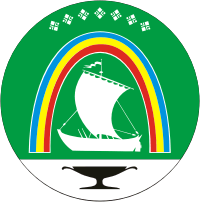 ЛЕНСКИЙ РАЙОН – 2030СТРАТЕГИЯ ИНТЕГРАЦИИСТРАТЕГИЯсоциально-экономического развитиямуниципального образования «Ленский район»Республики Саха (Якутия)на период до 2030 годаПаспорт Стратегии социально-экономического развития муниципального образования «Ленский район»            Республики Саха (Якутия) на период до 2030 годаОБЩИЕ ПОЛОЖЕНИЯПроект Стратегии социально-экономического развития муниципального образования «Ленский район» Республики Саха (Якутия) на период до 2030 года (далее – Стратегия) разработан Центром стратегических исследований Республики Саха (Якутия) в соответствии с решением Районного Совета депутатов МО «Ленский район» от 01 декабря 2016 года    №2-10 «О разработке Стратегии социально-экономического развития муниципального образования «Ленский район» Республики Саха (Якутия) на период до 2030 года», муниципальным контрактом №10 от 14 апреля 2017 года по заказу администрации МО «Ленский район» Республики Саха (Якутия). Основная цель разработки Стратегии – определение миссии, целей, задач, направлений, приоритетов, ключевых проектов долгосрочного социально-экономического развития МО «Ленский район» Республики Саха (Якутия) на период до 2030 года.Нормативно-правовой основой разработки Стратегии являются Федеральный закон от 28 июня 2014 года №172-ФЗ «О стратегическом планировании в Российской Федерации» и Закон Республики Саха (Якутия) от 26 октября 2016 года 1742-З №1041-V «О стратегическом планировании в Республике Саха (Якутия)».Стратегия разработана с учетом:Методических рекомендаций по разработке стратегии социально-экономического развития субъекта Российской Федерации, плана мероприятий по ее реализации, организации мониторинга и контроля реализации стратегии социально-экономического развития субъекта Российской Федерации;Методических рекомендаций по осуществлению стратегического планирования на уровне муниципальных образований Республики Саха (Якутия), утвержденных Приказом Министерства экономики Республики Саха (Якутия) от 14 декабря 2015 года №201-од.Стратегия согласована с приоритетами и целями социально-экономического развития Российской Федерации и основными положениями проекта Стратегии социально-экономического развития Республики Саха (Якутия) до 2030 года с определением целевого видения до 2050 года, одобренной Постановлением Правительства Республики Саха (Якутия) от 26 декабря 2016 года №455.ЛЕНСКИЙ РАЙОН СЕГОДНЯИсторическая справкаЛенский район Республики Саха (Якутия) имеет славную историю, богатую яркими событиями и четко выраженными этапами/вехами своего развития. Район отсчитывает свою историю с середины XVIII века, когда Российская Империя для исследования Сибири, Дальнего Востока и открытия морского пути в Америку начала создание опорного пути ямщицкого тракта от Иркутска до Витима и далее до Якутска.Ямская станцияВременем основания первого населенного пункта на территории района Мухтуи считается 1743 год, когда был открыт Иркутско-Якутский тракт. В 1887 году была организована Мухтуйская волость с центром в Мухтуе. Местное хозяйство помимо, извоза и почтовой гоньбы было представлено земледелием, охотничьим промыслом, торговлей.До революции Мухтуйская волость входила в состав то Киренского уезда Иркутской губернии, то относилась к Якутской области. В 1912 году в Мухтуйской волости проживало 1074 человека: 566 мужчин и 508 женщин.Аграрный и лесопромышленный районС 4 июля 1922 года постановлением Совнаркома ЯАССР Мухтуйская волость стала относиться к Якутской АССР, был образован Ленский округ с административным центром в селе Мухтуя.В 1929 году в Мухтуе началась коллективизация, был образован первый колхоз – «Двигатель», было создано первое промышленное предприятие района – Ленский леспромхоз, который в годы войны стал одним из основных поставщиков древесины в республике.В январе 1930 года территория Ленского округа была преобразована в Ленский район с административным центром в с. Мухтуя. В районе насчитывалось 49 населенных пунктов, проживало 16,5 тыс. человек.В 1932-1933 гг. образуются первые молочно-товарные, свиноводческие, коневодческие, кролиководческие и овцеводческие фермы. В эти же годы большие изменения произошли и в земледелии. В 1933г. вся посевная площадь района составляла 1921 га, в основном под зерновые. Выращивали озимую рожь, пшеницу, овес, ячмень, коноплю, картофель, огурцы, помидоры, капусту, турнепс и морковь. Район занимал одно из первых мест по поставкам овощей.В 1946 году район имел судостроительную верфь союзного значения, сользавод, две промартели, два промкомбината, пищекомбинат и леспромхоз.«Ворота алмазного края»Стремительный рост будущего города Ленска начался с середины XX века, он связан с открытием и разработкой алмазных месторождений в бассейне реки Вилюй. Село Мухтуя стало «базой» для строительства города Мирный, поселка Айхал, Вилюйской ГЭС и становления алмазодобывающей промышленности Якутии.В 1956 году были созданы транспортно-складская база, Ленский речной порт, началось автотранспортное сообщение с трубкой «Мир».30 октября 1957 года указом Президиума Верховного Совета Якутской АССР село Мухтуя Ленского района было отнесено к категории рабочих посёлков. А 13 июля 1963 года указом Президиума Верховного Совета РСФСР был преобразован в город районного подчинения с присвоением ему нового названия – Ленск.В 1987 году был получен промышленный приток нефти из скважины, пробуренной на Центрально-Талаканской площади.В 1990 году численность населения района достигла максимума – 51100 человек, из них городских жителей – 41300 человек.Нефтегазовый центрВ первые годы третьего тысячелетия обозначились новые приоритеты в развитии Ленского района: нефть, газ, лесопромышленный комплекс и пищевая промышленность. У Талаканского месторождения появился новый недропользователь – ОАО «Сургутнефтегаз». Введен в эксплуатацию нефтепровод «Восточная Сибирь – Тихий океан», первая якутская нефть поступила в нефтепровод в 2008 году.В рамках Восточной газовой программы ПАО «Газпром» началось освоение Чаяндинского нефтегазоконденсатного месторождения, на базе которого будет создан Якутский центр газодобычи, ведется строительство магистрального газопровода «Сила Сибири». Ленск из «ворот алмазного края» становится нефтегазовой столицей республики.Основные сведения о районеЛенский район расположен в пределах Приленского плато на юго-западе Республики Саха (Якутия) и входит в состав Западной экономической зоны.Район граничит на севере с Мирнинским, на востоке – с Олёкминским и Сунтарским районами, на юго-западе – с Иркутской областью.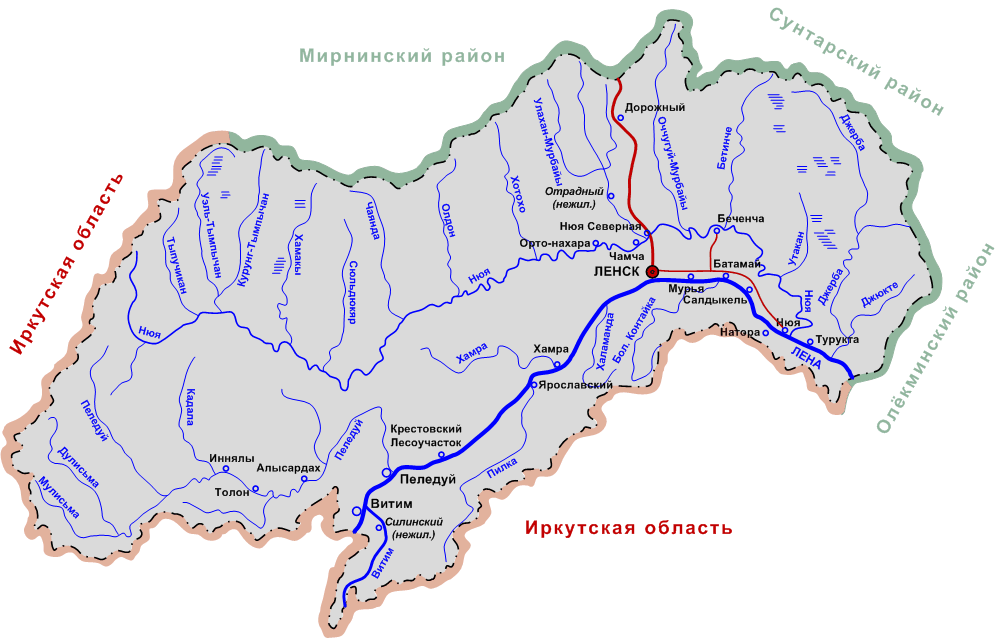 Рис. 1.2.1. Карта МО «Ленский район» Республики Саха (Якутия)Площадь территории районе – 77 тыс. кв. км. По размеру территории Ленский район сопоставим с такими странами, как Австрия (83,9 тыс. кв.км.), Объединённые Арабские Эмираты (83,6 тыс. кв. км.), Чехия (78,9 тыс. кв. км). Административный центр – город Ленск.В районе 19 населенных пунктов, в том числе 16 сельских, один город районного подчинения, два поселка, восемь наслегов. В районе 11 муниципальных образований, в том числе 3 городских поселения – город Ленск, поселки Витим и Пеледуй, и 8 наслегов: Беченчинский, Мурбайский, Наторский, Нюйский, Орто-Нахаринский, Салдыкельский, Толонский и Ярославский.Численность населения на 01 января 2017 года составляет 37 381 человек (3,9 % от численности населения в РС (Я)), в том числе городское население – 32 547 человек. Средний возраст населения 35 лет (по РС (Я) – 33 года).Национальный состав (по данным Всероссийской переписи населения 2010 г.): русские – 78,2 %, якуты – 10,5 %, украинцы – 2,4 %, татары – 1,1 %, буряты – 0,7 %, другие национальности – 7,1 %.Район располагает месторождениями нефти, газа, золота, каменной соли, строительных материалов.Ленский район сегодня является транспортным, промышленным центром республики и имеет уникальные перспективы дальнейшего развития как крупный нефтегазовый центр России и транспортный узел.В структуре промышленного производства района преобладает добыча нефти, развиты лесозаготовка и деревообработка. Сельское хозяйство представлено выращиванием картофеля и овощей, в последние годы – разведением крупного рогатого скота и свиней. На район приходится более 10% грузооборота республики автотранспортом.Основу экономического потенциала района составляют 581 хозяйствующий субъект, среди которых нефтегазовый комплекс занимает лидирующие позиции.Функционирует 478 объектов розничной торговли, 37 предприятий общественного питания, 7 оптовых складов, 1 розничный рынок.Осуществляют деятельность 216 малых предприятия, 7 средних предприятий и 1 282 индивидуальных предпринимателей, вклад которых наиболее ощутим в обеспечении внутреннего рынка деловой древесиной, лесо- и пиломатериалами, хлебом, хлебобулочными и кондитерскими изделиями и др.Природно-ресурсный потенциалПриродно-ресурсный потенциал является основой развития социально-экономической территориальной системы Ленского района. Перспективное планирование пространственной организации экономики и расселения населения Ленского района в большой степени зависит от размещения, пространственного сочетания, приоритетности отдельных видов ресурсов и скорости формирования производственной инфраструктуры, необходимой для вовлечения ресурсов в экономику.Природно-ресурсный потенциал Ленского района определяется наличием и значительными объемами лесных, водных, минерально-сырьевых, биологических и иных видов природных ресурсов, которые имеют перспективный спрос на мировых и внутреннем рынках и являются базой развития отдельных производств и кластеров взаимоувязанных производств. Земельные ресурсыПлощадь муниципального образования «Ленский район» составляет 7699 тыс. га, в том числе земли:лесного фонда – 96,89 %;сельскохозяйственного назначения - 0,25 %;населенных пунктов – 0,11 %;промышленности, энергетики, транспорта, связи, радиовещания, телевидения, информатики, земли для обеспечения космической деятельности, земли обороны, безопасности и земли иного специального назначения – 0,06 %;водного фонда – 0,48 %;запаса – 2,21 %.Площадь земель лесного фонда составляет 7 465,7 тыс. га, в т.ч. лесные земли –        7 147,4 тыс. га (95,7 %), из них покрытые растительностью – 6846,5 тыс. га, в т.ч. хвойными – 6078,7 тыс. га, мягколиственными – 371,3 тыс. га. Сельскохозяйственный потенциал земель. Климат на территории района на фоне близлежащих агроландшафтных районов умеренно теплый, умеренно увлажненный (коэффициент составляет 1,43). Годовое количество осадков составляет 440 мм, из них в активный период вегетации приходится 42 %. Продолжительность безморозного периода в воздухе составляет 72 дня, на поверхности почвы – 70 дней. Климат благоприятен для выращивания зерновых, картофеля, овощей и кормовых культур.Площадь сельхозугодий составляет 15,8 тыс. га или 0,2 % от общей площади района. Из них площадь пашен составляет 2,8 тыс. га или 17,7% (РС (Я) – 6,4 %, ЗЯ – 6,6 %), сенокосов – 8,1 тыс. га или 51,3 % (РС (Я) – 43,9 %, ЗЯ – 44,6 %) и пастбищ – 4,2 тыс. га или 26,6% (РС (Я) – 48,5 %, ЗЯ – 46,4 %). Общая посевная площадь сельскохозяйственных культур по итогам 2016 г. составляет 1 076 га, площадь чистых паров – 59,5 га, с учетом чего уровень использования пашен составляет 40,1%. В структуре посевной площади 70,7 % занимает картофель, 15,3 % – овощи открытого грунта и 13,9 % кормовые культуры.Площадь земель населенных пунктов составляет 8 551 га, в т.ч. леса и кустарники – 5 509 га (64,4 %), земли транспорта – 692 га (8,1 %), земли промышленности – 548 га (6,4 %) и земли застройки – 546 га (6,4 %). Площадь городских населенных пунктов – 7 497 га (87,7%), сельских населенных пунктов – 1054 га (12,3 %).Площадь земель промышленности, энергетики, транспорта, связи, радиовещания, телевидения, информатики, земли для обеспечения космической деятельности, земли обороны, безопасности и земли иного специального назначения составляет 4 264 га. Основными землепользователями являются предприятия речного и автомобильного транспорта, крупные промышленные компании, предприятия по лесопереработке.Площадь земель водного фонда составляет 37 267 га и имеет перспективу к увеличению в связи с разграничением земель в составе данной категории, включенных в состав земель других категорий.Площадь особо охраняемых природных территорий (ООПТ) составляет 1 511,7 тыс. га или 19,6% территории района. Минерально-сырьевые ресурсыУглеводороды. Среди регионов Дальнего Востока и Восточной Сибири Республика Саха (Якутия) занимает ведущие позиции по запасам углеводородного сырья (табл.1.3.2.1). Государственным балансом РФ по Республике Саха (Якутия) в настоящее время учитываются 34 месторождения углеводородного сырья с запасами по категориям С1+С2: природного газа – 2 716 млрд. куб. м; нефти – 546 млн. тонн (извлекаемые), которые сосредоточены на территории Западной Якутии. Основная доля (до 90 %) приходится на Ленский район, на территории которого размещены 14 месторождений нефти и газа, сосредоточенные в Предпатомо-Ботуобинской нефтегазоносной области.Прогнозные геологические ресурсы оцениваются в 12 трлн. куб. м газа и 2,6 млрд. тонн нефти. Достигнутая степень освоенности прогнозных ресурсов составляет в среднем 20%.Наиболее крупными по запасам нефти и газа, на территории Ленского района являются Талаканское НГКМ, Северо-Талаканское НГКМ, Верхне-Алинское, Чаяндинское НГМ, Тымпучиканское ГНМ, Таас-Юряхское НГКМ (захватывающее Мирнинский район), Отраднинское ГМ и др.Таблица 1.3.2.1Нефтегазовые ресурсы Восточной Сибири и Дальнего Востока (суша)Запасы нефти только наиболее изученного Центрального блока Талаканского нефтегазоконденсатного месторождения составляют по категории C1 105,4 млн. тонн и по категории С2 – 18,1 млн. тонн, при этом запасы газа по С1 составляют 43,5 млрд. кубометров и по С2 – 19,6 млрд. кубометров, запасы конденсата по С1 – 375 тыс. тонн и по С2 – 150 тыс. тонн. Лицензия на право пользования недрами Талаканского месторождения с 2004 г. принадлежит ПАО «Сургутнефтегаз».Извлекаемые запасы Чаяндинского месторождения по категории С1+С2 составляют 1,24 трлн. куб. м газа, нефти и конденсата – 68,4 млн. т. Запасы нефти на Чаяндинском месторождении составляют – 42,5 млн. тонн по категории C1 и по категории С2 – 7 500 тыс. тонн, при этом запасы газа по С1 составляют 380 млрд. куб. м и по С2 – 861,2 млрд. куб. м, запасы конденсата по С1 – 5,7 млн. тонн и по С2 – 12,7 млн. тонн. Чаяндинский газ особенно ценен тем, что в его составе высокое содержание гелия (0,57 %) и этана (по различным данным от 5,2% до 8%), делающее добываемый природный газ ценным сырьем для полимерной химической промышленности. Распоряжением Правительства РФ от 16 апреля 2008 г. ПАО «Газпром» как собственнику Единой системы газоснабжения передано в эксплуатацию Чаяндинское нефтегазоконденсатное месторождение.Гелий. В недрах Якутии содержится 9,1 млрд. куб. м гелия, самые крупные запасы сосредоточены на Чаяндинском месторождении (1 850 млн. куб. м). Гелий содержится в нефтегазоконденсатных месторождениях с уникально высокой концентрацией (от 0,2 до 0,6%). Это сопоставимо с лучшими гелийсодержащими месторождениями США, которые признаны российскими и американскими геологами за своеобразный эталон. В настоящее время они не разрабатываются, в России гелий добывается главным образом на Оренбургском газоконденсатном месторождении.С целью геологического изучения, разведки и добычи углеводородного сырья на территории Ленского района выдана 31 лицензия на право пользования участками недр 12 недропользователям.Минеральные строительные материалы. Благоприятным фактором является наличие вблизи крупных населенных пунктов запасов строительных материалов, которые оцениваются в десятки млн. тонн, в том числе: г. Ленска – месторождения гипса, глины кирпичной, известняка, песка и гравия, п. Пеледуй, Витим – глина, песок. Всего по территории района выдано 100 лицензий на право пользования участками недр на ОПИ 25 недропользователям.На территории района имеются также мелкие месторождения с незначительными промышленными запасами известняков, доломитов, мрамора, гипса и диабазов, торфа, золота, каменной соли, а также проявления меди, свинца, фосфоритов, алевролита. Лесные и биоресурсыЛесные ресурсы района имеют республиканское значение. Земли лесного фонда составляют около 7,5 млн. га с запасами древесины более 936 млн. куб. м. (10,6 % запасов древесины Якутии). В лесном покрове преобладают лиственничники, повсеместно в лесном покрове участвуют сосна, ель сибирская, кедр сибирский, пихта сибирская, осина. Основными лесообразующими породами являются сосна обыкновенная (16 %) и лиственница даурская (80 %), пользующаяся высоким спросом на мировом рынке. Произрастают ценнейшие для Якутии кедровые массивы – 20% от всех кедровых угодий республики.Ежегодная расчетная лесосека позволяет без ущерба экологии района ежегодно заготавливать 4,2 млн.куб.м., в том числе по хвойному хозяйству 3,6 млн.куб.м. (86,1 %), по мягколиственному – 0,6 млн.куб.м. (13,9 %).Средний запас на 1 га спелых и перестойных лиственничных насаждений составляет 153 куб.м., спелых и перестойных сосновых насаждений – 135 куб.м.Биологические ресурсы. Флора богата и насчитывает 447 видов, из которых 33 вида занесены в Красные книги РФ и РС(Я). Леса характеризуются сложной структурой растительного покрова; произрастают многие лекарственные растения, редкие растения, занесенные в Красную книгу, такие, как пион, марьин корень, лилия даурская, орхидея венерин башмачок, мак анюйский, рододендрон Редовского, радиола розовая и другие, дикорастущие ягоды.Животный мир также разнообразен и представлен следующими видами: лось, бурый медведь, рысь, волк, лисица, ласка, соболь, росомаха, речная выдра, белка, бурундук, пищуха, заяц-беляк. Много представителей пернатых. Наибольшую ценность в хозяйственном отношении представляют соболь, лось, изюбрь, дикий северный олень, косуля и пернатая дичь. Район располагает обширными территориями охотничьих угодий, общая площадь на 1 июня 2016 г. составила 7 730,6 тыс. га, в том числе 61% (4 726,8 тыс. га) закреплен в долгосрочное пользование, 21% (1 612,3 тыс. га) сформирован в общедоступные угодья. Водные ресурсы и их использованиеВодные ресурсы Ленского района включают в себя запасы поверхностных и подземных вод для питьевого водоснабжения и использования в хозяйственно-бытовых, промышленных, транспортных, рыболовных, рекреационных целях.Поверхностные воды. Гидрологическая структура территории Ленского района принадлежит бассейну реки Лена, основными притоками которой являются pеки: Витим (длина 1837 км, площадь бассейна 225 тыс. кв. км.), Нюя (длина 798 км, площадь бассейна 38,1 тыс. кв. км.), Пеледуй (длина 398 км, площадь бассейна 14,3 тыс. кв. км.), Джерба (длина 320 км, площадь бассейна 8,8 тыс. кв. км.) и Пилька (длина 117 км, площадь бассейна 2,5 тыс. кв. км.). Территория района характеризуется довольно большим количеством ручьев.Река Лена — крупнейшая река Северо-Восточной Сибири. Ее общая протяжённость составляет 4400 км (10-е место в мире), площадь бассейна 2490 тыс. кв. км. Река Лена – самая длинная река в мире, полностью протекающая в зоне вечной мерзлоты. Основные ее притоки: Чая, Витим, Олёкма, Алдан, Вилюй.Лена – важная судоходная магистраль, связавшая центральную и северную части Якутии, северные районы Иркутской области с железнодорожной магистралью и Северным Морским путем.Подавляющее большинство озер характеризуется небольшой площадью водного зеркала (до 1 кв. км) и малой глубиной. Большая часть озер бессточная и пресная. Есть минерализованные озера, например, Щучье – минерализованная грязь. Большое распространение получили термокарстовые озера, возникшие в результате проседания грунта на местах протаивания подземных льдов или льдистых грунтов. Полувысохшие и высохшие озерные котловины (аласы), обычно занятые лугами, используются как сенокосные и пастбищные угодья.Особенностью района является то, что населенные пункты в сельской местности не обеспечены достаточным количеством питьевой воды и водоснабжение осуществляется непосредственно из рек и озер.Подземные воды. Доля подземных вод в общем балансе хозяйственно-питьевого водоснабжения по Ленскому району составляет примерно 80%. Эксплуатационные скважины на воду имеются в населенных пунктах Витим, Пеледуй, Ярославский, Батамай и в г. Ленске. Общее количество водозаборных скважин в Ленском районе составляет 93, из которых 47 действуют в постоянном режиме в течение года, остальные – резервные.В 6 км от города Ленска имеются выходы минеральных вод, близких по составу к водам курорта Нижние Серги (Свердловск) с дебитом 5 л/с. Применяются для питьевого лечения ряда желудочно-кишечных заболеваний.Всего на территории района выдано 30 лицензий на право пользования участками недр с целью водопользования, геологического изучения и добычи подземных вод 13 недропользователям. Природно-рекреационные ресурсыПриродно-рекреационные ресурсы – объекты и явления природы, которые можно использовать в целях отдыха, туризма и лечения.Для пешеходных маршрутов пригодны хорошо продуваемые долинные урочища с живописными ландшафтами. В районе обнаружено около 50 разнообразных археологических памятников (стоянки, погребение, писаницы, святилища) различного хронологического диапазона от палеолита до этнографической современности. Все памятники приурочены к берегам рек Лена, Витим, Пеледуй, Нюя, Джерба, Джампа.На территории улуса функционируют 6 особо охраняемых природных территорий, в том числе 2 государственных природных заказника «Пилька» (площадь 233 194 га, бассейн р. Пилька с притоками, а также правобережье р. Лена; по границе с Иркутской областью, для сохранения и воспроизводства акклиматизированной норки, лососевых пород рыб, диких копытных и др.), «Хамра» (площадь 241 269 га, пойма р. Хамра с притоками, для сохранения и воспроизводства норки, соболя, ценных виды рыб); ресурсный резерват республиканского значения «Эргеджей» (площадь 41 833 га, бассейн р. Эргеджей с притоками, для сохранения и воспроизводства бурого медведя, диких копытных, соболя, горностая, колонка, рыси, росомахи и др.); 2 зоны покоя местного (муниципального) значения – зоны покоя лосей «Хотого» (244 000 га), перелетных птиц «Люксини» (566 317 га); 1 ресурсный резерват местного значения «Белоглинка» (417 га, биологического профиля).К наиболее благоприятным водотокам для организации водного спорта и туризма относятся рр. Лена, Витим, Пеледуй. Ограниченно благоприятные реки Нюя, Улахан-Ботуобия.Основную рекреационную нагрузку испытывают пойменные урочища р. Лены и р. Нюя. Основным рекреационным притяжением обладает живописнейшее левобережье реки Лена. Продолжительность купального сезона 45 дней. Использование береговой зоны рек носит стихийный, неорганизованный характер. Пляжи из-за особенностей водного режима неблагоустроены. Правобережные сопки перспективны в зимнее время года для саночников и лыжных трасс.Перспективными для лечения признаны сапропелевые грязи озера Камышовка, аналогичные по своим лечебным качества грязям Белорецкого типа Челябинской области.Ленский район входит в группу районов со слабой степенью освоения рекреационных ресурсов. Рекреационными ресурсами района пользуются, в основном, местные жители. При этом, район располагает большими рекреационными ресурсами, природными и антропогенными объектами, которые при надлежащем развитии туристической инфраструктуры и производственных сил могут быть эффективно использованы.По сравнительной оценке, рекреационных ресурсов Якутии, проведенной институтом ЦНИИ курортологии, район Ленского района среднеблагоприятен для санаторного лечения и туризма. По рекомендациям медиков, населению, прибывшему в северный район, в первое время желательно проводить отдых именно в этих местах. Так же необходимо оставлять в местной пригородной зоне детей до 1,5 лет. Для этого по нормам ЦНИИ курортологии санаторные учреждения местного значения должны составлять 70% от общей потребности.Состояние окружающей средыВысокая промышленная освоенность района наряду с развитым сельским хозяйством и относительно высокой плотностью населения создают интенсивную антропогенную нагрузку на местные экосистемы.Основными факторами воздействия при освоении месторождений являются: отторжение нетронутых территорий, горные работы, загрязнение окружающей среды (выбросы, отходы производства и потребления, сбросы). В результате воздействию подвергаются все составляющие экосистем: атмосферный воздух, поверхностные воды, включая донные отложения, почвенно-растительный покров.На территории района существует отлаженная система охраны окружающей среды, в том числе создан эффективный комплекс государственного экологического мониторинга техногенных объектов, качества компонентов природной среды (поверхностных и грунтовых вод, донных отложений, почв, атмосферного воздуха). Созданная система наблюдений позволяет оценить состояние компонентов природной среды и выявить негативные изменения, которые могут возникнуть под действием антропогенных факторов.По комплексу основных загрязняющих веществ водные объекты бассейна р. Лена и их створы характеризуются как: «очень загрязненные» (3-й класс, разряд «б»): р. Нюя, п. Пеледуй, г. Ленск (створ 0,7 км выше города); «загрязненные» (3-й класс, разряд «а»): р. Лена – п. Витим, р. Лена – г. Ленск (створ 4 км ниже города).В числе приоритетных факторов, оказывающих непосредственное влияние на состояние здоровья населения, особое значение имеет качество атмосферного воздуха. В районе 50 хозяйствующих субъектов имеют 2513 стационарных источников загрязнения атмосферы, за 2016г. выброшено 32,14 тыс. тонн загрязняющих веществ – 13% от общего объема выбросов по Республике Саха (Якутия).Основные выбросы загрязняющих веществ в воздушный бассейн осуществляют предприятия нефтегазодобывающего сектора (около 70%).В последние годы в районе наблюдается тенденция к увеличению объема выбросов от стационарных источников, связанные с добычей и разведкой углеводородного сырья, рост по итогам 2016 года составил 13%При этом экологическое состояние территории свидетельствует, что разработка месторождений в республике не привела к изменению исходного (фонового) состояния. Уровень загрязненности природных сред по большинству ингредиентов не превышает установленных нормативов (предельно допустимых концентраций), инцидентов техногенного характера не зафиксировано. Во многом это обусловлено внедрением на месторождениях передовых технологий, направленных на уменьшение выбросов загрязняющих веществ в атмосферный воздух, исключение сбросов загрязненных сточных вод, сбор и утилизацию образующихся отходов производства и потребления, ужесточение норм природоохранного законодательства и др.Так, например, в целях снижения воздействия на окружающую среду, на Талаканском НГКМ ПАО «Сургутнефтегаз» использует утилизационную установку по переработке шин.Таким образом, воздействие промышленных объектов хозяйствующих субъектов на территорию района характеризуется как допустимое, т.е. обеспечивающее соблюдение качества окружающей среды.Вместе с тем, в районе имеется значительный фонд стихийно ликвидированных и законсервированных поисково-разведочных скважин на нефть и газ (по оценкам экологов, несколько сотен, точное число неизвестно) пробуренных в 70-90-х годах XX века, которые также могут представлять экологическую опасность.Сложной и нерешенной на территории района является проблема с производственными и бытовыми отходами, представляя угрозу ухудшения экологической ситуации. Из 16 полигонов ТКО, в государственный реестр объектов размещения отходов включен лишь 1 объект – полигон ТБО МО «Город Ленск» Ленского района РС(Я).Свалки, расположенные в населенных пунктах района, не соответствуют требованиям санитарных правил, не имеют санитарно-эпидемиологических заключений, официально оформленной документации. За последние годы отмечается рост количества самовольных несанкционированных свалок ТБО и других видов отходов.Преобладают строительные и промышленные отходы, использованный полиэтилен, невозвращенная тара, а также отходы торговых зон. В последнее время наблюдается увеличение отходов от отслужившего свой срок грузового и легкового автотранспорта. К основным местам расположения несанкционированных свалок относятся пустыри, овраги, выработанные карьеры, обочины дорог, берега водоемов.Утилизацией опасных отходов (люминесцентных ламп, аккумуляторных батарей, отработанных масел, нефтесодержащих отходов и шлама, автомобильных шин) занимается ЗАО «Экологияпромсервис» в городе Мирном.Сложившаяся в Ленском районе ситуация в области обращения с отходами ведет к опасному загрязнению окружающей природной среды и создает угрозу здоровью населения.Для района одной из острых проблем является обеспечение населения качественной питьевой водой. Очистка сточных вод и канализации отсутствуют во всех населенных пунктах района, за исключением г. Ленска.Таким образом, экологическая ситуация в Ленском районе может считаться удовлетворительной. К приоритетным экологическим проблемам района относятся: загрязнение атмосферного воздуха, поверхностных и подземных вод, загрязнение территорий отходами производства и потребления, нарушение земель. Основными источниками выбросов загрязняющих веществ в атмосферу являются предприятия по добыче и переработке полезных ископаемых, топливно-энергетический комплекс и автотранспорт.Сейсмоактивность. На территории Западной Якутии, включая Ленский район, широко развиты разломы и сложные структурные соотношения Сибирской платформы и Байкальской горной области, которые связаны с исключительной сейсмической активностью Байкальского рифта, где ежедневно происходит серия землетрясений различной интенсивности, в том числе сильных и катастрофических. Эти события связаны с раздвигом земной коры в Байкальской зоне, продвижением рифта на восток, в сторону Станового хребта и Охотского моря. Процесс этот продолжается на протяжении тысяч лет и, судя по всему, в ближайшее время останавливаться не будет. Сотрясения земной коры, свидетельствующие о современной сейсмической активности на территории Ленского района, наиболее активно проявляются в районе п. Витим, Пеледуй, г.Ленск. За последние 85 лет в пределах Муйской и Чарской впадин Байкальского рифта произошло 7 сильных землетрясений с макроэффектами в эпицентре до 7–10 баллов, которые ощущались в пос. Витим с силой до 3–4 баллов; 10-балльное Муйское землетрясение (1957 г.) проявилось в Витиме с силой до 5–6 баллов; Средне-Ленское (Меличанское) землетрясение (в 1974 г.) – с силой 6 баллов, Чарское землетрясение (1994 г.) с силой 8 баллов в эпицентре, в поселках Витим и Пеледуй наблюдались 3–4-балльные эффекты; Южно-Муйское землетрясение (1995 г.) имело силу 8 баллов в эпицентре, макроэффекты данного толчка проявились в пос. Витим и Пеледуй интенсивностью в 4 балла. Многие жители слышали подземный гул, как от работающего трактора. Наблюдались легкие сотрясения почвы, позвякивание посуды, треск стен и потолков в жилых домах.Кроме того, для Западной Якутии характерно наличие объектов, способных генерировать природные и техногенные землетрясения (крупные водохранилища, ГЭС, ведётся добыча нефти и газа). Эти факторы позволяют отнести территорию Западной Якутии и Ленского района в частности, к сейсмоопасным зонам сейсмичности, имеются предпосылки к возникновению техногенных землетрясений .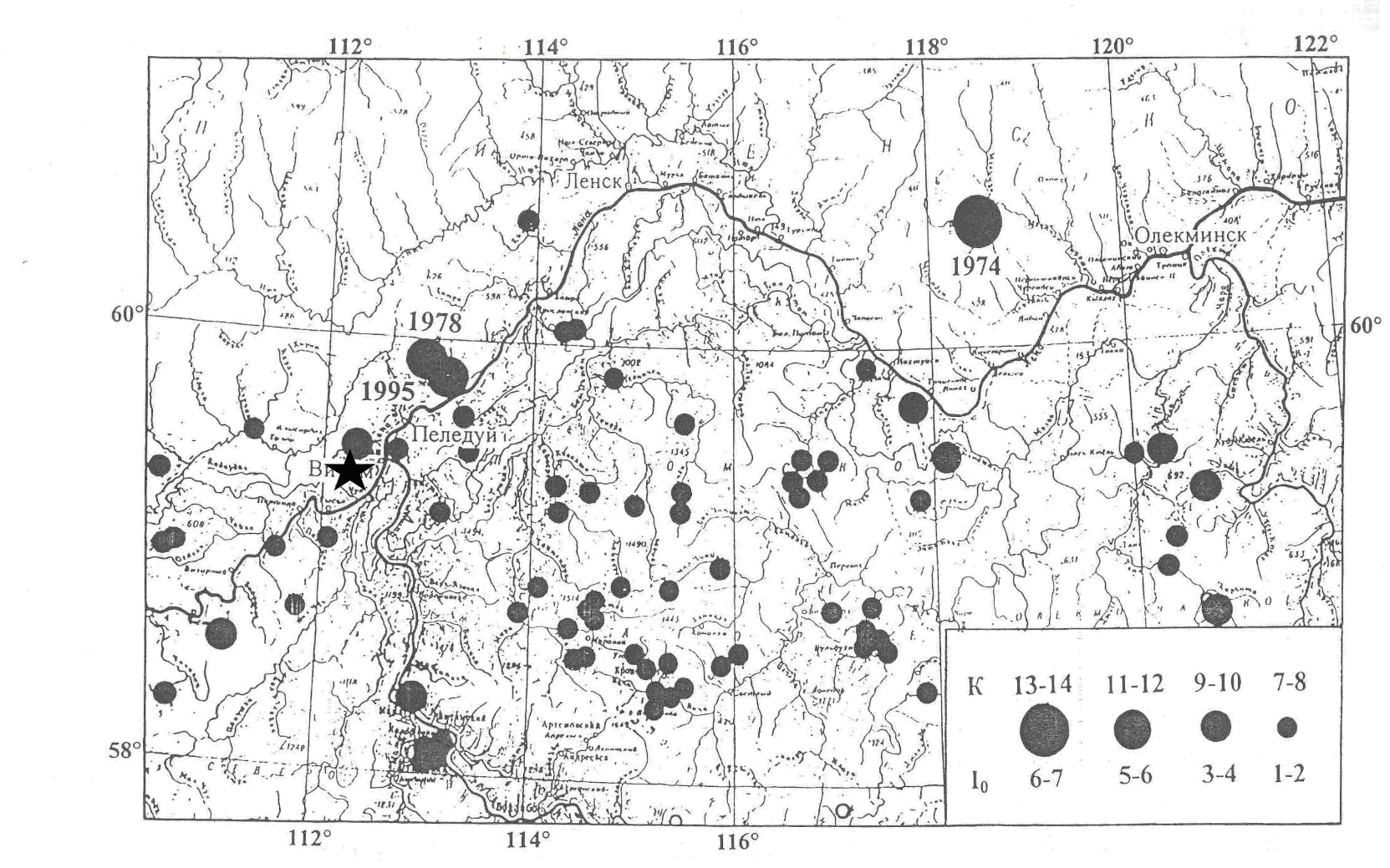 Рис. 1.1.1. Карта эпицентров сильных землетрясений юго-запада Республики Саха (Якутия) и прилегающих территорий. Для ощутимых событий показана дата его возникновения. Звездочкой обозначена палеосейсмодислокацияИсточник: Разработка карты общего сейсмического районирования Республики Саха (Якутия)» по работам 2012–2014 гг. / Якутский филиал ФГБУН «Геофизическая служба» СО РАН: отчет о НИР. Государственный контракт №12 от 23.05.2012 г. Государственный комитет РС (Я) по инновационной политике и науке: Якутск, 2014. – 121 с. – С. 87.Пространственная организация районаТранспортно-экономическое положение Ленского района – окраинно-западное. Река Лена является каркасом транспортно-экономической системы Ленского района и всей Республики Саха (Якутия), в сочетании с автомобильными дорогами формирует основную транспортную сеть района.В районе 11 муниципальных образований, в том числе 3 городских поселения – город районного подчинения Ленск, поселки Витим и Пеледуй, и 8 наслегов: Беченчинский, Мурбайский, Наторский, Нюйский, Орто-Нахаринский, Салдыкельский, Толонский и Ярославский, 19 населенных пунктов, в том числе 16 сельских.Поселения Ленского района относятся к приречному, низменному (долинному) типу расселения, преобладающего промышленного освоения. Опорный каркас. Сеть населенных мест Ленского района сложилась за долгий временной отрезок (в отличие от системы населенных пунктов Мирнинского района, также промышленной специализации), все населенные пункты – город Ленск, 2 поселка городского типа и 16 сел – формировались на базе острожков, ямщицких поселений вдоль Якутского тракта, судоходной трассы р.Лена и сохранили относительную устойчивость.Транспортная, энергетическая инфраструктура Ленского района исторически имеет линейный характер. Главными осями территории являются судоходная река Лена и автодороги республиканского значения «Умнас» и «Мухтуя».На современном этапе сложилась устойчивая полицентричная сетка населенных пунктов, где выделяются два основных ядра притяжения, в пределах которых формируются зоны интенсивного хозяйственного и градостроительного освоения и урбанизации.Сельскохозяйственные наслеги относятся к зоне интенсивного освоения, территории развития добывающей промышленности являются зонами экстенсивного освоения.Характеристика муниципальных образованийГород Ленск – город районного значения, центр Ленского района. Расположен на левом берегу р. Лены. Расстояние до г. Якутска: наземным путем – 1001 км, воздушным – 840 км, водным – 1027 км. Население – 23,1 тыс. чел.В системе расселения представляет собой центр с относительно развитой промышленностью, транспортно-складскими функциями республиканского значения, социальными функциями районного значения.Транспортный узел Ленска включает в себя крупный речной порт, внешний транспорт – речной, автомобильный, воздушный, трубопроводный. В районе г. Ленска осуществляют деятельность основные судоходные компании Ленского бассейна водных путей: ОАО «Ленское объединенное речное пароходство» (ОАО «ЛОРП», г. Якутск), ООО «Верхнеленское речное пароходство» (г. Иркутск), АО Судоходная компания «АЛРОСА-ЛЕНА» (г. Ленск).Работают крупные промышленные предприятия нефтегазового сектора, предприятия лесной и деревообрабатывающей промышленности, производства стройматериалов, автообъединения, геологоразведочные экспедиции, а также предприятия агропромышленного комплекса.Социальная инфраструктура г. Ленска представлена сетью организаций образования, здравоохранения, культуры, спорта: дом культуры, учреждение среднего профессионального образования, средние, начальная общеобразовательные и спортивная школы, детская школа искусств, центр дополнительного образования детей, спортивные залы, стадион, историко-краеведческий музей, учреждения здравоохранения, торговли и бытового обслуживания.МО «Орто-Нахаринский наслег» расположено в центральной части района, 65 км северо-западнее г. Ленск. Общая площадь земель МО – 0,13 тыс. га, сельскохозяйственных угодий – 1,7 тыс. га. Численность населения – 643 чел. Районный центр с. Орто-Нахара и подчинённый населенный пункт, с.Чамча расположены на левом берегу р. Нюя, расстояние между поселениями составляет 30 км. Наслег имеет сельскохозяйственную специализацию, основным занятием населения является молочное животноводство, лесозаготовка.МО «Мурбайский наслег» расположено на северо-востоке района и граничит на севере с Мирнинским районом. Территория 0,227 тыс. га, численность населения – 324 чел. Включает два населенных пункта с. Северная Нюя и с. Дорожный, расположенных вдоль трассы «Мухтуя». Село Дорожный образовалось в 1956 г. в связи с прокладкой автодороги от Мухтуи к будущему г. Мирному; когда возникла необходимость обслуживания автотрассы, были созданы ДЭУ, столовая, трест «Якутдорстрой». Автодорога является одним из основных факторов развития наслега; а МУАД АК «АЛРОСА» (ПАО), обслуживающее данную трассу, является бюджетообразующим и работодателем.МО «Беченчинский наслег» расположено в центральной части района, на правом берегу р. Нюя в 59 км к северо-востоку от Ленска. Общая площадь земель муниципального образования составляет 107 га. Численность населения – 710 чел. Административный центр наслега – с.Беченча. Основные производства – молочное скотоводство, мясное табунное коневодство, работает СЖПК «Аартык». В наслеге осуществляется заготовка древесины, имеется производство хлеба и хлебобулочной продукции.МО «Салдыкельский наслег» расположено в центральной части района, восточнее Ленска, на левом берегу р. Лена. В состав наслега входят 2 населенных пункта – с. Мурья (административный центр) и с. Батамай. Численность населения – 392 чел. Село Салдыкель было закрыто после катастрофического наводнения 2001 года, центром Салдыкельского наслега стало с. Мурья. Общая площадь наслега составляет 1,65 кв. км. Исторически основным видом деятельности населения является сельское хозяйство различных форм собственности. В наслеге осуществляет деятельность сельскохозяйственное предприятие ООО «Батамайское», созданное на базе агроцеха производственного управления «Алмаздортранс» АК «АЛРОСА» (ПАО). Предприятие занимается разведением крупного рогатого скота молочного и мясного направления, свиноводством и выращиванием кормовых культур.МО «Поселок Витим» – промышленный, транспортный, хозяйственный, социальный центр района. Посёлок расположен на юго-западе района, на левом берегу р. Лена, напротив устья р. Витим, в 220 км от г. Ленска, в 3 км от границы с Иркутской областью и в 110 км от Талаканского месторождения. Численность населения – 4 145 чел. Поселок Витим – крупный транспортно-складской узел регионального значения, размещены причалы, складские и иные объекты, в т.ч. для обслуживания нефтедобычи. Размещены крупные предприятия лесопромышленного комплекса – ООО «Алмас», ООО «Витимская лесная компания». На территории поселка отгружено более 30% продукции республики по ВЭД «Добыча полезных ископаемых», 1,36 % оборота транспорта.МО «Поселок Пеледуй» – промышленный, транспортный узел республиканского значения, хозяйственный, социальный центр районного значения, расположен на левом берегу р. Лена, в 199 км к юго-западу от Ленска. Численность населения – 4 638 чел. Посёлок является крупной базой речного флота России, градообразующим предприятием является структурное подразделение ОАО «ЛОРП» - Пеледуйская база технической эксплуатации флота, а также база скоростного речного пассажирского флота ООО «Ленатурфлот» (дочернее предприятие ОАО «ЛОРП»), филиал Ленского технологического техникума.МО «Толонский наслег» расположено на западе района, по бассейну р. Пеледуй и является самой западной точкой республики, граничит с Катангским, Мамско-Чуйским районами Иркутской области. Общая площадь территории – 1 263,4 тыс. га. Численность населения – 417 чел. На территории наслега работают ПАО «Сургутнефтегаз», ОАО «ВерхнеЧонскнефтегаз», часть населения вовлечена в обслуживание нефтедобычи. Основные производства – молочное скотоводство, мясное табунное коневодство.МО «Ярославский наслег» находится в центральной части района, 103 км к юго-западу от г. Ленска на трассе автозимника вдоль р. Лены до п. Витима, и выполняет роль «связывающего» поселения центральной и юго-западной части района. Наслег включает два сельских населённых пункта. Численность населения по данным Саха(Якутия)стат составила 378 чел. Экономическая специализация наслега – картофелеводство.МО «Нюйский наслег» расположено в северо-восточной части на левом берегу р. Лена. Территория составляет 279,8 га. Численность населения – 1 385 чел., в том числе в с. Нюя – 1184 чел., с. Турукта – 201 чел. Сообщение с райцентром круглогодичное автомобильное, с с. Турукта – в летнее время по р. Лена. Основные производства – растениеводство (овоще- и картофелеводство), а также молочное скотоводство, мясное табунное коневодство.МО «Наторинский наслег» расположено в восточной части района на правом берегу реки Лена. Административный центр – с. Натора. Численность населения – 407 чел. Граничит с межселенной территорией Ленского района, с северо-востока ограничено лугами, поймой р. Лена, на юго-востоке землями сельскохозяйственного назначения, с запада и севера ограничивают лесные массивы. Территория – 75 га. Расстояние наземным путем до районного центра– 109 км, до ближайшего населенного пункта (с. Нюя) – 10 км. Наслег труднодоступный, специализируется на картофелеводстве, скотоводстве, а также овощеводстве в незначительной степени.КОМПЛЕКСНАЯ ОЦЕНКА СОЦИАЛЬНО-ЭКОНОМИЧЕСКОГО РАЗВИТИЯ ЛЕНСКОГО РАЙОНАПозиции Ленского района в Республике Саха (Якутия) и Западной Якутии по основным макропоказателямЛенский район является одним из передовых промышленных районов Республики Саха (Якутия), внося значительный вклад в социально-экономическое развитие Западной Якутии и республики в целом.В состав Западной Якутии (Западной экономической зоны) входят Ленский, Мирнинский, Олекминский, Вилюйский, Верхневилюйский, Нюрбинский и Сунтарский муниципальные районы. Западная Якутия характеризуется как центр алмазодобычи, нефтегазодобычи, а также лесопереработки и агропромышленного производства.В период с 2010 по 2016 годы Ленский район занимал лидирующие позиции среди муниципальных районов республики по многим ключевым показателям, динамика по большинству из которых была положительной.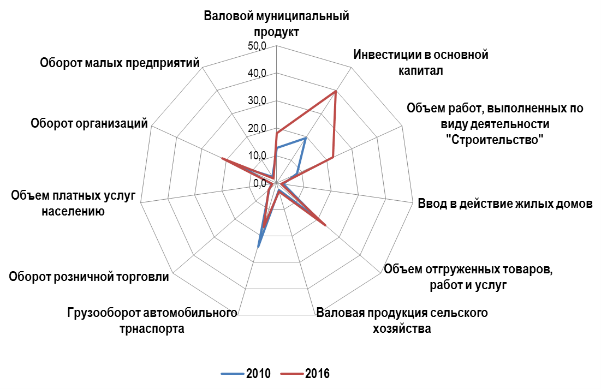 Рис. 2.1.1. Удельный вес Ленского района в общереспубликанских основных экономических показателях, в %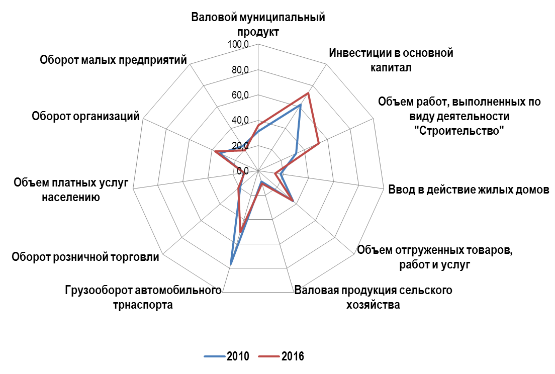 Рис. 2.1.2. Удельный вес Ленского района в основных экономических показателях Западной Якутии, в %Показатели со значительной позитивной динамикойВ 2010-2016 годах наблюдается рост основного экономического показателя – валового муниципального продукта. Ленский район входит в тройку лидеров по темпам роста валового муниципального продукта. ВМП района увеличился с 49,4 млрд. руб. в 2010 году до 135,6 млрд. руб. в 2015 году (3 место в РС (Я) после г. Якутска и Мирнинского района), доля ВМП в ВРП республики увеличилась соответственно с 12,8% до 18,1%. В Западной экономической зоне (куда помимо Ленского района входят Верхневилюйский, Вилюйский, Мирнинский, Нюрбинский, Олекминский и Сунтарский районы) доля Ленского района по ВМП составляет 36,2%.Рис. 2.1.3. Валовый муниципальный продукт, млрд. руб.По объему ВМП на душу населения Ленский район с 2013 года вышел на первое место среди районов республики. ВМП на душу населения Ленского района увеличился с 1,2 млн. руб. в 2010 году до 3,6 млн. руб. в 2015 году. Для сравнения ВРП республики на душу населения в 2010 году составил 403,7 тыс. руб., в 2015 году – 782,6 тыс. руб.Основная доля валового муниципального продукта формируется предприятиями нефтегазового комплекса.В рассматриваемый период благодаря добыче нефти и газа в районе вырос также объем отгруженных товаров собственного производства (с 55 млрд. руб. в 2010 году до 315,9 млрд. руб. в 2018 году), оборот организаций (с 62,1 млрд. руб. до 320,2 млрд. руб.), инвестиции в основной капитал (с 25,3 млрд. руб. до 152,5 млрд. руб.). По итогам 2018 года Ленский район обеспечил 37,8 % объема инвестиций республики в целом (в 2010 году – 19,4%). В расчете на душу населения по данному показателю район является абсолютным лидером в республике на протяжении 8 лет.Рис. 2.1.4. Инвестиции в основной капитал, млрд. руб.Основной объем промышленного производства обеспечивает добыча нефти. В 2018 году добыча нефти составила 9,1 млн. тонн (рост к 2010 г. – в 2,7 раза, к 2017г. – 101,8%), что составляет 75,7 % от всего объема добычи нефти в Республике Саха (Якутия). По объему работ, выполненных по виду деятельности «Строительство», также наблюдается положительная динамика. По данному показателю Ленский район с 5-ой позиции в 2010 году вышел на 1-ую позицию в 2018 году, опередив такие промышленные районы как Алданский, Мирнинский и Нерюнгринский и город Якутск. Ленский район сегодня обеспечивает 73,5 % объема работ по строительству в Западной Якутии и 34,2 % в республике в целом.Показатели, по которым значения и позиции района сохранилисьЛенский район занимает средние позиции по объему ввода жилья среди районов республики. За 2010-2018 гг. в районе введено в действие 76,5 тыс. кв. метров жилья. Показатели развития сельского хозяйства и лесопромышленного комплекса в целом сохранились на среднем уровне.Лесозаготовительной и деревообрабатывающей деятельностью в Ленском районе занимаются 7 предприятий, 1 сельскохозяйственный потребительский кооператив, 9 индивидуальных предпринимателей. За 2010-2018 гг. объем заготовки бревен хвойных пород составил 1 931,75 тыс. плотн. куб. метров. Объем производства лесоматериалов в Ленском районе за период 2010-2018 гг. составил 352,28 тыс. куб. метров. По объему валовой продукции сельского хозяйства в 2010-2016 гг. Ленский район занимает средние позиции в республике, значительно уступая сельскохозяйственным районам. Доля Ленского района по объему валовой продукции сельского хозяйства в республике в целом и в Западной Якутии в частности незначительно увеличилась. В районе отмечается рост валовой продукции сельского хозяйства, рост индекса физического объема продукции сельского хозяйства в 2015 г. по сравнению с 2010 г. составил 102,3%, рост наблюдался также еще в 11 районах, в остальных снижение.По обороту розничной торговли на душу населения в 2010-2018 гг. Ленский район входил в первую пятерку муниципальных районов. При этом розничный товарооборот увеличился с 4,1 млрд. руб. в 2010 году до 8,6 млрд. руб. в 2018 году. На район в 2018 г. приходилось 3,8% оборота РС (Я).Рис. 2.1.5. Оборот розничной торговли, млрд. руб.Показатели, по которым значения и позиции района ухудшилисьС 2010 по 2018 гг. рост грузооборота автомобильного транспорта в 2018 г. к 2010 г. составил 10,8 %. При этом доля района в грузообороте автомобильного транспорта уменьшилась с 2010 по 2018 гг. в Республике Саха (Якутия) – с 24,6% до 16,2 %.По объему платных услуг населению район занимает 5 место в Республике Саха (Якутия). Несмотря на увеличение объема платных услуг в 2018 г. по сравнению с 2010 годом в 1,5 раза, доля района по данному показателю незначительно снизилась: в республике – с 1,9 % до 1,6 %.Рис. 2.1.6. Объем платных услуг населению, млрд. руб.Человеческий капитал Демографическая ситуацияПо данным на 1 января 2019 г. численность населения составила 36,5 тыс. человек (5 место по РС(Я), 2 место в Западной Якутии). Удельный вес района в общей численности населения республики составляет 3,8 %.В разрезе населенных пунктов самыми населенными являются г. Ленск (63,2 %), п. Пеледуй (12,7 %), п. Витим (11,3 %).Таблица 2.2.1.1 Численность населения Ленского района** - по данным Саха(Якутия)статаВ районе прослеживается тенденция к снижению численности населения – с 39,8 тыс. человек в 2010 г. до 36,5 тыс. человек в 2018 г., снижение составило 3,3 тыс. человек или 8,3%. В структуре населения за период 2010-2018 гг. отмечается уменьшение доли населения трудоспособного возраста с 64,2% до 57,8 %, увеличение доли населения моложе трудоспособного возраста с 21,5% до 22,3%, а также старше трудоспособного возраста – с 14,3% до 19,9%.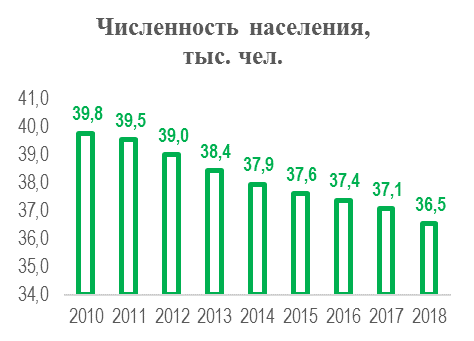 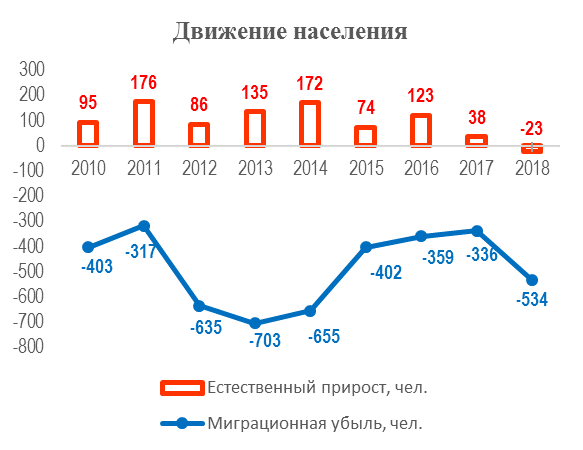 Рис. 2.2.1. Численность и движение населения Ленского района в 2010-2018 гг.Снижение численности населения обусловлено, прежде всего, миграционным оттоком населения. Число выбывших за период 2010 по 2018 гг. составило 13 377 человек. Основными причинами выбытий из района являются причины семейного, личного характера (37,7%), возвращение после временного отсутствия (16,9%), поступление на учебу (14,5%). Прибывают в район преимущественно после временного отсутствия (42,2%), для трудоустройства (24,3%), а также по семейным обстоятельствам (23%).В 2018 году по сравнению с 2010 годом отмечается снижение числа рождений на 37,3%.Количество умерших по сравнению с 2010 годом в 2018 году сократилось на 20,8 %. Среди причин смертности наибольшую долю занимают:болезни системы кровообращения – 47,3% (491,3 случая на 100 тыс. чел.; в 2010г. – 640,2, снижение на 23,3%; по РС(Я) – 367,5 (ниже на 25%));новообразования – 13,3% (138,1 случая на 100 тыс. чел.; в 2010 г. – 180,8 случая, снижение на 23,4%; по РС(Я) – 135,2 (ниже на 2%));внешние причины (убийства, самоубийства, транспортные травмы) – 11,5% (119,5 случаев на 100 тыс. чел.; в 2010 г. – 206,6 случаев, снижение на 42,2%; по РС(Я) – 135,6 (выше на 13,5%)).В 2018 г. отмечено 5 случаев смертности детей в возрасте до 1 года, в 2010 г. – 2.Таким образом, основной тенденцией демографического развития района остается снижение численности населения преимущественно за счет миграционного оттока населения в трудоспособном возрасте. Доходы и уровень жизниВ 2017 г. среднедушевой объем социальных выплат и налогооблагаемых денежных доходов населения района составлял 82 тыс. руб. в месяц, что почти в 2,3 раза выше среднереспубликанского уровня (36,4 тыс. руб.). По данному показателю район занимал 1 место в республике, Оймяконский район – 2 место (2,2 раза) и Мирнинский район – 3 место (2,1 раза). Объем социальных выплат и налогооблагаемых денежных доходов на душу населения за 2010-2018 гг. возрос более чем в 2 раза. Налогооблагаемые денежные доходы физических лиц и индивидуальных предпринимателей в структуре данного показателя занимали 87% (по РС(Я) – 76%), а доля социальных выплат – значительно ниже, чем в среднем по республике (Ленский – 13%, РС(Я) – 24%). Среди районов Западной Якутии по величине данных показателей район занимал 2 и 6 место соответственно.В 2015 г. соотношение объема социальных выплат и налогооблагаемых денежных доходов населения района с величиной прожиточного минимума в среднем на душу населения по второй зоне, к которой относится район, составило 403,7%, что почти в два раза превышает среднереспубликанский показатель (214,8%).В целом, показатели, характеризующие уровень жизни, превышают средние по республике. Труд и занятостьЗа 2010-2018 гг. отмечается рост численности экономически активного населения (с 26,4 тыс. чел. до 40,4 тыс. чел.) и снижение напряженности на рынке труда (с 27,9% до 4,3%). Численность занятых в экономике составила 40,1 тыс. человек в 2018 году (рост на 63,8% к 2010 году).Общая численность безработных на конец года с 2010 г. по 2018 г. снизилась на 84,2% (с 1,9 тыс. чел. до 300 чел.). На конец 2018 года численность безработных, получающих пособие по безработице, составила 188 чел.Таблица 2.2.3.1Динамика показателей рынка труда Ленского района в 2010-2018 гг.Среднесписочная численность работников с 2010 г. по 2018 г. выросла на 93,2 % (с 19,8 тыс. чел. до 38,3 тыс. чел.). Значительный рост связан с деятельностью организаций, работники которых заняты вахтовым методом и не относятся к численности постоянного населения. Наибольшая доля работников занята в добыче полезных ископаемых – 25,5%, строительстве – 25,1% и транспорте и связи – 15,5%. В 2010-2018 годах динамика среднемесячной заработной платы работников организаций (без субъектов малого предпринимательства) в районе характеризовалась постоянным ростом, составив в 2018 году 79,3 тыс. руб. (по РС(Я) – 67,5 тыс. руб.). Наблюдается дифференциация заработной платы в разрезе отраслей, максимальный уровень оплаты труда отмечается у работников отраслей «добыча полезных ископаемых», «транспортировка и хранение» и «строительства», минимальный – в отрасли «предоставление прочих видов услуг», «деятельность по операциям с недвижимым имуществом» и «водоснабжение; водоотведение, организация сбора и утилизация отходов, деятельность по ликвидации загрязнений». В течение 2018 года в Центр занятости населения района обратилось 1483 человека, из них трудоустроено – 49,4% (733 человек). В 2018 году государственную услугу по профориентации получили 284 человека, на профессиональное обучение направлено 49 человек. За 2018 год предприятиями и организациями Ленского района заявлено 1 764 вакансий, из них 279 вакансий по рабочим профессиям.Таким образом, на рынке труда района существуют следующие ключевые проблемы: отток молодого, трудоспособного населения в возрасте от 16 до 35 лет из сёл района и города;дефицит квалифицированных кадров, в том числе образовании и здравоохранении; структурное несоответствие спроса и предложения рабочей силы.Активное развитие промышленности, реализация мегапроектов, освоение нефтегазовых месторождений влечет за собой увеличение количества предприятий с вредным и опасным производством, рост численности работников производственных предприятий и сопутствующих им сервисных организаций. В условиях постоянного наращивания объемов производства, прибытия в Ленский район всё новых организаций с ограниченными сроками работ и текучки кадров, задачи по сохранению здоровья работников и созданию достойных условий труда и отдыха отодвигаются на второй план. И как следствие в данных обстоятельствах наблюдается рост производственного травматизма, при этом больше половины несчастных случаев происходит на предприятиях, работающих в Ленском районе, но зарегистрированных за его пределами.Количество несчастных случаев на производстве, произошедших в Ленском районе ОбразованиеВ 2018 году численность детей в возрасте от 0 до 17 лет составила 8411 чел. или 23% от всего населения, в том числе дошкольного возраста (0-6 лет) – 3563 детей (10%), школьного возраста (7-17 лет) – 5077 чел. (14%).На начало 2018/2019 учебного года в районе функционируют:1 профессиональное учреждение и 2 филиала учреждений профессионального образования: ГБПОУ РС(Я) «Ленский технологический техникум» в г. Ленск с филиалом в п. Пеледуй и Ленский филиал СПО РС (Я) «Якутский медицинский колледж»; 22 образовательных учреждения, в которых реализуется дошкольное образование, из них 14 дошкольных образовательных учреждений, в 8 школах организовано дошкольное образование. Охват детей дошкольным образованием составил 2382 ребенка; 18 муниципальных общеобразовательных организаций и 2 филиала с численностью 5077 учеников;2 учреждения дополнительного образования. Дошкольное образование. Число дошкольных образовательных учреждений (далее – ДОУ) на начало 2019 года составило 14 единиц. Число мест в ДОУ составило в 2019 г. 2358 мест, прирост по сравнению с 2000 г. – 15,2% (2046 мест), с 2005 – 29,4% (1822 места). Численность воспитанников в ДОУ увеличилась с 2136 чел. в 2000 г. до 2343 чел. в 2019 г. или на 9%, при этом нагрузка в учреждениях снижается. Так на 100 мест в ДОУ в 2010г. приходилось 111 детей, в 2019г. – 100,6 детей.Показатель охвата детей дошкольным образованием возрос с 62,8% в 2010г. до 81% в 2019г. Численность детей, состоящих на учете для определения в детские сады, снизилась с 1246 чел. до 613 чел. или на 50%.Численность воспитателей в ДОУ составляет 237 человек, в среднем на 1 воспитателя приходится 10 детей, что соответствует среднереспубликанскому уровню. (90%) имеют профессиональное образование (РС(Я) – 55,8%), из них высшее педагогическое – 33% (РС(Я) – 54,3%).Основной проблемой является отсутствие обученных кадров и необходимых условий для организации дошкольным образованием детей раннего возраста: с 2 месяцев.Общее образование. В 2000 году функционировало 28 учреждений общего образования, в 2016 году –18 общеобразовательных учреждений с 2 филиалами. Численность учащихся за период 2000-2016 годы сократилась на 63,45%, и составила 4950 детей (2000 г. – 7802). В 2017 г. численность учащихся составила 5012 обучающихся, в 2018 – 5077 обучающихся. В районе статус малокомплектной школы присвоен 7 организациям, из них 5 средним (полным) школам в селах Натора, Толон, Турукта, Чамча, Орто-Нахара, основным школам – в селах Дорожный и Мурья. В 2017 и 2018 г. статусы малокомплектных школ имели 8 образовательных организаций, к вышеназванным организациям добавилась СОШ с. Беченча.Доля обучающихся во вторую и третью смену сократилась с 27% в 2010 году до 6,6% в 2016 году, что ниже среднереспубликанского значения в 2 раза (4 место по Западной Якутии). В 2017-2018 учебном году во вторую смену занималось 227 человек (не учитывали детей, которые учились с часу дня), 2018-2019 – 693. В 2017 году были созданы дополнительные места в МБОУ «СОШ № 1 г. Ленска» за счет республиканского софинансирования.Численность учителей в общеобразовательных школах за рассматриваемый период сократилась на 6% (2000 г. – 551 чел., 2016г. – 517 чел.) при сокращении учащихся на 63,45%. Нагрузка на одного учителя 9,7 учеников, что ниже среднего показателя по республике (10 учеников), но выше среднего по Западной Якутии (9 учеников).Из учреждений общего среднего образования Ленского района дуальное образование организовано только в МБОУ школа № 2. В 2016 году дуальным образованием охвачено 68 учащихся (15,4%), в 2017 г. – 68, 2018 – 44 учащихся.В 2016 году доля поступивших в профессиональные образовательные учреждения из общего числа выпускников составила 95,2% (по РС (Я) – 89,4 %, по ЗЯ – 96,2%), в том числе за пределы республики – 84 %, в 2017 – 97 %, 2018 г. -97 %В районе действует 2 учреждения дополнительного образования детей – МКОУ ДО «Станция юных натуралистов г. Ленска», и МКУ ДО «Сэргэ». Кроме этих учреждений дополнительное образование осуществляют МКУ «Комитет по физической культуре и спорту», учреждения МКУ «Ленской районное управление культуры»: муниципальные казенные организации дополнительного образования «Детская школа искусств г. Ленска», «Детская школа искусств п. Витим», «Детская школа искусств п. Пеледуй», «Детская школа искусств с. Беченча» с филиалом в с. Орто-Нахара. Также во всех общеобразовательных учреждениях района функционируют кружки и секции, в основном, спортивной и творческой направленности. 100% образовательных организаций имеют лицензию на обучение по дополнительным. Численность учащихся, занимающихся по направлениям дополнительных общеобразовательных программ и программ спортивной подготовки, за 2016 год составила 3414 человек. 2017 г. – 3874 учащихся, что составляет 77%. 2018 г – 3386 учащихся, что составляет 68%.Профессиональное образование. В Ленском районе функционируют Ленский технологический техникум в г. Ленске с филиалом в п. Пеледуй и общей численностью 388 студентов, а также Ленский филиал Якутского медицинского колледжа – 23 студента.Ленский технологический техникум является единственным учреждением среднего профессионального образования, который готовит кадры по рабочим профессиям нефтегазовой отрасли в республике. Подготовка рабочих кадров осуществляется по профессиям: «Судоводитель помощник механика маломерного судна», «Автомеханик», «Бурильщик эксплуатационных и разведочных скважин», «Повар, кондитер», «Электромонтер по ремонту и обслуживанию электрооборудования (по отраслям)», «Сварщик (электросварочные и газосварочные работы)», «Слесарь по контрольно-измерительным приборам и автоматике», «Пожарный»; по специальностям: «Экономика и бухгалтерский учет (по отраслям)», «Пожарная безопасность». Здания учебных корпусов и общежитий Ленского техникума находятся в неудовлетворительном состоянии: в г. Ленске учебный корпус с износом 40%, общежитие – 73%, здания учебного корпуса и общежития в п. Пеледуй в аварийном состоянии.На начало 2016/2017 учебного года в техникуме проходили обучение 272 студента. Из 66 выпускников Ленского технологического техникума в 2016 году трудоустроено 39,4% (35 чел.), в 2014 году трудоустроено 50%. Следует отметить, что 38% выпускников после окончания техникума пополняют ряды Российской Армии (по РС(Я) – 11%). В основном выпускники трудоустраиваются на территории Якутии.Значимой для системы профессионального образования республики является договоренность с компанией ПАО «Газпром» о создании отделений учебно-производственного центра ООО «Газпром добыча Ноябрьск» на базе Ленского технологического техникума.Продолжается подготовка кадров для приоритетных отраслей экономики Ленского района. По специальностям образования, культуры и здравоохранения обучается 33 чел. (муниципальный заказ), по линии ОАО «Сургутнефтегаз» –  42 чел. ЗдравоохранениеЛечебно-профилактическую помощь населению оказывает государственное бюджетное учреждение «Ленская центральная районная больница», где развернуто 10 стационарных отделений на 273 койки, противотуберкулезный и наркологический диспансеры, 2 городские больницы в п.п. Витим и Пеледуй, 1 участковая больница с. Нюя, 2 сельские врачебные амбулатории и 9 фельдшерско-акушерских пунктов. Обеспеченность больничными койками на 10 тыс. жителей составила 72,6 ед., что ниже республиканского показателя на 31,8% (РС(Я) – 106,4).Кроме государственной системы здравоохранения, в центре района функционируют ООО «Медиком» и ООО «Меа-клиник медицинский центр» оказывающие спектр медицинских услуг, а также ООО «Рахимов» и 4 частных предпринимателя, оказывающие платные услуги в области стоматологии.Таблица 2.2.5.1Показатели учреждений здравоохраненияНа начало 2017г. в районе работало 97 врачей, 250 работников из числа среднего медицинского персонала. Укомплектованность врачами составила 57% (по РС (Я) – 72,8%), средним медперсоналом – 60,1% (по РС (Я) – 79,8%). Обеспеченность врачебным персоналом на 10 тыс. человек населения – 25,9 чел., что на 19,6%) ниже, чем в Мирнинском районе (32,2), средним медицинским персоналом – 66,9 (в Мирнинском районе – 74,2). Мощность амбулаторно-поликлинических учреждений на конец 2015 года составила 687 посещений в смену или 183,2 посещения на 10 тыс. населения (по РС (Я) – 260,2).Удовлетворенность качеством медицинских услуг составила 50%.Уровень первичной заболеваемости населения района за период 2010-2016 гг. на протяжении последних 6 лет (с 2010 по 2015 гг.) выше среднереспубликанского уровня в 2014-2015 гг. По оценке 2016 года уровень заболеваемости по сравнению с 2010 годом вырос на 16%, а по сравнению с 2015 годом снизился на 12% до 1001,1 случая в расчете на 1 тыс. человек населения. Заболеваемость детей в возрасте от 0 до 14 лет имеет ту же тенденцию: в 2016 году по сравнению с 2015 годом снижение составило 18,5% (2 202,0 случая на 1000 детей). Первое место в структуре смертности населения занимают болезни, характеризующиеся повышенным кровяным давлением, на втором – злокачественные новообразования.Техническое состояние объектов здравоохранения в целом удовлетворительное, при этом здания Нюйской участковой больницы находятся в ветхом состоянии, 4 ФАПа, а также здание поликлиники Витимской больницы требуют капитального ремонта.Кадровая проблема в здравоохранении сохраняет свою актуальность на протяжении последних лет, что отрицательно сказывается на качестве предоставления медицинской помощи и ограничивает доступность ее получения по месту жительства. Отсутствуют врачи узких специальностей таких как, анестезиолог-реаниматолог (по штатному расписанию на 2016 год - 6 ед., фактически работает - 2), кардиолог, акушер-гинеколог (на17,25 шт. ед. – 8 врачей), психиатр, отоларинголог (на 3,25 шт. ед.- 1 врач), фтизиатр (на 4 шт. ед. - 2 врача). Ощущается нехватка врачей-терапевтов (на 23 шт. ед. - 13 врачей) и педиатров, а также специалистов из числа среднего медицинского персонала – медицинских сестер (на 256,25 шт. ед. - 169 врачей) и фельдшеров (на 36,25 шт. ед. - 24 врача). Культура. Спорт.Культура. В 2018 г. количество учреждений культуры составило 34 ед.: 12 культурно-досуговых учреждений, 21 библиотека и 1 музей.В расчете на 1 тысячу человек населения в зрительских залах культурно-досуговых учреждений района приходится 44 места (количество жителей – 37 526 человека, 1 673 посадочных места). В 2018 году библиотечно-информационное обслуживание населения Ленского района осуществляла 21 библиотека: Центральная районная библиотека, детская библиотека-филиал №1, три городских филиала (в микрорайонах АЛРОСА, Разведчик, Северный), 2 поселковые библиотеки (Витим, Пеледуй), 14 сельских библиотек-филиалов (в том числе 3 сельские модельные в сёлах Нюя, Беченча и Орто-Нахара). 	В библиотеках района зарегистрировано 17 605 пользователей, что составляет 48 % от численности населения района. Это хороший показатель востребованности библиотек.  По городу и посёлкам охват библиотечным обслуживанием пользователей составляет 47 % (всего 14 903 человек от 31 816 жителей) при нормативе Модельного стандарта не менее 35%, охват сельского населения – 57 % (2 702 человека от 4 700 жителей) при нормативе Модельного стандарта не менее 50 %.	Для удовлетворения библиотечно-информационных запросов населения фонды библиотек обновились в 2017 году на 6,7 %, в 2018 году на 9,3 %. Это позволяет поддерживать актуальность и эффективность библиотечных фондов и приближаться к нормативу обновления 10 – 12 %. Число формирований в культурно-досуговых учреждениях по итогам 2018 года составило 215 ед., число участников в которых – 2 098 человек, в том число 807 детей до 14 лет, и 458 – молодежь в возрасте от 15 до 24 лет.В течение 2018г. было проведено 2 838 мероприятий с числом посещений 131 545 человек. На платной основе проведено 868 мероприятий с числом посещений 24 656 (в среднем 28 посетителей на 1 мероприятие).По итогам 2018г. количество клубных формирований и участников формирований в расчете на 1 тысячу жителей (6 и 56 соответственно).Центр православной культуры был основан в 2010 г. на базе воскресной школы. Основной целью работы является духовно-нравственное развитие и воспитание населения Ленского района путем создания условий, ориентированных на возрождение и сохранение традиционных ценностей отечественной культуры, основанной на историческом фундаменте – Православии. С 2010 г. по 2018 г. количественные и качественные показатели регулярно росли.  Создавались новые направления работы, организованы новые виды театрального искусства, православный военно-патриотический клуб «Витязи», благотворительный центр «От сердца к сердцу», созданы новые мероприятия, которые закрепились и стали ежегодными, ведется активная совместная работа с разными муниципальными и социальными учреждениями города. ЦПК является организатором различных городских конкурсов, участником и призером республиканских и международных конкурсов.  В 2012 г. охват численности по мероприятиям и кружкам составлял 796 человек, а в 2018 г. – 3 868 человек.В Ленском историко-краеведческом музее располагаются 7 экспозиционных залов, зал мультимедиа, выставочный зал, зал мероприятий. Ведется работа по увеличению предметов основного фонда музея. На конец 2018 года основной фонд музея составляет 1613 единиц хранения, научно-вспомогательный – 3 562 единицы хранения. Ведется работа по внесению музейных предметов основного фонда в комплексную автоматизированную музейную систему (электронный каталог музея), а также по отгрузке предметов в Государственный каталог Музейного фонда РФ. Ведется плановая работа по модернизации постоянных экспозиций музея. Ленский историко-краеведческий музей является культурно-просветительским центром города. Для населения проводятся различные мероприятия: экскурсии, акции, выставки, образовательные программы и многое другое. Наиболее масштабными мероприятиями являются акции «Ночь в музее», «Ночь искусств», а также ежегодная районная научно-краеведческая конференция «Люби и знай свой край родной». За 2018 год было проведено 383 мероприятия (включая выставки, экскурсии и беседы) с охватом 14 395 человек. В районе действуют 4 детских школы искусств: в г. Ленск, п. Витим, п. Пеледуй и с. Беченча, также в с. Орто-Нахара действует филиал Беченчинской ДШИ. В 2018 г. численность учащихся составила 565 человек, выпускников – 46 человек, поступившие в СУЗы, ВУЗы – 8 человек, набор на новый учебный год – 127 человек. Учащиеся школ искусств активно и с успехом участвуют в фестивалях и конкурсах разных уровней. За 2018 г. в целом по всем школам искусств подготовлено:лауреатов различных степеней – 531 учащийся;дипломантов – 91 учащийся.Приняли участие в более 50 Республиканских и Международных, Всероссийских, Региональных конкурсах в городах России и столице РС(Я): Москва, Сочи, Якутск, Сызрань, Казань, Владивосток, Томск и др. Спорт. В 2018 г. Ленском районе культивировался 33 вида спорта. Численность систематически занимающихся физической культурой и спортом за 2018 году составила 11 949 чел. Проведено 176 мероприятий, из них: выездных 70 мероприятий, приняли участие 452 человека, из них детей 307 человек; районных 106 мероприятий, приняли участие 6 989 человек, из них детей 4 680 человек. Охват населения занятиями физкультурой и спортом составил 32,7 % от общей численности населения. В настоящее время в Ленском районе действуют 39 спортивных сооружений из них: плоскостных сооружений – 19 ед., в том числе два крытых хоккейных корта (в г. Ленске и п. Пеледуй), 8 спортивных площадок с искусственной травой, 1 спортивная площадка с резиновой крошкой, 2 площадки с бетонным покрытием. Спортивных залов – 18 ед., из них 2 современных, универсальных спортивных комплекса, суммарная единовременная пропускная способность которых, составляет 270 человек; 1 легкоатлетический манеж с нестандартной беговой дорожкой по кругу, протяженностью 88 метров и тремя дорожками по прямой на 30 м.; зал единоборств и спортивно-игровой зал; лыжная база – 1 ед., включающая лыжные трассы общей протяжённостью 11,5 км., горнолыжный склон, оборудованный подъемником, здание для раздевалок спортсменов и хранения инвентаря, домики для проживания спортсменов в летнее время в количестве 6 шт.; стадион – 1 ед. единовременная пропускная способность которого составляет 175 человек. Стадион включает: стандартные беговые дорожки (8 по прямой и 6 по кругу), отвечающие стандартам качества и дающие возможность проводить соревнования в плоть до республиканского уровня; площадки для игры в волейбол, баскетбол, пляжный волейбол; стандартное футбольное поле с натуральным покрытием и запасное футбольное поле; площадку для тренажеров, зрительные трибуны на 1 050 мест. Во всех спортивных сооружениях ежегодно осуществляется косметический ремонт. Сооружения оснащены современным спортивным оборудованием и инвентарём.В поселениях Ленского района (с. Беченча, с. Нюя, с. Мурья, с. Северная Нюя, с. Дорожный, с. Натора, п. Пеледуй, п. Витим) построены спортивно-игровые площадки с искусственным покрытием и ограждением. Оснащены игровым оборудованием.В районе действует МКУ «Комитет по физической культуре и спорту», в котором по итогам 2018 г. на регулярной основе занимались 11 949 человек (32,7 % от общей численности населения). Работал 34 штатных тренера по 17 видам спорта, из них в МКУ «КФКиС» 31 тренер и 14 инструкторов по спорту. Динамика показателей деятельности Комитета по физической культуре и спорту положительная, численность систематически занимающихся культурой и спортом ежегодно растет. Материально-техническая база учреждений спорта находится в удовлетворительном состоянии, инвентарь для занятий спортом отвечает установленным стандартам и требованиям. Гражданское обществоВ 2018 г. в районе было зарегистрировано 37 некоммерческих организаций, созданы благоприятные условия для развития социального партнерства между властью и обществом, что также способствует становлению гражданского общества и раскрытию потенциала молодежи.Рис. 2.2.7.1. Распределение СО НКО Ленского района по направлениям деятельностиС 2016 года в районе реализуется муниципальная программа «Поддержка социально ориентированных некоммерческих организаций на 2016-2020 годы» с объемом финансирования в 35 млн. руб. Проводятся мероприятия по патриотическому воспитанию молодежи (акции «Свеча памяти», «Бессмертный полк», торжественные проводы призывников, смотр песни и строя, конкурс среди патриотических клубов района, семинары для руководителей). Развивается волонтёрское движение «Лучи Ленска», студентка Ленского техникума признана Лучшим волонтёром республики. В 2016 г. проведен районный съезд женщин, первый республиканский молодежный туристический слет, образовательный молодежный форум «Ленский берег», Православный съезд молодежи района.В организациях и на предприятиях действуют советы молодежи, проводятся спортивные соревнования (спартакиада между коллективами, беговой марафон, велоквест, велопробег). В 2018 г. было организовано 34 мероприятия для ветеранов ВОВ, тыла и труда, куда входит проведение мероприятий к дням воинской славы и памятным датам России, чествование ветеранов ВОВ, тыла, вдов, поздравление долгожителей, диспансеризация ветеранов и т.д.; «Школа юного краеведа», историко-краеведческую экспедицию. Регулярными спортивными мероприятиями охватили в с. Чамча и с. Орто-Нахара 150 человек (скандинавская ходьба, велоспорт и футбол). В 2018 году поддержку получили 20 социально-ориентированных некоммерческих организаций, в 2017 году –  9 НКОДвадцать два предприятия и организаций города предоставляют скидки многодетным семьям района в рамках акции «Почётно предпринимателям – выгодно многодетным». Социальная защита населенияСистема социальной защиты населения является элементом улучшения качества жизни отдельных категорий граждан (пожилых, инвалидов и маломобильных групп населения, семей, имеющих детей, в том числе многодетных семей, детей-сирот и детей, оставшихся без попечения родителей или лиц из их числа и др.). Она направлена на повышение качества жизни и уровня материального благосостояния этих категорий населения путем адресного предоставления социальной помощи и поддержки, обеспечения доступности социальных услуг. Потребность в развитии системы социальной защиты в районе обусловлена значительной численностью населения старше трудоспособного возраста. На сегодня в Ленском районе проживает около 11 000 пенсионеров по возрасту, что составляет 29 % от общего числа всего населения, кроме того, растет число лиц непенсионного возраста, нуждающихся в социальной защите. В настоящее время около 10 000 человек, что составляет 27 % от общего числа населения Ленского района, получают различные виды мер социальной поддержки. 	На фоне существующих демографических тенденций в районе, достигнутого уровня жизни населения, состояния здоровья жителей, уровня семейного неблагополучия основной целью социальной поддержки населения является достижение необходимого и достаточного уровня доступности для нуждающихся граждан форм и видов социальной поддержки и социального обслуживания на основе модернизации организационных, экономических, технологических и правовых механизмов их предоставления. Реализацию работы по предоставлению мер социальной поддержки гражданам района осуществляет ГКУ РС (Я) «Управление социальной защиты населения в Ленском районе при Министерстве труда и социального развития РС (Я)». За счет средств федерального и государственного бюджета РС (Я) пособия, компенсации, субсидии, доплаты, денежные выплаты выплачиваются категориям граждан, предусмотренным законодательством Российской Федерации и Республики Саха (Якутия). Одним из направлений системы социальной защиты граждан также является исполнение государственных социальных обязательств по обеспечению их прав на социальное обслуживание. На протяжении последних лет данное направление приобрело наиболее важное значение, во многом это обусловлено ростом числа граждан старшего поколения, продолжительностью их жизни, изменением пенсионного законодательства, возникновением у пенсионеров различных затруднений как в социально-бытовой, так и в психологической адаптации к новым условиям жизни. 	В настоящее время учреждения социального обслуживания в районе предоставлены тремя государственными учреждениями РС(Я): ГКУ РС (Я) «Управление социальной защиты населения в Ленском районе при Министерстве труда и социального развития РС (Я)», ГБУ РС (Я) «Ленский дом-интернат для престарелых и инвалидов» на 30 мест и ГБУ РС (Я) «Ленский социально-реабилитационный центр для несовершеннолетних» на 30 мест, - предоставляющими социальные услуги гражданам пожилого возраста, инвалидам, несовершеннолетним, оказывавшимся в трудной жизненной ситуации, а также другим категориям граждан. Кроме того, на территории района развита форма социального обслуживания нуждающихся пожилых людей и инвалидов на дому. В настоящее время на обслуживании находятся 155 человек. 	В работе с семьей и детьми, находящимися в трудной жизненной ситуации и (или) в социально опасном положении, безусловным приоритетом также является нестационарное социальное обслуживание всех служб системы профилактики, направленное на профилактику негативных отношений в семье и профилактику безнадзорности и правонарушений несовершеннолетних, на восстановление семейных и социальных связей ребенка, его жизнеустройство и благополучие (возвращение в родную семью, помощь в обретении новой семьи), укрепление института семьи, семейных традиций и ценностей, Особое внимание уделяется развитию семейных форм воспитания и жизнеустройства детей-сирот и детей, оставшихся без попечения родителей, обеспечению условий для их успешной социализации.	Важным направлением работы на предстоящий период и одной из потенциальных возможностей развития человеческого капитала является социальная интеграция людей с ограниченными возможностями здоровья и пожилых людей в общество. Создание условий, способствующих сохранению и укреплению их здоровья, двигательной активности, реализации творческого потенциала. Положительное влияние на социальную интеграцию людей с ограниченными возможностями здоровья в общество может оказать только комплексный подход органов местного самоуправления района к обеспечению беспрепятственного доступа маломобильных групп населения к объектам социальной, коммунальной и транспортной инфраструктур. Реальный сектор экономики Нефтегазовая промышленностьНефтегазовые месторождения Ленского района, являются основой формирующегося нефтегазового кластера Западной Якутии. В настоящее время в районе формируется крупный нефтегазовый комплекс федерального значения. Высокими темпами создается развитая нефтегазовая промышленность, которая в ближайшие годы станет основой экономики Ленского района и Республики Саха (Якутия) при синхронном развитии мощных магистральных нефте- и газопроводов.Талаканское и Чаяндинское месторождения являются базовыми на этапе осуществления федеральных программ экспорта нефти и газа с месторождений Ленского района в страны АТР. Их дополнит нефть Среднеботуобинского и более мелких нефтяных и нефтегазовых месторождений района. Чаяндинское месторождение является базовым для широкомасштабного экспорта якутского газа в страны АТР. Его также дополняют газовые ресурсы других нефтегазовых месторождений района. Одновременно Чаяндинское месторождение вместе с Ковыктинским в Иркутской области и рядом других служат основой для крупномасштабной добычи гелия, имеющее экспортное значение мирового масштаба.В настоящее время на территории Ленского района выданы 16 лицензий на право пользования недрами на углеводородное сырье, а также 12 лицензий по смежным территориям с Мирнинским и Сунтарским районами. Всего на территории района работают такие крупные предприятия, как: ПАО «Газпром», ПАО НК «Роснефть», ПАО «Сургутнефтегаз», ООО «Таас-Юрях нефтегазодобыча», а также многочисленные геологоразведочные предприятия.Рис. 2.3.1.1. Добыча нефти и природного газа в Ленском районе Добыча нефтиОсновным нефтедобывающим предприятием в районе является ПАО «Сургутнефтегаз», которое ведет добычу нефти на восьми лицензионных участках: Алинский, Восточно–Алинский, Пеледуйский, Восточно–Пеледуйский, Талаканский, Северо–Талаканский, Южно-Талаканский и Восточно–Талаканский. При плане 9 110 тыс. тонн, по итогам 2018г. добыто 9 130 тыс. тонн нефти, что составляет 75,7 % от общего объёма добычи по республике. Рост к 2017 г. – на 1,8%. Добыча нефти выросла к 2010 г. более чем в 2,7 р., что связано с вводом в эксплуатацию в 2011 г. Северо-Талаканского НМ, а также ростом добычи на Талаканском месторождении.  Объемы добычи нефти увеличились с 3,3 млн. тонн в 2010г. до 9,1 млн. тонн в 2018 г. Только на Талаканском месторождении добывается более 60% всей нефти республики.В 2015 году на центральном блоке Среднеботуобинского НГК месторождения ООО «Таас-ЮряхНефтегазодобыча» добыло первый миллион тонн нефти. Также в 2015 году на Чаяндинском месторождении добыты первые тонны нефти в рамках начала опытно-промышленного освоения Северной оторочки месторождения.Планируется наращивание объемов добычи сырой нефти в связи с завершением компанией ООО «Таас-Юрях Нефтегазодобыча» реализации второго этапа развития наземной инфраструктуры для освоения Центрального блока Среднеботуобинского месторождения.Добыча природного газа и газового конденсатаДобыча природного газа и газового конденсата ведется на Отраднинском месторождении (65 км от г. Ленска) компанией ООО «ГДК Ленск-Газ». Объемы добычи природного газа увеличились с 18,3 млн. куб. метров в 2010 г. до 87,4 млн. куб. метров в 2018 г. За 2018 год добыто газового конденсата (нестабильного) – 1,4 тыс. тонн. Поставка природного газа производится только для обеспечения выработки тепловой энергии. Отраднинское месторождение является оптимальным вариантом для газификации района.  Запасы газа по С1 составляют 939 млн. куб. м и по С2 – 5 млрд. 400 млн. куб. м, что способно обеспечить район на срок более 50 лет. Основным координатором реализации Восточной газовой программы является ПАО «Газпром», которому в 2008г. в эксплуатацию передано Чаяндинское НГКМ – крупнейшее по запасам природного газа и гелия месторождение. Реализация Восточной газовой программы на территории района приведет к созданию новых высокотехнологичных рабочих мест. На период эксплуатации Чаяндинского месторождения потребуется 3 тысячи человек. На этапе строительства магистрального газопровода «Сила Сибири» кадровая потребность составит около 11 тысяч человек. Начатое в 2014 году строительство первого участка газопровода от месторождения до границ Китая, протяженностью 2200 км завершится к концу 2019 года.  В настоящее время идет заполнение магистрального газопровода.  Начало добычи газа будет синхронизировано с запуском магистрального газопровода.Кроме лицензий на добычу углеводородного сырья, ПАО «Сургутнефтегаз» имеет лицензию на право добычи каменной соли на месторождении Талаканское (в настоящее время не разрабатывается).Значительное количество лицензий выдано на общераспространенные полезные ископаемые, в основном вдоль магистральных трубопроводов «ВСТО» и «Сила Сибири», а также автодороги «Вилюй» от п. Тас-Юрях до границы с Иркутской областью по трассе автозимника. Лесопромышленный комплексЛесозаготовительной и деревообрабатывающей деятельностью в Ленском районе занимаются 7 предприятий, 1 сельскохозяйственный животноводческий потребительский кооператив, 9 индивидуальных предпринимателей. За 2018 г. объем заготовки бревен хвойных пород составил 180,64 тыс. плотн. куб., что на 7,2 % выше, чем в 2017 г. Рост заготовки в последние годы обусловлен реализацией федеральных проектов «Строительство ВЛ 220 кВ «Чернышевский – Мирный – Ленск – Пеледуй» с отпайкой до НПС № 14 (2014 г.) и строительство объекта «Магистральный газопровод «Сила Сибири» на участке «Чаянда – Ленск» (2015г.). К 2010 г. рост лесозаготовительной деятельности составил 2,2 р.По итогам 2018 г. объем производства лесоматериалов составил 43,05 тыс. куб. м со снижением на 7,9 % к 2017 г. Наибольшие объемы производства в 2013г. до 50,08 тыс. куб. м.Рис. 2.3.2.1. Показатели развития лесопромышленного комплекса Ленского района  Строительство и производство строительных материаловОбъем выполненных работ по виду деятельности «Строительство» по сравнению с 2010 г. за последние несколько лет вырос многократно, что, в первую очередь, связано с реализацией крупных промышленных проектов нефтегазовой отрасли. Помимо промышленного строительства на территории района в целях повышения качества жизни населения ведется строительство социальных объектов. Так, в 2016г. завершено строительство детской поликлиники с женской консультацией в г. Ленске, начато строительство детского сада на 315 мест, продолжается строительство бизнес-инкубатора, строятся школы в с.Толон и с. Натора.В 2018 г. продолжились строительные работы по объектам социальной направленности. Продолжено строительство частным партнером ООО «Кинг- 95» детского сада на 315 мест в рамках реализации инфраструктурного проекта государственно-частного партнерства, бизнес-инкубатора. Сформирован земельный участок, площадью 24176,0 м² под строительство объекта «Физкультурно–оздоровительный комплекс с плавательным бассейном и хоккейным кортом Ленского улуса (района) РС (Я)». Выполнены работы по инженерным изысканиям Детской школы искусств в г. Ленске. Утвержден проект планировки и проект межевания кварталов, для расположения социального объекта: «Технологический техникум в г. Ленске Ленского района» с двумя общежитиями по 250 мест. Ведутся работы по постановке на кадастровый учет земельного участка под строительство. Проведены инженерно-геодезические изыскания для строительства культурно – спортивного комплекса в селах Беченча, Дорожный.Рис. 2.3.3.1. Объем выполненных строительных работ, млн. руб.По объемам ввода жилья Ленский район по итогам 2018 г. занимает 15 место по республике. Среди районов Западной Якутии объемы ввода жилья выше, чем в Верхневилюйском (4 тыс.кв.м.) и Сунтарском (2,9 тыс.кв.м.) районах. Ввод в действие жилых домов по итогам 2018 г. составил 9 623 кв. м, из них 4 098 кв. м построено населением собственными силами, что, с учетом численности населения, является низким показателем. Ввод на 1000 чел. составляет 498,9 кв. м., в то время как в республике данный показатель – 658,3 кв.м. Рис. 2.3.3.2. Динамика ввода жилья в Ленском районе, кв.м.Основными сдерживающими факторами развития строительной отрасли Ленского района являются:низкие объемы ввода жилых домов на 1000 человек населения (498,9 кв.м. при 658,3 кв.м. в республике);низкие объемы ввода жилых домов населением;недостаточное развитие механизмов финансирования строительства жилья и кредитных продуктов.Производство строительных материалов представлено двумя организациями АО «777» и ЗАО «Юпитер» в г. Ленск. Производятся блоки и камни стеновые мелкие из бетона (2,4 млн. усл. кирпичей), конструкции и детали сборные железобетонные (0,9 тыс. куб. м), пиломатериалы (43,05 тыс. куб. м). смеси асфальтобетонные дорожные, аэродромные и асфальтобетон (горячие и тёплые) (99,2 тыс. т).В крупных населенных пунктах наибольший объем строительных работ, характеризуемый плотной многоэтажной и малоэтажной застройкой. В средних и малых населенных пунктах основную часть жилищного строительства составит малоэтажное строительство, в том числе индивидуальное жилищное строительство. Предпринимательство. Туризм.ПредпринимательствоВ Ленском районе на конец 2018 г. зарегистрировано 216 малых предприятий (1,9 % всех малых предприятий республики),  1282 индивидуальных предпринимателей (3,5 % всех ИП республики), в которых занято около 2,77 тыс. человек (6,9 % занятых по Ленскому району). Район характеризуется недостаточным уровнем развития малого предпринимательства и уступает г. Якутску, Алданскому и Нерюнгринскому районам по таким показателям, как количество малых предприятий из расчета на 10 тыс. жителей, оборот из расчета на одно малое предприятие. Соответственно, вклад ленских предпринимателей в экономику района и республики незначительны: по 1,9 % оборота малых предприятий и 1,6 % объема отгруженных товаров. Плотность предпринимательства из расчета на 10 тыс. жителей значительно ниже среднего значения по республике.Рис. 2.3.4.1. Показатели развития малого бизнеса в Ленском районе в 2010-2018 гг.Отраслевая структура диверсифицирована и несколько отличается от сложившейся в республике; 17,6 % малых предприятий занято в строительстве, 19,9 % – в оптовой и розничной торговле, ремонт бытовых изделий, 4,6 % – в обрабатывающим производстве, 4,2% – в сельском хозяйстве. Доля малых предприятий обрабатывающего производства, сельского хозяйства и строительства, ниже, чем в среднем по республике. В то же время, в районе развит бизнес в сфере грузоперевозок: в районе действовало 363 субъекта предпринимательства, занятых в транспортной деятельности. За 2018 г. перевезено грузов автомобильным транспортом малыми предприятиями – 1715,2 тыс. тонн, индивидуальными предпринимателями 315 тыс. тонн. Грузооборот автомобильного транспорта малыми предприятиями и индивидуальными предпринимателями за 2018 г. составил 163953,1 тыс. тонн-км.Рис. 2.3.4.2. Отраслевая структура малых предприятий Ленского района, 2018г. в %В Ленском районе предпринимательское сообщество представлено многопрофильными устойчивыми компаниями; для предприятий характерны большие значения выработки из расчета на одно предприятие, чем средние по республике.Вклад малых предприятий и индивидуальных предпринимателей района наиболее ощутим в обеспечении внутреннего рынка деловой древесиной, лесо- и пиломатериалами, хлебом и хлебобулочными, кондитерскими изделиями, безалкогольными напитками, мороженым, полуфабрикатами.Ленский район характеризуется относительно высокими, чем в других городах республики, тарифами на ЖКХ и энергетику, стоимость земельных ресурсов более высокая, чем в г. Мирном, но более благоприятная, чем в г. Якутске (табл. 2.3.4.2).Таблица 2.3.4.2Институциональные условия для ведения бизнеса в городах Ленск, Мирный, Якутск(с 01.07.2019 г. по 31.12.2019 г.)*для СМП, арендуемых из Перечня муниципального имущества МО «Ленский район» РС (Я), предназначенного для предоставления имущественной поддержки субъектам малого и среднего предпринимательства и организациям, образующим инфраструктуру поддержки малого и среднего предпринимательства на 2017 г.- 1 год - 20%, 2 год - 30%, 3 год - 40%.На территории Ленского района функционируют практически все крупные банки России: Сбербанк России, Россельхозбанк, ВТБ24, Газпромбанк, Азиатско-Тихоокеанский банк, Алмазэргиэнбанк, Восточный экспресс банк. Отделения Сбербанка России представлены в г.Ленск, п.Витим, п.Пеледуй, с.Нюя. Страховые организации представлены такими компаниями как Стерх, Сахамедстрах, Россгострах, Страховая группа Согаз и АЛРОСА СК. Функционирование банков в районе способствуют созданию ресурсной базы для реализации инфраструктурных и социально-экономических проектов местного сектора экономики.В районе имеется потенциал развития предпринимательства, определяемый недостаточной плотностью малого предпринимательства и наличием перспективных ниш для роста.Для района характерно выгодное транспортное расположение, а также, в перспективе, наличие сравнительно недорогих энергии и топлива, для развития обрабатывающего производства межрайонного и межрегионального потребления, связанного с источниками сырья – глубокая переработка древесины, углеводородов, пищевое производство и другие.Высокие доходы населения обуславливают наличие стабильного платежеспособного спроса на потребительском рынке; и, по мере изменения потребительского поведения населения появляются новые ниши для развития малого бизнеса – современные платные услуги населению, замещение завозимой сельскохозяйственной продукции, внедрение энергоэффективных технологий, досуг и развлечения и др.Концентрация крупных недропользователей определяет наличие потенциала для формирования производственного и сервисного предпринимательства в интересах базовых отраслей. Определяющим направления и масштабы развития малого бизнеса в районе является политика крупных предприятий относительно развития сервисной инфраструктуры на территории. В то же время, необходимо выстраивание диалога с участием органов власти.Среди основных проблем, сдерживающих развитие бизнеса, предпринимательское сообщество выделяет:сложности логистических схем доставки грузов, связанные с сокращением сроков навигации с одной стороны и ограничениями по доступности автодороги на маршруте Витим – Ленск, что снижает конкурентоспособность предприятий;ограничения по доступности финансовых и кадровых ресурсов;сложность доступа на корпоративные рынки крупных компаний. На сегодняшний день незначительное число ленских предпринимателей имеет опыт работы с крупными недропользователями, осуществляющими деятельность в районе.При этом, на муниципальном уровне выстроена эффективная система поддержки предпринимательства, в первую очередь, финансовой и имущественной. Развитие инструментов содействия развитию малого бизнеса на муниципальном уровне в целях решения основных проблем будет способствовать развитию предпринимательства в районе.Туризм. Туристская деятельность в Ленском районе находится на начальной стадии развития; всего в районе зарегистрировано 11 гостиниц (и аналогичных средств размещения). По данным статистики за 2018 год объем платных услуг гостиниц составил 24,9 млн. руб., из них на СМП приходится 37 % (9,2 млн. руб.). Согласно реестру туристских маршрутов и объектов Республики Саха (Якутия) на территории района действует один туристический объект – база отдыха «Жарки» в с. Северная Нюя Мурбайского наслега, предоставляющая услуги в сфере экспедиционного, событийного, экологического, познавательного, научного, охотничье-рыболовного, спортивного, водного туризма: сплавы по реке Нюя, прокат снегоходной техники.Агропромышленный комплекс. Потребительский рынок Сельское хозяйство. Пищевая промышленностьРайон относится к западной сельскохозяйственной зоне, территориальная специализация с учетом природно-климатических условий и ландшафтных особенностей – земледельческая.В структуре валового муниципального продукта района доля продукции сельского хозяйства составляет всего 0,4% (РС (Я) – 2,2%, ЗЯ – 1,5%). При этом район, располагая 1 % сельскохозяйственных угодий, производит 3,2% валовой продукции сельского хозяйства. Так, по итогам 2018г. произведено 899,13 млн. руб. валовой продукции сельского хозяйства, что в расчете на душу населения составляет 18 989 руб. (23 место в РС (Я), 6 место в ЗЯ). Специфичным для района является то, что в силу значительного преобладания в районе городского населения – 87% (РС(Я) – 65,4%, ЗЯ – 59,6%,) в структуре продукции сельского хозяйства доминирует продукция растениеводства – 73,8% (РС (Я) – 31,6%, ЗЯ – 36,1%), также по категориям хозяйств высока доля ЛПХ – 63,9% (РС (Я) – 46,8%, ЗЯ – 52,1%).Агропромышленный комплекс района представлен 10 сельскохозяйственными предприятиями, 1 сельскохозяйственным потребительским кооперативом, 65 крестьянскими хозяйствами и более 1800 тыс. личными подсобными хозяйствами.Наиболее крупными хозяйствующими субъектами, вносящими существенный вклад в развитие сельского хозяйства района, являются ООО «Ленские зори», ООО «Батамайское», ПТКХ «Русская Джерба», СЖПК «Аартык».Общая посевная площадь сельскохозяйственных культур составила 892,2 га (1,8 % от общей площади по РС (Я), в том числе 631,4 га под картофель (8,7% - РС (Я), 154,2 га под овощи открытого грунта (10,54% - РС (Я)), и 144,1 га под кормовые культуры (0,5% - РС (Я)).Таблица 2.4.1.1Основные показатели растениеводства Ленского районаВаловый сбор картофеля имеет тенденцию к спаду и по итогам 2018 г. составил 7 605 тонн. Объем производства овощей в сравнении с 2017 г. снизился и составил 2 630,22 тонн (72,74 % к 2017 г.), в том числе овощи открытого грунта – 1 894,22 тонны (64,34%), закрытого грунта – 736 тонн (109,52%). Район выгодно отличается высокой урожайностью сельскохозяйственных культур. Так, урожайность с 1 га убранной площади составила по картофелю – 108,3 ц/га (РС(Я) – 92 ц/га, 3 место в ЗЯ), овощам о/г – 184,6 ц/га (РС(Я) – 130 ц/га, 2 место в ЗЯ). Вместе с тем по отдельным культурам отмечается ежегодное снижение урожайности (огурцы, помидоры, свекла, морковь). Согласно данным прошлых лет максимальная урожайность достигалась: по картофелю - 127 ц/га; овощам о/г - 441 ц/га. С учетом этого при соблюдении технологии производства у района есть значительный потенциал по наращиванию валового сбора сельскохозяйственных культур за счет повышения урожайности культур.Таблица 2.4.1.2Основные показатели животноводства Ленского районаКак и в целом по республике отмечается сокращение поголовья сельскохозяйственных животных, преимущественно в хозяйствах населения. На 01.01.2019 г. в хозяйствах района содержится 1 450 голов КРС (95,1 % к 2017 г.), в том числе коров 700 голов (98,5 %), 1 512 голов лошадей (96,4 %), 578 голов свиней (72,9%) и 4 192 голов птиц (161,5 %). Основной причиной сокращения поголовья крупного рогатого скота в хозяйствах населения является старение населения, содержащего КРС, неготовность молодежи заниматься сельскохозяйственным трудом и трудоустройство в промышленные предприятия.Объемы валового надоя молока и производства яиц стабильны и составили по итогам 2018 г. 2 215,5 тонны (98,2 % к 2017 г.) и 1035 тыс. штук (138 %) соответственно. Производство скота и птицы на убой (в живом весе) до 2016 г. было стабильно, в 2016 г. снизилось с 535 до 490 тонн (91,6%), в результате сокращения поголовья, в 2018 году составило 498,9 тонны (101,5 % к 2017 году).В сельскохозяйственных организациях средний удой молока от одной коровы составил 1 884 кг (РС(Я) – 1 919 кг, последнее место в ЗЯ), среднесуточный привес составил 196 грамм (РС(Я) – 251 грамм, 5 место в ЗЯ). Низкая продуктивность коров обусловлена практическим отсутствием пункта искусственного осеменения, селекционной работы, пункта приготовления кормовых смесей, высокая стоимость завозимых комбикормов. В совхозах района в 1990-х гг. средний удой молока от одной коровы достигал 3 489 кг/год, с учетом чего необходимо проводить мероприятия по повышению продуктивности коров путем расширения охвата скота искусственным осеменением и укрепления кормовой базы и создания племенного хозяйства в районе.В районе необходимо определить точки роста:По животновоству населенные пункты Батамай, Беченча, Орто-Нахара, Чамча, Нюя, Витим (Пеледуй);По растеневодству населенные пункты Хамра, Нюя, Толон;По переработке сельхозяйственной продукции насленные пункты Ленск (овощи, картошка, мясо, рыба, дикоросы), Батамай, Беченча, Чамча, Орто-Нахара, Нюя (кисло молочная продукция);По мясу и птицам населенные пункты Батамай, Беченча, Орто-Нахара, Чамча, Нюя, Витим (Пеледуй).Необходимо в районе определить единого закотовителя кисло молочной продукции, мясу, картошке и овощам для обеспченения бюджетную сферу, организации района и промышленные предприятия.Уровень самообеспечения района основной сельскохозяйственной продукцией по рациональным нормам потребления, рекомендованным Минздравом России, сложился следующим образом: по производству картофеля объем производства превышает потребность в 2,6 раза; по производству овощей обеспечивается – 76 % от потребности; по производству молока – 18,42 %; по производству мяса – 18,45 %; по производству яиц – 10,85%.Пищевая и перерабатывающая промышленность района в связи с отсутствием сырьевой базы скудна и представлена производством хлеба, хлебобулочных и кондитерских изделий, цельномолочной продукции и питьевой воды.К факторам, сдерживающим развитие агропромышленного комплекса района, можно отнести: мелкотоварность сельскохозяйственного производства, неразвитость кооперативных связей между сельхозтоваропроизводителями;отсутствие гарантированных рынков сбыта для мелких и средних сельхозтоваропроизводителей, неразвитость торгово-логистической инфраструктуры;недостаточная обеспеченность сельскохозяйственным сырьем для загрузки перерабатывающих мощностей;дефицит квалифицированных кадров, отток населения. Потребительский рынокПотребительский рынок Ленского района, являясь крупной составной частью экономики, призван обеспечивать условия для полного и своевременного удовлетворения спроса населения на потребительские товары и услуги, а также качество и безопасность их предоставления, доступность товаров и услуг.По итогам 2018 г. в районе функционирует 478 объектов розничной торговли, 37 предприятий общественного питания, 7 оптовых складов и 1 розничный рынок. Доля занятых в сфере торговли составляет 1,3 % от общего количества работников, занятых в организациях, что выше среднереспубликанского значения (по РС (Я) – 2,4%). В 2018 г. доля района в общем объеме отгруженных товаров собственного производства, выполненных работ и услуг собственными силами по виду деятельности «Оптовая и розничная торговля; ремонт автотранспортных средств, мотоциклов, бытовых изделий и предметов личного пользования» составила 7,1 % (РС (Я) – 10 573,4 млн. руб., Ленский район – 749,50 млн. руб.). Розничная торговля. С 2010 по 2018 гг. наблюдается активное развитие розничной торговли. Количество предприятий розничной торговли выросло с 288 до 478 ед., торговая площадь магазинов увеличилась на 64,4%, оборот розничной торговли вырос на 87,2%.За 2018 г. оборот розничной торговли достиг 8,6 млрд. руб. (по республике – 228,14 млрд. руб.), что составляет 104,9 % к предыдущему году. Доля района в общем объеме республики составила 3,8 % (4 место в РС(Я) и 2 место в Западной Якутии).Доля субъектов малого и среднего предпринимательства в общем объеме продаж товаров населению составила 9,1% (по РС(Я) – 0,07 %). В расчете на душу населения оборот розничной торговли за 2018 г. составил 231,68 тыс. руб. (4 место – в РС (Я), 1 место – в Западной Якутии). В 2019 г. для улучшения торгового обслуживания населения утверждена Схема размещения нестационарных торговых объектов. В результате увеличения количества объектов розничной торговли в расчете на 1 тыс. жителей приходится 755 квадратных метра торговых площадей, что в 1,7 раза выше утвержденного норматива минимальной обеспеченности (437 кв. м на 1 тыс. жителей). Основным фактором развития торговли является наличие достаточного количества торговых площадей, что обеспечивает доступность товаров для населения.Общественное питание. По уровню развития организаций общественного питания, качеству оказываемых услуг, разнообразной кухне можно судить об уровне развития района, о возможностях капитализации свободного времени, которыми район располагает.Отрасль общественного питания в Ленском районе динамично развивается. Так, с 2010 г. количество предприятий общественного питания увеличилось почти в 2 раза и в 2018 г. составило 37 ед. (на 1 357 посадочных мест). 73 % объектов общественного питания сосредоточено в городской местности, в частности в г. Ленске.Обеспеченность жителей района посадочными местами на предприятиях общественного питания составляет 36 мест на 1 тыс. жителей (по РС (Я) – 39 мест на 1 тыс. жителей). По итогам 2018 г. оборот общественного питания возрос по отношению к предыдущему году на 9,7 % и составил 1 098,13 млн. руб. (3 место в республике и 1 место в Западной Якутии). В расчете на душу населения по обороту общественного питания район занимает 2 место по республике (29,6 тыс. руб.), уступая лишь городу республиканского значения Якутск (38,7 тыс. руб.). Вместе с тем, позитивные количественные и качественные изменения на потребительском рынке района не снимают ряда проблем. Одной из ключевых проблем сферы торговли является отсутствие специализированной торговой площадки для реализации сельхозпродукции местных производителей, следствием чего является низкий уровень обеспеченности населения товарами местного производства и замещение товарами из соседних районов и регионов (Мирнинский район, Красноярский край, Иркутская и Новосибирская области).Кроме того, недостаточно сформирован имидж г. Ленска как удобного торгового и туристического центра, что существенно влияет на потенциальную покупательскую инициативу населения. Охотничье хозяйствоДля Ленского района, относящегося к южно-таежной географической зоне, характерно преобладание организованного охотпользования, ориентированного на промысел соболя. В районе хорошо развита спортивная и любительская охота на копытных животных, водоплавающую и боровую дичь. В районе на 30.09.2017 г. официально зарегистрировано свыше 3,5 тыс. охотников. Район располагает обширными территориями охотничьих угодий. Общая площадь на 1 июня 2016г. составила 7 730,6 тыс. га. Из общей площади охотугодий закреплено в долгосрочное пользование 4 726,8 тыс. га (61% от общей площади угодий) и сформированы общедоступные угодья общей площадью 1 612,3 тыс. га (21% от общей площади угодий).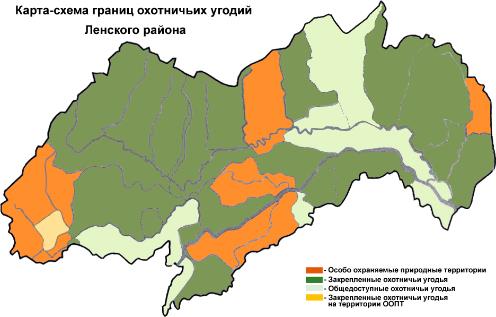 Рис. 2.4.3.1. Карта-схема границ охотничьих угодий Ленского района6 охотпользователям выдано долгосрочных лицензий на пользование животным миром на 9 участках на общей площади 4,7 млн. га, в том числе 4 участка ОАО ФАПК «Сахабулт» и по 1 участку СХПК «Силис», ООО СХПП «Восток», ИП Кочнев К.И., ИП Федотов Г.С. и ИП Корнилов Д.И.Охотпользователи района ведут экстенсивное охотничье хозяйство, которое ограничено заготовкой пушных зверей, в основном соболя, и предоставлением путевок на любительскую охоту. Наибольшую ценность в хозяйственном отношении представляют соболь, лось, изюбрь, дикий северный олень, косуля и пернатая дичь.По показателям уровня добычи к общей численности охотничьих ресурсов Ленский район за сезон 2015-2016гг. выше показателей по Республике Саха (Якутия) и Иркутской области. Так, добыча соболя в Ленском районе составила 23,9% (по РС(Я) – 14,1%, Иркутской области – 14,3%), лося – 1,6% (по РС(Я) – 1,6%, Иркутской области – 1%), благородного оленя – 1,7% (по РС(Я) – 1,2%, Иркутской области – 1,4%).В настоящее время наблюдается спад уровня организованной промысловой охоты и рост наносимого ущерба сельскому хозяйству, связанный с высокой численностью волков и медведей из-за труднодоступности угодий, а также неурегулированности вопроса возмещения ущерба от промышленного воздействия на среду обитания охотничьих ресурсов. По оперативным данным в 2016г. на охотничьих угодьях района добыто 10 волков (в 2015 году 18 особей).В 2016 г. разработана Схема размещения, использования и охраны охотничьих угодий Ленского района Республики Саха (Якутия).Дальнейшее развитие охотничьего хозяйства будет обеспечено за счет сохранения биологического разнообразия и численности животных, а также повышения устойчивости экологических систем.Транспортная и инженерная инфраструктура Транспортная инфраструктураЛенский район и город Ленск являются важными транспортными узлами для Западной Якутии. Через территорию района осуществляются транзитные перевозки грузов в западные и северо-западные районы Якутии - Мирнинский, Оленекский, Вилюйский, Верхневилюйский, Сунтарский, Олекминский.Основные элементы транспортной системы:- река Лена: связывает населенные пункты с г. Усть-Кутом (порт Осетрово, Иркутская область), г. Якутском и далее; судоходство осуществляется с мая по октябрь месяцы; - региональная автодорога «Умнас»: проходит по маршруту Якутск – Покровск – Олекминск – Ленск – Пеледуй, не имеет круглогодичного проезда;- региональная автодорога «Мухтуя» (г. Ленск - 1242-й км а/д «Вилюй»): через речной порт г. Ленска связывает алмазодобывающие районы Западной Якутии с Транссибирской и Байкало-Амурской железнодорожными магистралями;- ведомственные технологические трассы: технологический проезд вдоль трассы нефтепровода «Восточная Сибирь – Тихий океан», связывающий круглогодичным проездом Иркутскую область и Ленский район, далее Олекминский, Алданский и Нерюнгринский районы; технологическая дорога «Витим – Талакан» (собственность ОАО «Сургутнефтегаз»);- два аэропорта: «Аэропорт Ленск» (филиал ФКП «Аэропорты Севера») и «Аэропорт Талакан» (собственность ПАО «Сургутнефтегаз»).В структуре перевозок грузов в сообщении наиболее тесные транспортно-экономические связи приходятся:- по прибытию грузов – на Иркутскую область;- по отправлению грузов – на Западную Якутию, столицу г. Якутск.Общая протяженность дорог района составляет 1 050,6 км, в том числе федерального значения – 50,2 км, республиканского значения – 457,9 км (в т. ч. с твердым покрытием 220,3 км), местного значения – 542,5 км (в т.ч. с твердым покрытием 283,1 км). В силу ограниченности бюджетных ресурсов темпы развития дорожной сети не соответствуют стремительному росту объемов жилищного и промышленного строительства. 74,21 % местных дорог не соответствуют нормативным требованиям. Транспортная доступность сельских населенных пунктов ограничена сезонностью работы автозимников: 10 населенных пунктов района (из 19-ти) не имеют подъездных путей с твердым покрытием.Несмотря на неудовлетворительное состояние дорожной сети, по объемам грузовых и пассажирских перевозок автомобильным транспортом район входит в число лидеров по республике. Грузовые перевозки значительно выросли в 2008-2018 годы в связи с развитием нефтегазодобывающей промышленности и строительством магистрального нефтепровода «ВСТО». Доля района в общереспубликанском объеме отправления грузов, имевшая до 2015 года устойчивую тенденцию роста, с 2016 года показывает отрицательную динамику. В товарной структуре перевозок грузов преобладают строительные грузы. Доля района в грузообороте республики автотранспортом составляет до 10% ежегодно.Таблица 2.5.1.1Основные показатели по перевозке грузовавтомобильным транспортом в Ленском районе* - с 2013 года технологические перевозки ОАО «Сургутнефтегаз» не учитываютсяОрганизованные пассажирские перевозки автомобильным транспортом в основном выполняются в г. Ленске.Таблица 2.5.1.2Основные показатели по перевозке пассажировавтомобильным транспортом в Ленском районеС 2018 г. администрацией Ленского района начато субсидирование билетов по социально-значимому направлению «Ленск-Витим». На эти цели выделено более 11 млн рублей. Водный вид транспорта пользуется огромным спросом у жителей отдаленных населенных пунктов, в 2017 году за период навигации было перевезено около 4 900 человек, в 2018 г. – почти 6 500 человек.В межнавигационный период, до открытия автозимника Ленск-Витим, администрация Ленского района софинансирует субсидированные авиационные перевозки по маршруту Ленск-Витим, в бюджете района ежегодно предусматривается на эти цели 6,07 млн.руб.  Ежегодно, судами малой авиации перевозится более 500 человек, выполняется 45 рейсов.Администрация Ленского района уделяет особое внимание транспортной доступности сельских населенных пунктов. В 2018-2019 г.г. между районным центром и селами: Дорожный, Орто-Нахара, Беченча, Чамча, Мурья, Северная Нюя, Ярославский были организованы муниципальные пассажирские перевозки, перевезено 1935 пассажиров. Кроме этого, производится перевозка пассажиров по социально значимому маршруту Ленск-Дачи, ежегодно перевозится 6150 пассажиров.Для Ленского района характерно отсутствие круглогодичной наземной транспортной инфраструктуры, что ограничивает развитие экономики, создает значительные проблемы для транспортного обслуживания населения и приводит к пространственной разобщенности территории района. Основной объем грузов перевозится водным транспортом в период навигации и автотранспортом в зимний период по автозимникам.Основными недостатками транспортного обеспечения являются: сезонность работы транспортной системы;ухудшение условий судоходства на Верхней Лене;отсутствие наземного круглогодичного транспортного сообщения между населенными пунктами;текущее состояние региональных и местных дорог не соответствует нормативным требованиям;неразвитость муниципальных пассажирских перевозок.Необходимо применение комплексного подхода к развитию всех элементов транспортной системы Ленского района. СвязьНа территории района представлены все основные виды связи: Стационарная (проводная) телефонная сеть – установлено 21 АТС на 12 052 номеров;Почтовая связь – функционирует 7 отделений почтовой связи (Ленск-1, Ленск-4, Витим, Пеледуй, Беченча, Нюя, Орто-Нахара), в том числе 2 сельских ОПС, относящихся к Мирнинскому почтамту. Количество населенных пунктов, не имеющих отделений почтовой связи в районе – 11 ед., которые обслуживаются ближайшими ОПС. Установлены пункты коллективного доступа в Интернет в 5 ОПС. Перевозка почты из г.Якутск в г.Ленск круглогодично осуществляется с частотой 5 раз в неделю на авиарейсах авиакомпаний «Якутия», «АЛРОСА»;Телевидение и радиовещание - услуги предоставляют ГУП ТЦТР и РТРС, охват населения района телерадиовещанием составляет: Первый канал – 100%, Россия-1 – 84%, НВК «Саха» – 100%, Радио НВК «Саха» - 100%. В зоне цифрового эфирного телерадиовещания находятся 9 населенных пунктов, введены в работу два мультиплекса (20 каналов ТВ и 3 радио): Турукта, Хамра, Ярославский, Мурья, Орто-Нахара, Нюя, Нюя Северная, Чамча, Натора, г.Ленск, с.Батамай, с.Беченча, п.Витим, п.Пеледуй.Сотовая связь – охвачено 13 населенных пунктов: Ленск, Витим, Пеледуй, Беченча, Нюя Северная, Дорожный, Натора, Нюя, Турукта, Орто-Нахара, Чамча, Мурья, Ярославский;Доступ в Internet – обеспечено 14 населенных пунктов, услуги предоставляют 2 оператора: филиал Сахателеком ПАО «Ростелеком» и ГУП «Технический центр телевидения и радиовещания», ПАО «Связь-Энерго», ООО «Интерсеть».Завершены работы по строительству волоконно-оптической линии связи (ВОЛС) с использованием инфраструктуры электроэнергетики в Западной Якутии на участках Нижний Куранах – Олекминск – Ленск – Мирный. Используются арендуемые каналы волоконно-оптической линии связи ПАО «Транснефть-Восток».В рамках субсидии на поддержку организации каналов связи и сетей доступа к сети Интернет в целях устранения цифрового неравенства в населенных пунктах Республики Саха (Якутия) ГУП «Технический центр телевидения и радиовещания» Республики Саха (Якутия) завершены работы по строительству узлов коллективного доступа к сети Интернет в 7 населенных пунктах Ленского района: с. Хамра, с. Иннялы, с. Турукта, с. Толон, с. Ярославский, с. Орто-Нахара, с. Натора. С 2015 года для населения имеется техническая возможность предоставления прямого спутникового доступа в Интернет по технологии VNO, организованного ГУП «Технический центр телевидения и радиовещания» в рамках подписанного дополнительного соглашения между Правительством Республики Саха (Якутия) и ПАО «Газпром» от 01.09.2014г. ЭнергетикаПроизводство электроэнергии в республике за период 2010-2016 гг. имеет положительную динамику и увеличилось на 27%: с 7,3 млрд. кВт*ч в 2010г. до 9,3 млрд. кВт*ч в 2016г.Электроэнергия в Западной Якутии, в основном, представлена гидроэлектростанциями, вырабатывающими треть электроэнергии в РС(Я).Объем выработки электроэнергии в Западном энергорайоне также имеет тенденцию роста: если в 2010г. производилось 2 852 млн. кВт*ч, то в 2016г. 3 042 млн. кВт*ч (106,7% к уровню 2010г.). За этот же период в Ленском районе выработка электроэнергии выросла более значительными темпами, в 3,3р.: с 210 до 703 млн. кВт*ч. В районе нет ограничений на технологическое присоединение потребителей. Доля выработки электроэнергии в Западном энергорайоне незначительна (23%).Основным источником электроснабжения в районе является каскад Вилюйских ГЭС. Кроме того, изолированно функционируют Талаканская ГТЭС, ГПЭС, принадлежащие ОАО «Сургутнефтегаз», с суммарной мощностью 130 МВт.Несмотря на промышленное развитие и значительные затраты на строительство электросетевой инфраструктуры, пять сельских населенных пунктов продолжают оставаться вне зоны энергосистемы. Потребители обеспечиваются от автономных электростанций АО «Сахаэнерго». Малочисленность населения в селах Натора (416 чел.), Турукта (205 чел.), Толон (253 чел.), Иннялы (139 чел.), Хамра (98 чел.), отсутствие промышленных потребителей приводит к нецелесообразности строительства источников генерации большой мощности и распределительных сетей, энергообеспечение носит социальный характер. Все ДЭС работают на свои распределительные электросети, охватывающие территорию только отдельного села.Таблица 2.5.3.1Действующее состояние ДЭС в Ленском районе (2016г.)Объем полезного отпуска от ДЭС составляет 1271 тыс. кВт*ч, что соответствует 0,5% от суммарного объема полезного отпуска объектов локальной генерации АО «Сахаэнерго» (238 млн. кВт*ч). Основными потребителями электроэнергии являются: население (61%) и бюджетные учреждения (15%).В республике наблюдается существенное старение и износ линий электропередачи. Более 70% линий эксплуатируются свыше 25 лет, имеет место массовое загнивание опор и их разрушение. В наихудшем состоянии находятся линии электропередачи в деревянном исполнении постройки 1960-1970-х гг. Наибольший износ имеют 13 объектов электросетевого хозяйства, из них на территории района ВЛ 110 кВ Мирный – Ленск.В Ленском районе осуществляют деятельность три электросетевых компании: ПАО «Якутскэнерго», АО «ДВЭУК» и ПАО «Сургутнефтегаз».Таблица 2.5.3.2Объекты электроэнергетики, введенные в Ленском районе с 2011 годаПАО «Якутскэнерго» в качестве электросетевой компания обслуживает электрические сети напряжением 0,4-220 кВ.На балансе АО «ДВЭУК» находятся ПС 220 кВ Городская, ПС 220 кВ Пеледуй, ПС 220 кВ НПС-12 общей трансформаторной мощностью 302 МВА, а также линии электропередачи напряжением 220 кВ протяженностью 490 км.Электроснабжение Талаканского НГКМ ПАО «Сургутнефтегаз» осуществляет на напряжении 35 кВ. На месторождении расположено 11 ПС 35 кВ общей мощностью 547 МВА. Линии электропередачи 35 кВ протяженностью 256,7 км выполнены в одноцепном исполнении.Ведется обновление объектов электроэнергетики, вводятся новые и расширяются электросетевые объекты напряжением 35 кВ и выше. За 2011–2015 гг. только в Ленском районе введено шесть линий электропередачи и пять трансформаторных подстанций.В 2015г. начато проектирование двух ВЛ 220 кВ Пеледуй – НПС-9 (Рассоха) (достройка участка от ПС 220 кВ Пеледуй до существующих ВЛ 110 (220) кВ НПС-8-НПС-10), предназначенных для электроснабжения объектов нефтепроводной системы ВСТО.В марте 2016 г. ПАО «Полюс» запустил первую очередь ЛЭП 220 кВ «Пеледуй – Чертово корыто – Сухой Лог – Мамакан». В августе 2017г. АО «ДВЭУК» подключило НПС-9 (Иркутская область) к ПС Пеледуй. Объект запущен в режиме пусконаладочных работ.К подстанции ПС 220 кВ Пеледуй, которая является конечным источником питания Западного энергорайона, присоединятся объекты энергомоста «Якутия – Иркутская область». Энергомост обеспечит выдачу избыточной мощности Каскада вилюйских ГЭС на энергодефицитный север Иркутской области для надежного энергоснабжения потребителей Бодайбинского и Мамско-Чуйского районов, в т.ч. крупных золоторудных месторождений (Сухой Лог, Чертово Корыто, Вернинское).После ввода в эксплуатацию ВЛ 220 кВ Пеледуй – НПС-9 и линии Усть-Кут – НПС-6 – НПС-7 – НПС-8 образуется новая связь энергосистемы республики с ОЭС Сибири. В результате – изолированный Западный энергорайон Якутии будет интегрирован в Объединенную энергосистему.На сегодняшний день от Талаканской ГТЭС запитана НПС-10 по двум ВЛ 110 кВ. Питание НПС-9 осуществляется от ПС 220 кВ Пеледуй. Планируется перевод НПС-8 на питание от ПС 220 кВ Передуй после ввода с образованием новых ВЛ 220 кВ Пеледуй – НПС-9 (Рассоха), ВЛ 220 кВ НПС-9 (Рассоха) – НПС-8 (Надежденская).В условиях обеспечения электроснабжения в период проведения плановых ремонтов следует обратить особое внимание на наличие резервных источников электроэнергии в населенных пунктах Ленского района.Город Ленск, поселки Витим и Пеледуй и девять населенных пунктов (Беченча, Северная Нюя, Дорожный, Нюя, Орто-Нахара, Чамча, Мурья, Батамай, Ярославский) имеют централизованное электроснабжение.В 2017 году предусматривается демонтаж ГТУ ст. №5,6 Мирнинской ГРЭС установленной мощности 24 МВт. Для повышения надежности электроснабжения п. Пеледуй введена передвижная автоматизированная газотурбинная электростанция мощностью 2,5 МВт, что исключило веерные отключения электроэнергии при проведении плановых или восстановительных работ.В п. Витим обеспечивают надежность электроснабжения ДЭС в контейнерном исполнении мощностью 1,2 МВт, также улучшена техническая база ДЭС «Охнино».Генераторы для резервирования, находящиеся в «холодном резерве» и обеспечивающие безопасность и надежность функционирования особо важных объектов, есть в каждом населенном пункте, из них принадлежат ПАО «Якутскэнерго» три источника: в г. Ленске, в с. Нюя и Чамча.В случае нехватки мощности от энергосистемы эти генераторы должны быть запущены в работу, что позволит обеспечить их оперативное использование при авариях для обеспечения жизнедеятельности населенных пунктов и в период проведения плановых ремонтов.Наибольшее потребление электроэнергии на территории района осуществляется на объектах ПАО «Транснефть» и ПАО «Сургутнефтегаз», за 2010-2016гг. объем потребляемой электроэнергии увеличился в 3,5 раза. Устойчивый рост обусловлен ежегодным ростом добычи нефти и, соответственно, увеличением объемов ее транспортировки.Таблица 2.5.3.3Крупные потребители электроэнергии на территории Ленского районаЖилищный фонд. Жилищно-коммунальное хозяйствоЖители республики хорошо помнят разрушительное наводнение в городе Ленске в 2001г. и беспрецедентные меры, принятые для ликвидации его последствий. Федеральными органами государственной власти с непосредственным участием Президента РФ Путина В.В. была оказана помощь, благодаря которой Ленск был заново восстановлен в рекордно короткие сроки. Тогда были привлечены значительные людские и материальные ресурсы со всей России, в кратчайшие сроки восстановлен затопленный город, что послужило также толчком к развитию строительной отрасли в республике.За три летних месяца действовало 13 строительных площадок, в т.ч. 10 площадок – в г. Ленске, из них за счет средств федерального бюджета – 7 площадок, за счет средств АК «АЛРОСА» – 2 площадки. После наводнения в период с 2001 по 2003 годы было введено в эксплуатацию 2 318 квартир с общей площадью 139 тыс. кв. м.При сложившейся тенденции постепенного роста ветхого и аварийного жилищного фонда в целом по республике (2016г. к 2010г. 124%), резкий рост данного жилищного фонда в Ленском районе наблюдался в 2012г. (138% к 2011г.). А также в 2016г. (в 2,5 раза больше, чем в 2015г.) в связи с включением в список аварийных домов, признанных таковыми после 01.01.2012г.Таблица 2.5.4.1Характеристика жилищного фонда Ленского районаИсточник: Статистический сборник «Жилищно-коммунальное хозяйство Республики Саха (Якутия) за 2010-2016гг.» Техническое состояние жилищного фонда неудовлетворительное. Средний процент износа домов – свыше 60%. Ветхое и аварийное жилье составляет 22% жилищного фонда. В условиях отсутствия муниципального маневренного жилищного фонда остро стоит вопрос решения проблемы ветхого и аварийного жилья.Таблица 2.5.4.2Благоустройство жилищного фонда, на конец 2016 года, в %Источник: Центральная База Статистических Данных Росстата; статистический сборник «Жилищно-коммунальное хозяйство Республики Саха (Якутия) за 2010-2016гг.»Заданный в начале XXI века старт росту качества жизни ленчан, не получил ощутимого развития. Имеется значительное отставание от республиканских и общероссийских показателей по благоустройству городского и сельского жилищного фонда. Особенно низок уровень благоустройства в сельской местности. За пять лет уровень возмещения затрат на ЖКУ в Ленском районе снизился: с 33,2 до 29,9% при обратной тенденции в целом по республике (с 44,0 до 44,5%). В расчете на 1 человека в месяц фактическое возмещение затрат населением за 2016г. составило 1634 рубля при 2598 руб. в среднем по республике, темп роста по сравнению с 2011г. 138% (по РС(Я) – 153%). В 2016г. свыше 70% затрат возмещалось из бюджета республики.Таблица 2.5.4.3Уровень возмещения населением затрат на предоставление ЖКУ, %Источник: Статистический бюллетень «Основные показатели деятельности ЖКХ Республики Саха (Якутия)» за 2011, 2015, 2016 гг. На территории района функционируют 45 котельных, в том числе 12 на твердом топливе, 10 – на жидком топливе, 16 – на газе, 1 – щепе, 6 - электрокотлы. Кртельные отапливают жилищный фонд и социально-значимые объекты. Протяженность тепловых сетей 507 км, водопроводных сетей – 146,7 км, канализационных сетей – 25,2 км. Производится ежегодно порядка 460 тыс. Гкал тепловой энергии. Удельный вес потерь теплоэнергии в общем объеме поданного в сеть тепла – один из самых низких в республике 13%.В настоящее время ЖКХ района обслуживают 9 предприятий. Крупнейшим из них является ООО «Ленское предприятие тепловых и электрических сетей» (ООО «Ленское ПТЭС»), на балансе которого находятся 13 водонасосных, канализационных и других объектов города Ленска. Кроме того, в коммунальном обслуживании задействованы предприятия, производящие услуги для собственного потребления (Филиал "Аэропорт Ленск" ФКП "Аэропорты Севера", Пеледуйский ССРЗ, Витимский РВП и т.д.).Также поставщиками тепловой энергии является АО «Теплоэнергосервис» – структурное предприятие ПАО «Якутскэнерго». В июле 2012 г. обществу были переданы в аренду находящиеся в муниципальной и республиканской собственности котельные и скважины, ранее обслуживаемые МУП «ЖКХ г. Ленск» В г. Ленске предприятие эксплуатирует объекты коммунального комплекса (8 газовых котельных и 3 теплопункта) на основании заключенного концессионного соглашения. В с. Беченча, с. Северная Нюя, с. Нюя, с. Турукта, с. Ярославский обслуживает котельные русурсоснабжающая организация ООО «Энергостройкомплекс». Котельную с. Натора обслуживает – ООО «ЭкоИнвест». Котельные с. Орто-Нахара, с. Чамча, с. Мурья – ООО «ТеплоЭнергоКомплекс».В п. Пеледуй основной объем тепловой энергии вырабатывает ООО «Теплостройкомплекс», на обслуживании которого находятся две котельные, работающие на нефтяном топливе.В п. Витим поставщиком тепловой энергии является Витимский филиал ГУП ЖКХ РС(Я), эксплуатирующее 4 котельные, работающие на нефтяном топливе и 1 котельной, работающей на древесной щепе.На котельные г. Ленска нефтяное топливо доставляется автомобильным транспортом с месторождений «Ирелях», «Таас-Юрях», газообразное топливо поставляется по газопроводу от месторождения «Отрадный». На котельные п. Пеледуй, п. Витим доставка нефти производится с Талаканского НГКМ автомобильным транспортом. В с. Ярославский жидкое топливо доставляется водным транспортом, нефть завозится с Талаканского НГКМ.Инженерные сети теплоснабжения в г. Ленске, п. Пеледуй, п. Витим проложены коллекторным, канальным, бесканальным способом прокладки, также и надземным видом прокладки. Общая протяженность трасс теплоснабжения в однотрубном отражении составляет 507 км.Реализации проекта «Сила Сибири» оказывает влияние на газификацию населённых пунктов. Частично газифицированы объекты в г. Ленске. В настоящее время разработаны проектно-сметная документация, проект планировки и проект межевания территорий по строительству дополнительных уличных газовых сетей г. Ленска. Ведутся работы на стадии разработки ПСД внутрипоселковых газовых сетей в с. Беченча и Мурья.Подземные воды используются в г. Ленске, в поселках Витим, Пеледуй, в селе Батамай. Всего эксплуатируется 23 водозабора с водоотбором 8,8 тыс. куб. м/сутки. Частичное централизованное водоснабжение есть в п. Витим, в п. Пеледуй и в с. Ярославский. В остальных населенных пунктах централизованное водоснабжение отсутствует.Таблица 2.5.4.4Состояние водоемовВ качестве источников хозяйственно-питьевого водоснабжения в районе используются, в основном, воды крупных рек, таких как, Лена и Нюя, которые по классификации относятся к источникам второго класса, и могут быть использованы в питьевых целях после дополнительной очистки.В последнее время наметилась тенденция повторяемости высокой концентрации соединений меди на реке Лена в районе г. Ленска. Всего на территории города насчитывается 48 объектов водоснабжения. Снабжение населения питьевой водой осуществляется из артезианских скважин, большая часть из которых (свыше 20) являются муниципальной собственностью. Централизованным водоснабжением (около 80 %) оборудованы жилые помещения в городе Ленске. Вода по системам холодного водоснабжения поступает непосредственно потребителям. Во втором полугодии 2016 года принят в эксплуатацию Блок биологической очистки (ББО) большей мощностью, что позволит беспрепятственно осуществлять водоотведение новых потребителей.В г. Ленске система водоотведения состоит из магистральных и квартальных сетей канализации (напорных и безнапорных), группы перекачивающих КНС, канализационных городских очистных сооружений (КОС). В поселках Витим и Пеледуй, в селах Дорожный Ярославский вид водоотведения – вывозная канализация. Во всех населенных пунктах (кроме Ленска) централизованная система водоотведения отсутствует.Приоритетной на территории района проблемой района является ситуация в области обращения с отходами, представляя опасность для населения и окружающей природной среды.Свалки, расположенные в населенных пунктах района, не соответствуют требованиям санитарных правил, не имеют санитарно-эпидемиологических заключений, официально оформленной документации. За последние годы отмечается резкий рост количества самовольных несанкционированных свалок ТБО и других видов отходов.Управление процессами образования, накопления и переработки отходов является важнейшим звеном в обеспечении экологической безопасности.Существующие объекты размещения отходов, не отвечают общепринятым нормам, отсутствуют проекты обустройства. В отдельных поселениях района земельные участки не оформлены под свалки, не осуществлен перевод земель из лесного фонда в разрешенную категорию, отсутствует разрешительная правоустанавливающая документация на объекты размещения отходов.Имущество и бюджетБюджетВажнейшей формой прямого воздействия на происходящие на территории процессы и основным инструментом регионального развития является бюджетная политика. Повышение ее эффективности обеспечивает рост объемов финансовых поступлений, направляемых на цели социально-экономического развития территорий, повышение качества муниципальных услуг, стимулирование гражданских инициатив. За последние пять лет доходы консолидированного бюджета Ленского района выросли в 1,7 раза (в 2016 году – 3,8 млрд. руб.), что соответствует средним темпам роста доходов бюджетов муниципальных образований республики (рост в 1,7 раза).Собственные (налоговые и неналоговые) доходы выросли на 40% до 1,7 млрд. руб., межбюджетные трансферты в 2 раза до 2 млрд. руб. Среди промышленных районов рост собственных доходов бюджета Ленского района выше, чем у Алданского (рост на 0,6%), Нерюнгринского (+9,4%), Мирнинского (+35,6%), но ниже чем у Анабарского (рост в 2,6 раза), Усть-Майского (+54,6%), Оймяконского (+54,6%) районов. По уровню собственных доходов бюджета Ленский район (41,2%) на 4 месте среди районов республики (после Мирнинского, Анабарского районов и ГО «Якутск»), что показывает финансовую самостоятельность района по сравнению с другими районами республики. Среди поселений района наибольший уровень собственных доходов бюджета отмечается у п. Витим (65,8%), п. Пеледуй (62,1%), г.Ленск (23,1%). У остальных восьми поселений уровень собственных доходов варьирует от 3,7% до 6%.Налоговые доходы бюджета за последние пять лет выросли на 35% (на 351,3 млн. руб.) и составили в 2016 году 1 350,4 млн. руб., в том числе основные налоги: НДФЛ – 1 112,9 млн. руб. (+31% к 2012г.), УСН – 83,4 млн. руб. (+44%), ЕНВД – 50,4 млн. руб. (+11%), НДПИ – 27,1 млн. руб. (-6%), акцизы – 23,4 млн. руб.Увеличение налога на доходы физических лиц обеспечено ОАО «Сургутнефтегаз» (в 2016г. поступило 446 млн. руб.), предприятиями, занятыми на Чаяндинском НГКМ (251 млн. руб.), предприятиями ВСТО (83,5 млн. руб.), АК «АЛРОСА» (ПАО) (68,7 млн. руб.).Неналоговые доходы выросли в 1,5 раза и составили 390 млн. руб. В основном это доходы в виде дивидендов по акциям АК «АЛРОСА» (ПАО) (в 2016г. получено 153,9 млн. руб.) и доходы от сдачи в аренду и продажи земельных участков (124,4 млн. руб.). Объем межбюджетных трансфертов за последние пять лет вырос в 2,2 раза и составил 2 млрд. руб., в том числе субвенции составили 1 млрд. руб. (+48,8% к 2012г.), субсидии – 817,2 млн. руб. (в 4,4 раза больше), дотации – 150,3 млн. руб. (в 11 раз больше). В том числе объем межбюджетных трансфертов поселениям вырос в 3,6 р. до 986,9 млн. руб., что связано с увеличением субсидий с 74,3 млн. руб. в 2012г. до 771,4 млн. руб. в 2016г. Объем субвенций вырос на 14,6% до 2,1 млн. руб., объем дотаций на 15,3% до 170,7 млн. руб. Среди поселений сокращение межбюджетных трансфертов отмечается только в п. Витим, п. Пеледуй.Рост субвенций связан с передачей на муниципальный уровень все большего числа полномочий органов государственной власти. В частности, это – реализация государственного стандарта дошкольного образования (в 2016г. район получил 237,8 млн. руб.) и общего образования (рост с 396,2 млн. руб. в 2012г. до 473,8 млн. руб. в 2016г.).Рост субсидий связан с получением начиная с 2013г. средств на обеспечение мероприятий по переселению граждан из аварийного жилищного фонда, в том числе с учетом развития малоэтажного жилищного строительства (в 2016г. получено 735,1 млн. руб.).Таблица 2.6.1Основные параметры консолидированного бюджета Ленского района за 2012-2016 гг., млн. руб.Расходы бюджета района характеризуются социальной направленностью. За пять лет расходы бюджета выросли в 1,7 раза и составили 3,4 млрд. руб. в 2016 году. Анализ функциональной структуры расходов свидетельствует о том, что наибольший удельный вес в расходах бюджета составляют расходы на образование (46,9% или 1,6 млрд. руб.), далее следуют расходы на жилищно-коммунальное хозяйство (22,4% или 770,2 млн. руб.), на общегосударственные расходы (10,2% или 352,7 млн. руб.) и на социальную политику (141 млн. руб.). При этом отмечается ежегодное снижение расходов района на национальную экономику (поддержка отраслей, транспорт и дорожное хозяйство).За 2016 год бюджет района исполнен с профицитом в 163,4 млн. руб. (профицит также отмечался в 2012г. и в 2014г., дефицит – в 2013г., в 2015г.).При этом на 1 января 2017 года у района имеется муниципальный долг в размере 182,9 млн. руб. (в 3,7 раза больше чем в 2012г.). Увеличение муниципального долга связано с тем, что за рассматриваемый период рост собственных доходов (+28,1%) был ниже, чем рост расходов бюджета (+62,2%). Объем долга находится на приемлемом уровне (10,5% от уровня собственных доходов бюджета района). В структуре долга 52,3% (95,6 млн. руб.) занимают бюджетные кредиты; 46,5% (85 млн. руб.) – коммерческие кредиты. В целом за рассматриваемый период бюджетная политика в районе вне зависимости от внешних условий характеризуется стабильностью: отмечается выполнение всех расходных обязательств, рост собственных доходов, профицит бюджета или низкий уровень муниципального долга.Муниципальное имуществоВ реестре муниципальной собственности муниципального образования «Ленский район» Республики Саха (Якутия) по состоянию на 31.12.2018 г. значится имущество общей балансовой стоимостью 2 510,4 млн. руб.:движимое имущество (в состав которого входят: производственный и хозяйственный инвентарь – 67 объектов, балансовой стоимостью 14,5 млн. руб., автотранспорт – 15 объектов, балансовой стоимостью 19,8 млн.руб., алкотестер –1 объект, балансовой стоимостью 94,9 тыс. руб.;недвижимое имущество – 286 объектов, балансовой стоимостью 2 157,8 млн. руб. (в состав которого входят: жилой фонд, здания и сооружения, автодороги, газовые сети);земельные участки - 101 объект, балансовой стоимостью 318,3 млн. руб.Состояние некоторых объектов муниципальной собственности муниципального образования «Ленский район» требует проведения капитального ремонта. Оптимизация муниципального сектора экономики муниципального образования «Ленский район» требует значительных затрат на ее проведение. Значительную часть неналоговых поступлений в бюджет муниципального района составляют доходы от сдачи в аренду имущества, составляющего казну муниципального образования «Ленский район». Таблица 2.6.2Информация о сдаче в аренду имущества за 2016-2018 гг.Передача муниципального имущества в безвозмездное пользование является одним из способов его эффективного использования, что позволяет содержать объекты движимого и недвижимого имущества без вложения бюджетных средств на их содержание.Имущественная поддержка субъектов малого и среднего предпринимательстваСт. 18 ФЗ от 24.07.2007 №209-ФЗ «О развитии малого и среднего предпринимательства в РФ» предусматривает утверждение органами государственной власти и местного самоуправления перечней государственного и муниципального имущества для предоставления субъектам малого и среднего предпринимательства в долгосрочную аренду, в том числе на льготных условиях. Имущественная поддержка востребована среди субъектов малого и среднего предпринимательства в отношении таких видов имущества, как производственные и административные здания, помещения, земельные участки, в том числе, из земель сельскохозяйственного назначения, транспортные средства, оборудование. Оказание имущественной поддержки субъектам малого и среднего предпринимательства будет способствовать вовлечению муниципального имущества в хозяйственный оборот, укреплению имущественной базы малого и среднего бизнеса, и в то же время повысит доходность бюджета за счет поступления арендных платежей, а также последующего выкупа имущества арендаторами. С даты принятия Закона №209-ФЗ в Перечень муниципального имущества, находящегося в собственности муниципального образования «Ленский район», переданного в пользование субъектам малого и среднего предпринимательства и организациям, образующим инфраструктуру поддержки субъектов малого и среднего предпринимательства было включено 11 ед., объектов недвижимого имущества общей площадью 12 701,60 кв. м., заключено 4 Договора с субъектами  малого и среднего предпринимательства, что составляет 40 процентов  от общего количества имущества, включенного в Перечень.  В целях обеспечения доступности информации о муниципальном имуществе на территории муниципального образования «Ленский район» разработаны и утверждены правовые акты, определяющие состав сведений, сроки размещения и порядок актуализации информации об имуществе, включенном в Реестр муниципального имущества, для размещения на официальном сайте муниципального образования «Ленский район». Для субъектов малого и среднего предпринимательства предусмотрена реализация преимущественного права выкупа государственного и муниципального имущества в рамках ФЗ от 22.07.2008 № 159-ФЗ «Об особенностях отчуждения недвижимого имущества, находящегося в государственной или в муниципальной собственности и арендуемого субъектами малого и среднего предпринимательства, и о внесении изменений в отдельные законодательные акты РФ.   Одной из наиболее важных задач органов муниципальной власти является развитие земельных отношений. Земля - это основное богатство, как Республики, так и Федерации в целом. Эксплуатация земельных ресурсов приводит к их истощению, эрозии, заболачиванию, засолению и загрязнению, поэтому к вопросам, связанным с управлением земельными ресурсами надо подходить очень осторожно.На сегодняшний день в муниципальном образовании «Ленский район» Республики Саха (Якутия) помимо административных рычагов воздействия на регулирование земельных отношений (создание межведомственных комиссий и разработки нормативно-правовой базы регулирования земельных отношений) активно применяются экономические методы. Одним из таких методов является платность использования земельных ресурсов и возмездность отчуждения земель из государственной собственности. В соответствии с Земельным кодексом Российской Федерации муниципальное образование «Ленский район» осуществляет управление и распоряжение земельными участками, расположенными на межселенной территории муниципального района, в границах сельских поселений, а также земельными участками, находящимися в муниципальной собственности муниципального образования «Ленский район».Таблица 2.6.3Сведения об оформленных в собственность земельных участках в разрезе муниципальных образований с 01.01.2017 г. по 31.12.2017 г.Таблица 2.6.4Сведения об оформленных в собственность земельных участках в разрезе муниципальных образований с 01.01.2018 г. по 31.12.2018 г.В связи со вступлением в силу Федерального закона от 03.07.2016 N 334-ФЗ «О внесении изменений в Земельный кодекс Российской Федерации и отдельные законодательные акты Российской Федерации», несмотря на отрицательную динамику заключения договоров купли-продажи земельных участков, расположенных на межселенной территории и на территории сельских поселений района, относительно прошлого 2017 года, анализ показывает, что наблюдается увеличение доходов, полученные в бюджет муниципального образования «Ленский район» от продажи земельных участков в 2018 году.Таблица 2.6.5Количество договоров, оформленных в период с 2016 по 2018 гг.Таблица 2.6.6Поступления арендной платы в бюджет Ленского района в 2016-2018 годах01 июня 2016 года вступил в силу Федеральный закон от 01.05.2016 N 119-ФЗ «Об особенностях предоставления гражданам земельных участков, находящихся в государственной или муниципальной собственности и расположенных на территориях субъектов Российской Федерации, входящих в состав Дальневосточного федерального округа, и о внесении изменений в отдельные законодательные акты Российской Федерации» (о «дальневосточном гектаре»), дающий возможность гражданам Российской Федерации получить в безвозмездное пользование земельный участок, находящийся в государственной или муниципальной собственности и расположенный на территории Дальневосточного федерального округа, площадь которого не превышает одного гектара.Таблица 2.6.7Количество земельных участков, переданных в безвозмездное пользование гражданам в 2016 - 2017 годах в рамках реализации Федерального закона от 01.05.2016 N 119-ФЗТаблица 2.6.8Количество земельных участков, переданных в безвозмездное пользование гражданам в 2018 году в рамках реализации Федерального закона от 01.05.2016 N 119-ФЗОдним из направлений в муниципальном секторе экономики является регулирование деятельности муниципальных унитарных предприятий и муниципальных учреждений. Работа в данной области направлена на решение вопросов об установлении порядка, условий использования закрепленного за предприятиями и учреждениями имущества на праве хозяйственного ведения и оперативного управления, а также осуществление контроля за эффективным целевым использованием имущества и его сохранностью. Таблица 2.6.9Количество муниципальных предприятий и учреждений Ленского района за 2016-2018ггВ 2018 году муниципальный сектор экономики представлен 2 муниципальными унитарными предприятиями и 62 учреждениями.Оценка достигнутых целей программы социально-экономического развития района за 2010-2016 гг.Программа социально-экономического развития муниципального образования «Ленский район» утверждена решением Районного Совета (27 декабря 2007г. №16-35).Программа рассчитана до 2020 года и состоит из 3 этапов реализации. Ответственным исполнителем программы является Администрация МО «Ленский район».Конечной целью программных мероприятий является повышение качества жизни населения на основе устойчивого экономического роста и развития сфер жизнеобеспечения.За 2010-2016 годы за счет всех источников на реализацию мероприятий Программы направлено 77,8 млрд. руб., что на 40,6% больше запланированной суммы, в том числе на 45,8% больше было привлечено внебюджетных источников (средства предприятий).При реализации мероприятий Программы сохранена ее социальная направленность. Приоритетными направлениями были расходы на финансирование отраслей социально-культурной сферы: образования, спорта, культуры, соцзащиты граждан и здравоохранения.Проведена работа по повышению эффективности выделяемых средств, совершенствованию реализации программно-целевого метода.В результате реализации мероприятий программы обеспечен ежегодный рост ВМП района, его доля в ВРП Республики Саха (Якутия) выросла с 12,8% в 2010г. до 18,1 % в 2015г., по этому показателю Ленский район находится на 3-м месте после города Якутска и Мирнинского района. Темп роста объема отгруженной продукции на 18% больше, чем в целом по республике, по этому показателю район находится на 2-м месте в РС(Я).Инвестиции в основной капитал выросли с 25,3 млрд. руб. в 2010г. до 109,5 млрд. руб. в 2016г., рост на 17% больше, чем в целом по республике. Основной поток инвестиций обеспечила реализация нефтегазовых проектов.Добыча нефти выросла в 2,7 раза, в общем объеме добываемой нефти в Республике Саха (Якутия) добыча района составляет 87%, добыча природного газа выросла в 2,6 раза.В 6,2 раза вырос объем выполненных работ по виду деятельности «Строительство», рост ввода в действие жилых домов составил 20%, в том числе ИЖС – в 2,4 раза.С 11,9% до 8,6 % сокращена доля ветхого и аварийного жилья.Объем валовой продукции сельского хозяйства вырос на 50,5%, в целом по Республике Саха (Якутия) рост составил 25,5%. Объем социальных выплат населению вырос с 40 млн. руб. в 2010 году до 60 млн. руб. в 2015г. Численность рабочей силы (экономически активное население) выросла с 26,4 тыс. чел. в 2010г. до 31 тыс. чел. в 2016г. Уровень общей безработицы снизился с 8% до 4,7%, снижение составило 37%, в целом по Республике Саха (Якутия) снижение составило 19,1%.В течение периода действия Программы уровень заработной платы в районе превышал среднереспубликанский уровень в среднем на 40-50%.За рассматриваемый период обеспечена финансовая устойчивость и самостоятельность района. За последние пять лет доходы консолидированного бюджета Ленского района выросли в 1,7 раза, доля собственных доходов бюджета составила 41,2% (4 место среди районов республики), бюджет района является профицитным.Вместе с тем, в рассматриваемый период не удалось переломить негативные тенденции: численность населения района сократилась на 2,5%, при сохранении естественного прироста населения от 100 до 150 чел. в год, сохраняется отрицательный миграционный прирост от 400 до 700 чел. В сельском хозяйстве не растет поголовье скота и птицы, производство молока, яиц и овощей. Снижается производство лесоматериалов, хлебобулочных и кондитерских изделий, рост объемов розничного товарооборота и объема платных услуг населению не достаточен относительно потенциала района.Не достигнуты плановые значения номинальной начисленной заработной платы в учреждениях здравоохранения и образования. Не растут реальная заработная плата и реальные доходы населения.АНАЛИЗ КОНКУРЕНТОСПОСОБНОСТИ ЛЕНСКОГО РАЙОНАИтоги SWOT-анализа социально-экономического развитияПо итогам комплексной диагностики Ленского района выявлены основные тенденции, проблемы, диспропорции и ограничения, сложившиеся в социально-экономическом развитии района. Помимо ресурсного потенциала, конкурентных преимуществ и недостатков района долгосрочное планирование развития территории в условиях неопределенности и неустойчивости внешней среды зависит от макроэкономических, социальных, политических, технологических, климатических трендов, которые со стороны органов местного самоуправления являются неуправляемыми. Кроме того, на стратегическое планирование оказывают значительное влияние политика и планы основных субъектов процесса территориального развития. Все эти факторы оказывают влияние на стратегическую конкурентоспособность района в долгосрочной перспективе.По результатам анализа внутренней среды Ленского района выделены следующие сильные (преимущества) и слабые (недостатки/проблемы) стороны социально-экономического положения района:По результатам анализа внешней среды определены ключевые возможности социально-экономического развития и угрозы, которые могут препятствовать дальнейшему развитию:Основные конкурентные преимущества Ленского районаКлючевыми определяющими конкурентными преимуществами Ленского района являются:великолепное географическое положение района на пересечении транспортных потоков – водных, автомобильных и железнодорожных (потенциально), значительный транзитный потенциал;более комфортные по сравнению с большей частью территории республики природно-климатические (агроклиматические, рекреационные) условия;значительные запасы углеводородного сырья, деятельность на территории района крупных нефтегазовых компаний, генерирующих значительный рост инвестиций и налоговых поступлений в местный бюджет;значительный объем высокопроизводительных лесных ресурсов, наличие лесоперерабатывающих мощностей;наличие большого количества неиспользуемых земельных участков, которые могут быть введены в хозяйственный оборот;богатый опыт и традиции ведения сельского хозяйства, лесозаготовки и лесопереработки, производства товаров народного потребления;профицит местного бюджета позволяет сформировать «бюджет развития» для реализации проектов по развитию местного производства, социальных проектов;относительно высокий образовательный уровень населения.Исходя из наличия серьезного ресурсного и транзитного потенциала, Ленский район обречен стать локомотивом развития не только Якутии, но и серьезным экономическим игроком Дальневосточного федерального округа. Однако, интенсивный экономический рост, наблюдающийся в районе, не влечет за собой системного развития территории района в целом и значительного повышения качества жизни населения.Основные ограничения и сдерживающие факторы развития Ленского районаОсновные ограничения и сдерживающие факторы по итогам SWOT-анализа связаны с:отсутствием комплексного обеспечения комфортных условий для проживания, работы и отдыха населения, имеется дефицит качества основных социальных услуг (образования, здравоохранения, культурно-досуговых учреждений и т.д.);отсутствием газификации в районе, изолированным энергоснабжением отдельных населенных пунктов, наличием неблагоустроенного жилищного фонда, особенно в сельской местности;продолжающимся миграционным оттоком населения (в основном, отток молодого, трудоспособного населения в возрасте от 16 до 35 лет из сёл района и города), сокращением численности трудоспособного населения;инфраструктурными ограничениями, в первую очередь, отсутствием круглогодичной транспортной системы, связывающей район с соседними территориями и населенные пункты внутри района;низкой конкурентоспособностью отраслей местного производства (агропромышленный комплекс, лесопромышленный комплекс и др.) в сравнении с крупными промышленными предприятиями ТЭК, осуществляющими деятельность на территории района;необходимостью полноценной интеграции Ленского района в экономическую и социокультурную жизнь республики;необходимостью формирования устойчивых доверительных взаимовыгодных деловых отношений между различными группами: общественность, предпринимательское сообщество, крупный бизнес (недропользователи), органы МСУ.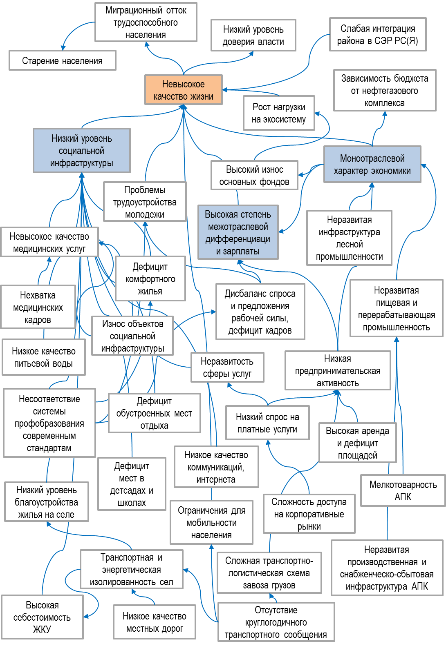 Рис. 3.3.1. Дерево проблем социально-экономического развития Ленского районаУстойчивое и поступательное социальное экономическое развитие территории неразрывно связано с состоянием и эффективностью функционирования транспортного комплекса.Таким образом, в Ленском районе пока не сложилась устойчивая муниципальная экономика и соответствующая ей социальная сфера, привлекательная для жизниСТРАТЕГИЧЕСКОЕ ВИДЕНИЕ ЛЕНСКОГО РАЙОНА ДО 2030 ГОДАСтратегия интеграцииСодержательно для обеспечения «устойчивого развития» Ленского района необходима стратегия мобилизационно-модернизационного типа. На начальных этапах предполагается значительное аккумулирование (формирование «бюджета развития» МО) и перераспределение ресурсов и их концентрация на приоритетных направлениях (софинансирование и запуск новых проектов для диверсификации муниципальной экономики). Своего рода базовым сектором-донором должен выступить нефтегазовый комплекс.Предполагается поэтапная модернизация институциональных механизмов, отвечающих за инвестиционную активность, качество общественных институтов и муниципального управления, широкое развитие предпринимательства и обеспечение максимально благоприятных условий для реализации экономических инициатив населения.Стратегия позиционируется как «стратегии интеграции» Ленского района: в систему транспортных сообщений (близлежащие МР и остальная часть Республики Саха (Якутия), Иркутская область, Российская Федерация);в мировую экономику (реализация экспортного потенциала отраслей и производств, имеющихся на территории Ленского района);в социально-экономическую, культурную и общественно-политическую жизнь Республики Саха (Якутия) (проекты межмуниципального сотрудничества, );в глобальную информационную среду (обеспечение населения высокоскоростным доступом в сеть Интернет);поселений Ленского района в единую систему коммуникаций (обеспечение круглогодичного современного транспортного и информационно-телекоммуникационного сообщения между всеми населенными пунктами района);местных сообществ (стратегия как инструмент общественного партнерства – согласование интересов различных целевых групп (население, органы власти, бизнес));вертикальная интеграция – сочетание мероприятий муниципального и государственного (региорального и федерального) уровней.Река Лена имеет особую, районообразующую роль в развитии Ленского района. В качестве инструмента «сборки» Стратегии предложена интегрирующая схема «Л.Е.Н.А.»:Л – локомотивы роста (точки роста) – отрасли (флагманские проекты), развитие которых даст новый импульс развития и повысит конкурентоспособность (АПК, ЛПК, нефтегазовый комплекс, транспорт, туризм); концентрация ресурсов муниципального и регионального бюджетов, источников федерального центра и частных инвесторов на ключевых направленияхЕ – единство пространственного и отраслевого развития (пространственная организация экономики и социальной сферы, основа для корректировки схемы территориального планирования)Н – направления развития (5 стратегических направлений Стратегии):3 «отраслевых» направления/блока:развитие человеческого капитала (образование, здравоохранение, культура, физическая культура и спорт, молодежная политика и т.д.)формирование конкурентоспособной муниципальной экономики (нефтегазовый комплекс, лесопромышленный комплекс, агропромышленный комплекс, транспортный комплекс и т.д.)создание комфортного пространства (транспортная инфраструктура, ЖКХ и энергетика, инфо-коммуникативное пространство и т.д.)направление/блок инструментов стратегического планирования:повышение эффективности муниципального управления (бюджетная политика, земельная и имущественная политика, инвестиционная и маркетинговая политика, эффективность муниципальной власти)направление/блок территориального измерения социально-экономического развития:эффективная пространственная организация экономики и социальной сферы районаА – акторы – позиционирование задач и мероприятий с точки зрения согласования интересов основных субъектов процесса муниципального развития (население, власти, бизнес, внешние партнеры (соседние МО, и др.)) – единый вектор развития.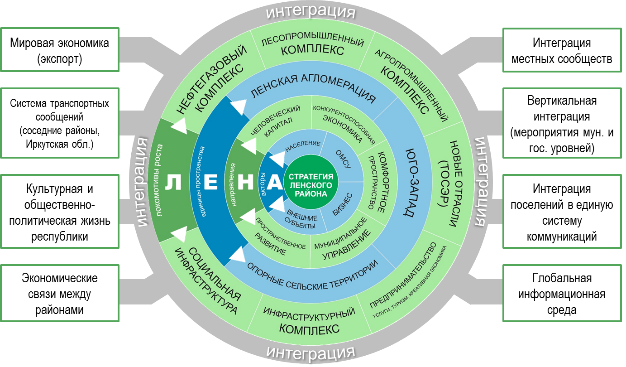 Рис. 4.1.1. Интегрирующая методическая схема «Л.Е.Н.А.»Место и роль Ленского района в Стратегии социально-экономического развития Республики Саха (Якутия) – 2030/2050В долгосрочной перспективе Ленский район будет играть особую роль в социально-экономическом развитии не только Западной Якутии, но и республики в целом, что отражено в проекте Стратегии социально-экономического развития Республики Саха (Якутия) на период до 2030 года, одобренной Правительством Республики Саха (Якутия) и согласованной федеральными органами исполнительной власти. Согласно Стратегии-2030 Ленский промышленно-инфраструктурный узел является одной из четырех опорных точек роста республики.Разработка нефтегазовых месторождений Ленского и Мирнинского районов обуславливает создание крупного нефтегазового промышленного комплекса в Западной экономической зоне, который будет способствовать формированию устойчивых диверсифицированных экономических связей между районами Западной Якутии.В целях поддержки экономического роста предполагается опережающее строительство объектов социальной, жилищной, коммунальной, транспортной инфраструктуры республиканского значения.В строительство объектов обустройства Чаяндинского нефтегазоконденсатного месторождения входит строительство внутрипромысловой автодороги с твердым покрытием, 10 мостов через водные преграды, речного грузового причала в поселке Пеледуй, установки по подготовке нефти, комплекса очистных сооружений и водозабора, установки комплексной подготовки газа.С реализацией проекта строительства магистрального газопровода «Сила Сибири» планируется ввод более 2,7 тыс. км магистральных газопроводов, 1,7 тыс. км газопроводов-отводов, межпоселковых газопроводов протяженностью 1,5 тыс. км, что позволит газифицировать Ленский, Олекминский, Алданский и Нерюнгринский районы.Наличие лесосырьевой базы и лесовозных дорог способствует формированию в Ленском районе высокоэффективного и рентабельного производства, включающего в себя полный цикл лесозаготовительных и лесовосстановительных работ.Планируется развитие транспортной инфраструктуры: строительство автодороги «Ленск-Витим-Толон», в перспективе строительство железнодорожной линии «Лена-Непа-Ленск». Продолжится обеспечение высокоскоростными коммуникациями (ВОЛС) населенных пунктов Западной Якутии.Сбалансирование пространственное развитие на фоне стремительного роста Якутской городской агломерации предполагает создание условий для развития средних, полусредних и малых городов республики, к которым относится и Ленск.В числе флагманских проектов, качественно изменяющих пространство республики, обозначено формирование транспортно-экономического коридора «Ленск – Мирный – Сунтар – Нюрба – Вилюйск – Якутск», представляющий собой комплекс проектов в различных областях, нацеленный на повышение комплексной взаимосвязанности Западной и Центральной экономических зон Республики Саха (Якутия). Развитие экономического коридора будет способствовать расширению и интенсификации межрайонного сотрудничества и будет способствовать повышению мобильности населения.Перспективное развитие транспортных путей сформирует каркас пространственного развития республики, состоящий из пяти элементов. Одним из этих звеньев станет Лено-Вилюйское кольцо (Якутск – Покровск – Олекминск – Ленск – Мирный – Сунтар – Нюрба – Вилюйск – Якутск) с выходом на Иркутск.Миссия и стратегическая цель Ленского районаОсновываясь на результатах диагностики социально-экономического развития муниципального образования «Ленский район» Республики Саха (Якутия), результатах SWOT-анализа, выявленных сильных и слабых сторонах, конкурентных преимуществах и ограничениях, рисках развития сформировано видение системы стратегических целей, задач и направлений социально-экономического развития Ленского района на долгосрочную перспективу.Миссия Ленского района формирует образ желаемого будущего, а также основные направления его достижения, и включает комплексную реализацию следующих ключевых стратегических назначений/функций:Ленский район – комфортная и привлекательная территория для проживания и самореализации человеческого потенциала;Ленский район – конкурентоспособный промышленный центр с развитым диверсифицированным производством, эффективно интегрированный в систему экономических и социальных связей Республики Саха (Якутия) и Иркутской области;Ленский район – транспортно-логистический узел межрегионального значения, «западные ворота» Якутии;Стратегическая цель – обеспечить достойный уровень и высокое качество жизни населения Ленского района на основе формирования комфортной среды для жизнедеятельности и реализации человеческого потенциала за счет консолидации усилий местных сообществ, формирования устойчивой конкурентоспособной экономики, основанной на гармоничном развитии нефтегазового комплекса и местных производств, преодолении инфраструктурных ограничений и сохранении экологического баланса в условиях интенсивного промышленного освоения природно-ресурсной базы.Как и в Стратегии социально-экономического развития Республики Саха (Якутия) ядром Стратегии развития Ленского района и ее главной ценностью является человек. Стратегическая цель направлена на обеспечение комфортных благоприятных условий для жизни, работы, отдыха и самореализации человека.Достижение главной цели обеспечивается реализацией следующих стратегических направлений (каждому стратегическому направлению соответствует стратегическая цель (СЦ)):Развитие человеческого капиталаСЦ-1. Создание благоприятных условий для повышения качества жизни и самореализации личности, достижение высоких социальных стандартов (сохранение и развитие конкурентоспособного человеческого капитала, отвечающего вызовам экономики, комфортной среды для всестороннего развития человека).Формирование конкурентоспособной муниципальной экономикиСЦ-2. Создание благоприятных условий для экономического развития района, основанного на рациональном использовании ресурсного потенциала, развитии нефтегазового комплекса и запуске нового конкурентоспособного местного производства.Создание комфортного пространстваСЦ-3. Формирование эффективной системы жизнеобеспечения (обеспечение развитой транспортной, энергетической, жилищно-коммунальной, коммуникационной инфраструктуры), комфортной среды для жизнедеятельности человека, экологической устойчивости территории.Повышение эффективности муниципального управленияСЦ-4. Формирование устойчивой экономической базы и эффективной системы стратегического управления муниципального района, повышение инвестиционной привлекательности района.Сбалансированное пространственное развитие СЦ-5. Эффективная организация пространства территории, обеспечивающего повышение качества жизни населения, комфортную социальную инфраструктуру, эффективное освоение ресурсов, минимизацию издержек на поддержание инфраструктуры, активизацию внутрирайонных и межрайонных связей.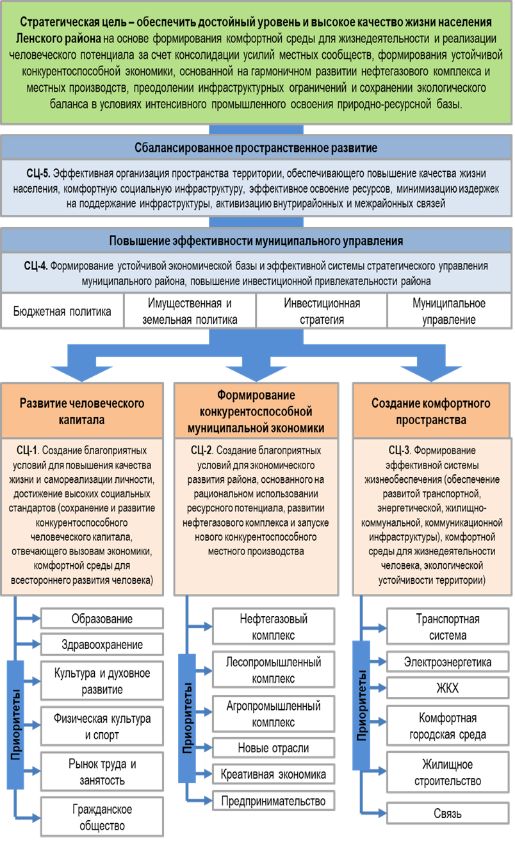 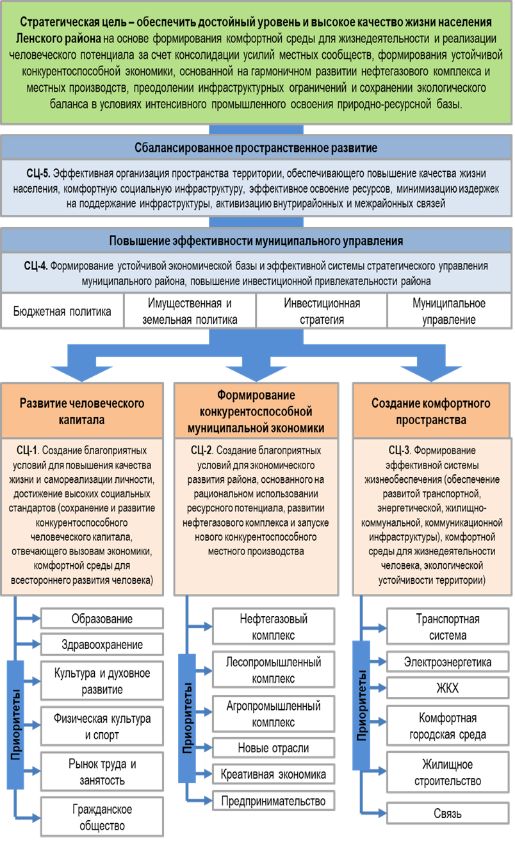 Рис. 4.3.1. Дерево целей и задач СтратегииСценарии долгосрочного развитияСценарное представление перспектив развития муниципального образования предполагает идентификацию в каждом из сценариев целевой ориентации, институциональной структуры (экономических условий и механизмов, интересов различных субъектов муниципального развития), производственной структуры, ключевых экономических и социальных показателей.Долгосрочные тенденции в развитии муниципального образования можно характеризовать с помощью динамики социально-экономических показателей. При этом тенденции развития зависят от факторов, которые могут меняться в зависимости от тех или иных событий, как в мировом масштабе, так и в России, в республике и муниципальном районе.Основой для выработки сценариев развития МО «Ленский район» являются сценарии развития Республики Саха (Якутия), заложенные в долгосрочном прогнозе СЭР республики в трех вариантах — базовом, консервативном и целевом, с учетом прогнозов развития мировой экономики и политики, долгосрочного прогноза социально-экономического развития Российской Федерации, перспективных направлений развития Дальневосточного федерального округа, стратегических планов крупных компаний.При разработке сценариев развития муниципального образования принято учитывать две группы факторов — внешние по отношению к району (тенденции развития мировой, национальной и республиканской экономики), а также внутренние (социально-экономический потенциал конкретной территории). Текущее состояние и перспективы социально-экономического развития Ленского района определяются, исходя из его промышленной специализации, внешними условиями, в первую очередь: уровнем спроса и цен на сырьевые товары, политикой крупных промышленных предприятий-недропользователей.Значимым фактором при построении сценариев развития являются демографические векторы – продолжающая убыль населения вследствие миграционного оттока. Перспективы развития района во многом зависят от того, удастся ли переломить негативный тренд по сокращению численности населения, в первую очередь, трудоспособного.Таким образом, можно выделить следующие ключевые факторы, оказывающие наиболее сильное влияние на сценарии развития Ленского района: стратегические планы крупных компаний недропользователей (ПАО «Газпром», ПАО «Транснефть», ПАО НК «Роснефть», ОАО «Сургутнефтегаз», АК «АЛРОСА» (ПАО));перспективы реализации крупных инвестиционных проектов и тенденции инвестиционной политики Республики Саха (Якутия);уровень цен и спрос на мировых товарных рынках; тенденции технологического развития энергетики и транспорта, внедрение современных технологий, в том числе энергосбережения;перспективы реализации проектов строительства автомобильных и железных дорог, совершенствования транспортно-логистической инфраструктуры;бюджетная политика Российской Федерации и Республики Саха (Якутия), тенденции межбюджетных отношений;демографические тенденции, изменение миграционного сальдо, рост мобильности населения;реализация проектов межмуниципального взаимодействия, перспективы консолидации членов местного сообщества и муниципальной власти.В зависимости от сочетания внутренних и внешних условий можно выделить два сценария социально-экономического развития района – базовый и инновационный, различающихся меду собой сравнительной силой влияния рассматриваемых тенденций. Представленные сценарии характеризуются набором количественных показателей, представляющих предполагаемую траекторию развития района. Консервативный сценарий не будет просчитываться в Стратегии Ленского района, так как он представляет собой набор ключевых рисков, влияющих на показатели социально-экономического развития, которые могут быть реализованы в базовом сценарии.Инерционный (консервативный) сценарийКонсервативный сценарий основан на предположениях относительно неблагоприятного развития российской и мировой экономики, негативного влияния кризисных явлений на динамику доходов населения, возможности привлечения в республику инвестиций.Крайне неустойчивая конъюнктура мировых рынков по основным видам добываемых в республике сырьевых ресурсов будет создавать риски для развития наиболее конкурентоспособного сектора экономики — добычи полезных ископаемых.Ограниченность федеральных финансовых ресурсов приведут к сокращению государственных инвестиций в инфраструктурное строительство, перенос реализации крупных проектов на более поздние сроки либо отказ от них, повышенные риски для частных инвесторов предопределят выборочный характер реализации на ее территории крупных инвестиционных проектов, прежде всего, в топливно-энергетическом комплексе и цветной металлургии, а также сократят возможности для комплексного инфраструктурного освоения территории республики. Это не позволит существенно снизить транспортные издержки и усилить конкурентные позиции ключевых предприятий, работающих в нефте- и газодобывающей промышленности. Как результат, реализация ряда крупных проектов будет перенесена на более отдаленную перспективу. Тем не менее, этот сценарий предполагает довольно существенный рост инвестиций — в первую очередь, в завершение уже начатых масштабных проектов, хотя сроки их реализации растягиваются, а также в развитие и поддержание транспортной инфраструктуры, обновление основных фондов в промышленности, сельском хозяйстве региона, социальной сфере.Для Ленского района реализация данного сценария будет означать выборочный характер реализации на территории района крупных инвестиционных проектов, прежде всего в топливно-энергетическом комплексе, сокращение возможностей для комплексного инфраструктурного развития территории района (проекты в сфере транспорта и энергетики), что, в свою очередь, не позволит придать импульс развитию новых отраслей и видов деятельности.Общие тенденции развития экономики ограничат создание высокотехнологичных производств и новых рабочих мест. Это будет сопряжено с невозможностью ощутимого роста доходов населения, сохранением и даже усилением высокого миграционного оттока населения, снижением привлекательности территории района для проживания.Данный вариант развития событий предполагает сохранение текущих негативных тенденций и реализацию ряда существенных рисков социально-экономического развития.Основные риски:несмотря на дальнейшее ухудшение условий судоходства по р. Лена из-за обмеления и снижения пропускной способности, дноуглубительные работы проводиться не будут;реорганизация структурных подразделений АК «АЛРОСА» (ПАО) (ПУ «Алмаздортранс») в рамках планов по реализации непрофильных активов, что приведет к оптимизации численности работников и действующей инфраструктуры на территории Ленского района;падение цен на энергоресурсы на мировом рынке, при котором добыча углеводородов из трудноизвлекаемых запасов будет нерентабельна, а также за счет сокращения спроса;падение мировых цен на углеводородное сырье (нефть и газ) также приведет к оптимизации расходов и сокращению запланированных проектов компаний-недропользователей, в том числе в рамках соглашений об участии в социально-экономическом развитии территорий;ухудшение экологической ситуации;снижение объемов инвестиций, как в бюджете, так и в реальном секторе экономики;неуправляемое сжатие населенных пунктов района;сохранение или усиление миграционного оттока населения, в основном трудоспособного возраста;сокращение субъектов малого предпринимательства, ухудшение показателей лесопромышленного комплекса, отсутствие роста в сельском хозяйстве;снижение бюджетных расходов на социальную сеть, в связи с этим в сфере образования, культуры и здравоохранения будут наблюдаться низкие темпы роста финансирования.Консервативный вариант развития экономики муниципального образования является наихудшим и предполагает реализацию значительной части указанных рисков. Основная задача муниципальной власти – сохранение достигнутого уровня социально-экономического развития, обеспечение роста основных показателей развития района на уровне выше нуля.Базовый сценарийДанный сценарий развития можно охарактеризовать как умеренно-оптимистический.Внешние условия данного сценария: более благоприятные условия для развития Республики Саха (Якутия) с точки зрения привлечения в экономику инвестиционных ресурсов, рост внешнего спроса на продукцию и услуги региона. Темпы роста ВРП в республике будут определяться преимущественно динамикой производства в добывающих отраслях, рост производства в которых будет выше общепромышленного по республике за счет увеличения добычи в угольной и нефтяной отраслях и развития переработки добываемых полезных ископаемых. Развитие сферы услуг (кроме транспортно-транзитных), сельского хозяйства, перерабатывающих производств, ориентированных на внутрирегиональный рынок, будет зависеть от динамики доходов граждан. В базовом сценарии предполагается сохранение положительной динамики ВРП в течение всего периода. В среднесрочном периоде стабильная ситуация в экономике будет обеспечиваться промышленным комплексом региона. В 2026–2035 гг. из-за исчерпания возможностей наращивания производства в трудоемких обрабатывающих и сервисных отраслях, сельском хозяйстве, ограничений по трудовым ресурсам республика выйдет на траекторию стабильного роста с темпом около 1,5 % в год. За период 2016–2020 гг. ВРП республики увеличится на 11,4 %, за 2021–2035 гг. – в 1,42 раза. Развитие Ленского района в данном варианте будет происходить на основании сложившихся социально-экономических тенденций в республике, а также с учетом реализации инфраструктурных проектов.Данный сценарий включает в себя осуществление большей части крупных инвестиционных проектов. Характер таких проектов – крупные инвестиционные вложения нефтегазового сектора.Особенностями данного сценария являются:формирование привлекательных условий для жизни и трудовой деятельности на территории района;освоение и разработка участков углеводородного сырья; активная инвестиционная политика муниципальной власти по поиску, привлечению инвестиций, реализации проектов в сфере обрабатывающего производства на условиях государственно-частного партнерства.В базовом сценарии предполагается реализация отдельных проектов:реконструкция взлетно-посадочной полосы и аэродромного комплекса аэропорта «Ленск»;формирование ТОСЭР «Ленский»: лесопромышленный кластер, производство газомоторного топлива, мини-металлургическое производство, создание Пеледуйского технопарка; газификация сетевым газом МО «Город Ленск» и 2 населенных пункта: Мурья, Беченча, в соответствии с Соглашением с ПАО «Газпром»;строительство ВЛ -10 кВ с. Турукта, позволит расширить возможности сельхозпроизводителей, организовать переработку продукци;активизация инвестиций в сельское хозяйство и пищевую промышленность – строительство теплиц, овощехранилищ, коровников, реконструкцию молокозавода и других объектов сельскохозяйственной и пищевой промышленности. Строительство сельскохозяйственного логистического центра в г. Ленск позволит выйти сельхозтоваропроизводителям района на обеспечение потребности бюджетных учреждений и добывающих предприятий и создаст предпосылки для расширения производства;развитие предпринимательства будет происходить преимущественного на основе реализации отдельных проектов в сфере местного производства и сферы потребительских услуг в г. Ленске и создания, в рамках реформирования ЖКХ, условий для входа в коммунальный бизнес малого и среднего предпринимательства, ввода Бизнес-инкубатора, создания Центра инновационных технологий.В соответствии с базовым сценарием предполагается достижение следующих отраслевых показателей (табл. 4.4.1).Таблица 4.4.1Макроэкономические параметры социально-экономического развитияМО «Ленский район» в базовом сценарии, млн.руб.Валовый муниципальный продукт, позволяющий оценить ситуацию в экономике Ленского района в целом, достигнет к 2030 году 319 млрд. руб., что выше уровня 2016 года в 2 раза. Основная доля валового муниципального продукта будет также формироваться предприятиями промышленности. Реализация проектов базового сценария повлечет сокращение миграционного оттока, что приведет к росту численности населения к 2030 году на 5,4%. Ожидаемый рост номинальной начисленной среднемесячной заработной платы к 2030 г.  более 2 раз; Привлечение инвестиций в реальный сектор экономики Ленского района будет способствовать обеспечению занятости и повышению доходов населения, расширению налоговой базы и сбалансированности районного бюджета, ослаблению социальных проблем и напряженности в обществе. Инвестиционная политика района будет направлена на объединение усилий участников инвестиционного процесса, создание эффективно действующей инвестиционной инфраструктуры, консолидацию инвестиционных ресурсов, формирование благоприятного делового климата.Инновационный сценарийОсобенностями сценария в целом по республике являются переход от преимущественно минерально-сырьевой ориентации производства к более диверсифицированной модели экономики, в том числе за счет диверсификации сырьевого сектора. Основные направления реализации сценария связаны с развитием отраслей топливно-энергетического и лесного комплексов, переходом на глубокую переработку добываемых видов сырьевых ресурсов, увеличением экспортной составляющей в распределении производимой продукции, созданием новых производств на основе активного использования современных технологий, научных разработок и интенсивной реализации экономических реформ. В качестве важного фактора развития региона предполагается использование и дальнейшее развитие человеческого потенциала. Сценарий предусматривает более высокие темпы роста уровня жизни населения. В структуре занятости и производимой валовой добавленной стоимости будут повышаться доли отраслей образования, здравоохранения, социального обслуживания.Характерными чертами целевого сценария станут, с одной стороны, последовательная реализация существующих конкурентных преимуществ республики на базе рационального использования ее богатейшего природно-ресурсного потенциала, и, с другой, — проявление нового качества экономического роста, основанного на влиянии новых технологий в различных отраслях хозяйства и ускоренном развитии информационно-коммуникационного комплекса.Инновационный сценарий предполагает максимальную реализацию конкурентных преимуществ Ленского района в более благоприятных внешних условиях, за счет укрупнения существующих точек роста, а также стимулирование появления новых источников развития экономики за счет привлечения инвестицийОсобенностями данного сценария являются:значительное развитие человеческого капитала, повышение качества жизни населения; создание нефтегазового комплекса федерального значения, увеличение объемов добычи и экспорта нефти и газа, увеличение производственных мощностей трубопроводных систем;запуск нового конкурентоспособного местного производства;реализация инвестиционных проектов в лесопромышленном комплексе, создание новых производств по добыче и переработке гелия, развитие транспортной системы.  снятие ограничений для развития экономики и социальной сферы со стороны энергетической, транспортной и информационно-коммуникационной инфраструктуры; ускоренное развитие, реализация системы инструментов партнерства с крупными недропользованиями, создания кластеров взаимосвязанных производств по комплексному использованию сырьевых ресурсов в точках роста.В инновационном сценарии предполагается реализация отдельных проектов:реконструкция взлетно-посадочной полосы и аэродромного комплекса аэропорта «Ленск»;обеспечение круглогодичной транспортной доступности на территории района - строительство региональной автодороги «Умнас»;строительство подъездной автомобильной дороги с.Нюя- с.Турукта;строительство федеральной автомобильной дороги А-331 «Вилюй» по «южному варианту» через г. Ленск- п. Пеледуй- п. Витим- с.Непа;развитие малой авиации;строительство железной дороги Усть-Кут - Непа – Ленск;формирование ТОСЭР «Ленский район»: добыча и переработка гелия, лесопромышленный кластер (проекты по глубокой переработке древесины: пиролизное производство, производство пеллет, переработка древесной зелени, производство активированного угля, производство дигидрокварцетина), производство СУГ, СПГ, КПГ, мини-металлургическое производство, производство биологических нефтесорбентов, создание Пеледуйского технопарка;организация производства деревянного домокомплекта на базе Пеледуйского СРЗ;газификация населенных пунктов: с. Ярославский, с. Чамча, с. Нюя Северная, с. Орто Нахара, с. Хамра, с. Батамай, с. Нюя, с. Туркта, с. Натора, с. Иннялы, с. Толон, с. Алысардах, п. Витим, п. Пеледуй в соответствии с утвержденной Генеральной схемой газоснабжения и газификации Республики Саха (Якутия); газификация населенных пунктов: с. Ярославский, с. Чамча, с. Нюя Северная, с. Орто Нахара, с. Хамра, с. Нюя, с. Натора, с. Иннялы, с. Толон, с. Алысардах, п. Витим, п. Пеледуй в соответствии с утвержденной Генеральной схемой газоснабжения и газификации Республики Саха (Якутия);существенное расширение производства в Витимском агрокластере с участием инвестиций со стороны добывающих предприятий, ведущих свою деятельность на территории района для обеспечения их потребности в сельскохозяйственной продукции;комплексная модернизация Ленского технологического техникума;реализация туристско-рекреационного потенциала, ориентированного на внутренний рынок и рынок соседних районов;формирование и продвижение устойчивого положительного бренда района, повышение инвестиционной привлекательности района.В соответствии с инновационным сценарием предполагается достижение следующих отраслевых показателей (табл.1.2).Таблица 4.4.2Макроэкономические параметры социально-экономического развития МО «Ленский район» в инновационном сценарии, млн. руб.Валовой муниципальный продукт в инновационном сценарии в 2030 году составит 434 млрд. руб., что в 2,9 раза выше уровня 2016г. Сценарий предполагает рост рождаемости и снижение смертности, существенное снижение миграционного оттока населения из района и выход на положительное миграционное сальдо, при условии создания новых рабочих мест, в том числе за счет реализации инвестиционных проектов, а также малого и среднего бизнеса, необходимых комфортных условий для жизнедеятельности населения, повышения качества социальных, бытовых и жилищно-коммунальных услуг, с учетом реализации пилотных проектов по переселению населения из других районов, что приведет к росту численности постоянного населения в 2030г. до 41,3 тыс.человек.В инновационном сценарии планируется создание более 5 тыс. новых рабочих мест и увеличение количества высокооплачиваемых рабочих мест при освоении месторождений углеводородного сырья и других полезных ископаемых, организации новых и расширении действующих производств. Ожидаемое сокращение уровня общей безработицы до 4,1%. Сценарий предусматривает обеспечение круглогодичного транспортного сообщения с центральными и соседними районами республики и Иркутской областью, что коренным образом повлияет на производственную и социальную ситуацию в районе и республике в целом. Будет обеспечены круглогодичный проезд по региональным и федеральной дорогам, строительство федеральной автомобильной дороги А-331 «Вилюй» по «южному варианту» через г. Ленск - п. Пеледуй - п. Витим - с.Непа, строительство железной дороги Усть-Кут - Непа - Ленск. Формирование комплекса нефтегазовых, газоперерабатывающих и газохимических производств с общей энергетической инфраструктурой Западной Якутии, которая связана с добычей алмазов в районе тяготения железной дороги, позволяет прогнозировать устойчивые грузопотоки. Железная дорога пройдет по местам залегания природных ресурсов и будет способствовать освоению промышленно-сырьевого потенциала малоосвоенных районов. Назначение железнодорожной линии – завоз грузов и вывоз готовой продукции предприятий нефтегазового комплекса, лесопереработки, алмазодобывающих компаний, создание опорной сети для освоения нефтегазоконденсатных месторождений.Формирование «бюджета развития» Ленского района, а также софинансирование его из государственного бюджета РФ и РС(Я), кроме того крупных инвесторов позволит запустить пул проектов по развитию местного производства: в сфере лесопромышленного комплекса, сельского хозяйства, пищевой и перерабатывающей промышленности, туризма и других.Сценарий предусматривает использование и дальнейшее развитие человеческого потенциала региона, более высокие темпы роста уровня жизни населения. Диверсификация промышленности и создание новых инновационных отраслей будет способствовать развитию сферы услуг, развитию малого и среднего бизнеса.В рамках данного сценария в случае сочетания ряда благоприятных факторов может быть совершен значительный шаг в пространственном развитии муниципального образования.Вероятность реализации представленных сценариев зависит не только от конкретных значений вариативных факторов в будущем, но и в значительной мере от активности субъектов, которые возьмут на себя ответственность за будущее района – определят сценарий и станут добиваться его осуществления.Комплексное использование природных и производственных ресурсов, человеческого капитала, инновационных технологий должно способствовать реализации наиболее благоприятного сценария развития, обеспечивающего достойное место МО «Ленского района» в числе районов-лидеров на территории Республики Саха (Якутия). ПРИОРИТЕТНЫЕ НАПРАВЛЕНИЯ СОЦИАЛЬНО-ЭКОНОМИЧЕСКОГО РАЗВИТИЯ ЛЕНСКОГО РАЙОНАРазвитие человеческого капиталаСтратегическая цель (СЦ-1): Создание благоприятных условий для повышения качества жизни и самореализации личности, достижение высоких социальных стандартов (формирование конкурентоспособного человеческого капитала, отвечающего вызовам экономики, комфортной среды для всестороннего развития человека).Приоритет «Образование»Целевое видениеРазвитие образования для района является стратегически значимым направлением, которое требует повышения качества, подготовки кадров для работы с высокой производительностью.По итогам переписи населения 2010г., из 31,8 тыс. человек взрослого населения 55% имели профессиональное образование (РС(Я) – 56,5%), в том числе высшее –15,4% (РС(Я) – 20,7%), среднее профессиональное – 39,5% (РС(Я) – 35,8%). Превышение населения со средним профессиональным образованием отражает востребованность и соответствие кадров потребностям экономики района.Для достижения современных стандартов образования, непрерывного развития личности следует обеспечить единство образовательного пространства, преемственность этапов образования, высококвалифицированный педагогический персонал, внедрение современных инновационных технологий в образовании. Основой развития инновационной сферы в области образования является система образования, внедрение информационных технологий, начиная с дошкольного образования, дистанционного образования малокомплектных школ, создание школьных технопарков, информационно-коммуникационных технологий в образовательный процесс, научно-внедренческих центров в систему профессионального образования. В результате внедрения информационных технологий образование станет все более массовым, но за счет новых технологий все более индивидуальным. Создание новых видов дошкольных учреждений, новых образовательных программ позволят обеспечить вариативность воспитательно-образовательного процесса, ориентированного на индивидуальность ребенка и запросы его семьи. Внедрение в малокомплектных школах дистанционного образования, интеграция дополнительного и общего образования расширят возможности образовательных учреждений по внедрению нового компетентностного формата образования, ориентированного на формирование предметных, метапредметных и личностных компетенций обучающихся.Реализация национальных проектов «Образование»: «Современная школа», «Цифровая образовательная среда», «Учитель будущего», «Успех каждого ученика». В рамках реализации проекта «Современная школа» в 2019 г. в Ленском районе открылись два центра образования цифрового и гуманитарного профилей «Точка роста»: в МКОУ «СОШ им. Е. Мыреева с. Беченча» и в МКОУ СОШ с. Нюя. Центры создаются как структурные подразделения общеобразовательных организаций, расположенных в сельской местности (с 2020 года и в малых городах) без образования юридического лица. Основная цель проекта – обновить и модернизировать материально-техническую базу школ, чтобы в перспективе дети из удаленных населенных пунктов могли приобщаться к современным технологиям и расширять свой кругозор в части гуманитарных знаний. Одной из основных задач центров «Точки роста» является обновление содержания и совершенствование методов обучения предметов «Технология», «Информатика», «Основы безопасности жизнедеятельности». До 2024 г. такие Центры должны появиться во всех школах.В Ленском районе необходимо создание Центра психолого-педагогического и медико-социального сопровождения. Это обусловлено тем, что с каждым годом растет количество детей с ограниченными возможностями здоровья, которые нуждаются в индивидуальном подходе, адаптированных программах согласно заболеванию. Статус «ребенок с ограниченными возможностями здоровья» определяет районная ПМПК, согласно рекомендациям Комиссии, ребенку определяется вид обучения. В последние 3 года в разы увеличилось количество детей, представляемых на ПМПК с 210 человек в 2015 году до 730 человек в 2018 году. Увеличение количества заседаний происходит также за счет того, что согласно законодательству, заключение ПМПК имеет силу в течение 1 календарного года с момента обследования ребенка. 	Существующий в управлении образования отдел не является полноценным центром, который должен реализовать все направления деятельности подобных центров, так как отсутствуют необходимые условия: помещение, где можно полноценно проводить обследование детей, консультации родителей, рабочие места для специалистов. Однако он выполняет функции психолого-медико-педагогической комиссии и оказывает консультационные услуги логопеда и педагога-психолога.              Основными причинами увеличения потребности населения в обследовании детей на ПМПК и получении заключения специалистов являются:Необходимость занятий ребенка с логопедом, психологом; посещение логопедической или коррекционной группы детского сада.Получение статуса ребенка-инвалида или необходимость прохождения переосвидетельствования детьми инвалидами (для бюро МСЭ, для ГБУ РС (Я) «Ленская ЦРБ» – согласно Приказу Минтруда России от 10 декабря 2013 г. № 723 «Об организации работы по межведомственному взаимодействию», т.к. в штатах данных учреждений нет психологов и педагогов).Получения комплекта документов для детей-сирот, детей, совершивших преступления (правонарушения) по запросам (КДН и ЗП, прокуратуры, ГКУ РС (Я) «Ленский социально-реабилитационный центр для несовершеннолетних», суда, Отдел МВД России по Ленскому району и т.д.).Желание родителей пройти с ребенком углубленное медицинское обследование (многие медицинские учреждения требуют протоколы ПМПК).Трудности в усвоении детьми общеобразовательной программы и необходимость обучаться по адаптированной образовательной программе, коррекционной образовательной программе.Прохождение итоговой аттестации (экзаменов) в 9-ом и 11-ом классе в щадящем режиме, в традиционной форме выпускных экзаменов.Реализация молодежной политики, патриотическое воспитание обеспечат устойчивый рост числа молодежи, мотивированной на позитивные действия, разделяющей общечеловеческие духовные ценности, придерживающейся здорового образа жизни, занимающейся физической культурой и спортом, работающей над профессиональным развитием, готовой защищать интересы и прилагающей усилия для динамичного развития малой и большой Родины.Ленский технологический техникум должен стать одним из драйверов развития района. Комплексная модернизация Ленского технологического техникума, обновление учебно-производственной базы и методологической платформы с ориентацией на стандарты движения Worldskills и встраиванием в систему непрерывного образования «школа – техникум – университет – производство» обеспечит высокопрофессиональными рабочими кадрами локомотив экономики республики – нефтегазовую промышленность с учетом потребностей смежных отраслей и в целом приоритетов развития экономики Западной Якутии.Цель приоритетаЦ-1.1. Обеспечение условий для подготовки молодого поколения к полноценной жизни в обществе, нравственного становления личности, овладения навыками умственного и физического труда, подготовки к профессиональной деятельности в соответствии с их призванием, способностями с учетом общественных потребностей.Задачи и мероприятияЗ-1.1.1. Обеспечение государственных гарантий доступности и равных возможностей получения полноценного образованияМероприятия:1.1.1.1. Развитие информационно-образовательного пространства для внедрения информационных технологий в образовательный процесс, в том числе в учреждениях дошкольного образования и реализация дистанционного обучения в малокомплектных школах, реорганизованных в филиалы базовых школ.1.1.1.2. Внедрение вариативных форм дошкольного образования, в том числе организация частных и семейных детских садов, использование свободных площадей общеобразовательных школ.1.1.1.3. Формирование и развитие системы отдыха, оздоровления и организованной досуговой занятости детей.1.1.1.4. Создание условий для выявления и развития талантливых и одарённых детей в условиях модернизации образования, интегрированного образовательного пространства, реализации новых ФГОС.1.1.1.5. Открытие новых специальностей в соответствии с прогнозом количественной и качественной потребности рынка труда в рабочей силе и формирование государственного задания на основе заказа предприятий, учреждений и организаций.З-1.1.2. Достижение нового современного качества дошкольного, общего и профессионального образованияМероприятия:1.1.2.1. Интеграция общего и дополнительного образования.1.1.2.2. Создание современной системы непрерывного образования, подготовки и переподготовки профессиональных кадров, организация сетевого взаимодействия учреждений общего образования, дополнительного образования, профессионального образования, промышленных предприятий, бизнес-структур.1.1.2.3. Реализация нового поколения программ дополнительного образования и развития детей в области технологий, создание школьных технопарков как ресурсы инженерного образования.1.1.2.1. Введение прикладных профессий, востребованных на рынке труда, освоение обучающимися дополнительных смежных квалификаций.З-1.1.3. Повышение статуса и профессионализма педагогических работниковМероприятия:1.1.3.1. Повышение квалификации работников образовательных учреждений.1.1.3.2. Привлечение молодых квалифицированных специалистов в учреждения общего образования.1.1.3.3. Создание структурных подразделений Ленского технологического техникума на базе учебно-курсовых комбинатов предприятий, заключение концессионных соглашений для размещения оборудования предприятиями на площадях Ленского технологического техникума.З-1.1.4. Укрепление материально-технической базы образовательных учрежденийМероприятия:1.1.4.1. Строительство новых зданий учреждений общего образования с учетом прогнозируемой потребности, текущего состояния и мощности учреждений в соответствии со стандартами структуры и параметров минимальной сети объектов социальной инфраструктуры Республики Саха (Якутия).1.1.4.2. Строительство учебного корпуса Ленского технологического техникума, оснащение новым оборудованием, создание условий для внедрения федеральных государственных образовательных стандартов высшего образования (практикоориентированный бакалавриат).1.1.4.3. Строительство общежития Ленского технологического техникума.Флагманские проектыПроект 1.1. «Информационно-коммуникационные технологии с дошкольного образования»Внедрение компьютерных технологий в образовательный процесс учреждений дошкольного образования.Проект 1.2. «Интеграция общего и дополнительного образования»Общее и дополнительное образование становятся равноправными, взаимодополняющими друг друга компонентами нового стандарта образования, создают единое образовательное пространство, необходимое для полноценного личностного развития каждого ребенка.Проект 1.3. «Качественное образование без границ»Базовым учреждениям образования необходимо дистанционным обучением охватить удаленные и малокомплектные школы, где отсутствуют учителя-предметники для получения в полном объеме того уровня образования, который положен по образовательному стандарту.Проект 1.4. «Школа - техникум - производство» Непрерывное образование, профильное параллельное обучение «школа-колледж» позволяет получить индивидуальные образовательные траектории, устойчивые связи с предприятиями – заказчиками кадров, активное развитие дополнительного образования для оптимизации сроков подготовки специалистов с учетом реальных потребностей работодателей.Проект 1.5. «ГЧП – сотрудничество капитала и образования»Система долгосрочных отношений между государством и субъектами частного сектора экономики по реализации проектов в сфере профессионального образования на основе объединения ресурсов: со стороны производственных предприятий и бизнес-структур – оказание финансовой помощи, со стороны учреждения профессионального образования – подготовка кадров по заказу предприятий-партнеров.Проект 1.6. «Техникум 3.0»Создание на базе ГБПОУ РС (Я) «Ленский технологический техникум» современного инновационного многопрофильного, многоуровневого и многофункционального образовательного центра для обеспечения подготовки квалифицированных кадров в соответствии с потребностями экономики Ленского района и других районов Западной Якутии.Ожидаемые результатыПри реализации указанных мероприятий к 2030 году будут достигнуты следующие результаты: Охват детей организациями, осуществляющими образовательную деятельность по образовательным программам дошкольного образования, присмотр и уход за детьми 100% от численности детей в возрасте 1-6 лет;Удельный вес численности педагогических работников дошкольных образовательных организаций, имеющих педагогическое образование, в общей численности педагогических работников дошкольных образовательных организаций – 70%;Доля детей в возрасте от 5 до 18 лет, получающих услуги дополнительного образования, в общей численности детей соответствующего возраста – 80%;Удельный вес обучающихся в дневных муниципальных общеобразовательных организациях, занимающихся в одну смену 100% от общей численности обучающихся;Удельный вес детей, охваченных детским движением в Республике Саха (Якутия), в общей численности детей, обучающихся в общеобразовательных организациях с 1 по 11 классы – 100%;Удельный вес выпускников 11-х классов муниципальных общеобразовательных организаций, поступивших в учреждения профессионального образования – 100%;Доля выпускников, обучившихся по программам СПО и практико-ориентированного бакалавриата – 30%;Обеспеченность обучающихся койко-местами в общежитиях (доля койко-мест в общежитиях от общей численности обучающихся по очной форме обучения) – 40%;Трудоустройство выпускников Ленского технологического техникума по полученному направлению подготовки (специальности) – 70%.Приоритет «Здравоохранение»Целевое видениеПотенциал развития системы здравоохранения в районе позволяет обеспечить доступность медицинской помощи каждому жителю вне зависимости от социального положения, уровня доходов и места проживания.Уровень заболеваемости населения района, особенно среди подростков, остается высоким. Отмечается высокий уровень болезней системы кровообращения, злокачественных новообразований. Показатели, характеризующие болезненность населения района социально-значимыми болезнями – туберкулезом, хроническим алкоголизмом – более низкие, чем в среднем по Республике Саха (Якутия). При этом болезненность наркоманией значительно выше, чем в среднем по республике.Нехватка квалифицированных медицинских кадров отрицательно сказывается на качестве предоставления медицинской помощи и ограничивает доступность ее получения по месту жительства.В перспективе за счет укрепления кадрового потенциала и материально-технической базы учреждений здравоохранения и совершенствования организации медицинской	 помощи не только повысится удовлетворенность населения качеством и доступностью медицинских услуг, но и получит успешное развитие интегральная медицина, направленная на естественный прирост населения, поддержание здоровья жителей района и сохранение активного долголетия.Цель приоритетаЦ-1.2. Создание условий для обеспечения населения района государственными гарантиями по оказанию современной, доступной и качественной профилактической и специализированной медицинской помощью.Задачи и мероприятияЗ-1.2.1. Эффективное предоставление населению района качественной и доступной (в том числе экстренной) медицинской помощиМероприятия:1.2.1.1. Внедрение новых методов диагностики за счет совершенствования средств визуализации и лабораторной диагностики.1.2.1.2. Развитие системы медицинской реабилитации в центральной районной больнице за счет перепрофилирования имеющегося коечного фонда, в том числе для детей.1.2.1.3. Упреждающая профилактика и своевременная диагностика онкологической патологии на ранних стадиях.1.2.1.4. Организация онкологической помощи в условиях стационара путем перепрофилирования части терапевтических коек для проведения химиопрофилактики.1.2.1.5. Открытие первичного сосудистого отделения для обслуживания населения района.1.2.1.6. Открытие травматологического отделения II уровня путем перепрофилирования части терапевтических коек.1.2.1.7. Расширение моделей взаимодействия пациента с системой здравоохранения за счет развития телемедицинских технологий и современных средств коммуникации.1.2.1.8. Внедрение проектов «Вежливая медицина», «Стандарт поликлиники» и «Единый центр поддержки и сопровождения пациентов» (электронная очередь, удаленная запись к врачу и т.д.) для разделения потока пациентов и создания комфортных условий пребывания в медицинском учреждении.1.2.1.9. Использование ресурсов учреждений здравоохранения республиканского уровня в оказании высокотехнологичной медицинской помощи населению района.1.2.1.10. Организация постоянного мониторинга качества оказанной медицинской помощи.1.2.1.11. Проведение масштабной информационно-просветительской кампании с целью формирования моделей поведения, способствующих снижению заболеваний и сохранению здоровья населения: популяризации культуры здорового питания, профилактике алкоголизма и наркомании, противодействию потреблению табака.З-1.2.2. Совершенствование организации медицинской помощи детямМероприятия:1.2.2.1. Развитие системы перинатальной помощи.1.2.2.2. Модернизация службы родовспоможения и детства.1.2.2.3. Развитие школьной медицины.1.2.2.4. Профилактика наркотизации, формирование у подростков и молодежи отрицательного отношения к употреблению наркотиков и мотивации к ведению здорового образа жизни.З-1.2.3. Совершенствование организации медицинской помощи лицам трудоспособного возрастаМероприятия:1.2.3.1. Проведение активной иммунопрофилактики и всеобщей диспансеризации взрослого населения, массовых скринингов здоровья населения.1.2.3.2. Организация и проведение пренатальной (дородовой) диагностики нарушений развития ребенка.1.2.3.3. Повышение мотивации работодателей к сохранению здоровья работников и созданию достойных условий труда и отдыха (строительство-санатория-профилактория).З-1.2.4. Совершенствование организации медицинской помощи лицам пожилого возраста для активного долголетияМероприятия:1.2.4.1. Организация и развитие геронтологической службы: открытие гериатрического кабинета в поликлинике с введением штатной должности врача терапевта-геронтолога.1.2.4.2. Организация стационарной гериатрической помощи путем перепрофилирования части терапевтических коек.1.2.4.3. Проведение периодических диспансеризаций и постоянное наблюдение за группами риска из числа лиц пожилого возраста.З-1.2.5. Сохранение и увеличение кадрового потенциала, повышение профессионализма работников здравоохранения Мероприятия:1.2.5.1. Повышение квалификации медицинского персонала с дальнейшей мотивацией их к профессиональному совершенствованию.1.2.5.2. Подготовка квалифицированных кадров из числа среднего медицинского персонала в Ленском филиале Якутского медицинского колледжа на базе Центральной районной больницы.1.2.5.3. Обеспечение квалифицированными кадрами, в том числе врачами первичного медико-санитарного звена, за счет привлечения молодых специалистов в учреждения здравоохранения с предоставлением жилья.З-1.2.6. Содействие в укреплении материально-технической базы учреждений здравоохраненияМероприятия:1.2.6.1. Приобретение современного диагностического оборудования и медицинской техники (цифровых флюорографического и рентгенодиагностического аппаратов, лабораторно-информационной системы; аппаратов ИВЛ (в т. ч. для новорожденных), аппаратов ультразвуковой диагностики и др.).1.2.6.2. Строительство здания фельдшерско-акушерского пункта в с. Иннялы в соответствии со стандартами структуры и параметров минимальной сети объектов социальной инфраструктуры Республики Саха (Якутия).1.2.6.3. Строительство нового здания Нюйской участковой больницы.1.2.6.4. Приведение материально-технической базы учреждений здравоохранения (проведение текущего и капитального ремонта) в соответствие с требованиями порядков оказания медицинской помощи.З-1.2.7. Увеличение собственных доходов центральной районной больницы1.2.7.1. Расширение спектра предоставляемых услуг.1.2.7.2. Ежегодное увеличение доли объемов платных медицинских услуг в консолидированном бюджете ГБУ РС (Я) «Ленская ЦРБ».Ожидаемые результатыПри реализации указанных мероприятий к 2030 году будут достигнуты следующие результаты: Укомплектованность врачами – не менее 90%;Укомплектованность средним медицинским персоналом – не менее 90%; Приоритет «Культура и духовное развитие»Целевое видениеВ районе отмечается наличие хорошей материально-технической базы учреждений культуры, большое число проводимых мероприятий, но при этом наблюдаются недостаток квалифицированных специалистов в сельской местности.Необходимыми мерами по развитию сферы культуры являются расширение форм и видов оказания услуг культуры, сохранение и поддержка культурного наследия, создание условий для творческого развития населения.Реализация данных мер приведет к созданию эффективной системы сохранения и использования культурного наследия, повышению доступности и качества услуг культуры, раскрытию творческого потенциала населения, развитию межрегионального культурно-духовного взаимодействия.Цель приоритетаЦ-1.3. Привлечение населения к участию в культурной жизни района, повышение привлекательности услуг культуры.Задачи и мероприятияЗ-1.3.1. Внедрение новых видов и форм оказания услуг в сфере культурыМероприятия:1.3.1.1. Создание мобильного кинотеатра в целях обеспечения доступа населения в сельской местности к новинкам киноискусства.1.3.1.2. Внедрение и развитие в сельской местности сети многофункциональных культурных комплексов на базе домов культуры, в которых выполняются функции и библиотеки, и дома культуры, и спортивного комплекса.1.3.1.3. Создание на базе учреждений культуры социокультурных центров, творческих клубов, коворкинг-центров, оборудованных доступом в интернет и к электронным ведомственным базам данных – Росстата, архивов, научных учреждений, других ведомств, внедрение совместных обучающих проектов на базе учреждений культуры.1.3.1.4. Внедрение современных информационных технологий в учреждениях культуры, оцифрование библиотечных фондов с обеспечением доступа к книжному фонду посредством сети Интернет, создание виртуального музея, электронных витрин, презентации музейного фонда в трехмерном пространстве.1.3.1.5. Развитие межрайонного и межрегионального сотрудничества в сфере культуры, проведение совместных мероприятий, семинаров, обмен музейными экспозициями, проведение на площадках района мероприятий республиканского уровня: фестивалей, слетов, концертов.З-1.3.2. Сохранение культурного наследияМероприятия:1.3.2.1. Поддержка народного творчества, работа над сохранением нематериального культурного наследия народов, проживающих на территории района, создание условий для сохранения и развития традиционных народных художественных промыслов и ремесел посредством создания на базе музея «Центра ремесел».1.3.2.2. Развитие механизмов поддержки творческих проектов в области самодеятельного народного творчества, предоставляемой на грантовой основе.1.3.2.3. Сохранение и развитие значимых объектов культурного и археологического значения: стоянки древних людей, Иркутско-Якутский тракт, ямщицкие станки и т.д.1.3.2.4. Разработка проектно – сметной документации объекта «Исторического культурно –этнографического комплекса «Торговый двор Громовых» п. ВитимЗ-1.3.3. Поддержка юных талантовМероприятия:1.3.3.1. Развитие академического образования в области искусств за счет внедрения новых технологий и современных методик обучения.1.3.3.2. Популяризация различных видов искусств детскими школами искусств, реализация мер по духовно-нравственному воспитанию несовершеннолетних.1.3.3.3. Формирование готовности к продолжению художественного образования, подготовка учащихся к получению профильного профессионального образования.1.3.3.4. Развитие музыкального образования, как основы интеллектуального, творческого мышления детей путем реализации проекта «Музыка для всех».1.3.3.5. Обучение преподавателей на курсах повышения квалификации и переподготовки.Флагманские проектыПроект 3.1. «Мобильный кинотеатр»Мобильный кинотеатр на 16 зрительских мест на базе автобуса ПАЗ-3206 с возможностью обеспечения попкорном и прохладительными напитками.Проект 3.2. «Цифровое культурное пространство»Формирование единой информационной сети учреждений культуры района на основе оцифрованных библиотечных и музейных фондов с последующей интеграцией в общереспубликанское цифровое культурное пространство. Для преодоления информационного неравенства необходимо осуществить подключение сельских библиотек к высокоскоростному безлимитному интернету для доступа жителей к ресурсам Национальной электронной библиотеки, порталу Госуслуги, электронному каталогу МКУК «ЛМЦБС» и других учреждений культуры республики и РФ; предусмотреть оборудование автоматизированных рабочих мест для пользователей в каждой библиотеке системы.Проект 3.3. «Развитие материальной базы учреждений культуры»Согласно Национальному проекту «Культура», утвержденному в рамках реализации Указа Президента Российской Федерации № 204 от 7 мая 2018 г. «О национальных целях и стратегических задачах развития Российской Федерации на период до 2024 года» в качестве одного из целевых показателей федерального проекта «Культурная среда» является создание модельных библиотек. Центральная районная библиотека намерена в 2020 году участвовать в ней при условии увеличения своей площади. Это позволит улучшить качество и ассортимент библиотечных услуг для пользователей.Создание новых модельных библиотек в селах и поселках в рамках Национального проекта «Культура» не представляется возможным, т.к. площади библиотек-филиалов (кроме Детской библиотеки) менее 300 кв.м. Тем не менее, необходимо развивать материально-техническую базу библиотек и предусмотреть перевод филиалов в современные многофункциональные культурные комплексы. Например, перевести библиотеку-филиал №22 п. Витим в историческое здание комплекса «Дома Громовых» (бывшее помещение магазина) после реставрации. Результатом такого перемещения станет библиотека-музей «Библиотека Анны Громовой». Также необходимо предусмотреть открытие библиотеки в микрорайоне нового детского сада г. Ленска. Требуется ремонт учреждений культуры, укрепление специализированным инвентарем в рамках республиканской программы Саха (Якутия) «Развитие культуры и туризма» на 2013-2020 годы, а также в рамках программы «Культурная среда п. 5». Строительство нового здания школы Детской школы искусств в г. Ленск. Строительство домов культуры в селах: Беченча, Чамча, Нюя, в поселках: Витим, Пеледуй.Ожидаемые результатыПри реализации указанных мероприятий к 2030 году будут достигнуты следующие результаты: Увеличение охвата населения библиотечным обслуживанием 70%;Книгообеспеченность жителей района придет к установленному нормативу 10 экземпляров книг на читателя;Число участников культурно-досуговых формирований на 1 тысячу человек населения составит 67 человек.Доля работников культуры, имеющих профильное образование, составит 100%.Количество постренных объектов культуры увеличиться на 60 %. Приоритет «Физическая культура и спорт»Целевое видениеДинамика показателей развития спорта положительная, ежегодно отмечается рост доли населения, систематически занимающегося физической культурой и спортом, укрепляется материально-техническая база учреждений спорта, растет эффективность использования спортивных сооружений. Наиболее распространенными видами спорта в Ленском районе являются футбол, волейбол, легкая атлетика, баскетбол, лыжные гонки. Этому способствует наличие соответствующей спортивной инфраструктуры: стадиона, спортивных залов, лыжной базы.Необходимо проводить работу по формированию здорового образа жизни и потребности населения в регулярных занятиях спортом, повышать эффективность использования спортивной инфраструктуры, развивать национальные виды спорта.Реализация данных мероприятий позволит привлечь к систематическим занятиям физической культурой и спортом и приобщить к здоровому образу жизни большинство населения района, повысить конкурентоспособность спортсменов Ленского района, увеличить количество видов спорта, культивируемых в районе.Цель приоритетаЦ-1.4. Формирование здорового образа жизни, сохранение здоровья и повышение двигательной активности населения путем регулярных занятий спортом.Задачи и мероприятияЗ-1.4.1. Развитие массового спорта, увеличение численности систематически занимающихся физической культурой и спортомМероприятия:1.4.1.1. Широкая пропаганда здорового образа жизни с привлечением средств массовой информации, разработка системы ликбеза по популяризации спорта на предприятиях и в учебных заведениях.1.4.1.2. Проведение массовых физкультурно-спортивных мероприятий с целью приобщения населения к занятиям спортом, сотрудничество со спортивными клубами и федерациями по организации спортивных мероприятий.1.4.1.3. Внедрение новых видов спорта с учетом общественного мнения, поддержка национальных видов спорта, развитие системы спортивных мероприятий по данным видам спорта.1.4.1.4. Обустройство рекреационных зон для занятий физкультурой и спортом: маршруты для скандинавской ходьбы и спортивного туризма, велодорожки, веревочные парки, скалодромы.1.4.1.5. Развитие межрайонного сотрудничества в сфере организации совместных спортивных мероприятий, соревнований, популяризации спорта.З-1.4.2. Вовлечение детей и молодёжи в занятия спортомМероприятия: 1.4.2.1. Создание условий для функционирования спортивных клубов и спортивных команд на базе общеобразовательных учреждений, развитие системы спортивных мероприятий для команд образовательных учреждений по возрастам.1.4.2.2. Дальнейшее внедрение Всероссийского физкультурно-спортивного комплекса «Готов к труду и обороне» в школах.1.4.2.3. Совершенствование системы подготовки и переподготовки тренерских кадров, а также внедрение инновационных форм, средств и методов организации физкультурно-оздоровительных занятий.1.4.2.4. Стимулирование юных спортсменов, занявших призовые места на республиканских и всероссийских соревнованиях, и их тренеров.З-1.4.3. Развитие спортивной инфраструктуры, создание условий для занятий спортомМероприятия:1.4.3.1. Стимулирование развития сети спортивных клубов по месту жительства, в том числе спортивных клубов выходного дня для самостоятельно занимающихся физической культурой и спортом, в том числе в сельской местности.1.4.3.2. Обеспечение доступности спортивных объектов для социально незащищенных слоев населения и лиц с ограниченными возможностями здоровья.1.4.3.3. Создание условий для занятий спортом в шаговой доступности: организация открытых воркаут-площадок, установка спортивного инвентаря в общественных пространствах.Флагманские проектыПроект 4.1. «Спорт доступный каждому»Развитие массовых и малозатратных видов спорта, таких как футбол, волейбол, баскетбол, лыжи. Организация сети спортивных секций, объединений, клубов на базе спортивных залов общеобразовательных школ в сельской местности. Оснащение пришкольных территорий воркаут-площадками.Проект 4.2. «Повышение обеспеченности населения спортивной инфраструктурой»Строительство спортивного комплекса с крытым хоккейным кортом и плавательным бассейном в г. Ленске, модернизация лыжной базы г. Ленска, открытие фитнес-центра в г. Ленске, строительство стадионов с современным спортивным покрытием в МБОУ школа №2 и МБОУ СОШ № 4 г. Ленска, покрытие футбольного поля на стадионе «Алмаз» искусственной травой, строительство многофункционального спорткомплекса в п. Пеледуй, Витим на основе финансовой помощи со стороны производственных предприятий и бизнес-структур.Строительство нового спортивного зала школы на месте старого ветхого.Ожидаемые результатыПри реализации указанных мероприятий к 2030 году будут достигнуты следующие результаты: Доля населения, систематически занимающегося физической культурой и спортом, составит 70% от общей численности населения (рост в 2 раза к 2016 г.).Доля населения, сдавшего нормативы комплекса ГТО, составит 60%.Доля населения, соблюдающего здоровый образ жизни, составит 85%. Приоритет «Трудовой потенциал и занятость»Целевое видениеДинамика показателей рынка труда района вполне благополучная: наблюдается тенденция к росту экономически активного и занятого населения. Особенностью рынка труда является постоянно растущая высокая среднемесячная заработная плата, низкий уровень безработицы, соответствие числа безработных и вакантных мест в предприятиях, учреждениях и организациях района. Напряженность на рынке труда низкая (0,9). Сложилась устойчивая модель трудового поведения населения – занятость по найму в добывающем, транспортном и строительном секторах преимущественно вахтовым методом в рамках реализации инвестиционных проектов. Отмечается выезд населения за пределы республики после окончания школы и при достижении пенсионного возраста, а также трудоустройство молодых специалистов по завершении обучения в учреждениях высшего и среднего профессионального образования в других регионах РФ. Вследствие этого для района характерен отток молодого, трудоспособного населения в возрасте от 16 до 35 лет, дефицит квалифицированных кадров в учреждениях образования и здравоохранения. Высокие доходы населения предполагают увеличение накоплений денежных средств и наличие стабильного платежеспособного спроса на потребительском рынке. Неразвитая сфера услуг, торговли и малого бизнеса способствует оттоку денежных средств, оборотных финансовых активов за пределы района.При динамичном развитии производства, внедрении новых технологий во все отрасли и сферы услуг, культура безопасного труда остается невысокой. Большинство несчастных случаев происходит из-за «человеческого фактора». В свою очередь, высокий уровень производственного травматизма приводит к утрате трудоспособности либо смерти работников, а неудовлетворительные условия труда влекут за собой ухудшение состояния здоровья работающих. Все это препятствует увеличению производительности труда, повышению качества жизни и сохранению здоровья трудоспособного населения.Цель приоритетаЦ-1.5. Развитие гибкого, эффективно функционирующего, конкурентоспособного рынка труда, позволяющего обеспечить экономику и социальную сферу высококвалифицированными местными трудовыми ресурсами в соответствии с потребностью работодателей и закрепление молодого трудоспособного населения в районе.Повышение производительности труда посредством обеспечения достойных условий труда, сдерживания роста производственного травматизма, снижения смертности от предотвратимых причин. Задачи и мероприятияЗ-1.5.1. Повышение уровня занятости местного населения за счет трудоустройства и закрепления на производствах крупных инвестиционных проектов недропользователей взамен кадров вахтового метода, мигрантовМероприятия:1.5.1.1. Инвентаризация и заключение дополнений к соглашениям с промышленными предприятиями в части привлечения, приоритетного трудоустройства на предприятия местного населения, обязательств предприятий по трудоустройству персонала из других регионов России в случае отсутствия на местах кадров необходимой квалификации.1.5.1.2. Участие в республиканской программе «Местные кадры – в промышленность», в реализации пилотной совместной программы Агентства по развитию человеческого капитала на Дальнем Востоке  и Государственного комитета по занятости населения Республики Саха (Якутия) «Развитие навыков трудоустройства населения Якутии».1.5.1.3. Создание Центра деловой активности местного населения, деятельность которого ориентируется на запросы работодателей, в том числе в целях обеспечения кадровых потребностей предприятий, участвующих в реализации инвестиционных проектов (ПАО «Газпром», ПАО «Сургутнефтегаз», ПАО «Транснефть» и др.), трудоустройство местного населения в новых производствах (строительство автомобильных и железных дорог).1.5.1.4. Вовлечение безработных и незанятого населения в процесс производства путем переобучения, переподготовки, переквалификации через центр занятости и многопрофильный, многоуровневый и многофункциональный образовательный центр, созданный на базе ГБПОУ РС(Я) «Ленский технологический техникум».1.5.1.5. Усиление профессиональной ориентации молодых граждан, направленное на вовлечение их в промышленные и инфраструктурные проекты, организация стажировок в промышленных предприятиях студентов Ленского технологического техникума, СВФУ с целью их последующего трудоустройства на предприятиях.З-1.5.2. Развитие рынка труда посредством формирования рынка услуг субъектами среднего и малого предпринимательства, местного производстваМероприятия:1.5.2.1. Повышение уровня предпринимательской культуры населения и квалификации кадров для создания новых малых и средних предприятий в сфере рынка услуг.1.5.2.3. Внедрение современных стандартов обслуживания в сфере платных услуг.1.5.2.4. Модернизация социальных услуг (создание высокотехнологичных медицинских центров, организация присмотра за детьми частными детскими садами,  открытие репетиторских центров, косметических салонов и др.).1.5.2.5. Формирование рынка деловых услуг (предоставление юридических, бухгалтерских, аудиторских, страховых и рекламных услуг).1.5.2.6. Стимулирование перевода на аутсорсинг несвойственных основной деятельности функций муниципальных учреждений.1.5.2.7. Повышение экономической активности и занятости населения через создание новых рабочих мест на предприятиях по производству и переработке сельскохозяйственной продукции, лесопереработке, а также обеспечение самозанятости через развитие малых форм хозяйствования – личных подсобных хозяйств, крестьянских (фермерских) хозяйств.З-1.5.3. Сохранение стабильной ситуации на рынке труда, развитие инфраструктуры рынка труда, обеспечивающей рост занятостиМероприятия:1.5.3.1. Преодоление локальности и формирование на территории Западной Якутии рынка труда, увязанного с потребностями экономики, рынками жилья, товаров и услуг, транспортной доступностью.1.5.3.2. Осуществление комплекса мер по содействию внутренней трудовой миграции, включая совершенствование системы предоставления государственной поддержки гражданам и членам их семей, переселяющимся для работы в другую местность, включая субсидирование затрат на переезд и обустройство.1.5.3.3. Организация опережающего профессионального обучения и переподготовки работников, находящихся под угрозой увольнения, а также работников предприятий, осуществляющих реструктуризацию и модернизацию производства.1.5.3.4. Развитие системы профессиональной ориентации и психологической поддержки населения, профессиональной мобильности на основе повышения квалификации, обучения и переобучения.1.5.3.5. Оказание социальной поддержки безработным гражданам с целью стимулирования их к активному поиску работы, открытию собственного дела.1.5.3.6. Использование новых информационных возможностей и обеспечение доступности информационных ресурсов в сфере занятости населения.1.5.3.7. Создание молодежной биржи труда, деятельность которой будет направлена на повышение эффективности выполнения программ занятости и социально-трудовой реабилитации подростков и молодёжи посредством оказания информационных, консультационных и иных услуг по трудоустройству, организации профессиональной подготовки, общественных работ, дополнительных рабочих мест, поддержки трудовой инициативы и предпринимательства молодёжи.З-1.5.4. Привлечение молодых специалистов из других районов республики для трудоустройстваМероприятия:1.5.4.1. Разработка и внедрение муниципальной программы по привлечению молодежи в учреждения социальной сферы с предоставлением подъёмных для молодых специалистов.1.5.4.2. Предоставление муниципального жилья для молодых специалистов с последующим льготным выкупом.1.5.4.3. Формирование культурно-ценностных ориентиров и стратегий профессионального успеха среди молодежи, активное включение молодежи в экономическую жизнь района.1.5.4.4. Создание системы трудоустройства молодежи в соответствии с ее интересами, полученным образованием, возможностями самореализации; развитие волонтерского движения и студенческих отрядов; создание благоприятных условий для развития предпринимательской деятельности молодежи.Флагманские проектыПроект 5.1. «Шефство предприятий и школ сегодня – обеспечение укомплектованности кадрами завтра»Объединение интересов и возможностей власти и бизнеса для оказания «шефской» помощи школам не столько финансово, сколько вложения в развитие внеклассной жизни школ – это экскурсии, дополнительное образование, профессиональная ориентация старшеклассников, усовершенствование учебного процесса, развитие технологической инфраструктуры школы, воспитание у ребят гордости за труд.Проект 5.2. «Переобучать местные кадры выгоднее, чем привлекать трудовые ресурсы из других регионов»Несоответствие предложения рабочей силы по профессионально-квалификационной структуре требованиям работодателей, в том числе по профессиям, специальностям, требующим высокого уровня квалификации работников, должно быть устранено наращиванием профессионального потенциала местного населения путем обучения, повышения их квалификации, переподготовки, с консолидацией действий службы занятости и образовательного центра, созданного на базе ГБПОУ РС(Я) «Ленский технологический техникум».Проект 5.3. «Центр деловой активности»Создание Центра деловой активности на базе районного Центра занятости, деятельность которого будет направлена на:опережающее  выявление потребности района в кадрах, с учетом планов развития крупных предприятий, для обеспечения соответствующими трудовыми ресурсами;постоянное информирование населения о существующих вакансиях, повышение деловой и социальной активности всех групп населения;содействие развитию всех форм предпринимательства, включая социальное  (оказание консультационных услуг физическим и юридическим лицам, в том числе о программах поддержки предпринимательства).З-1.5.5. Обеспечение безопасных условий труда в организациях, расположенных на территории муниципального образования «Ленский район», формирование культуры безопасного труда у населения.Мероприятия:1.5.5.1. Реализация превентивных мер, направленных на снижение производственного травматизма и профессиональной заболеваемости. Внедрение системы управления профессиональными рисками.1.5.5.2. Информационное обеспечение и пропаганда охраны труда.Ожидаемые результатыБлагоприятная ситуация в экономике района, стимулирование экономической активности населения.Рост эффективной занятости, создание рабочих мест.Рост образовательного и квалификационного уровня местных трудовых ресурсов.Принимаемые меры позволят в прогнозируемый период оказать положительное воздействие на ситуацию на рынке труда, способствовать обеспечению занятости трудоспособного населения и к 2030 году достичь следующих целевых значений индикаторов:Увеличение численности рабочей силы (экономически активное население) на 12,2%.Увеличение числа занятых (среднесписочная численность работников (без внешних совместителей)) до 28,8 тыс. человек.Рост номинальной начисленной среднемесячной заработной платы более чем в 2 раза.Уровень безработицы – не выше 4,1% от численности экономически активного населения.Уровень безработицы среди молодежи – до 7,6%.Доля молодых работников в возрасте до 30 лет – в пределах 25-27%.Повышение производительности труда работающих граждан. Сохранение жизни и здоровья работников в процессе трудовой деятельности. Приоритет «Гражданское общество»Целевое видениеС 2016 года в районе действует муниципальная программа по поддержке социально ориентированных некоммерческих организаций в целях формирования открытой и конкурентной системы поддержки общественных организаций и стимулирования их деятельности. Для района характерен отток молодежи, потенциальных пассионариев, что возможно обусловлено малыми возможностями для их самореализации. В то же время возрастает доля пожилого населения, что в перспективе спровоцирует устойчивый и прогрессирующий спрос на услуги социального обслуживания.Всего зарегистрировано 38 некоммерческих организаций, деятельность которых направлена на решение отдельных проблем района.Цель приоритетаЦ-1.6. Развитие гражданской активности населения путем обеспечения поддержки жителей для реализации их социально значимой практической деятельности и активизации добровольческих инициатив.Задачи и мероприятияЗ-1.6.1. Развитие рынка социальных услуг1.6.1.1. Консолидация усилий социально ориентированных некоммерческих организаций, государственных учреждений системы социальной защиты и здравоохранения в решении проблем социально незащищенных категорий населения.1.6.1.2. Стимулирование участия наиболее компетентных и эффективно работающих социально ориентированных некоммерческих организаций в оказании государственных услуг в сфере социального обслуживания.З-1.6.2. Развитие гражданских инициатив1.6.2.1. Патриотическое воспитание молодежи.1.6.2.2. Активизация и поддержка инициатив жителей.Социальные проектыПроект 6.1. «Медицинское добровольчество» Привлечение учеников 9-11 классов к волонтерской деятельности в ГБУ «Ленский дом-интернат для престарелых и инвалидов» с возможностью заключения договора о целевом поступлении в медицинское образовательное заведение.Проект 6.2. «Мобильное приложение для гражданских инициатив»Разработка приложения, позволяющего инициативным гражданам предлагать свои идеи, рассказывать о проблемах, участвовать в голосованиях и продвигать краудсорсинговые проекты.Проект 6.3. «Санаторий на дому» Совместный проект учреждений социального обслуживания и здравоохранения по оказанию социально оздоровительных услуг и социально медицинской реабилитации в домашних условиях для граждан пожилого возраста и инвалидов, частично или полностью утративших способность к самообслуживанию.Проект 6.4. «Бабушка на час» Привлечение неработающих пенсионеров в качестве волонтеров для присмотра за детьми, сопровождения детей на занятия.Ожидаемые результатыПовышение качества жизни пожилого населения.Привлечение молодежи к добровольческому труду, решению социальных проблем.Содействие реализации гражданских инициатив.Развитие социально-значимых ценностей гражданственности и патриотизма у населения. Приоритет «Молодежная политика»Целевое видениеОсновной целью реализации молодежной политики в Ленском районе является создание условий для формирования личности гармоничной, постоянно совершенствующейся, эрудированной, конкурентоспособной, неравнодушной, обладающей прочным нравственным стержнем, способной при этом адаптироваться к изменяющимся условиям, и восприимчивой к новым созидательным идеям, согласно основам государственной молодежной политики в Российской Федерации на период до 2025 года, утвержденным распоряжением Правительства Российской Федерации от 29 ноября 2014 г. N 2403-р.Согласно данным федеральной службы государственной статистики численность граждан в возрасте от 14 до 35 лет в Ленском районе составляет 10585 чел. – около 28,5 % от общей численности населения.Изменения в обществе с течением времени каждый раз предъявляют более высокие требования к организации работы с молодежью, и для успешной реализации всех направлений, необходимо грамотное управление Программой, которое включает в себя: укрепление материально-технической базы, что позволяет, пользуясь новейшими техническими разработками, улучшить качество работы в целом;повышение квалификации специалистов, работающих по Программе, что является необходимостью, поскольку наличие фундаментальных знаний и практических умений работников обеспечивает эффективную деятельность любого предприятия или организации, значит, профессионал любого уровня и специализации должен постоянно углублять свои теоретические знания, приобретать и шлифовать уже полученные навыки, чтобы иметь возможность переходить на качественно новый уровень и использовать в работе современные технологии, повышать образовательный уровень той категории населения, с которой постоянно взаимодействует.На 2018 год в Ленском районе в сфере молодежной политики работу ведут 6 специалистов, которые ежегодно в районе проводят более 80 мероприятий в сфере молодежной политики с охватом более 3000 чел. в возрасте от 14 до 35 лет.В направлении «Создание условий для развития потенциала подрастающего поколения, молодежи» сегодня активно создаются механизмы, снижающие влияние негативных факторов на социализацию молодежи и укрепляющие воздействие на нее позитивных тенденций, посредством внедрения новых интересных форм организации досуговой деятельности молодежи («Ленская Лига КВН», «Школа волонтера», «Школа КВН», «Слет молодых педагогов», «Православный съезд молодежи», добровольческие акции, вовлечение в волонтерскую деятельность, благотворительные аукционы, акции к памятным датам и праздничным дням).Принимая во внимание тот факт, что инициативность молодежи района возрастает, создаются условия для того, чтобы молодое поколение имело возможность реализовать свои идеи и инициативы, этому способствуют образовательные форумы, которые проводятся в Ленском районе, Республике Саха (Якутия), Российской Федерации. Данные мероприятия являются очень важными в вопросах подготовки молодежи к широкомасштабному участию в общественной жизни, мобилизации ее энергии и потенциала на созидательное участие в жизни района, включая развитие новых привлекательных для района направлений.Отток молодого, трудоспособного населения из сёл района и города Ленска является проблемой, требующей решения. Причин оттока можно указать несколько:отсутствие выбора средне-специальных и высших профессиональных образовательных учреждений в городе Ленске:сложности в поиске места работы по специальности без опыта (3-5 лет);недостаточное количество предприятий и учреждений, организующих досуг молодежи.Необходим системный подход к решению этого вопроса, посредством заключения соглашений с предприятиями и учреждениями района о подготовке и обязательном трудоустройстве профильных кадров, а также оказании помощи в повышении их квалификации.Вопрос дефицита кадров в Ленском районе решается в первую очередь, за счет обучения по специальностям, являющимся приоритетными для района, что и осуществляется на основании положения о подготовке кадров. Количество абитуриентов, поступивших в ВУЗы за счет ПАО «Сургутнефтегаз» и МО «Ленский район», и количество специалистов, прибывших в Ленский район для работы.За 2017 год по линии муниципального образования «Ленский район» обучалось 34 чел. По линии ПАО «Сургутнефтегаз» - 11 человек. В районе насчитывается около 50 творческих коллективов. Участники, в основном, школьники. Творческие коллективы имеют возможность выезда на различные турниры, конкурсы, фестивали.Организация работы ДОСААФ на территории Ленского района была бы хорошей составляющей патриотического воспитания подрастающего поколения. Есть необходимость организации в Ленском районе волонтерских движений, охватывающих различные сферы жизнедеятельности.В подпрограмме «Семейная политика», следует отметить, что в Ленском районе наблюдается достаточно большое количество современных семей, в которых модель взаимоотношений отличается от традиционной, т.е. в семье: мать (не всегда), отец (не всегда), ребенок (не всегда). Наблюдается несоответствие гендерных ролей родителей.По данным статистики:Необходимо продолжать работу по поднятию престижа семьи, повышению ответственности каждого человека за свою семью.Как показал анализ демографической ситуации, основными проблемами, которые необходимо решать программными методами, являются:невысокий уровень рождаемости;увеличение числа разводов;низкая социальная ответственность родителей за воспитание и содержание детей;недостаточная пропаганда здорового образа жизни в семье (мотивация к сохранению и укреплению здоровья);недостаточная пропаганда семейных ценностей (мотивация к сплочению семьи).Решать вышеназванные проблемы можно программными методами, выделяя основные приоритеты и имея достаточное и стабильное финансирование. В связи с этим необходимо направить работу на формирование у населения мотивов сохранения репродуктивного здоровья, ответственного родительства, сохранения родной семьи ребенка на разных этапах ее кризиса, создания среды, благоприятной для развития семьи и семейных отношений. Целостная система патриотического воспитания в муниципальном образовании «Ленский район», отвечающая современным требованиям, только формируется, параллельно отлаживается механизм организации и координации этой деятельности. Этому способствует организация военно-спортивных слетов, конкурсов патриотической песни, участие в семинарах, круглых столах, встречах с ветеранами ВОВ, акции «Призывник», конкурса грантов на лучшую программу по патриотическому воспитанию.В районе проводится целенаправленная и комплексная работа по формированию трезвого, здорового образа жизни у населения.Ведутся мероприятия направленные на мотивирование ведения трезвого образа жизни населения в различных формах, таких как: лекции, акции, флешмобы и др. мероприятия районного масштаба. В муниципальном образовании ведет деятельность межведомственная антинаркотическая комиссия, цель которой – противодействие незаконному обороту наркотических средств, психотропных веществ и их прекурсоров, предупреждение, пресечение преступление и профилактика наркомании. На территории Ленского района ежегодно проводится туристический слет, в том числе пропагандирующий здоровый образ жизни. С 2015 года данное мероприятие носит статус республиканского и объединяет участников со всей республики.Для того, чтобы потенциал молодёжи мог быть реализованным в качестве стратегического ресурса Ленского района, необходимо расширить понимание задач молодёжной политики, и приступить к их комплексному решению, создавая благоприятные условия для повышения качества жизни и самореализации молодежи, достижения высоких социальных стандартов, и как результат, оказание позитивного влияния на социально-экономическую и общественно-политическую ситуацию в Ленском районе.Цель приоритетаЦ-1.7. Создание правовых, экономических и организационных механизмов осуществления муниципальной молодежной, семейной политики в Ленском районе Республики Саха (Якутия), создание условий для повышения гражданской ответственности за судьбу страны, уровня консолидации общества для решения задач обеспечения устойчивого развития Ленского района Республики Саха (Якутия), воспитания гражданина, любящего свою Родину и семью, имеющего активную жизненную позицию.Задачи и мероприятияЗ-1.7.1. Создание условий для развития потенциала подрастающего поколения, молодежи, как основы развития Ленского района, ценного человеческого капитала, в котором особенно нуждается район, республика, общество в целомМероприятия:1.7.1.1. Организация и проведение мероприятий в области муниципальной молодежной политики.1.7.1.2. Организация профориентационной работы среди молодежи и дальнейшее их трудоустройство.1.7.1.3. Поддержка проектов молодых талантов.1.7.1.4. Реализация социально-психологических мероприятий по предупреждению асоциальных явлений в молодежной среде.1.7.1.5. Создание телевизионных и радиовещательных передач, рубрик в средствах массовой информации и печатной, кино- и видеопродукции по направлениям молодежной политики.З-1.7.2. Повышение ценностей семейного образа жизниМероприятия:1.7.2.1. Организация и проведение мероприятий для укрепления состояния института семьи.1.7.2.2. Разработка и реализация программ и проектов поддержки различных категорий семей (молодых, приемных, многодетных и др.).З-1.7.3. Создание условий для повышения гражданской ответственности за судьбу страны, укрепления чувства сопричастности граждан к великой истории и культуре России, воспитания гражданина, любящего свою Родину и семью, имеющего активную жизненную позицию.Мероприятия:1.7.3.1. Организация, проведение мероприятий по гражданско-патриотическому воспитанию молодёжи.З-1.7.4. Формирование культуры здоровья, привитие навыков здорового и активного образа жизни у молодёжи.Мероприятия:1.7.4.1. Формирование здорового образа жизни.Социальные проектыПроект 7.1. «Создание Центра молодежи с коворкинг-центром»Создание благоприятиных условий для раскрытияи усиления общего потенциала молодежи и направление ее на развитие Ленского района, Республики Саха (Якутия) и Россиской Федерации, формирование эффективных жизненных позиций у молодого поколения.Проект 7.2. «Молодежь в районы»Создание условий по закреплению молодых кадров в Ленском районе.Проект 7.3. «Студенческие отряды»Организация временной занятости студентов и молодежи.Проект 7.4. «Патриотизм – как национальная идея»Внедрение комплекса инновационных методик гражданско-правового и военно-патриотического воспитания; развитие системы социальной рекламы и пропаганды, направленной на выработку у молодежи чувства гордости за Родину, уважения к старшему поколению, знание истории Отечества.Ожидаемые результатыДоля молодежи от 14 до 35 лет, ведущая активный образ жизни, у которой основной жизненной деятельностью являются любовь к Родине и семье, по отношению к общей численности данной возрастной категории в 2023 году составит 20 %.Доля молодежи от 14 до 35 лет, охваченная деятельностью студенческих, добровольческих (волонтерских), детских и патриотических объединений, по отношению к общей численности данной возрастной категории в 2023 году составит 42 %.Количество браков в 2023 году составит 300 ед.Охват молодежи от 14 до 35 лет массовыми мероприятиями, акциями, встречами, направленными на формирование патриотизма в молодежной среде в 2023 году составит 5000 человек.Доля молодежи от 14 до 35 лет, участвующая в мероприятиях, пропагандирующих здоровый образ жизни, по отношению к общей численности данной возрастной категории в 2023 году составит 20 %. Приоритет «Социальная защита населения»Целевое видение При реализации социальной политики на практике применяются две основных модели социальной поддержки населения с учетом: 1) категории льготников (гарантированные меры социальной поддержки отдельным категориям граждан, установленные федеральным или республиканским законодательством); 2) уровня доходов с применением критериев нуждаемости. Здесь особое внимание уделяется поддержке малоимущих граждан. Проводится системная работа по улучшению качества жизни семей с низким уровнем доходов. Активно развиваются новые формы оказания помощи нуждающимся гражданам, направленные на повышение уровня доходов, улучшение жилищных условий, помощь в трудной жизненной ситуации. Ведѐтся работа по повышению уровня жизни пожилых граждан.	 	В настоящее время на территории муниципального образования «Ленский район» высока доля граждан с денежными доходами ниже величины прожиточного минимума – это примерно 21% от общего числа населения. Именно поэтому, возникает потребность поддержки отдельных категорий граждан в части оказания им мер социальной поддержки и на уровне муниципалитета.	Цель приоритетаЦ-1.8. Повышение уровня и качества жизни граждан, нуждающихся в социальной поддержке, путем доступности предоставления различных услуг в сфере социального обслуживания и оказание помощи слабо защищенным слоям населения и любому человеку, попавшему в трудную жизненную ситуацию.Задачи и мероприятияЗ-1.8.1. Повышение эффективности социальной помощи нуждающимся гражданам за счет усиления адресного подхода.Мероприятия:1.8.1.1. Формирование информационной системы персонифицированного учета граждан, особо нуждающихся в социальной поддержке.1.8.1.2. Последовательный и системный переход на применение принципа нуждаемости при предоставлении гражданам мер социальной поддержки.1.8.1.3. Совершенствование системы социальной поддержки граждан с учетом норм федерального, республиканского законодательства и нормативно-правовых актов МО «Ленский район».1.8.1.4. Развитие сектора негосударственных организаций в сфере оказания социальных услуг, расширение ими спектра оказываемых услуг и охвата граждан, привлечение волонтеров к решению вопросов социального характера.З-1.8.2. Создание условий для улучшения семейного благополучия, пропаганды семейных ценностей.Мероприятия:1.8.2.1. Поддержка семей, воспитывающих детей-инвалидов, опекунских и приемных семей.1.8.2.2. Поддержка здоровья и качества жизни детей из малоимущих семей, социально опасных семей, семей, находящихся в трудной жизненной ситуации.1.8.2.3. Укрепление института семьи, повышение авторитета материнства. 1.8.2.4. Профилактика правонарушений среди несовершеннолетних.1.8.2.5. Развитие форм семейного устройства детей-сирот и детей, оставшихся без попечения родителей.З-1.8.3. Формирование доступной среды для людей с ограниченными возможностями и других маломобильных групп населения, повышение уровня и качества их жизни.Мероприятия:1.8.3.1. Реализация мероприятий, направленных на повышение уровня доступности приоритетных объектов и услуг в различных сферах жизнедеятельности (в сфере социальной защиты населения, здравоохранения, образования, транспортной инфраструктуры, культуры, физической культуры и спорта) людей с ограниченными возможностями и других маломобильных групп населения.1.8.3.2. Реабилитация и социальная интеграция людей с ограниченными возможностями и других маломобильных групп населения.З-1.8.4. Системная поддержка и повышение качества жизни граждан старшего поколения. 1.8.4.1. Формирование отношения общества к людям старшего поколения, признание их важности как ресурса.1.8.4.2. Преодоление негативных стереотипов старости и формирование благоприятной окружающей среды, способствующей активному долголетию.1.8.4.3. Укрепление социального партнерства с некоммерческими организациями, в том числе с общественными организациями ветеранов и др.Ожидаемые результаты:В результате реализации поставленных цели и задач совершенствования системы социальной защиты и социального обслуживания населения в период до 2030 года в МО «Ленский район» будут достигнуты следующие результаты: предоставление мер социальной поддержки 100 % граждан, обратившимся и имеющим право на их получение в соответствии с законодательством Российской Федерации и Республики Саха (Якутия), нормативно-правовыми актами МО «Ленский район»; обеспечение 100 % охватом социальным сопровождением граждан и семей, имеющих на это право и обратившихся за поддержкой;увеличение количества детей-сирот, детей, оставшихся без попечения родителей, возвращенных в биологическую семью или устроенных в замещающие семьи;обеспечение беспрепятственного доступа маломобильных групп населения к объектам социальной, коммунальной и транспортной инфраструктуры;уменьшение количества социально опасных семей;снижение уровня криминализации населенияОказание поддержки общественно необходимого материального и социального положения граждан, нуждающихся в социальной поддержке, позволит повысить устойчивость системы социальной защиты населения в части оправдания социальных ожиданий на доступное получение качественных социальных услуг и в конечном итоге повысит удовлетворенность населения качеством жизни.	Реализация посредством следующих муниципальных программ:«Социальная поддержка граждан Ленского района». «Профилактика правонарушений в Ленском районе».Формирование конкурентоспособной муниципальной экономикиСтратегическая цель (СЦ-2): Создание благоприятных условий для экономического развития района, основанного на рациональном использовании ресурсного потенциала, развитии нефтегазового комплекса и запуске нового конкурентоспособного местного производства. Приоритет «Нефтегазовый комплекс»Целевое видениеПерспективы развития экономики района на прогнозируемый период до 2030 года основываются на освоении месторождений углеводородного сырья, а также реализации инвестиционных проектов в лесопромышленном комплексе, созданию новых производств по добыче и переработке гелия, развитию транспортной системы.В период реализации Стратегии в районе будет сформирован нефтегазовый комплекс федерального значения, который в ближайшие годы станет основой экономики района и Республики Саха (Якутия) при синхронном развитии мощных нефте- и газопроводов, ориентированных на поставки углеводородов на растущие рынки Дальневосточного федерального округа и Азиатско-Тихоокеанского региона.Доля Ленского района является доминирующей по запасам углеводородного сырья, учтенных в Государственном балансе запасов полезных ископаемых по Республике Саха (Якутия) и составляет: по газу – 67,7 %, по нефти – 62,9 %, по гелию – 90,3%.В период до 2030 года планируется освоение не более 40% запасов углеводородного сырья, остальные ресурсы УВ будут освоены в более отдаленной перспективе.Талаканское и Чаяндинское месторождения являются базовыми на 1-м этапе осуществления федеральных программ экспорта российской нефти и газа в страны АТР. Их дополнит нефть Среднеботуобинского и более мелких нефтяных и нефтегазовых месторождений. Одновременно, Чаяндинское месторождение вместе с Ковыктинским в Иркутской области и рядом других служат основой для организации крупномасштабной добычи гелия, имеющее экспортное значение мирового масштаба.По базовому варианту, планируемые объемы добычи нефти достигнут максимального значения 8,8 млн. тонн в 2024 году, с последующим постепенным снижением до 6,4 млн. тонн в год к 2030 году. По инновационному варианту предусматривается сохранение объемов добычи нефти на уровне 8,8-8,9 млн. тонн /год до 2030 года. Основными объектами добычи нефти будут: Талакано-Пеледуйская группа месторождений и нефтяная оторочка Чаяндинского месторождения.В 2019 году будет введено в эксплуатацию Чаяндинское месторождение, значительно увеличены объемы добычи газа и газового конденсата на Отраднинском месторождении. Объем добычи природного газа по этим объектам в 2020 году значительно возрастет и составит 1,6 млрд. куб. м, а к 2030 году по базовому варианту объем добычи природного газа составит 25,1 млрд. куб. м и по инновационному варианту – 26,1 млрд. куб. м. Объемы добычи газового конденсата составят 801,9 и 833,8 тыс. тонн соответственно.Трубопроводный транспорт. Поставки нефти для потребителей в регионы России и экспорт в страны Азиатско-Тихоокеанского региона будут осуществляться по магистральному нефтепроводу «Восточная Сибирь – Тихий океан» (ВСТО). Объемы поставок по нефтепроводу достигнут 80 млн. тонн в год за счет увеличения объемов добычи нефти на месторождениях Западной и Восточной Сибири.Транспортировка природного газа будет осуществляться по магистральному газопроводу «Сила Сибири» мощностью 60 млрд. куб. м в год. На этапе строительства газопровода (2017-2019гг.) кадровая потребность составит 11 тысяч человек. Начало добычи газа будет синхронизировано с запуском магистрального газопровода в конце декабря 2019г. Поставки природного газа с месторождений Восточной Сибири и Республики Саха (Якутия) будут осуществляться для потребителей России (Восточная Сибирь, Якутия, Дальний Восток) и на экспорт в страны Азиатско-Тихоокеанского региона.Наряду с этим, свое развитие получит система подводящих газопроводов с объектов добычи независимых производителей до магистрального газопровода «Сила Сибири» и других потребителей на территории района (ООО «ГДК Ленск-Газ» и, в перспективе, др.).Газификация. Развитие региональной системы газоснабжения предполагается в соответствии с Программой развития газоснабжения и газификации Республики Саха (Якутия) на период с 2016 по 2025 годы, государственной программой Республики Саха (Якутия) «Газификация населенных пунктов и обеспечение надежности газового хозяйства на 2012-2019 годы», Генеральной схемы газоснабжения и газификации Республики Саха (Якутия) выполненной ООО «Газпром промгаз», создания в Восточной Сибири и на Дальнем Востоке единой системы добычи, транспортировки газа и газоснабжения с учетом экспорта газа на рынки Китая и других стран Азиатско-Тихоокеанского региона.Система газоснабжения населенных пунктов входит в зону ответственности ОАО «Сахатранснефтегаз» и ООО «ГДК Ленск-Газ». В настоящее время поставка природного газа осуществляется только в г. Ленск. Добычу газа с Отраднинского ГКМ и его поставку конечным потребителям осуществляет ООО «ГДК Ленск-газ». Эксплуатацию магистрального газопровода с УКПГ до Ленска и сетей газораспределения осуществляет ОАО «Сахатранснефтегаз».В прогнозируемом периоде базовым вариантом планируется газификация сетевым газом МО «Город Ленск» с использованием газа Отраднинского месторождения в соответствии с республиканской программой по газификации населенных пунктов и безопасности газового хозяйства РС(Я). Запасы Отраднинского месторождения (по С1 – 939 млн. куб. м. и С2 – 5 млрд. 400 млн. куб. м) обеспечат район поставками природного газа на срок более 50 лет.  Газификацией также будут охвачены 2 населенных пункта: Мурья, Беченча, в соответствии с Соглашением с ПАО «Газпром», подписанного в июне 2017г. Программой предполагается строительство газопровода-отвода и ГРС Беченча в 2022 году, строительство межпоселковых газопроводов к н.п. Мурья в 2022 году, Батамай в 2023 году, строительство внутрипоселковых сетей и газификация домовладений населенных пунктов Мурья и Беченча в 2022 году, Батамай – в 2023 году.По инновационному варианту до 2030г. предполагается газификация населенных пунктов: с. Чамча, с. Нюя Северная, с. Орто Нахара, с. Хамра, с. Нюя, с. Дорожный, с. Натора, с. Иннялы, с. Толон, п. Витим, п. Пеледуй в соответствии с утвержденной Генеральной схемой газоснабжения и газификации Республики Саха (Якутия).  Газификация отдаленных населенных пунктов предусматривается сжиженным природным газом. Строительство установки СПГ мощностью 21000 тонн/год предусматривается в г. Ленске. Доставка СПГ до населенных пунктов планируется газовозами. В числе важных факторов, оказывающих непосредственное влияние на развитие нефтегазового комплекса, особое значение имеет проведение комплекса мер по охране окружающей среды. В течение всего прогнозируемого периода, планируется осуществлять постоянный мониторинг за выбросами предприятиями нефтегазового комплекса вредных веществ в атмосферу, утилизации твердых бытовых и промышленных отходов.Угрозу экологической обстановке в районе представляют законсервированные нефтегазовые скважины, пробуренные ОАО «Ленанефтегазгеология» более 20 лет назад, над которыми с начала консервации по настоящее время отсутствует технологический контроль. Непроведение регламентных работ по обеспечению надежности консервации скважин (тестирование, ремонт и замена запорной арматуры и оборудования) может привести к несанкционированным выбросам нефти и газа на поверхность и нанесению ущерба экологии.Цель приоритетаЦ-2.1.: Устойчивое развитие нефтегазового комплекса и повышение инвестиционной привлекательности района.Задачи и мероприятияЗ-2.1.1. Наращивание минерально-сырьевой базы углеводородного сырья (УВС)Мероприятия:2.1.1.1. Разработка и согласование с территориальным управлением по недропользованию по РС (Я) программы лицензирования перспективных участков недр УВС, находящихся в нераспределенном фонде с целью их геологического изучения, разведки и добычи УВС в соответствии с имеющимися полномочиями.2.1.1.2. Привлечение отечественных специализированных научных и научно-исследовательских институтов и учреждений по комплексному геологическому изучению недр на территории района с целью повышения перспектив по приросту запасов УВС и пространственному развитию Западной Якутии.З-2.1.2. Выстраивание долгосрочных партнерских отношений с компаниями-недропользователями в целях устойчивого социально-экономического развития районаМероприятия:2.1.2.1. Разработка и реализация партнерских программ по локализации обслуживающей инфраструктуры нефтегазового комплекса на территории района с применением проектных методов управления.2.1.2.2. Содействие формированию эффективной системы практической подготовки, переподготовки и трудоустройства выпускников среднего профессионального образования из числа местного населения в геологоразведочные организации и предприятия нефтегазового комплекса.2.1.2.3. Совершенствование направлений эффективного взаимодействия с предприятиями-недропользователями, осуществляющими работы по геологическому изучению участков недр и освоению месторождений УВС на территории района, путем пролонгации действующих и подписания новых Соглашений о социально-экономическом развитии района. 2.1.2.4. Создание целевого фонда, сформированного за счет ежегодных безвозмездных отчислений компаний-недропользователей, в рамках действующих Соглашений о социально-экономическом развитии района с целью реализации социальных проектов, направленных на строительство культурных и спортивных объектов на территориях поселений района.З-2.1.3. Газификация населенных пунктов районаМероприятия:2.1.3.1. Разработка предложений по включению в государственную программу РС (Я) «Газификация населенных пунктов и повышения надежности газового хозяйства РС (Я)» мероприятий по строительству межпоселковых газопроводов и внутрипоселковых газовых сетей в населенных пунктах Мурья Батамай, Беченча и Турукта с определением источников финансирования и этапов строительства.2.1.3.2. Строительство установки по производству СПГ в г.Ленске и газовой инфраструктуры в отдаленных населенных пунктах. 2.1.3.3. Перевод котельных района на газовое топливо.З-2.1.4. Обеспечение экологической безопасности, соблюдение требований природоохранного законодательства и выполнение мероприятия по охране окружающей среды при добыче и транспортировке нефти и газаМероприятия:2.1.4.1. Разработка природоохранных мероприятий и предложений по включению их в ежегодные программы предприятий-недропользователей по охране окружающей среды и экологической безопасности2.1.4.2. Развитие экологических школ, взаимодействие с научными экологическими организациями других регионов.2.1.4.3. Мониторинг окружающей среды в районах нефтегазопромыслов и трассах магистральных трубопроводов общественными экологическими организациями района, путем проведения регулярных экологических патрулей.2.1.4.4. развитие системы особо охраняемых природных территорий (в том числе ООПТ местного значения), направленное на сохранение биологического разнообразия редких видов животных, птиц и растений, занесенных в Красные книги России и Якутии; 2.1.4.5. Передача законсервированных нефтегазовых скважин на баланс действующих недропользователей.2.1.4.6. Введение стандартов экологической безопасности и всестороннего контроля и надзора со стороны контрольно-надзорных органов в связи со сложной экологической обстановкой, вызванной деятельностью недропользователей, в том числе увеличение их штата и приобретение специализированной техники.2.1.4.7. Разработка и утверждение комплексных программ по охране окружающей среды в зоне воздействия деятельности недропользователей на среднесрочный период.Инвестиционные проектыОсвоение и разработка участков углеводородного сырья компаний недропользователей на территории Ленского района:1. ПАО «Сургутнефтегаз»:освоение Талаканского нефтегазоконденсатного месторождения (Центральный блок), капитальные вложения 207 840 млн. руб.;разработка Алинского НГКМ, капитальные вложения 42 597 млн. руб.;разработка Северо-Талаканского нефтяного месторождения, капитальные вложения 262 268 млн. руб.;разработка Восточно-Алинского НГКМ, капитальные вложения 77 914 млн. руб.;разработка Талаканского НГКМ (Восточный блок), капитальные вложения 32 765 млн. руб.;разработка Южно-Талаканского НГКМ, капитальные вложения 54 642 млн. руб.;разработка Верхнепеледуйского НГКМ, капитальные вложения 9 703 млн. руб.2. ПАО «Газпром»:Обустройство и разработка Чаяндинского НГКМ, капитальные вложения – 303 406,99 млн. руб.;Обустройство нефтяной оторочки ботуобинской залежи Чаяндинского НГКМ с выделением этапа опытно-промышленных работ, капитальные вложения – 131 230,67 млн. руб.;Строительство объектов производственной инфраструктуры магистрального газопровода «Сила Сибири» («Якутия – Хабаровск – Владивосток») на территории МО «Ленский район» РС(Я), капитальные вложения 128 000 млн. руб.3. АО «Сахатранснефтегаз»:Освоение Отраднинского ГКМ и подключение к магистральному газопроводу «Сила Сибири».Ожидаемые результатыСтабильные объемы добычи нефти (до 9 млн. тонн), природного газа (до 26 млрд. куб. м), газоконденсата (до 800 тыс. куб. м), гелия (3 млн. куб. м).Прирост запасов нефти (до 200 млн. тонн), природного газа (до 500 млрд. куб. м).Завершение газификации населенных пунктов района.Увеличение доли местного населения, занятого в предприятиях нефтегазового комплекса.Увеличение роли компаний-недропользователей в социально-экономическом и социально-экологическом развитии района.Недопущение роста показателей загрязнения окружающей среды. Приоритет «Лесопромышленный комплекс»Целевое видениеВ перспективе лесопромышленный комплекс должен стать одним из ведущих секторов экономики района.Эффективность развития предприятий лесопромышленного комплекса района напрямую зависит от развития транспортной лесной инфраструктуры, которая является важнейшей составляющей хозяйственного освоения лесных земель. В целом по Республике Саха (Якутия) плотность лесных дорог на 1000 га составляет 0,23 км, что в 4,6 раз ниже показателя Иркутской области и Красноярского края и почти в 3 раза ниже, чем в Хабаровском крае. В Ленском районе плотность лесных дорог составляет всего 0,17 км/1 тыс. га, в т.ч. 0,10 км/1 тыс. га круглогодичного действия, или всего 2,4% от нормативной потребности.Развитие лесопромышленного комплекса планируется осуществлять в рамках создаваемого ТОСЭР «Ленский» на территории района на основе действующих лесозаготовительных и лесоперерабатывающих предприятий, расположенных в г.Ленск, п.Витим, п.Пеледуй, с.Хамра, с.Беченча, а также за счет развития сети лесных дорог на условиях государственно-частного партнерства. Планируется организация новых высокотехнологичных производств по переработке отходов от лесозаготовительной и лесоперерабатывающей деятельности, включая лесохимическую переработку (пиролизное производство, производство пеллет, переработку древесной зелени, производство активированного угля и др).Эффективность инвестиций, вложенных в строительство новых лесных транспортных артерий необходимо оценивать по приросту доходности лесных ресурсов на лесных территориях районах.Предельное расстояние вывозки по лесным дорогам должно составлять 30−50 км, свыше этих расстояний ресурсы становятся экономически не эффективными.Развитие транспортных лесных магистралей снизит издержки при перевозке делового леса, что соответственно отразится на снижении себестоимости выпускаемой лесопродукции.Бореальные леса Лено-Витимского предгорного среднетаежного округа являются важной частью «зеленого пояса» Северного полушария земли, который в общепланетарном масштабе предохраняет человечество от экологических катастроф, обусловленных глобальным потеплением. По данным Института биологических проблем криолитозоны СО РАН, ежегодно 1 га тайги в Якутии абсорбирует 7,3 т в эквиваленте CO2. Сбережение лесных массивов, уникального национального достояния, становится важнейшей геополитической задачей поддержания устойчивости климата в условиях ратификации Россией Парижской конвенции.Воспроизводство лесных ресурсов в районе в условиях интенсивного промышленного освоения требует баланса интересов государства, бизнеса и гражданского общества. Привлекательным инструментом его достижения является формирование в 2019-2025 гг. в рамках проектов государственно-частного партнерства института «корпоративных лесов» как экосистем, находящихся в сфере ответственности предприятия, предусматривающих проведение работ по охране, защите и воспроизводству природной среды.Цель приоритетаЦ-2.2.: Развитие высокотехнологичных производственных мощностей по глубокой переработке древесины и организация системы рационального и многоцелевого использования лесов.Для создания условий, обеспечивающих стабилизацию и последующее развитие предприятий лесопромышленного комплекса, рост их вклада в социально-экономическое развитие района, повышение инвестиционной привлекательности, необходимо решение следующих задач.Задачи и мероприятияЗ-2.2.1. Создание лесной дорожной инфраструктуры, обеспечивающей увеличение использования расчетной лесосекиМероприятия:2.2.1.1. Определение необходимых объемов финансирования строительства лесной дорожной инфраструктуры района для включения данных проектов в подпрограмму «Развитие лесопромышленного комплекса Республики Саха (Якутия) на 2017-2021 годы» Государственной программы Республики Саха (Якутия) «Развитие промышленности в Республике Саха (Якутия) на 2017-2021 годы» и Государственную программу РФ «Социально-экономическое развитие Дальнего Востока и Байкальского региона».2.2.1.2. Освобождение предприятий и индивидуальных предпринимателей лесопромышленного комплекса района от уплаты транспортного налога на лесовозную и лесозаготовительную технику.2.2.1.3. Субсидирование на конкурсной основе части затрат, понесенных предприятием на строительство лесовозных дорог.З-2.2.2. Создание новых высокотехнологичных и техническое перевооружение действующих лесообрабатывающих производств в рамках ТОСЭР «Ленский»Мероприятия:2.2.2.1. Разработка и утверждение перечня приоритетных инвестиционных проектов в области глубокой переработки древесины. 2.2.2.2. Привлечение инвесторов для включения их в качестве резидентов ТОСЭР «Ленский» в области лесопереработки. 2.2.2.3. Улучшение условий труда, повышение производительности и уровня безопасности на производстве за счет применения современной техники и передовых технологий на лесозаготовках и лесопереработке.2.2.2.4. Проведение маркетинговых исследований рынков сбыта продукции лесопереработки, организация логистических схем доставки продукции до потребителей республики и субъектов ДФО.З-2.2.3. Рациональное использование и воспроизводство лесовМероприятия:2.2.3.1. Разработка и внедрение системы повышения эффективности использования лесных ресурсов района путем непрерывного лесопользования, основанного на сбалансированности возобновления лесов и запасов древесины.2.2.3.2. Разработка мероприятий по охране малолесистых и горных лесов в связи с их важными водорегулирующими, почвозащитными и санитарно-оздоровительной функциями.2.2.3.3. Разработка комплексного плана по рациональному использованию лесных ресурсов и лесных отходов, образующихся при строительстве и обустройстве нефтегазовых промыслов, технологических проездов, трубопроводного транспорта и прочих с участием недропользователей, лесоустроителей, лесозаготовителей и надзорных органов.Флагманские проектыПроект 2.1. «Лесопромышленный кластер»Создание кластера с внедрением систем «бережливого производства» (с развитием лесохимии, учебно-производственной деятельности) в рамках ТОСЭР «Ленский» на базе ключевых лесопромышленных предприятий (ООО «Алмас», ООО «Витимская ЛПК», ЗАО «Юпитер», и ООО «Баргузин») для обеспечения лесопродукцией строительных организаций республики, реализующих комплекс мероприятий в рамках госпрограммы Республики Саха (Якутия) «Обеспечение качественным жильем», а также других потребителей республики и соседних регионов ДФО.Проект 2.2. «Зеленый щит Лены»Развитие сети межрегионального общественного мониторинга и контроля над устойчивым природопользованием в лесах бассейна реки Лена на территориях муниципальных образований Иркутской области и Ленского района, привлечение внимания общественности к проблеме рационального лесопользования, формирование экологического сознания у широких масс населения.Инвестиционные проекты по созданию высокотехнологичных производств по выпуску лесопродукции с высокой добавочной стоимостью в рамках ТОСЭР «Ленский»:Организация нового производства по выпуску пилопродукции;Создание деревообрабатывающего предприятия на базе существующего лесоперерабатывающего комплекса ЗАО «Юпитер» в г.Ленск;Техническое перевооружение и действующего лесоперерабатывающего комплекса ООО «Баргузин» в г.Ленск;Увеличение и модернизация производственных мощностей ООО «Витимская ЛПК» в п.Витим;Увеличение производственных мощностей ЛЗУ ООО «АЛМАС» в п.Витим;Техническое перевооружение производственных мощностей ИП «Барамыгин» в с.Хамра;Техническое перевооружение производственных мощностей СЖПК «Аартык» в с.Беченча.Ожидаемые результатыПри реализации инвестиционных проектов в рамках ТОСЭР «Ленский» прогнозируется увеличение объемов по заготовке бревен хвойных пород к 2030 году до 381 тыс. куб. м, более 114 тыс. куб. м производств лесоматериалов.При реализации указанных мероприятий к 2030 году будут достигнуты следующие индикаторы: Увеличение плотности лесных дорог в км на 1000 га – 1,5 км.Рост производства лесоматериалов продольно распиленных в 3,2 раза.Увеличение индекса промышленного производства по заготовке бревен хвойных пород – 185,7%. Приоритет «Агропромышленный комплекс»Целевое видениеСельское хозяйство будет развиваться преимущественно в зоне точек роста – г. Ленск, пгт Витим и Пеледуй, с учетом чего поселения района сгруппированы на 2 агрокластера:Основной целью Ленского агрокластера будет насыщение продовольственного рынка г. Ленск местной сельскохозяйственной продукцией для максимального удовлетворения потребности населения, бюджетных учреждений, а также поставка продукции растениеводства в Мирнинский район.Витимский агрокластер в ближайшей перспективе будет направлен на обеспечение потребности населения пгт Витим и Пеледуй в сельскохозяйственной продукции. В более долгосрочной перспективе наращивание объемов производства сельскохозяйственной продукции даст возможность поставлять продукцию для обеспечения потребности добывающих организаций, ведущих свою деятельность на территории района. Благоприятным условием для развития аграрного сектора района является присутствие на рынке крупных промышленных организаций – потенциальных потребителей продовольствия.Район специализируется на возделывании овощей и картофеля, в перспективе указанная специализация сохранится. Несмотря на то, что доля сельского хозяйства в структуре валового муниципального продукта занимает всего 0,4%, в районе производится практически 1/10 часть картофеля и овощей республики.Основным конкурентом по производству картофеля и овощей является крупный сельскохозяйственный район – Олекминский, имеющий более благоприятные природно-климатические условия и выгодное географическое положение с точки зрения сбыта произведенной продукции (поставка крупных партий картофеля и овощей в рамках «северного завоза»).Вместе с тем при внедрении инновационных технологий к обеспечению длительной сохранности продукции (современные складские помещения, сублимационная сушка, шоковая заморозка) район может занять свою нишу в снабжении продовольствием арктических и северных районов.Помимо прочего природно-климатические условия позволяют выращивать зерновые, плодово-ягодные культуры, такие как клубника, малина, черная смородина.В части территориального размещения в непосредственной близости от крупных рынков сбыта (г. Ленск, базовое поселение пгт Витим) целесообразно развитие высокопроизводительных производств – молочное скотоводство, свиноводство и птицеводство на промышленной основе, круглогодичное тепличное хозяйство на основе гидропонных технологий (огурцы, помидоры, зелень).Развитие перерабатывающих мощностей в г. Ленск позволит расширить ассортимент производимой пищевой продукции.В удаленных от основных рынков сбыта населенных пунктах перспективным направлением сельского хозяйства останется картофелеводство, овощеводство, мясомолочное скотоводство и табунное коневодство. Новым направлением может стать пчеловодство.Повышение качественных показателей на основе соблюдения технологии производства (урожайность культур, производительность животных) позволит повысить конкурентоспособность сельскохозяйственной продукции местного производства. Для чего необходимо поддерживать организованные формы хозяйствования, преимущественно крупнотоварные, и стимулировать повсеместное внедрение кооперации среди малых форм хозяйствования.Цель приоритетаЦ-2.3.: Насыщение внутреннего рынка собственной высококачественной сельскохозяйственной продукцией, обеспечение занятости и роста доходов сельского населения.Задачи и мероприятияЗ-2.3.1. Стимулирование роста производства основных видов сельскохозяйственной продукции, развитие новых отраслейМероприятия:2.3.1.1. Эффективная пространственная организация агропромышленного комплекса: агрозонирование поселений с учетом текущей и перспективной специализации, выделение зон активизации агропромышленной деятельности (агрокластеры), разработка схемы размещения производственных объектов.2.3.1.2. Повышение эффективности использования земель (проведение инвентаризации земель, выявление неэффективно используемых земель и перераспределение их между более эффективными собственниками, восстановление пашен).2.3.1.3. Повышение конкурентоспособности местной сельскохозяйственной продукции (рост урожайности сельскохозяйственных культур, продуктивности животных):Централизованное снабжение товарно-материальными ценностями (сырье, материалы, семена, удобрения, животные, корма);Обновление техники и оборудования, восстановление мелиоративных систем;Строительство и реконструкция производственных объектов в соответствии с агрозонированием и схемой размещения объектов;Строительство и реконструкция животноводческих объектов в соответствии с агрозонированием и схемой размещения объектов;Использование торфяных запасов в с. Натора в целях повышения плодородия почв района;Ветеринарное и агротехнологическое обслуживание, внедрение искусственного осеменения, подготовка частных осеменаторов.2.3.1.4. Развитие новых отраслей экономики: ягодные культуры, цветоводство, пчеловодство.З-2.3.2. Развитие перерабатывающей промышленности, системы сбыта сельскохозяйственной и продовольственной продукцииМероприятия:2.3.2.1. Модернизация перерабатывающих предприятий и расширение ассортимента пищевой продукции, в том числе за счет внедрения технологии консервирования, сублимационной сушки, шоковой заморозки, производства полуфабрикатов высокой степени готовности.2.3.2.2. Переработка дикоросов (ягоды, грибы, орехи, лекарственные травы, чаи).2.3.2.3. Строительство логистического центра с системой складских помещений и перерабатывающими мощностями (г. Ленск, пгт Витим, с. Нюя), внедрение на базе таких объектов центров коллективного пользования.2.3.2.4. Развитие товаропроводящей сети – создание маркетингового отдела по рекламе и сбыту местной сельскохозяйственной продукции.2.3.2.5. Формирование государственного заказа на сельскохозяйственную и продовольственную продукцию (обеспечение потребности крупных промышленных организаций и бюджетных учреждений, снабжение арктических и северных районов).2.3.2.6. Интеграция потребности городских жителей в продовольственных товарах и вопросов сбыта сельскохозяйственной продукции малых форм хозяйствования, внедрение технологии продаж через мобильные приложения.2.3.2.7. Содействие развитию сети частных пекарен и кондитерских цехов, точек общественного питания, в том числе на основе франчайзинговых проектов (фаст-фуд, кофе с собой, кафе-кондитерские, пиццерии, суши-бары, заведения азиатской и паназиатской кухни, доставка еды на дом.).З-2.3.3. Создание общих условий для развития агропромышленного комплексаМероприятия:2.3.3.1. Предоставление сельхозтоваропроизводителям консультационно-методической помощи по вопросам эффективного ведения предпринимательской деятельности в сфере сельского хозяйства, стимулирование кооперации сельхозтоваропроизводителей.2.3.3.2. Подготовка кадров, в том числе по рабочим специальностям (механики, трактористы) на базе Олекминского и Ленского техникумов, развитие совместно с ОАО «Сахаплеобъединение» сети частных осеменаторов.2.3.3.3. Создание условий для закрепления молодежи в сельском хозяйстве (создание мини-агрокластеров с участием молодежи с использованием действующих программных инструментов – в центре кластера сельскохозяйственное производство, вокруг производства – комплексная компактная застройка, строительство благоустроенного жилья и социальных объектов, внутрипоселковых распределительных газовых сетей, локальных водопроводов, поддержка местных инициатив граждан).2.3.3.4. Стимулирование развития предпринимательства в сфере АПК, в том числе за счет развития агротуризма, городского фермерства, развития ремесленничества, народных художественных промыслов и прочих видов альтернативной занятости.Флагманские проекты1. В сфере производства сельскохозяйственной продукции:Проект 3.1.1. «Укрепление материально-технической базы растениеводства»Строительство овощехранилища для районного заготовителя в г. Ленске мощностью 1 000 тонн, восстановление и реконструкция мелиоративных систем для базовых растениеводческих хозяйств района в сс. Мурья, Хамра и Нюя (Администрация МО «Ярославский наслег», Администрация МО «Нюйский наслег»).Проект 3.1.2. «Укрепление материально-технической базы животноводства»Проектом предполагается строительство коровников для базовых животноводческих хозяйств района в с. Беченча (120 голов), с.Батамай (120 голов), с.Толон (50 голов), с.Орто-Нахара (100 голов) и реконструкция свинофермы в местности Джерба (200 голов) (инициаторы: СЖПК «Аартык», ООО «Батамайское», ИП, ПТКХ «Русская Джерба», «ИП Терешкин Н.М.», «ИП Гуляев А.М.»).Проект 3.1.3. «Развитие птицеводства»Сезонное выращивание уток на мясо.Выведение птиц на продажу.2. В сфере пищевой и перерабатывающей промышленности, хранения и сбыта продукции:Проект 3.2.1. «Укрепление материально-технической базы пищевой и перерабатывающей промышленности»Проектом предполагается строительство молокозавода в с. Батамай мощностью 4,5 тонны в смену.Реконструкция МУП «Ленский молокозавод» для производства полуфабрикатов. (инициаторы: МУП «Ленский молокозавод», СХПК «Тумэн», ООО «Гурмания»).Проект 3.2.2. «Создание интернет-акселератора по сбыту сельскохозяйственной продукции местных товаропроизводителей»Создание маркетингового отдела по рекламе и сбыту местной сельскохозяйственной продукции.3. В сфере стимулирования фермерства, кооперацииПроект 3.2.1. «Даешь по фермеру в год»Активизация деятельности работников администрации МО и глав поселений в вопросах участия фермеров района в конкурсе «Начинающий фермер», «Поддержка семейных животноводческих ферм» (информационно-методическая работа, помощь в заполнении конкурсной документации, составлении бизнес-планов).4. В сфере развития альтернативной деятельности для повышения уровня доходности:Проект 3.4.1. «Утро в деревне»Развитие на базе фермерских хозяйств, расположенных в пригородных селах, туров выходного дня для городских жителей. Хозяйства будут оказывать услуги по размещению, питанию, погружению в быт сельской жизни, предоставлять услуги контактного зоопарка.Проект 3.4.2. «Городское фермерство»Создание небольших фермерских хозяйств в общественном пространстве (парк) города. Основными работниками небольших городских ферм должны стать городские жители – школьники, домохозяйки, пенсионеры – посетители парка. На ферме будут содержать мелких животных и птиц, выращивать овощи, ягоды, зелень, проводить мастер-классы по огородничеству, предоставлять в аренду грядки, места для пикников (гриль-парк) для посетителей фермы.Ожидаемые результатыРеализация вышеуказанных мероприятий позволит увеличить валовую продукцию сельского хозяйства к 2030 году до 1 089 млн. руб. или на 39,3% (в сопоставимых ценах 109,3% к 2016 г.).Объем валового сбора картофеля увеличится до 8 450 тонн, овощей – до 3 810, валовый надой молока – до 2 871 тонн, объем производства мяса – до 540 тонн, яиц – до 1 200 тыс. штук.Поголовье сельскохозяйственных животных увеличится: крупного рогатого скота – до 1 660 голов, в том числе коров – до 784 голов, лошадей – до 1 613 голов, свиней – до 900 голов и птиц – до 7 500 голов. Приоритет «Новые отрасли»Целевое видениеДля создания новых отраслей производства на основе использования природно-сырьевого потенциала Ленского района имеются обоснованные предпосылки и преимущества организации таких производств с использованием действующих инструментов и институтов развития, как федеральных: Фонд развития Дальнего Востока, Фонд развития промышленности, Федеральные программы поддержки малого и среднего предпринимательства, так и республиканских: АО «Венчурная компания «Якутия», ГАУ «Агентство инвестиционного развития РС(Я)»,  Корпорация развития Республики Саха (Якутия),  ГАУ «Технопарк «Якутия», АО «РИК».Привлечение инвестиций является основной задачей для организации новых производств, для решения которой требуется реализации ряда мероприятий по улучшению инвестиционного климата в районе.Основные инвестиционные проекты по созданию новых производств целесообразно реализовывать в рамках создаваемого ТОСЭР «Ленский». Создание федерального гелиохранилища будет являться флагманским проектом ТОСЭР вместе с организацией производства по переработке гелия. Также на производственных площадках ТОСЭР предполагается создание Пеледуйский технопарка и размещение производств по лесопереработке (пиролизное производство, производство пеллет, переработка древесной зелени и производство активированного угля), а также газопереработке (производство СУГ, СПГ, КПГ), мини-металлургическое производство.В перспективе возможно создание новых производств по выпуску нефтесорбентов, переработке автомобильных шин, пластика и макулатуры и других.Ц-2.4.: Обеспечение благоприятных условий для привлечения инвестиций в развитие существующих и создание новых отраслей промышленности, сфер предпринимательской деятельности на основе природно-сырьевого и промышленного потенциала района.Гелиевая промышленностьДобыча и переработка гелия имеет важное для России значение. Потенциальный спрос на гелий во многом определяется ходом научно-технического прогресса, уровнем развития высокотехнологичных отраслей экономики, появлением новых технологий, увеличивающих или сокращающих потребление гелия. Практически весь извлекаемый в мире гелий потребляется государствами, входящими в первую десятку наиболее развитых стран мира. Первое место по потреблению гелия на мировом рынке занимают США, второе – страны Западной Европы, третье – Япония. На долю России в настоящее время приходится менее 1% мирового потребления гелия, что, безусловно, не соответствует производственным возможностям страны и свидетельствует об отставании в развитии высокотехнологичных отраслей промышленности.По оценкам ООО «Газпром ВНИИГАЗ» к 2030 году мировое потребление гелия может достичь 238–312 млн. куб. м, а его производство к этому времени будет составлять лишь 213–238 млн. куб. м. То есть в мире возникнет дефицит гелия. Для покрытия дефицита потребуется значительное увеличение его производства. Ежегодный рост спроса на гелий в мире в ближайшие 10 лет ожидается на уровне 1,5%. Производство гелия в России по итогам 2015г. выросло на 3%, до 4,97 млн. куб. м.Доля России на мировом рынке гелия к 2030 году может составить от 24 до 46% – при условии гипотетического раздела рынка между странами-конкурентами, и 52-66% при самостоятельном заполнении рыночной ниши российским производителем, что потребует формирования системы утилизации, транспортировки и переработки газа, обеспечивающей широкомасштабное производство и экспорт гелия.Опыт передовых стран показывает, что гелиевая промышленность страны должна регулироваться отдельно от других энергетических ресурсов. Технологические потери после начала экспорта высокогелиеносных газов Ленской нефтегазоносной провинции неизбежны, что приведет к потере невозобновляемого и уникального ресурса, стратегически важного продукта инновационной экономики страны.Первоначально, необходима правовая защита высококачественных ресурсов от потерь в результате попутного извлечения, организация системы хранения гелия, определение наиболее перспективных возможностей производства и реализации товарного гелия, разработка «Стратегии освоения ресурсов гелия Восточной Сибири».В составе Амурского газоперерабатывающего комплекса, ПАО «Газпром» планирует в ближайшей перспективе строительство производственных мощностей по извлечению гелия в объеме 60 млн. куб. м, что практически исключает вариант создания Газпромом гелиевого завода в Ленском районе. Перспективы создания гелиевого завода в районе связываются с освоением других месторождений УВС, таких как Отраднинского ГКМ запасы гелия в котором составляют более 50 млн. куб. м и Хотого-Мурбайского ГМ с запасами гелия 59 млн. куб. м. Также на балансе ОАО «Сургутнефтегаз» числятся балансовые запасы гелия в объеме 190 млн. куб. м по Вилюйско-Джербинскому ГМ и Талаканскому НГКМ.   Таким образом, инновационным вариантом развития можно прогнозировать добычу и переработку гелия из Отраднинского ГКМ и Хотого-Мурбайского ГМ с 2025 года в объемах до 1,5 млн. куб. м с выходом на проектную мощность в 2030 году до 3 млн. куб. м.  Перспективным направлением является создание федерального резерва гелия (ФРГ). Целесообразность создания ФРГ на территории Ленского района Якутии обосновывается несколькими причинами:наличием ряда месторождений УВС с высоким содержанием гелия и перспективы наращивания запасов;наличием мелких месторождений и солевых пластов, оптимальных для размещения ФРГ;минимизацией технологических потерь, извлечение гелия в исходной точке оптимально для его сохранения.Строительство производства по извлечению жидкого гелия на территории района возможно непосредственно на месторождении или в г.Ленске в рамках создаваемого ТОСЭР «Ленский».  Потенциальными инвесторами реализации проекта могут выступить ООО «Иркутская нефтяная компания», которая уже начало строительство аналогичного завода в Иркутской области, а также ООО «Восточно-Сибирская нефтяная компания», ОАО «Сургутнефтегаз» и АО «Сахатранснефтегаз». Развитие гелиевой промышленности в районе приведет к росту доходной части бюджетов всех уровней, диверсификации локального рынка труда и созданию более 250 новых высокотехнологичных рабочих мест и в долгосрочном периоде даст мультипликативных эффект от развития сервисных компаний.Задачи и мероприятияЗ-2.4.1. Создание промышленного производства товарного гелия и федерального резерва гелиохранилища (ФРГ) на базе запасов месторождений углеводородов, в рамках проекта ТОСЭР «Ленский»Мероприятия:2.4.1.1. Подписание Меморандума с нефтегазовыми компаниями о разработке проекта «Стратегии освоения ресурсов гелия Восточной Сибири» и создания федерального резерва гелия (ФРГ) в рамках ТОСЭР «Ленский».2.4.1.2. Изучение международного опыта практик добычи, переработки и сбыта гелийсодержащей продукции.2.4.1.3. Разработка нормативно-правовой базы в сфере обращения гелийсодержащей продукции на территории РФ.2.4.1.4. Поиск и привлечение стратегического инвестора к реализации проекта по производству товарного гелия на ТОСЭР «Ленский».Ожидаемые результатыСоздание более 250 новых высокотехнологичных рабочих мест.Прогноз производства гелия, млн. куб. мГазопереработка (производство СУГ, СПГ, КПГ)Наличие значительных запасов природного газа, средних и крупных недропользователей, строящегося магистрального газопровода «Сила Сибири» и наличие практического опыта у республиканских компаний создания производств по газопереработке, способствует созданию новых отраслей промышленности в области переработки газа с получением следующих товарных позиций: сжиженного природного газа (СПГ), сжиженных углеводородных газов (СУГ) и компримированного газа (КПГ) в рамках создаваемого ТОСЭР «Ленский».На транспорте могут использоваться три вида углеводородного газового топлива: сжиженные нефтяные газы (СНГ), пропан-бутановые смеси, компримированные (сжатые) природные газы (КПГ) и сжиженные природные газы (СПГ). КПГ и СПГ – это один и тот же природный газ, преимущественно метановый. Поскольку метан легче воздуха и в случае утечки поднимается вверх, то с точки зрения безопасности он обладают преимуществами перед более тяжелыми нефтяными газами СНГ, пары которых скапливаются внизу. Поэтому в качестве моторного топлива в Европе, США и в других цивилизованных странах используется в основном КПГ и в меньшей степени СПГ. Использование СУГ в ближайшей перспективе будет становиться с каждым годом популярным во всем мире, в том числе и в Республике Саха (Якутия). СУГ могут быть в виде чистых газов, например, бутана, пропана, пропилена, так и в виде смеси газов: этилена, метана и так далее. СУГ используется в бытовых нуждах (отопление, приготовление пищи), широко применяется как топливо в автомобильном транспорте, а также как сырье для производства нефтехимической продукции. Одним из преимуществ СУГ можно назвать их экологическую чистоту по сравнению, скажем, с мазутом, а также удобство транспортировки и хранения. К тому же такие газы обладают высокой теплотворной способностью.Выпускаемая продукция будет в основном ориентирована на внутренний рынок республики: СУГ для использования в качестве моторного топлива для легковых машин и автобусов, СПГ и КПГ в качестве заменителя дизельного топлива на большегрузной карьерной технике и речных судах. Потенциальными инвесторами выступают ООО «Компримированный газ» (производство КПГ и СПГ) и ОАО «Якутская топливно-энергетическая компания» (производство СУГ). Основным потребителем СПГ и КПГ будет АК «АЛРОСА» (ПАО), а также дорожные ремонтно-строительные организации, обслуживающие федеральные и региональные участки автодорог и в перспективе железнодорожный транспорт. Потребителями СУГ является в основном местное население и муниципальный транспорт.  Перевод перечисленных потребителей на СПГ и СУГ позволит значительно сократить издержки на приобретение и хранение топлива. В настоящее время емкость рынка сбыта СУГ на территории Ленского района составляет 37,2 тыс. тонн и Мирнинского района 64,2 тыс. тонн и КПГ – 20 и 150 тыс. тонн соответственно.В прогнозируемый период до 2030 года ожидается выпуск продуктов газопереработки по двум вариантам.Объем производства СУГ в 2030 г. по инновационному варианту составит 35 тыс. тонн, что почти в 2 раза превышает годовой показатель по всей республике по итогам 2016г. Объемы производства КПГ и СПГ в суммарном плане составят 42-45 тыс. тонн. Основным потребителем КПГ будет АК «АЛРОСА», имеющая на балансе большой парк большегрузной карьерной техники с дизельным приводом. Планируемый срок пуска в эксплуатацию производства СПГ (КПГ) и СУГ – 2019г.Задачи и мероприятияЗ-2.4.2. Развитие рынка газомоторного топливаМероприятия:2.4.2.1. Организация работ и разработка муниципальной программы по переводу всех транспортных средств района на сжиженный углеводородный, компримированный и сжиженный природный газ с охватом сфер деятельности АК «АЛРОСА» (ПАО).2.4.2.2. Создание и развитие сервисных производств по установке ГБО и автогазозаправочными станциям (АГЗС) на территории Ленского и Мирнинского районов.2.4.2.3. Привлечение инвесторов в качестве резидентов ТОСЭР «Ленский» по производству СПГ, КПГ и СУГ.2.4.2.4. Разработка предложений по государственной поддержке промышленных предприятий, осуществляющих перевод транспортных средств на использование сжиженный углеводородный газ, компримированный и сжиженный природный газ в качестве моторного топлива.Ожидаемые результатыОткрытие АГЗС и пунктов по установке ГБО в районе.Прогноз производства СУГ, СПГ и КПГ, тыс. тонн / годЛесопереработка (деревообработка и лесохимия)В рамках создаваемого ТОСЭР «Ленский» планируется организация новых лесохимических производств по выпуску новых видов лесопродукции из отходов от лесозаготовительной и лесоперерабатывающей деятельности, а также модернизацию действующих мощностей лесопромышленного комплекса района на отдельных промышленных площадках ТОСЭР: в г.Ленске, п.Витим, п.Пеледуй, с.Хамра и с.Беченча, что позволит стабилизировать лесопромышленную отрасль района и увеличить объемы производства лесопродукции.В последнее время развитие биоэнергетики является одним из приоритетных направлений. Спектр возможных направлений развития лесохимической индустрии Республики Саха (Якутия) включает самые разные виды производства:Пиролизное производство. Технологии пиролизного производства несложны. Учитывая высокую потребность в древесном угле на рынке, создание и развитие производства возможно организовать в краткосрочной перспективе. Технология позволяет получать древесный уголь из древесины путем нагревания без доступа воздуха в специальных стальных ретортах (преимущественно вертикальных) и печах. Древесный уголь имеет очень много направлений использования, в основном для отопления частных домов, в качестве восстановителей в металлургическом производстве, как удобрение и как пищевые добавки к кормам животных, в процессе производства уксусной кислоты, растворителей, метилового спирта и скипидара.Перспективность направления базируется на следующих факторах: во-первых, бизнес не требует крупных и непосильных для предпринимателя вложений;во-вторых, сырьём являются «отходы» деревоперерабатывающих предприятий, которые можно скупать по минимальной цене или использовать собственные ресурсы; в-третьих, конечный продукт пользуется большим спросом и имеет высокую наценку.Производителю не обязательно иметь специальное образование, а технологию производства может постичь любой желающий. В связи с тем, что на территории района 100% леса состоят из хвойных пород, из которого получают так называемый «красный уголь».Технология пиролиза, используемая в производственном процессе, заключается в обжиге древесины: происходит в закрытой ёмкости, в которой не должно быть доступа кислороду, при температуре, достигающей 500 градусов. В процессе горения образуются газы, которые остаются в камере и поддерживают нужную температуру горения.Средний расход древесины хвойных пород составляет 400 кг на 110 кг готовой продукции (древесного угля) или 27,5%. В течение месяца можно запустить от 7 до 30 циклов производства угля. Точное количество циклов зависит от объёмов загружаемого в печь сырья. Для производства 1 тонны необходимо максимум 7 куб. м древесины.Изготовление пеллет. Исходным сырьем для производства пеллет служат отходы деревообрабатывающих производств, низкотоварная древесина и т.д. Технология производства пеллет несложная, поэтому их производство целесообразно организовывать при действующем лесопильном производстве. Рыночная цена обрезных пиломатериалов в настоящее время составляет от 7000 до 9000 руб. за кубометр в зависимости от качества. В эту стоимость входит и цена материала, который не пошел в производство (подгорбыльная доска, горбыль, щепа, опилки). Если «непродажную» древесину пустить в производство топливных гранул (пеллет), на выходе себестоимость всего комплекса резко меняется в сторону уменьшения. Потенциальным объемным рынком сбыта пеллет являются арктические и северные районы республики, которые испытывают естественный дефицит топливной древесины. Данное производство не требует больших финансовых вложений и его возможно организовать в краткосрочной перспективе. При объемах отходов при производстве лесо-пилопродукции в количестве 15-20% от готовой продукции, сырьевая база для пеллет составляет от 20 до 40 тыс. куб. м в зависимости от сценарных условий. Переработка древесной зелени. Избыток хвойных лесов и несложность технологий делают производство по переработке древесной зелени привлекательным. Сосновая хвоя обладает уникальными свойствами. Она экологичная, натуральная, наделена увеличенными целебными свойствами, ее можно использовать как кормовую добавку в животноводстве, для создания хвойно-витаминной муки, изготовления экстрактов для принятия хвойных ванн, для изготовления эфирного масла, для производства хвойного воска.Заводов по переработке сосновой хвои мало, а это значит, что ежегодно тонны природного материала остаются невостребованными.Производство хвойно-витаминной муки наиболее доходный бизнес, который только начинает становиться актуальным. В муке, изготовленной из сосновой хвои, содержится значительное количество каротина, витаминных элементов. Чтобы переработать хвою в муку, не нужно закупать дорогостоящее оборудование. Реализовывать муку можно на животноводческих фермах. Ее добавление в рацион коров позволяет увеличить удой молока, свиньи благодаря муке быстрее набирают массу, птица становится менее подверженной заболеваниям. Потенциальными рынками сбыта будут являться животноводческие предприятий района, совхоз «Новый» в Мирнинском районе, а также Якутская птицефабрика и многие другие фермерские хозяйства республики. В соответствии с прогнозными объемами заготовки бревен хвойных пород и строительства лесных дорог (веток и усов) до 2030года, ориентировочная производственная мощность производства хвойно-витаминной муки составит 100-150 тонн/год.Производство активированного угля. Высокий спрос на активированный уголь стимулирует развитие данного производства в настоящее время. Активированные угли получают путем термической обработки углеродсодержащего сырья с последующей активацией в присутствии окислителей. Активированный уголь применяется в металлургии, для очистки воды, в медицине, при производстве вин и строительстве трубопроводов, а также для устранения разливов нефти. В России производят всего 200 тыс. т этого продукта. В России ощущается острая нехватка активированного угля, который приходится ввозить в больших объемах из Канады, Дании и Китая.Применение в производстве активированного угля набирает обороты с каждым днем. Адсорбционные способности угля позволяют быстро и эффективно очищать сточные воды и отходящие газы. К тому же, он является главным адсорбирующим веществом радиоактивных газов и вод на атомных электрических станциях. Также активированный уголь нашел применение в таких сферах, как: адсорбция технологической и питьевой воды; использование в химической промышленности; рекуперация (возврат части сырья или энергии для вторичного употребления в той же технологической процедуре) растворителей; использование активного угля в медицинских целях. Очистка крови и организма в целом от бактерий, токсических веществ;для добычи золота;в качестве косметического препарата для осветления кожи на лице; пищевая добавка при интоксикации.Задачи и мероприятияЗ-2.4.3. Создание и развитие высокотехнологичных производственных мощностей по глубокой переработке древесины в рамках ТОСЭР «Ленский»Мероприятия:2.4.3.1. Разработка и утверждение приоритетных инвестиционных проектов   в области глубокой переработки древесины. Выбор инвесторов для включения их в качестве резидентов ТОСЭР «Ленский район».2.4.3.2. Разработка предложений по включению выпускаемой продукции лесопромышленного комплекса ТОСЭР «Ленский» в основной перечень товаров и продукции для ежегодных поставок потребителям арктических районов республики в рамках «северного завоза».2.4.3.3. Разработка мер государственной поддержки производителей лесопродукции, применяющих современные технологии глубокой переработки древесины.Ожидаемые результатыПрогноз производства лесопродукции, тонн (тыс. куб. м)Черная металлургия (мини-металлургическое производство)С начала промышленного освоения месторождений алмазов Западной Якутии с конца 50-х годов XX века и интенсивного освоения месторождений нефти и газа с начала XXI века, на территориях Ленского и Мирнинского районов скопилось большое количество металлолома, исчисляемое сотнями тыс. тонн. Вывоз металлолома на вторичную переработку на действующие металлургические заводы Западной Сибири и Урала является дорогостоящим процессом со сложной логистической схемой.Стратегией предусматривается строительство мини-металлургического завода по выпуску мелкосортового проката на промышленной площадке создаваемого ТОСЭР «Ленский». Концептуальные и технические решения по строительству сталеплавильного, сталелитейного и прокатного отделений для производства до 40 тыс. т круглой и арматурной стали для строительства и промышленности имеются. Данный проект предлагался в 2014г. в составе Индустриального парка «Нижний Бестях» (ООО «Самет» и ООО «Бонус»). В связи с возрастающей стоимостью строительства металлургических комплексов наиболее целесообразно реализовать первоочередной выпуск прокатной продукции, требуемой предприятиям промышленного комплекса Мирнинского и Ленского районов и имеющей наименьшую капиталоемкость.В данном случае экономически обоснованным является выпуск наиболее массового вида прокатной продукции – проволоки и арматурной стали для железобетонных конструкций.Годовая производительность комплекса составляет 40 тыс. тонн мелкосортового проката в год. На производстве будет создано более 80 рабочих мест. Необходимый объем инвестиций составляет 5 млн. долларов США. По базовому варианту выход на проектную мощность прогнозируется после 2025 года, по инновационному – в 2021 году.Задачи и мероприятияЗ-2.4.4. Создание эффективного промышленного производства по переработке лома черных металлов с выпуском товарной продукции мелко-сортового проката для удовлетворения спроса промышленных предприятий района и республикиМероприятия:2.4.4.1. Проведение работ по ревизии сырьевого потенциала металлолома на территории Ленского и Мирнинского районов.2.4.4.2. Привлечение инвестора качестве резидента ТОСЭР «Ленский».2.4.4.3. Организация работ по разработке логистической схемы поставок металлолома на мини-металлургический завод.2.4.4.4. Разработка мер государственной поддержки мини-металлургического производства.Ожидаемые результатыСоздание более 80 новых рабочих мест.Прогноз производства мелкосортового проката, тыс. тоннЦветная металлургия (золотодобыча)Отсутствие апробированных технологий обогащения песков россыпных месторождений с тонким и мелким золотом, в том числе косовых россыпей золота (платины), является сдерживающим фактором изучения и вовлечения в отработку таких объектов. Вместе с тем, в последние годы, предпринятые попытки подойти к решению данной проблемы связаны с истощением сырьевой базы россыпных месторождений благородных металлов, отрабатываемых традиционными методами. Запасы мелкого металла в техногенных объектах и рыхлых стратифицированных осадках платформенного чехла становятся в настоящее время предметом пристальных исследований.К положительным факторам добычи золота из косовых россыпей относятся: минимальные вскрышные работы, так как золотоносные пески часто лежат близко к поверхности;хорошая промывистость песков;наличие в бассейне р.Витим крупного Ленского золоторудного района.В современной практике обогащения песков с мелким золотом наиболее широко применяют винтовые сепараторы, отсадочные машины и шлюзы мелкого наполнения с неоднократной перечисткой шлиховых концентратов на концентрационных столах. Технологическая схема на основе винтовой сепарации решает следующие задачи:подготовка исходного питания, подходящего для обогащения на винтовых сепараторах по плотности пульпы и крупности сепарируемого материала;сокращение выхода коллективного концентрата тяжелых минералов при высокой степени извлекаемости полезного компонента (шлихового золота);выделение монофракций золота из концентрата.При опытно-промышленной отработке косовых отложений р.Витим в летне-осенний период (конец мая – начало октября), который составляет практически 5 месяцев, возможно добывать от 25 до 75 кг, в зависимости от средних содержаний золота в косовых отложениях и проектной производительности технологического оборудования. Оптимальная численность работников не должно превышать 25 человек. Объем необходимых инвестиций составляет 75 млн. руб.Задачи и мероприятияЗ-2.4.5. Создание инновационного научно-производственного горного предприятия по добыче россыпного золота из косовых отложений р.Витим и других притоков р.ЛенаМероприятия:2.4.5.1. Внесение изменений и дополнений в законодательство РФ «О недрах» в части изменения системы лицензирования косовых россыпей золота.2.4.5.2. Геологическое изучение аспектов золотоносности косовых отложений р.Витим и других притоков р.Лена с привлечением научных организаций (ФБУ «Институт геологии алмазов и благородных металлов СО РАН», ФБУ «ИГДС СО РАН», ОАО «Иргиредмет» и др.).2.4.5.3. Разработка методики оценки запасов россыпного золота в косовых отложениях и утверждение технологии их отработки, а также составление рекомендаций по их лицензированию.Ожидаемые результатыСоздание более 25 новых временных рабочих мест на летне-осенний период.Прогноз добычи россыпного золота, кгПриоритет «Креативная экономика»Целевое видениеЭффективное использование природного сырья – не является достаточным условием для устойчивого и сбалансированного социально-экономического развития Ленского района, важно диверсифицировать экономику. Одним из перспективных направлений реструктуризации и диверсификации экономики района может стать развитие креативной экономики.К креативной экономике принято относить следующие виды деятельности: кинематограф, музыкальное, сценическое и изобразительное искусства, народные промыслы, индустрия моды, издательское дело и полиграфия, реклама, дизайн, архитектура, некоторые виды ИТ-индустрии, разработка интерактивных игровых приложений, туризм и СМИ.Развитие креативной экономики в Ленском районе станет важным фактором социально-экономического развития и будет способствовать улучшению качества жизни людей.Ц-2.5.1.: Формирование и развитие креативной экономики, на основе стремления людей к творчеству и самовыражению.Задачи и мероприятияЗ-2.5.1. Развитие народных промыслов2.5.1.1. Создание сети коворкинг-центров.Создание общественных пространств, объединяющих людей для общения, работы и творческого взаимодействия, в общем гибком пространстве, будет способствовать раскрытию творческого потенциала населения, а также будет способствовать увеличению социального капитала населения района. 2.5.1.2. Легализация самозанятого населения.Существенная часть народных умельцев и ремесленников на настоящий момент находиться в тени и лишена возможности эффективно масштабировать своё дело, привлекать заемное финансирование, имеет ряд социальных рисков, связанных с обеспечением пенсионным и иным страхованием и т.п. Легализация самозанятого населения, с помощью развития сети коворкинг-центров и других платформ, будет способствовать решению данных проблем, а также будет способствовать увеличению собственных доходов муниципального бюджета. 2.5.1.3. Развитие шеринговой экономики («долевая экономика», экономика совместного владения). Развитие шеринговой экономики является глобальным мегатрендом, совместное владение различными средствами производства будет способствовать более динамичному развитию МСП. З-2.5.2. Доступность для граждан регионального и локального мультимедийного контента2.5.2.1. Создание локальной площадки для размещения регионального и локального мультимедийного контента.Развитию творческого потенциала населения Ленского района будет способствовать наличие локальных площадок для размещения различного мультимедийного контента, на котором жители могли бы знакомиться с творчеством друг друга, оценивать его, это будет способствовать его дальнейшему продвижению. Эффективнее если подобная площадка будет базироваться на собственном портале, а не на глобальных платформах (социальный сетях, стриминговых сервисах и пр.), такая локализация будет более открытой и доступной для своих пользователей, развитие портала не будет зависеть от сторонних лиц и организаций, будет находится в собственном правовом и экономическом пространстве.  Ц-2.5.2. Обеспечение прав граждан в сфере информации и расширения информационного пространства Задачи и мероприятияЗ-2.5.3. Развитие местных СМИМероприятия:2.5.3.1. Поддержка развития Автономного учреждения Республики Саха (Якутия) редакционно-издательское объединение «Ленский вестник» Ленского района.Поддержка развития ООО «Медиакомпания «Алмазный край».Развитие сети вещания ТРК на территории всего Ленского района (телевидение и радиовещания), вещание преимущественно местного контента новостей, объявлений, рекламы, сюжетов. На настоящее время вещание ведется только на г.Ленск.Необходимо также активнее развивать цифровой сегмент, создание, развитие электронных СМИ в сети Интернет, создавать аудиовизуальный контент, активнее работать в социальных сетях и мессенджерах, вовлекаться в работу локальных информационных площадок. З-2.5.4. Устранение цифрового неравенстваС приходом на рынок связи крупных игроков рынка и развития конкуренции на территории района необходимо развивать инвестиционный интерес компаний на развития сетей связи с подключением конечных абонентов, сервисов, повышение стандартов сотовой связи до 4G в поселениях района. Подключение поселений к оптическим каналам связи. Внедрение цифровой экономики. Мероприятия:2.5.4.1. Создание и продвижение локальной информационной площадки (совмещенной с локальной площадкой для размещения регионального и локального мультимедийного контента из мероприятия 2.4.2.1).На базе локальной информационной площадки, можно организовать предоставление различных цифровых сервисов, наладить эффективные каналы взаимодействия B2C (business to consumers), B2B (business to business), P2P (person to person) и т.п.Ц-2.5.3.: Создание туристско-рекреационного центра Западной Якутии. Задачи и мероприятияЗ-2.5.5. Использование уникального природно-ресурсного и климатического потенциалаТерритория Ленского района богата не только полезными ископаемыми, но и сохраняет уникальный природный рекреационный потенциал, о чем также свидетельствуют данные соцопроса проведенного в мае 2017 г., где основными преимуществами проживания в районе респонденты считают красивую природу и хорошую экологию. Район располагает уникальными ресурсами целебных грязей, дикоросов, имеются возможности для организации охотничьего туризма.Учитывая наличие достаточно платежеспособного спроса в Западной Якутии (особенно в Мирнинском районе), на качественные туристские услуги, а также потенциальную географическую близость к рынкам стран АТР, развитие этой отрасли является достаточно перспективной. Мероприятия:2.5.5.1. Развитие событийного, экстремального и семейного туризма.Особенно востребованными может быть охотничье-рыболовный туризм и хайкинг (длительные пешие походы).Развитие проводимых на территории района ежегодных мероприятий (Республиканский туристический слет молодежи «Мурбай»). Переформатирование и создание на базе этнографической экспедиции «По следам государевых ямщиков» одноименного туристического маршрута.2.5.5.2. Создание умной туристской среды (информационное обеспечение, безопасность, сервис, платежные системы, включая пиринговые и т.п.).Ц-2.5.4.: Формирование и развитие инновационной среды.Внедрение цифровой экономики (внедрение цифровых технологий в народное хозяйство во всех сферах жизнедеятельности – ЖКХ, сельское хозяйство, государственное муниципальное управление, образование, культура, здравоохранение и т.д.). Развитие и внедрение IT-сервисов для населения, юридических лиц.Задачи и мероприятияЗ-2.5.6. Создание Центра инновационных технологийМероприятия:2.5.6.1.  Предоставление комплекса имущественных, консультационных услуг и доступ к оборудованию для МСП и МИП (малых инновационных предприятий).Центр инновационных технологий должен в перспективе оказывать весь спектр вышеуказанных услуг, и наладить научно-образовательное сотрудничество с научными учреждениями и вузами республики для решения научных или научно-технических задач.2.5.6.2. Формирование системы бизнес-акселерации стартапов, стимулирование механизмов краудфандинга, краудлендинга (коллективного микрокредитования) и бизнес-ангельства. Создание системы поддержки форвардных контрактов и хеджирования рисков. В среднесрочной перспективе Центр инновационных технологий также должен выступать проводником создания качественно новой бизнес-среды, ориентированной на развитие инноваций и креативной экономики.Наиболее оптимальной формой внедрения инноваций на территории Ленского района в условиях отсутствия объектов инновационной инфраструктуры (научные учреждения, вузы и т.д.) является малое инновационное предприятие (МИП).Наиболее перспективными направления создания МИП в Ленском районе являются: агробиотехнологии, лесопереработка, утилизация и переработка отходов, информационные технологии.Открытие IT-школы (проявлении интереса у населения к IT сфере начиная от школьников начальных классов, курсы программирования, Web-дизайна, разработка мобильных приложений, робототехника, 3D моделирование и т.д., Курсы компьютерной грамотности населения – обучения работе на компьютере, пользование офисными приложениями, сервисами, Интернетом). Открытие IT-парка (привлечение резидентов IT-парка в сфере информационных технологий, помощь резидентам в развитии IT- бизнеса).З-2.5.7. Развитие инфраструктуры IoT («Интернета вещей»)Мероприятия:2.5.7.1. Формирование и развитие современной инфраструктуры IoT («Интернета вещей»), в коммунальной инфраструктуре, сфере торговли, потребительского сервиса, безопасности и т.д. (данное мероприятие также пересекается с мероприятием 2.5.5.3 по созданию умной туристской среды). Отметим, что уже в среднесрочной перспективе нас ожидает активное внедрение инфраструктуры IoT («Интернета вещей») крупными недропользователями в собственных интересах, что станет катализатором для развития данного направления в районе в целом. Также, по итогам соцопроса, проведенного в мае 2017 г., более половины респондентов (55%), проживающих в Ленском районе оценили условия жизни как не комфортные, развитие инфраструктуры IoT («Интернета вещей») может стать современным и адекватном ответом на запрос жителей на повышение комфортности жизни.Флагманские проектыПроект 5.1. «Центр инновационных технологий»В Ленском районе будет создан Центр инновационных технологий, на базе МКУ «Бизнес Инкубатор Ленского района», выполняющий функции филиала Технопарка «Якутия» и предоставляющий комплекс имущественных, консультационных услуг и доступ к оборудованию для субъектов малого и среднего бизнеса.Ожидаемые результатыРост количеств субъектов малого и среднего предпринимательства.Увеличение доступности для граждан локального информационного контента.Частичная легализация самозанятого населения.Улучшение качества жизни населения. Развитие инфраструктуры IoT («Интернета вещей»). Приоритет «Предпринимательство»Целевое видениеКонкуренция среди российских городов за размещение эффективных бизнесов будет увеличиваться; решающее значение приобретает качество деловой среды, складывающееся на локальном уровне. Негативное влияние факторов макроуровня неизбежно компенсируется ростом стоимости продукции для конечных потребителей и уменьшением ее качественного содержания. Перспективы развития предпринимательства зависят от влияния локальных факторов, в том числе: локальные ресурсные рынки, объем, динамика рынков сбыта, темпы развития инфраструктуры и административное регулирование.Опрос, проведенный в мае 2017 г. показал, что сами предприниматели к основным проблемам относят: проблемы доставки грузов в связи с транспортной изолированностью, нехватку кадров, сложность выхода на корпоративные рынки и отсутствие поддержки в этом вопросе со стороны властей, а также недостаток финансовых средств.Качество и доступность факторов производстваТрудовые ресурсы. Основными источниками кадрового обеспечения предпринимательства станут высвобождающиеся работники, лица пенсионного возраста, мигранты и молодежь, вовлечение которых в предпринимательство требует усилий администрации района.Технологические ресурсы. Предпринимательское сообщество района представлено многопрофильными устойчивыми компаниями, обслуживающими традиционные рынки района. Обеспеченность основными фондами, оборудованием и транспортными средствами предпринимательства района несколько ниже, чем в среднем по РС (Я), уровень использования передовых технологий не значителен.По мере улучшения качества интернета, информационные технологии позволят развиваться предпринимательству в двух направлениях: Автоматизация и цифровизация бизнеса, производственных и распределительных процессов позволит развиваться обрабатывающим производствам, «умной» энергетике в условиях дефицита трудовых ресурсов. В пределах 2030 года, при условии создания ТОСЭР развития «Ленский» появятся реальные предпосылки для привлечения на территорию успешных технологических компаний, создания новых предприятий металлообработке, лесохимической и пищевой промышленности, инжиниринговых услуг.Проникновение глобальных и российских интернет-сервисов, широкое использование социальных сетей станет источником дополнительных доходов и самозанятости населения (продвижение персонализированных товаров услуг в социальных сетях Instagram, VK, Facebook, сервисах для консалтинга и обучения YouTube, Webinar.Ru и др., мессенджерах Whatsapp, Telegram и др., сервисах «Независимые водители InDriver», коллективные закупки, TripAdviser, Booking.com, краудинвестиционные платформы KickStarter, Boomstarter и другие).Природные ресурсы. Предпринимательство может эффективно осваивать природные ресурсы, непривлекательные для крупного бизнеса. Перспективным для внутреннего рынка Западной Якутии и РС (Я) является вовлечение в экономику: лесных ресурсов республиканского значения, рациональное использование земель сельскохозяйственного назначения для высокопродуктивных культур с учетом расстояния до рынков сбыта, полиминеральных вод, залегающих на сравнительно небольших глубинах от поверхности (300-400 м) и обладающих значительными гидростатическими напорами и запасами, мелкого золота в речных отложениях, месторождений общераспространенных полезных ископаемых вблизи крупных строительных объектов, солнечной энергии, водных артерий (р. Лена, Нюя, Витим) со значительным рекреационным и транспортным потенциалом.По каждому из них отсутствует проводящая инфраструктура, что значительно снижает инвестиционную привлекательность ресурсной базы района. Необходим комплекс отраслевых и общесистемных решений, в первую очередь в русле региональной политики развития местного производства. Администрация района должна взять функции инициации, структурирования проектов, постоянного взаимодействия с региональными институтами развития для выработки моделей частно-государственного и частно-муниципального партнерства, поиска предприятий, инвесторов, выделять площадки под проекты, реализовать проектный подход. Это потребует пересмотра бюджетной политики в сторону увеличения затрат по статье «Национальная экономика».Финансовые ресурсы. В районе развита банковская инфраструктура (7 допофисов и 6 опер.офисов 8 российских банков (филиалов), объем рефинансирования муниципального фонда развития малого предпринимательства не превышает 12 млн. руб. в год.Федеральной Стратегией развития малого и среднего предпринимательства предусмотрено масштабирование эффективных инструментов поддержки СМП, которые должны применяться в районе для старта новых проектов – долгосрочное финансирование с обеспечением гарантийной поддержки, развитие лизинговых схем и других, которые должны применяться для повышения доступности финансовых ресурсов для предприятий.Доступность рынков сбыта.Потребительские рынки – традиционная сфера деятельности предпринимательства, в которой в Ленском районе не прогнозируется значительного роста ввиду специфичного потребительского поведения населения (склонность к накоплению, приобретению товаров длительного пользования). В базовом сценарии реальные темпы роста розничной торговли не превысят в среднем 1,7% в год, платных услуг населению – 0,1%. Среднегодовые темпы роста потребительских цен в период будут находиться в пределах 2,5-2,8%, что не создает дополнительных стимулов к потреблению.Одновременно, будет происходить трансформация потребительского поведения в сторону роста покупок в среде Интернет, повышения требований к качеству и ассортименту услуг, к форматам организации розничной торговли и общественного питания. Стагнация потребительского рынка не даст возможности для существенного роста новых предприятий в сфере торговли и платных услуг, исключение могут составить пищевые товары.Промышленные рынки в условиях ограниченности транспортных связей и внешних рынков сбыта являются наиболее привлекательными, но доступ на них практически отсутствует. На период до 2030 года ожидается формирование Ленского промышленно-инфраструктурного узла, который является крупным и привлекательным рынком для местного производства республики в целом.Опыт кооперации государственных корпораций, действующих на территории района с малым и средним бизнесом незначителен, масштабы не соответствуют государственным задачам развития малого и среднего бизнеса. Промышленный рынок остается труднодоступным, крупные компании не заинтересованы в выстраивании долгосрочных отношений с локальным бизнесом и муниципалитет не имеет регуляторов данных процессов.Для облегчения доступа на рынки государственных компаний необходимо совместно с республиканскими органами и недропользователями разработать мероприятия по содействию встраиванию малых и средних предприятий республики и Ленского района в цепочки поставщиков по направлениям: поставка пищевой продукции, транспортные услуги, услуги по утилизации и переработке промышленных отходов и другим.Рынок государственного заказчика. Институциональная перестройка муниципального хозяйства, нацеленная на повышение эффективности бюджетных расходов, может привести к появлению и росту малых и средних форм предприятий в тех сферах, где они экономически более эффективны. Перспективно увеличение доли бизнеса в муниципальных закупках и развитие муниципально-частного партнерства по направлениям: благоустройство территорий, дорожное строительство, культура и спорт, спортивной и культурно-досуговой деятельности, общественного транспорта, дошкольное и дополнительное образование, обслуживание объектов коммунальной инфраструктуры и энергосервис, содержание каналов и озер, очистка и обустройство территорий, водоотведение, ремонт жилого фонда.Цель приоритетаЦ-2.6.: Развитие малого и среднего предпринимательства как источника повышения качества жизни населения, формирования среднего класса, создания местного производства.Задачи и мероприятияЗ-2.6.1. Формирование благоприятной деловой среды для действующих и новых компаний на основе повышения доступности ресурсов и качества муниципальных услугМероприятия:2.6.1.1. Развитие многоканального финансирования проектов начинающих и устойчивых субъектов малого и среднего предпринимательства на базе муниципального Фонда поддержки предпринимательства, доступа к новым финансовым инструментам (лизинг, факторинг, долгосрочное, проектное финансирование) и взаимодействия с АО «Корпорация «МСП», Фонд развития местного производства, СМП-Банк, Алмазэргиэнбанк, АО «Венчурная компания Якутия» и другими финансовыми институтами.2.6.1.2. Организация информационно-сервисного и консультационно-маркетингового сопровождения бизнеса на базе ГАУ «МФЦ», Бизнес-инкубатора, в т.ч. на основе сетевого взаимодействия с российскими и республиканскими институтами развития (АО «Федеральная корпорация по развитию малого и среднего предпринимательства», ГБУ «АИР», Корпорация развития РС (Я), ГАУ «Технопарк «Якутия», Арктический инновационный центр СВФУ, Фонд «Сколково» и другими).2.6.1.3. Разработка и внедрение стандартов реализации инвестиционно-строительных проектов предпринимателей на территории муниципального образования, предусматривающих прозрачность процедур и сроков подключения к инженерным системам и упрощенных правил.З-2.6.2. Формирование кадрового потенциала предпринимательстваМероприятия:2.6.2.1. Организационная, финансовая поддержка участия руководителей малых предприятий в федеральной образовательной программе «Я – предприниматель», программах повышения квалификации ГАУ «Высшая школа инновационного менеджмента», других образовательных программах и проектах.2.6.2.2. Организация переподготовки и повышения квалификации целевых групп населения для работы в предпринимательстве (высвобождающееся работники, мигранты, молодежь).2.6.2.3. Развитие института наставничества в ведении бизнеса с привлечением предпринимательских объединений России, Республики Саха (Якутия) и Ленского района.З-2.6.3. Обеспечение устойчивого роста компаний в целевых секторахМероприятия:2.6.3.1. Предоставление льгот на приобретение или долгосрочную аренду муниципальных земель для организации местного производства в «точках роста».2.6.3.2. Предоставление целевых субсидий на покрытие затрат на реализацию инвестиционных проектов по созданию местного производства.2.6.3.3. Имущественная поддержка: развитие бизнес-инкубатора, передача имущества в аренду малому бизнесу, формирование центров коллективного доступа к оборудованию лесопереработки (в Витиме), пищевой промышленности (в Ленске).2.6.3.4. Организация регулярного анализа потребностей государственных корпораций и организация мероприятий, направленных на увеличение доли закупок товаров, работ, услуг конкретных заказчиков у субъектов малого и среднего предпринимательства.2.6.3.5. Организационное, информационное содействие сбыту продукции местного производства.2.6.3.6. Субсидирование части расходов субъектов малого и среднего предпринимательства, занятых производством местной продукции.2.6.3.7. Предоставление грантов вновь созданным субъектам малого предпринимательства.Флагманские проектыПроект 6.1. «История успеха»Медиапроект, реализуемый ГКУ «Центр поддержки предпринимательства РС (Я)» / НП «Союз предпринимателей и производителей города Ленска», нацеленный на популяризацию предпринимательской деятельности. Предполагает цикл сюжетов об успешных предпринимателях, выходцев района, добившихся значительных успехов в бизнесе, общественной деятельности, а также цикл публичных тематических лекций с известными предпринимателями студентов СПО. Старт проекта приурочен к Году предпринимательства в Российской Федерации (2018 г).Проект 6.2. «Ленский район – территория для бизнеса»Поэтапное формирование инфраструктуры развития предпринимательства с учетом отраслевой специфики: Бизнес-инкубатор, Центр инновационных технологий, Центры коллективного пользования оборудованием, Территория опережающего социально-экономического развития; инициирование муниципальных проектов и реализация мероприятий по привлечению инвестиций и эффективных компаний в район.Проект 6.3. «Площадка субконтрактации»Перечень мероприятий по внесению «довыращиванию» поставщиков продукции государственных корпораций, внесения их в реестры надежных поставщиков из числа субъектов малого и среднего предпринимательства, анализ программ партнерства отдельных заказчиков (ПАО «Газпром», АК «АЛРОСА», ПАО «Якутскэнерего», ОАО «НК Роснефть»), разработка предложений государственным корпорациям по включению в программ партнерства местных предприятий.Ожидаемые результатыПри реализации указанных мероприятий к 2030 году будут достигнуты следующие результаты: Рост количества малых и средних предприятий на 31%.Увеличение среднесписочной численности работников малых предприятий на 50,8%.Рост оборота малых предприятий в 2,4 раза.Создание комфортного пространстваСтратегическая цель (СЦ-3): Формирование эффективной системы жизнеобеспечения (обеспечение развитой транспортной, энергетической, жилищно-коммунальной, коммуникационной инфраструктуры), комфортной среды для жизнедеятельности человека, экологической устойчивости территории. Приоритет «Транспортная система»Целевое видениеВ долгосрочной перспективе высокий транспортно-транзитный потенциал района определяет его специализацию в межрайонном разделении труда как транспортно-логистического центра и обеспечивает высокую конкурентоспособность. Имея выгодное географическое положение, обладая благоприятными предпосылками для развития межрегиональных связей с Иркутской областью и обслуживания транзитных грузопотоков, район может получить значительный экономический эффект при интеграции в сфере транспортной системы.Цель приоритетаЦ-3.1.: Формирование сбалансированной транспортной системы Ленского района, направленной на повышение привлекательности территории для жизни и работы людей, расширение производства, сферы обслуживания, повышение конкурентоспособности, общественной и инвестиционной активности.Задачи и мероприятияЗ-3.1.1. Совершенствование схемы грузовых перевозок, направленное на ускорение товародвижения, снижение транспортных издержек в экономике и реализацию транзитного потенциалаПо базовому сценарию предусматриваются проекты, направленные на текущее содержание дорожного хозяйства и существующей инфраструктуры автомобильного, водного и воздушного транспорта.По инновационному сценарию предусмотрена реализация инвестиционных проектов по переходу транспортной системы на качественно новый уровень развития, соответствующий требованиям инновационной экономики – формирование круглогодичной опорной сети, что потребует значительных капитальных вложений. Крупномасштабные инфраструктурные проекты невозможно реализовать без государственной поддержки. Приоритет в господдержке должен быть отдан созданию единой дорожной сети и развитию речного транспорта.Мероприятия:3.1.1.1. Развитие и совершенствование автомобильной сети.Проекты по базовому сценарию:Содержание и своевременный ремонт региональных и местных автодорог. Благоустройство улично-дорожной сети муниципальных образований.Асфальтирование участка автодороги в с. Северная Нюя, с. Дорожном.Асфальтирование подъездных путей, квартальных дорог микрорайонов Теплый стан, Чанчик, Аэропорт.Строительство подъездной дороги к месту захоронения в мкр. Ханайдах г. Ленска.Проекты направлены на улучшение состояния дорожной сети и дорожно-транспортного обслуживания населения. Выполняются ежегодно в рамках дорожных работ на средства регионального и местных дорожных фондов.Проекты по инновационному сценарию:Строительство и реконструкция региональных дорог с твердым покрытием.Приоритетным проектом является строительство федеральной автомобильной дороги А-331 «Вилюй» по «южному варианту» через г. Ленск - п. Пеледуй - п. Витим - с.Непа, что коренным образом изменит транспортную схему района, связав круглогодичным сообщением большинство населенных пунктов с районным центром и Иркутской областью. Также предусматривается реконструкция региональной автодороги «Мухтуя», протяженностью 124,1 км.Строительство и реконструкция местных дорог и подъездных путей к сельским населенным пунктам.Целью проекта является обеспечение всех сельских населенных пунктов круглогодичной связью по дорогам с твердым покрытием. Станет возможной организация автобусного сообщения между населенными пунктами. Всего требуется построить 67,7 км и реконструировать 73 км местных дорог.3.1.1.2. Строительство автомобильной дороги с. Нюя - с. Турукта.Проекты по базовому сценарию:Реновация грузового флота судоходных компаний. (АО «АЛРОСА-ЛЕНА» приобрела в 2019 году 2 судна в рамках трехлетней программы, которая завершается в 2019 году)Ремонт портовой инфраструктуры (гидротехнические сооружения и портовая техника, причальные стенки и технические здания).В перспективе до 2030 года ожидается снижение конкурентоспособности речных перевозок из-за ухудшения качества судоходных условий в верховьях р.Лена, что приведет к снижению объемов речных грузовых перевозок и развитию наземных видов транспорта. Несмотря на неблагоприятные прогнозы, водный транспорт сохранит за собой роль одного из основных видов транспорта для грузовых перевозок из-за экономической рентабельности при перевозках на длительные расстояния (более 300 км).По базовому сценарию реновация грузового флота судоходных компаний и ремонт портовой инфраструктуры будет проводиться за счет собственных средств перевозчиков.Проекты по инновационному сценарию:Проведение работ по повышению пропускной способности внутренних водных путей для выполнения северного завоза Иркутской области и Республики Саха (Якутия).Обновление грузового флота судоходных компаний (строительство и приобретение).Реконструкция портовой инфраструктуры (гидротехнические сооружения и портовая техника, причальные стенки и технические здания).Инженерная защита от затопления территории и объектов поселка Витим;Техническое переоснащение Пеледуйского судоремонтно-судостроительного участка.В перспективе одним из якорных проектов станет техническое переоснащение Пеледуйского судоремонтно-судостроительного участка с созданием на его базе Технопарка. Основным видом деятельности в технопарке станет ремонт и модернизация речных судов, а также строительство новых типов судов (экранолетов, судов на воздушной подушке, дирижаблей и проч.).3.1.1.3. Развитие железнодорожного транспорта.Проект по инновационному сценарию:Строительство железной дороги Усть-Кут – Непа – Ленск, протяженностью 1100 км.Реализация проекта коренным образом изменит транспортную схему грузовых перевозок, связав район с общероссийской сетью железных дорог, будет способствовать освоению природно-сырьевого потенциала. Назначение железнодорожной линии – завоз грузов и вывоз готовой продукции предприятий нефтегазового комплекса, лесопереработки, алмазодобывающих компаний, создание опорной сети для освоения нефтегазоконденсатных месторождений. Для реализации проекта необходимы:Подготовка и подписание Соглашения между Правительством РС(Я) и Федеральным агентством железнодорожного транспорта (Росжелдор) о начале строительства железной дороги Усть-Кут – Непа – Ленск;Включение инвестиционного проекта в Транспортную стратегию Российской Федерации на период до 2030 года;Привлечение транспортно-строительных предприятий района к подрядным работам по строительству железной дороги Усть-Кут – Непа – Ленск;Подготовка специалистов среднего профессионального образования для железнодорожного транспорта. З-3.1.2. Повышение доступности, качества и безопасности услуг транспорта для населенияДля выполнения данной задачи предлагается развитие общественного транспорта, скоростных автомобильных и водных перевозок пассажиров, малой авиации.В долгосрочной перспективе будет расти значение пассажирских перевозок как необходимого условия единства социально-экономического пространства, свободного передвижения людей по территории района, улучшения условий и уровня жизни населения. По базовому сценарию предусмотрены проекты, направленные на развитие существующей инфраструктуры пассажирских перевозок.По инновационному сценарию предусматривается реализация инвестиционных проектов, направленных на создание единой эффективной системы пассажирского транспорта для предоставления качественных услуг населению. Основными проектами являются: Развитие маршрутной сети и инфраструктуры пассажирского транспорта, включая приоритетное развитие скоростного автомобильного и водного транспорта, малой авиации (аэротакси).Внедрение современного подвижного состава для повышения комфортности перевозок.Создание транспортно-пересадочных узлов для сокращения времени пересадки пассажиров с одного вида транспорта на другой.Мероприятия:3.1.2.1. Развитие водного пассажирского маршрутного транспорта.Проекты по базовому сценарию:Организация маршрутов по перевозке пассажиров из отдаленных населенных пунктов.Проекты по инновационному сценарию:Реконструкция портовой инфраструктуры (причальные стенки, места посадки/высадки пассажиров, технические здания).Строительство (приобретение) современных пассажирских судов и паромов.3.1.2.2. Развитие автомобильного пассажирского транспорта.Проекты по базовому сценарию:Развитие существующей сети автобусных маршрутов.Строительство автозаправочной станции в п. Пеледуй.Расширение использования СУГ на автомобильном транспорте в качестве моторного топлива в целях устойчивого снижения выбросов СО2.Повышение безопасности дорожного движения.Развитие единой сети автобусных маршрутов, охватывающей все населенные пункты, в том числе: модернизация подвижного состава, увеличение количества рейсов, комплексное благоустройство пунктов отправления и прибытия пассажиров.Субсидирование перевозок пассажиров автомобильным, водным, авиационным транспортом.Проекты по инновационному сценарию:Развитие единой сети автобусных маршрутов, охватывающей все населенные пункты, в том числе: модернизация подвижного состава, увеличение количества рейсов, комплексное благоустройство пунктов отправления и прибытия пассажиров.Создание и развитие объектов придорожной инфраструктуры.3.1.2.3. Развитие воздушного транспорта и малой авиации.Современные темпы развития экономики и рост платежеспособности населения позволяют прогнозировать устойчивую положительную динамику спроса на авиационные услуги.Проект по базовому сценарию:Реконструкция взлетно-посадочной полосы и аэродромного комплекса аэропорта «Ленск» (филиал ФКП «Аэропорты Севера»).Реализация проекта предусмотрена в рамках схемы территориального планирования Российской Федерации в области федерального транспорта до 2020 года. Реконструкция позволит принимать воздушные суда среднемагистрального типа, расширить географию полетов и повысить качество обслуживания пассажиров.Проект по инновационному сценарию:Развитие малой авиации.В состав проекта входит:создание инфраструктуры (авиаплощадок и малых аэродромов);использование для пассажирских перевозок новых типов воздушных судов малой авиации (гидропланов, экранопланов);создание условий для производства/сборки, технического обслуживания самолетов и вертолетов малых типоразмеров местными предприятиями.Основные инвестиционные проекты:1. Строительство и реконструкция региональных автодорог с твердым покрытием.строительство федеральной автомобильной дороги А-331 «Вилюй» по «южному варианту» через г. Ленск- п. Пеледуй- п. Витим- с.Непа;строительство и реконструкция участков региональной автомобильной дороги «Умнас» (Якутск – Покровск – Олекминск – Ленск-Пеледуй), в том числе:строительство на участке км 902+280 – км 946+237 (в настоящее время автозимник по льду р. Лена и береговой полосе);реконструкция на участке км 946+237 – км 1041+288 (в настоящее время автодорога V технической категории с покрытием ПГС);строительство на участке г. Ленск - пгт. Пеледуй (в настоящее время автозимник по льду р. Лена и береговой полосе), протяженностью 185,6 км;строительство на участке с. Турукта - с. Нюя (протяженность 22 км).реконструкция региональной автомобильной дороги «Мухтуя», протяженностью 124,1 км. (асфальтирование участков дорог в с. Сев. Нюя, с. Дорожный).2. Строительство и реконструкция местных дорог и подъездных путей к сельским населенным пунктам включает в себя следующие проекты:строительство местных автодорог:строительство автодороги на участке с. Турукта - с. Нюя (протяженность 22 км),Толон - Иннялы - 30 км.реконструкция местных автодорог:33-й км а/д «Ленск-Нюя» - Беченча - 26,5 км,Ленск - ц.у.с/х "Ленский" - 15,8 км,Ленск - Аэропорт - 3,2 км,Витим - Пеледуй - 22,2 км.3. Реконструкция взлетно-посадочной полосы и аэродромного комплекса аэропорта «Ленск» (филиал ФКП «Аэропорты Севера»).4. Строительство железной дороги «Усть-Кут – Непа – Ленск».Ожидаемые результатыУвеличение объема перевозимых грузов всеми видами транспорта в 3,2 раза.Рост грузооборота транспорта в 2,5 раза.Увеличение количества перевозимых пассажиров всеми видами транспорта в 4,5 раза.Доля дорог, отвечающих нормативным требованиям – 75%.Ремонт и приведение в нормативное техническое состояние автомобильных дорог общего пользования местного значения.Сокращение доли населения, проживающего в населенных пунктах, не имеющих связи по дорогам с твердым покрытием.Увеличение доли населения, проживающего в населенных пунктах, обеспеченных регулярным автобусным сообщением.Безопасность пассажирских перевозок.Приоритет «Электроэнергетика»Целевое видениеОсвоение нефтегазовых, золоторудных месторождений Иркутской области является основной причиной обновления и строительства объектов генерирующей и сетевой инфраструктуры. В перспективе в целях повышения качества электроснабжения в населенных пунктах района следует ожидать модернизацию электроэнергетики и ее развитие за счет применения новейших технологических решений, включая возобновляемую энергетику.АО «ДВЭУК» в 2017-2024гг. реализует инвестиционные проекты, направленные на увеличение мощности нефтеперекачивающих станций, на обеспечение синхронной работы Западного энергорайона и ОЭС Сибири, на создание новой энергетической инфраструктуры для проекта «Сила Сибири».В Схеме и Программе развития электроэнергетики Республики Саха (Якутия) на 2017-2021гг., утвержденных Указом Главы РС (Я) от 19.05.2017 № 1908 баланс мощности Западного энергорайона до 2021 г. складывается избыточным. Спрос на мощность, с учетом передачи в Иркутскую область, увеличится и к 2021г. составит 826 МВт. Располагаемая мощность гидроэлектростанций превышает спрос. Величина избытка в 2021г. составит 61МВт. Но при этом избыток будет сокращаться ежегодно в среднем на 21 МВт, к концу 2024 г. есть вероятность возникновения дефицита мощности. Таблица 5.3.2.1Баланс мощности Западного энергорайона, МВтПри этом по инновационному варианту может возникнуть необходимость ввода четвертого гидроагрегата Вилюйской ГЭС-3 мощностью 90 МВт, тогда Западный энергорайон будет иметь достаточные резервы мощности до 2030г.Лесистость территории водосбора реки Вилюй, незначительное влияние хозяйственной деятельности человека на данной территории оказывают влияние на продолжающуюся многоводность реки. Но, в условиях изменения климата, и при интенсивном варианте развития лесной и деревообрабатывающей промышленности, ведущем в значительном объеме вырубки леса есть вероятность того, что на смену длительному многоводью придет период пониженной водности, в течение которого возможно получение энергоотдачи вилюйских ГЭС значительно ниже той, которая сложилась за последние годы. В условиях маловодного года возникновение дефицита возможно уже в 2017г. в размере 276 млн. кВт*час.Проблему усугубит реализация проекта «Увеличение пропускной способности ВСТО до 80 млн. тонн в год». В связи с увеличением объемов транспортировки нефти в период до 2025 г. прогнозируется значительное увеличение потребления электроэнергии и мощности объектами ВСТО на территории Западного энергорайона.Таблица 5.3.2.2Прогноз потребления электрической энергии в нефтегазовом секторе(Ленский район, млн. кВт*ч)Для покрытия возможного дефицита потребуется передача электроэнергии из ЮЯЭР (ОЭС Востока) по сети 220 кВ, при этом строительство новых электросетевых объектов не потребуется. Ожидается наибольший прирост потребления электроэнергии и мощности за счет увеличения нагрузок объектов нефтепровода ВСТО, начала освоения Чаяндинского НГКМ, строительства газопроводной системы «Сила Сибири». Развитие электроэнергетики, особенно в сельских населенных пунктах напрямую влияет на качество жизни. Энергетика имеет многочисленные отрасли в зависимости от основного энергоносителя (угольная, газовая, гидроэнергетика) а также альтернативная, основанная на использовании нетрадиционных возобновляемых источников энергии. К альтернативной энергетике относятся ветроэнергетика, солнечная, геотермальная и т. д. Если сравнить все виды энергетики по экологическим, экономическим критериям и показателям безопасности, то наиболее перспективной из них является солнечная энергетика. Данный вид ВИЭ учтен при прогнозировании развития электроэнергетики в Ленском районе.В соответствии с поручением Президента Российской Федерации В.В. Путина №Пр-2288 от 03.11.2015г. по заданию Минэнерго России и Правительства Республики Саха (Якутия) ООО «ЭФ-ТЭК» (инженерно-консультационная компания, оказывающая услуги в электроэнергетике и в других сферах ТЭК) разработало проект Программы оптимизации локальной энергетики Республики Саха (Якутия) на 2016-2025гг. (ПОЛЭ). Разработано несколько сценариев долгосрочной программы, которая в настоящее время направлена экспертному управлению Администрации РФ для рассмотрения и выбора конкретного сценария с определением источников финансирования. В рамках разработки ПОЛЭ предполагается, что в Ленском районе удельное электропотребление населения увеличится в связи с ростом качества жизни.Рассматривается возможность замещения ДЭС в пяти населенных пунктах района, современное состояние которых повышает вероятность аварийных ситуаций при отказе генерирующего оборудования ДЭС.Для каждого объекта рассматриваются несколько сценариев: замена на дизельные агрегаты; замена на газовые агрегаты; установка источников ВИЭ; электроснабжение за счет ЛЭП и вывод объекта генерации в резерв. Консервативный вариант предусматривает строительство новых ДЭС и двух солнечных электростанций (СЭС) взамен выработавших свой ресурс мощностей. При этом суммарные капитальные вложения составят 240 млн. руб. (в ценах 2016г.), годовой эффект от модернизации 8,5 млн. руб.: в с. Натора сооружение новой ДЭС мощностью 435 кВт;в с. Турукта сооружение ДЭС мощностью 214 кВт;в с. Хамра - сооружение ДЭС мощностью 280 кВт;в с. Иннялы сооружение ДЭС мощностью 124 кВт и СЭС мощностью 44 кВт;в с. Толон сооружение ДЭС мощностью 214 кВт и СЭС мощностью 87 кВт.В базовом варианте, когда установленная мощность определяется исходя из принципа «4 в работе и 2 в резерве» вместе с обновлением ДЭС рассматривается возможность установки одной СЭС и двух мини-ГТЭС (газотурбинных электростанций). При этом капитальные вложения составят 209 млн. руб., годовой экономический эффект 13,1 млн. руб.: в с. Натора сооружение ДЭС 200 кВт + СЭС мощностью 111 кВт;в с. Турукта сооружение ДЭС мощностью 214 кВт;в с. Хамра - сооружение ДЭС мощностью 280 кВт;в с. Иннялы - сооружение мини-ГТЭС мощностью 60 кВт;в с. Толон - сооружение мини-ГТЭС мощностью 90 кВт.Окупаемость проекта по базовому варианту составит 16 лет, что значительно меньше консервативного варианта (28 лет). Инновационный вариант соответствует в ПОЛЭ Сценарию 3 – электросетевому, предусматривающему подключение населенных пунктов к электросетевому хозяйству ПАО «Якутскэнерго». Вариант предусматривает наибольший объем капитальных вложений (1,6 млрд. руб.). При этом годовой экономический эффект, ввиду отсутствия затрат на топливо, содержание персонала, составит 72,9 млн. руб., окупаемость проекта 21 год.Таблица 5.3.2.3Технологическое присоединение сел Натора, Турукта, Хамра, Толон и Иннялы к энергосистемеВ целях обеспечения централизованного электроснабжения пяти сел предполагается строительство ВЛ 10кВ с суммарной протяженностью 40,5 км, строительство ВЛ 35кВ протяженностью 80 км, прокладка кабельной линии по дну реки Лена длиной 4 км, установка подстанции 35/6 кВ с двумя трансформаторами  по 100 кВА и установка подстанции 35/6 кВ с двумя трансформаторами по 40 кВА.  При этом все ДЭС выводятся в оперативное состояние холодного резерва.Несмотря на значительные капитальные вложения, наибольший эффект на экономику района окажет инновационный вариант. Тариф на электроэнергию уменьшится почти в два раза, тогда как по консервативному и базовому вариантам снижение составит максимум 22%. ПАО «Транснефть» имеет 6 АДЭС НПС-12 с суммарной мощностью 8,3 тыс. кВт. Выработка электроэнергии на автономных источниках производится с 2012г. С 2017г. будет происходить постепенный уход на централизованное электроснабжение. В 2019г. Общество полностью перейдет на централизованные сети, автономные энергоисточники (АДЭС) будут выведены в резерв.Инвестиционными программами сетевых организаций и ПАО «Сургутнефтегаз» и в «Схеме и программе развития электроэнергетики Российской Федерации на 2016-2022 годы», присоединение Талаканской ГТЭС и сетей Талаканского месторождения к сетям ЕНЭС не планируется. В связи с потенциальной возможностью дефицита электроэнергии в зависимости от водности реки Вилюй, ОАО «Сургутнефтегаз» не откажется от собственной генерации и в дальнейшем.  Объем добычи нефти в 2017г. впервые превысит 10 млн. тонн. Наибольший объем приходится на ПАО «Сургутнефтегаз» – 8 965,0 тыс. тонн или 89%. Пик добычи ПАО «Сургутнефтегаз» приходится на 2018 г. – объем добычи достигнет 9,1 млн. тонн. Затем добыча будет постепенно сокращаться и к 2030г. составят 4,5 млн. тонн. Что окажет влияние на снижение потребления и выработки электроэнергии. Таким образом, по базовому варианту, с учетом утвержденного прогноза развития Ленского района до 2020 г., в 2030 г. объем выработки электроэнергии достигнет 852 млн. кВт*час – 121 % к уровню 2016г. По инновационному варианту, с учетом прогнозных объемов выработки электроэнергии ПАО «Сургутнефтегаз», объем выработки электроэнергии достигнет 1092 млн. кВт*час – 155% к уровню 2016г. Стратегической задачей развития электроэнергетики Республики Саха (Якутия) является создание энергетического комплекса, интегрированного с российской энергосистемой, обеспечивающего возрастающие потребности республиканского рынка, а также выдачу электроэнергии в соседние территории. Здесь решающую роль играет развитие электроэнергетики на территории Ленского района.Цель приоритетаЦ-3.2.: Обеспечение надежного и бесперебойного снабжения потребителей электрической энергии. Повышение социальной ответственности недропользователей и приложение максимальных усилий для обеспечения устойчивого и эффективного развития электроэнергетики на территории района. Задачи и мероприятияЗ-3.2.1. Реализация Программы оптимизации локальной энергетики Республики Саха (Якутия) на 2016-2025гг. (ПОЛЭ)Мероприятия:3.2.1.1. Выбор конкретных сценариев для замены изолированных источников электроснабжения с определением источников финансирования и утверждение Программы оптимизации локальной энергетики Республики Саха (Якутия) на 2016-2025гг. Правительством Российской Федерации. В базовом варианте Стратегии рассматривается возможность замены в пяти селах ДЭС, установка одной СЭС, двух мини-ГТЭС (газотурбинных электростанций) и замена деревянных опор ЛЭП на металлические в с.Мурья и с.Батамай. При этом капитальные вложения составят 209 млн. руб., годовой экономический эффект 13,1 млн. руб. При этом окупаемость проекта составит 16 лет. Инновационный вариант соответствует в ПОЛЭ Сценарию 3 – электросетевому, предусматривающему подключение населенных пунктов к электросетевому хозяйству ПАО «Якутскэнерго». Данный вариант предусматривает наибольший объем капитальных вложений – 1,6 млрд. руб., годовой экономический эффект, ввиду отсутствия затрат на топливо, содержание персонала 72,9 млн. руб., окупаемость проекта 21 год.  З-3.2.2. Обеспечение энергетической безопасности с участием административного ресурса и недропользователей в целях реализации совместных проектов по разработке мер по снижению вероятности введения ограничений потребления электрической энергии и мощности за счет применения современных технологий и оборудования, в том числе использования возобновляемых природных энергоресурсовМероприятия:3.2.2.1. Разработка механизмов взаимодействия Администрации МО с предприятями-недропользователя в целях обеспечения энергобезопасности района. З-3.2.3. Создание энергетической инфраструктуры, обеспечивающей развитие Ленского района, нефтегазового комплекса Республики Саха (Якутия) и золотодобывающих предприятий севера Иркутской областиМероприятия:3.2.3.1. Реализация планов деятельности недропользователей ПАО «Сургутнефтегаз», ПАО «Газпром», ПАО «Транснефть», ПАО «Полюс».3.2.3.2. Строительство, реконструкция, увеличение мощности электрических сетей, создание условий для технологического подключения абонентов на территории Ленского районаРеконструкция городских и внутрипоселковых распределительных сетей.Строительство ВЛ – 10 кВ до с. Хамра. Строительство участка ВЛ 10 кВ до с. Турукта. Строительство ВЛ 35 кВ до ПС 220/110/35 кВ «Пеледуй». Строительство участка ВЛ 35 кВ до с. Толон, с. Иннялы.Флагманский проектПроект 2.1. Программа оптимизации локальной энергетики Республики Саха (Якутия) на 2016-2025 гг.Строительство (реконструкция) ДЭС с. Натора, с. Турукта, с. Толон.Строительство, реконструкция, увеличение мощности электрических сетей, создание условий для технологического подключения абонентов на территории Ленского района, повысит качество энергообеспечения потребителей.Реализация данной программы в Ленском районе позволит при развитой сетевой инфраструктуре в районе решить проблему технологической изолированности пяти населенных пунктов: с. Натора, с. Турукта, с. Хамра, с. Иннялы, с. Толон. Кроме этого на 2020 будут внесены изменения в инвестиционную программу ПАО «Якутскэнерго» которые предусматривают подключение с.Хамра, с. Турукта , с. Толон, с. Иннялы к электросетевому хозяйству ПАО «Якутскэнерго», что в свою очередь способствует разширению возможностей сельхозпроизводителей, созданию комфортных условий проживания на селе.Ожидаемые результатыПри реализации указанных мероприятий к 2030 году будут достигнуты следующие результаты: Снижение уровня потерь в сетях до 7%.Доля потребителей, обеспеченных доступом к электроснабжению – 100%.Охват населенных пунктов централизованным электроснабжением – 100%.Повышение качества жизни селян. Приоритет «Жилищно-коммунальное хозяйство»Целевое видениеОдна из основных проблем района – это значительная доля ветхого и аварийного жилья. В этой связи для решения жилищной проблемы в условиях ограниченных возможностей бюджетного финансирования, необходимо активное вовлечение в эту сферу средств дольщиков, средств крупных компаний, осуществляющих деятельность на территории Ленского района, вовлечение частных инвесторов, развитие ипотечного кредитования.В рассматриваемой перспективе намечается прирост теплопотребления в связи с развитием и разработкой крупных месторождений нефти и газа. Основной прирост теплопотребления связан с вводом в эксплуатацию комплексов по освоению Талаканского НГКМ, Чаяндинского НГКМ.Прогнозный объем потребления тепловой энергии населением и коммунально-бытовым сектором с учетом прогноза численности населения изменится незначительно. Учитывая сокращение потенциальных потерь, объем выработки тепловой энергии останется на уровне текущего года.К концу прогнозируемого периода общая площадь жилищного фонда увеличится до 942 тыс. кв. м или на 8% к 2016г. по базовому варианту и до 953 тыс. кв. м или на 9% по инновационному. Данные показатели зависят от темпов строительства жилья и решения задачи по ликвидации ветхого и аварийного жилфонда: по базовому до 6,4%, по инновационному – до 4,2%. Обеспеченность жильем к 2030г. составит по базовому варианту 23,8 кв. м жилья на человека, по инновационному – 23,1 кв. м, что связано с прогнозируемыми темпами роста численности населения.Уровень благоустройства жилищного фонда к 2030г. станет сопоставимо со среднероссийскими показателями (за 2016г.) только по горячему водоснабжению (по базовому варианту 75,1%, по инновационному варианту 74,1% против 69,0% по РФ).Для улучшения показателей по уровню благоустройства жилищного фонда необходимо обратить особое внимание на качественные характеристики строящихся и реконструируемых домов при индивидуальном жилищном строительстве (ИЖС).Будет наблюдаться равномерное увеличение теплопотребления населением, в то же время потребление тепловой энергии промышленными предприятиями будет увеличиваться более высокими темпами. Для покрытия возникающей потребности в тепловой энергии при обустройстве Чаяндинского НГКМ планируется строительство ГТУ-ТЭЦ.  Установленная тепловая мощность энергоблоков ГТУ-ТЭЦ Чаяндинского НГКМ составит 100 Гкал/ч, в эксплуатацию станция будет введена в 2020 г. Согласно «Схеме теплоснабжения МО «Город Ленск» на период до 2029г.», утвержденной 27.05.2015г. постановлением Главы МО, строительство/реконструкция источников тепловой энергии в районном центре не требуется. Но проблема острой остается в других поселениях.ПАО «Газпром» совместно с Правительством Республики Саха (Якутия) разработан проект программы развития газоснабжения и газификации республики на период 2015-2025 гг. Проект предусматривает газификацию от магистрального газопровода Сила Сибири-1 28 населенных пунктов в 4 районах республики, в том числе в Ленском районе.Накопившиеся технические проблемы в значительной степени связаны с тем, что развитие теплоснабжения в районе, как и в республике, многие годы было ориентировано на упрощенные и наиболее дешевые решения: элеваторное присоединение отопительной нагрузки, открытый водозабор, тупиковые схемы тепловых сетей, ненадёжные теплопроводы и арматура, неавтоматизированные котельные. Местное автоматическое регулирование в установках потребителей и измерение потребляемого в них тепла не осуществляется. Современная ситуация в сфере теплоснабжения характеризуется серьезными проблемами, состоящими в изношенности оборудования, низкой эффективности и надежности, неудовлетворительном уровне комфорта в зданиях; низком техническом уровне и низкой экономической эффективности систем и объектов теплоснабжения.Необходимо внедрять технические решения, которые позволят эффективно транспортировать и использовать тепловую энергию, что приведет к экономии топлива и энергии. Эффективность систем транспорта тепла в последние годы снижается, что связано с высоким износом тепловых сетей и нерациональными режимами их эксплуатации. Потери в тепловых сетях продолжают возрастать. Их рост в основном связан со старением оборудования тепловых сетей.Объективными предпосылками для перевода теплоснабжения населенных пунктов на электроотопление является энергоизбыточность Западного энергорайона. В ряде населенных пунктов Ленского района имеется реальная возможность электрифицировать процессы теплоснабжения. На оснащение дома электрическими конвекторами потребуется от 30 до 60 тыс. руб. Но такие объемы инвестиций сельским семьям не представляется возможным. В этой связи необходимо предусматривать субсидии для отдельных категорий граждан (малоимущих, пенсионеров, ветеранов, многодетных семей и т.д.) для оснащения жилых домов системами автономного электроотопления. Для остальных граждан необходимо предусмотреть механизм льготного кредитования.Ключевая задача, стоящая сейчас перед жилищно-коммунальным хозяйством, является внедрение концессий. Обновление коммунальной инфраструктуры должно производиться и за счет внебюджетных источников, посредством реализации инвестиционных программ и заключения концессионных соглашений. В 2012-2016гг. в республике утверждено 15 инвестпрограмм организаций коммунального комплекса с объемом капитальных вложений 26,7 млрд. руб., заключено 4 концессионных соглашения по модернизации коммунальной инфраструктуры на общую сумму инвестиционных обязательств более 3 млрд. руб. Данная работа начата и в г. Ленске.Процесс внедрения концессии должен активно развиваться. Тем более, принято постановление Правительства РФ от 25.08.2017г. №997 «О реализации мер финансовой поддержки за счет средств Государственной корпорации – Фонда содействия реформированию ЖКХ и внесении изменений в некоторые акты Правительства РФ». Финансовая поддержка предоставляется на модернизацию тепло-, водоснабжения, водоотведения, очистки сточных вод и обращения с ТКО, а также на софинансирование процентной ставки на реализацию таких проектов. Что позволит концессионерам привлекать заемные средства по льготной ставке, не превышающей 5% годовых. Для решения проблемы в области обращения с отходами, в соответствии с Территориальной схемой обращения с твердыми коммунальными отходами (ТКО) Республики Саха (Якутия), на территории района предусмотрено строительство мобильного мусоросортировочного комплекса (г. Ленск), пятнадцати полигонов комплексной обработки ТКО, и станции обезвреживания отходов. В г. Мирный для западных районов республики будет построен мусороперерабатывающий завод.Цель приоритетаЦ-3.3.: Обеспечение высокого качества и привлекательности жизни в Ленском районе путем создания комфортных условий для проживания населения.Задачи и мероприятияЗ-3.3.1. В городских и сельских поселениях в кратчайшие сроки провести мероприятия по пространственной организации территорий, направленной на создание максимально благоприятных условий для удовлетворения социально-культурных и бытовых потребностей населенияСовершенствование системы комплексного благоустройства, осуществление мероприятий по поддержанию порядка, архитектурно-художественного оформления и санитарного состояния на территории района в целях повышения эстетической привлекательности территорий, обеспечения улучшения качества жизни, создания условий для комфортного проживания, развития положительных тенденций в создании благоприятной среды жизнедеятельности населения.Мероприятия:3.3.1.1. Разработка программ ремонта МКД с учетом мнения жителей с целью приведения многоквартирных домов района, как элемента комфортной среды, к нормативному состоянию.3.3.1.2. Разработка планов по благоустройству и озеленению дворовых территорий.3.3.1.3. Привлечение жильцов к участию в ремонте подъездов и в благоустройстве и озеленении дворовых территорий через создание общественных советов, организацию конкурсов и системы поощрений.3.3.1.4. Выполнение необходимых объемов работ по благоустройству, озеленению и содержанию в надлежащем санитарном состоянии территорий общего пользования.3.3.1.5. Осуществление мероприятий по поддержанию архитектурно-художественного оформления населенных пунктов.3.3.1.6. Создание условий для массового отдыха населения, благоустройство территорий мест массового пребывания населения, обустройство детских и спортивных площадок.3.3.1.7. Привлечение к осуществлению мероприятий по благоустройству территорий физических и юридических лиц и повышение их ответственности за соблюдение чистоты и порядка.3.3.1.8. Стимулирование программ развития жилищного строительства (обеспечение жильем молодых семей, обеспечение жилыми помещениями детей-сирот и детей, оставшихся без попечения родителей, предоставление социальных выплат работникам отрасли образования, здравоохранения, культуры и спорта на приобретение жилья и другие.3.3.1.9. Возобновление функционирования объекта «Городская баня» на территории города Ленск.З-3.3.2. Обеспечение комфортного проживания на селеМероприятия:3.3.2.1. Разработка программы снабжения сельского населения качественной питьевой водой.3.3.2.2. Разработка планов по благоустройству и озеленению дворовых территорий.3.3.2.3. Проведение работы по включению сельских населенных пунктов в программу газификации.3.3.2.4. Разработка проектно-сметной документации комплексного освоения жилых кварталов и развития инженерной инфраструктуры в целях участия в государственных программах на получение субсидии для строительства.З-3.3.3. Снижение удельного веса ветхого и аварийного жильяОбеспечение устойчивого сокращения непригодного для проживания жилищного фонда. Создание безопасных и благоприятных условий для проживания граждан.Обеспечение переселения граждан из всего аварийного жилищного фонда.Мероприятия:3.3.3.1. Расселение жилой площади –123 419,66 кв. м; Расселение многоквартирных домов –220;  Переселение жителей – 5 683 человек3.3.3.2. Обеспечение ежегодного ввода нового жилья на уровне не менее 8 тыс. кв. м (без учета ИЖС).З-3.3.4. Газификация населенных пунктов Ленского районаМероприятия:3.3.4.1. В рамках Государственной программы Республики Саха (Якутия) «Газификация населенных пунктов и обеспечение надежности газового хозяйства Республики Саха (Якутия) на 2012-2019 годы» обеспечить оптимальные сроки строительства уличных газовых сетей г. Ленска и внутрипоселковых газовых сетей в селах Беченча и Мурья.3.3.4.2. Внесение предложений в проект разработки новой Государственной программы Республики Саха (Якутия) «Газификация населенных пунктов и обеспечение надежности газового хозяйства Республики Саха (Якутия) на 2020-2025 и на период до 2030 года» в целях включения максимального количества населенных пунктов района в данную программу. З-3.3.5. Перевод на электроотопление частного жилищного фонда, социальных и производственных объектов Ленского районаМероприятия:3.3.5.1. Анализ экономической и бюджетной эффективности перевода на электроотопление частного жилищного фонда, социальных и производственных объектов Ленского района с учетом газификации населенных пунктов.З-3.3.6. В целях повышения уровня благоустройства в целом по жилищному фонду района повысить качественные характеристики строящихся и реконструируемых домов при индивидуальном жилищном строительстве (ИЖС)Мероприятия:3.3.6.1. Организация выставок-ярмарок (постоянно действующих площадок) по внедрению новых технологий, по обмену опытом в целях повышения надежности и работоспособности инженерных систем жизнеобеспечения индивидуальных жилых домов.3.3.6.2. В целях повышения комфортности жилых домов, уровня их благоустройства организация материальной помощи семьям за счет бюджета МО и внебюджетных источников.З-3.3.7. Ликвидация накопленного ущерба природной среды, сохранение и восстановление природной среды, обеспечивающей экологическую безопасность населения.Мероприятия:3.3.7.1. Рекультивация несанкционированных мест отходов и свалок ТКО.3.3.7.2. Применение мер экономического стимулирования мероприятий по уменьшению объемов образования и утилизации отходов хозяйствующими субъектами, которые внедряют наилучшие доступные технологии, направленные на уменьшение объемов образования отходов.Органы местного самоуправления могут определять в пределах своих полномочий дополнительные меры, связанные со стимулированием уменьшения объемов образования отходов и их утилизации.3.3.7.3. Строительство очистных сооружений во всех населенных пунктах. В первую очередь, строительство очистных сооружений в г.Ленске с доведением производительности до 9600 куб. м/сут., и подключение неканализованного жилого фонда к системе централизованной канализации, в. п. Витим, в остальных населенных пунктах канализовать автономными системами полной биологической очистки.3.3.7.4. Строительство полигонов ТКО вблизи г. Ленска, п. Витим, п. Пеледуй, с. Нюя с привлечение инвесторов на условиях концессии, государственно-частного партнерства.3.3.7.5. Участие недропользователей в социально-экономическом развитии района в области охраны окружающей среды, путем софинансирования муниципальных программ по обращению с отходами производства и потребления (внесение изменений в Соглашение о сотрудничестве с ПАО «Суругутнефтегаз», ООО «Таас-Юрях Нефтегазодобыча»).3.3.7.6. Ликвидация несанкционированных мест размещения отходов.3.3.7.7. Разработка ПСД на строительство полигонов ТКО для г. Ленск, п. Витим, п. Пеледуй.3.3.7.8. Приобретение мусоросжигающей установки.З-3.3.8. Улучшение качества предоставления жилищно-коммунальных услуг населению, повышение энергетической эффективности.Мероприятия:3.3.8.1. Модернизация объектов коммунальной инфраструктуры на 2020-2024 годы.З-3.3.9. Обеспечение населения района качественной питьевой водойМероприятия:3.3.9.1. Оснащение водозаборов централизованного и децентрализованного питьевого водоснабжения сооружениями водоподготовки и системами обеззараживания воды, организация зон санитарной охраны источников водоснабжения.3.3.9.2. Реконструкция городского коллектора г. Ленск, строительство водозаборных сооружений в п. Витим, устройство водозаборных скважин в с. Толон, с. Иннялы, строительство водопровода в с. Чамча, с. Беченча, с. Натора, с. Нюя и с. Мурья.3.3.9.3. Реализация программы комплексного развития систем коммунальной инфраструктуры МО «Ленский район» на период по 2030 г.: строительство и реконструкция водопроводных сетей и станции очистки воды в п. Пеледуй, строительство скважины, строительство ВОС в с. Нюя Северная, с. Чамча, с. Мурья, с. Толон, с. Иннялы, строительство теплового пункта, строительство водопроводных сетей в с. Беченча, с. Нюя Северная, с. Дорожный, с. Натора, с. Турукта, с. Нюя, с. Орто-Нахара, с. Батамай, с. Толон, с. Иннялы, с. Хамра.Флагманские проектыПроект 3.1. «Метод концессии в сочетании с комплексным энергосервисным контрактом»Концессия является одним из эффективных способов снижения бюджетных расходов на возмещение недополученных доходов организаций коммунального комплекса в целях возмещения недополученных доходов в связи с установлением льготных тарифов для населения.При реализации комплексных мероприятий достигается наибольший экономический эффект, что в конечном итоге становится источником возврата кредитов и источником дальнейшей реализации энергосберегающих мероприятий. При этом исключается конфликт интересов между поставщиком и потребителями, возникающий при снижении полезного отпуска от проводимых энергосберегающих мероприятий у потребителя. Проект 3.2. «Мобильные установки для утилизации ТКО»Приобретение мобильной установки (печь) для утилизации ТКО. Проект направлен на улучшение экологической ситуации в населенных пунктах, на сохранение природной среды.Ожидаемые результатыПри реализации указанных мероприятий к 2030 году будут достигнуты следующие результаты: Общая площадь жилых помещений, приходящаяся на 1 жителя – 23,1 кв. м.Удельный вес ветхого и аварийного жилого фонда – 4,2%.Охват МКД энергосервисными контрактами – 100%.Ликвидация несанкционированных свалок ТКО.Увеличение доли жилищного фонда, оборудованного всеми видами благоустройства.Приоритет «Комфортная городская среда»Целевое видениеМировые стандарты проживания, восприятие населением современных трендов в области создания комфортных условий делают необходимым ставить задачи по работе в данном направлении.С целью внедрения мировых стандартов проживания началась активная реализация национального проекта по формированию комфортной городской среды. Первоочередные мероприятия в данном направлении: приведение в порядок дворов муниципальных образований, включая озеленение, освещение, благоустройство придомовых территорий, создание удобных парковочных мест и пешеходных зон, парков, скверов, набережных и других мест массового отдыха. Предстоит создать условия для системного повышения качества и комфорта городских пространств. В проект должны быть вовлечены населенные пункты численностью от тысячи человек. В Ленском районе – это город Ленск (численность населения 23,1 тыс. чел.), поселок Витим (4,1 тыс. чел.), поселок Пеледуй (4,6 тыс. чел.), с. Нюя (1,2 тыс. чел.).Благоустройство – это формирование инфраструктуры, обеспечивающей комфортное и безопасное проживание для граждан всех категорий и возрастов, включая строительство детских образовательных и медицинских учреждений. Постоянная уборка территории города – одно из основных направлений благоустройства населенных пунктов.Возрастающие запросы на комфортную среду должны учитываться в планировании городского развития. Особенностью национального проекта является участие самих жителей в разработке и реализации проектов, в принятии решений по использованию ресурсов, определении приоритетов благоустройства. Чтобы эффективнее вовлекать в решение задач благоустройства граждан, необходимо внедрять инструменты общественного контроля за реализацией мероприятий на территориях муниципальных образований.В Паспорте приоритетного проекта «Формирование комфортной городской среды», утвержденном президиумом Совета при Президенте Российской Федерации по стратегическому развитию и приоритетным проектам (протокол от 18 апреля 2017 г. N 5), отмечено: «Современный горожанин воспринимает всю территорию города как единое пространство и ожидает от него безопасности, комфорта, функциональности и эстетики. Рационально выстроенная городская среда позволяет снизить социальную напряженность, на освещенных людных улицах ниже уровень преступности, при наличии безопасных и современных спортивных площадок увеличивается доля населения, регулярно занимающегося спортом, снижается уровень заболеваемости. В комфортных, современных и безопасных районах городов формируются творческие и интеллектуальные кластеры, создаются новые точки притяжения талантливых людей, растет востребованность недвижимости, за счет повышения спроса на бытовые услуги создаются новые рабочие места. Сегодня горожанину важно, как обеспечено освещение улиц, обустроены тротуары и общественные пространства, его интересует качество уборки улиц, своевременная и безопасная утилизация коммунальных отходов».Цель приоритетаЦ-3.4.: Обеспечение высокого качества и привлекательности жизни в городской среде путем создания комфортных условий для проживания населения.Задачи и мероприятияЗ-3.4.1. Пространственная организация селитебных образований, направленная на создание максимально благоприятных условий для удовлетворения социально-культурных и бытовых потребностей населенияМероприятия:3.4.1.1. Утверждение муниципальных программ «Формирование современной городской среды» в муниципальных образованиях, в состав которых входят населенные пункты с численностью населения свыше 1000 человек, в том числе предусмотреть мероприятия по комфортному проживанию на селе.В Программы, в целях формирования комфортной городской среды, должны включаться следующие основные обязательные мероприятия: утверждение Правил благоустройства, соответствующих федеральным методическим рекомендациям; разработка проектно – сметной документации по благоустройству общественных и дворовых территорий;проведение благоустройства дворовых территорий, ремонта подъездов МКД с учетом мнения жителей с целью приведения каждого подъезда многоквартирных домов района, как элемента комфортной среды, к нормативному состоянию;проведение благоустройства объектов городской среды, отобранных по результатам общественного обсуждения с населением: в муниципальную программу благоустройства включаются объекты инфраструктуры комфорта (парки (скверы), набережные, центральные улицы, уборка свалок, «зоны гостеприимства» и др. объекты; благоустройство объектов и обустройство инфраструктуры для обеспечения доступности городской среды для маломобильных групп населения, в том числе создание безбарьерной среды для маломобильных граждан в зоне общественных пространств; приведение в нормативное состояние объектов региональной и муниципальной собственности согласно перечню и графиков, утвержденных соответственно субъектом Российской Федерации и муниципалитетом; поощрение проектов по благоустройству, инициированных гражданами; создание инструментов софинансирования проектов благоустройства гражданами (принятие соответствующих актов в муниципалитетах); создание инфраструктуры спорта и отдыха; благоустройство прилегающих к жилым домам территорий, в том числе дворов; благоустройство популярных зон торговли; формирование культурной ценности (идентичности) города; создание пешеходной инфраструктуры; создание инструментов повышения экономики муниципалитета – поддержка уличной торговли, услуг (ярмарки выходного дня и т.п.); благоустройство пустырей и заброшенных зон в черте муниципалитета.3.4.1.2. Организация участия муниципальных образований г. Ленска, п. Витим и п. Пеледуй, с Нюя в конкурсах по отбору проектов по благоустройству, представляемых субъектами Российской Федерации в целях формирования Федерального реестра лучших реализованных практик (проектов) по благоустройству.3.4.1.3. Проведение администрациям муниципальных образований г. Ленска, п. Витим, п. Пеледуй, с. Нюя работ:по участию представителей бизнеса в проектах по благоустройству в качестве соисполнителей и (или) соинвесторов; по привлечению населения в проекты по благоустройству в качестве соисполнителей и соинвесторов, имея ввиду, что создание отдельных объектов благоустройства (например, обустройство дворовых территорий), обеспечит повышение комфорта проживания и создаст дополнительные стимулы для активного участия граждан в реализации конкретных проектов;по привлечению представителей общественных организаций (объединений), представляющих интересы определенных групп граждан, в реализацию проектов по благоустройству в качестве соисполнителей и соинвесторов, имея в ввиду, что создание отдельных объектов благоустройства (например, для маломобильных групп населения) будет отвечать интересам указанных организаций.3.4.1.4. Формирование комфортной городской среды – мероприятия по благоустройству г. Ленска, в том числе:благоустройство объектов и обустройство инфраструктуры, в том числе: строительство централизованного водоснабжения (водопровода) в микрорайонах Мархинский, Чанчик, Ханайдах; реконструкция инженерных сетей и сооружений; создание транспортной и инженерной инфраструктуры на территориях индивидуальной жилой застройки: Ханайдах, Чанчик, Разведчик;реконструкция городской дорожной сети;реконструкция площади Ленина;создание инфраструктуры спорта и отдыха, развитие парковой зоны;благоустройство популярных зон торговли, создание многофункциональных общественных пространств;формирование культурной ценности (идентичности) города, строительство храма;создание пешеходной инфраструктуры.3.4.1.5. Создание инфраструктуры для развития территорий компактного расположения земельных участков, предоставляемых гражданам Российской Федерации в безвозмездное пользование, с учетом установленных законодательством Российской Федерации особенностей предоставления гражданам земельных участков, находящихся в государственной или муниципальной собственности и расположенных на территориях субъектов Российской Федерации, входящих в состав Дальневосточного макрорегиона» в соответствии с разделом VI Стратегии пространственного развития Российской Федерации на период до 2025 года.Проведение администрациям муниципальных образований сельских поселений Ленского района работ:разработка проектно – сметной документации комплексного освоения жилых кварталов и развития инженерной инфраструктуры в целях участия в государственных программах на получение субсидии для строительства;по участию представителей бизнеса в проектах по благоустройству в качестве соисполнителей и (или) соинвесторов; по привлечению населения в проекты по благоустройству в качестве соисполнителей и соинвесторов, имея ввиду, что создание отдельных объектов благоустройства (например, обустройство дворовых территорий), обеспечит повышение комфорта проживания и создаст дополнительные стимулы для активного участия граждан в реализации конкретных проектов;по привлечению представителей общественных организаций (объединений), представляющих интересы определенных групп граждан, в реализацию проектов по благоустройству в качестве соисполнителей и соинвесторов, имея в ввиду, что создание отдельных объектов благоустройства (например, для маломобильных групп населения) будет отвечать интересам указанных организаций.Флагманские проектыПроект 4.1. «Совершенствование среды проживания»Обустройство (перенастройка существующих и создание новых) мультифункциональных общественных пространств (набережных, площадей, парков, скверов, улиц и т.д.);Формирование современных центров для времяпрепровождения молодежи;Качественное и концептуальное обновление отдельных объектов социальной инфраструктуры;Реновация заброшенных зданий и сооружений на принципах рефункционализации.Ожидаемые результатыПри реализации указанных мероприятий к 2030 году будут достигнуты следующие результаты: Принятие новых современных правил благоустройства в муниципальных образованиях.Благоустройство объектов городской среды и территорий на селе.Максимальное вовлечение и учет мнения населения при реализации программ благоустройства.Приоритет «Жилищное строительство»Целевое видениеСтроительная отрасль как производственный комплекс, является отражением уровня экономического развития района и определяет отраслевую структуру капитальных вложений с учетом особенностей освоения природных ресурсов и системы населенных пунктов. Строительная отрасль района характеризуется деятельностью крупных компаний-недропользователелей, осваивающих нефтегазовые месторождения района – всю необходимую инженерную и жилищную инфраструктуру, включая технологическую дорогу, объекты электрогенерации и создание жилищных условий работникам, компании строят и содержат за счет собственных средств. С момента запуска в районе проекта «Восточная Сибирь – Тихий океан» и последующим завершением глобального международного проекта по строительству магистрального газопровода «Сила Сибири», район открывает возможности маневрировать энергетическими ресурсами – представляет собой мощный коридор в АТР, обеспечивая серьезные политические и экономические преимущества для страны. Несмотря на промышленный потенциал района, существующие пространственные парадигмы обуславливают несоответствие долгосрочным тенденциям в экономике и социальной сфере. Темпы развития обеспеченности социальными объектами, жилищно-коммунальными услугами и транспортной инфраструктурой не соответствуют темпам строительства жилищных объектов. Жилищное строительство характеризуется преобладанием индивидуального жилищного строительства, что определяет отрасль как высокочувствительную к экономическим колебаниям и кредитоспособности населения. В целевом варианте, жилищное строительство района будет развиваться комплексно со смежными отраслями экономики, оказывающими существенное стимулирование на темпы развития отрасли: ввод социальных объектов, объектов жилищно-коммунального комплекса, электроэнергетики, транспортной инфраструктуры, связи, научно-технологического и информационного обслуживания. Развитие финансовых инструментов позволит обеспечить повышение спроса на новое жилищное строительство, необходимого для территориального расширения в границах существующих населенных пунктов. Предусматривается наращивание капитальных вложений в градостроительную отрасль и технологическую модернизацию. Планируется запуск производства строительных материалов на основе местной системы лесов и общераспространенных полезных ископаемых, в т.ч. сэндвич-панелей, деревянных стеновых конструкций на основе немецкой технологии Massiv-Holz-Mauer (МНМ), арболитовых блоков и прочих видов пиломатериалов. В крупных населенных пунктах будет наибольший объем жилищного строительства, характеризующегося разнообразием типов строительства (многоэтажного и малоэтажного строительства), с учетом не только функциональных и утилитарных, но и эстетических особенностей. В средних и малых населенных пунктах основную часть жилищного строительства составит малоэтажное строительство, в том числе осуществляемое с использованием местных деревянных конструкций заводского изготовления на основе современных технологий. После развития производства деревянных сборных строительных материалов до полного покрытия внутренних нужд района возможен выход на внешние рынки. Обеспечение республиканских потребностей в лесопромышленной продукции предлагается осуществлять через открытие филиала в г.Якутск. Логистика района позволяет экспортировать товар за пределы республики через Витимский речной порт с доставкой стройматериалов до порта Усть-Кут в Иркутской области, с дальнейшей перевозкой по России по железной дороге до станции получателя. В зимнее время для этих целей используется автозимник. За пределы страны доставку возможно осуществить из Витимского речного порта до морского порта Тикси и экспортировать продукцию в европейские страны или в АТР.Цель приоритетаЦ-3.5.: Развитие строительной отрасли в целях обеспечения доступности рынка жилых домов, создание комфортных жилищных условий всем категориям граждан, обеспечение надежности и безопасности при проведении строительных работ. Задачи и мероприятияЗ-3.5.1. Развитие многоэтажного строительстваМероприятия:3.5.1.1. Создание условий для активного участия в жилищном строительстве населения района и индивидуальных застройщиков через вовлечение в оборот земельных участков, обеспеченных градостроительной документацией.3.5.1.2. Предоставление налоговых льгот строительным компаниям, модернизирующим производство и внедряющим строительные инновации.3.5.1.3. Повышение использования лесных ресурсов в жилищном строительстве для формирования доступной, экологически чистой среды.3.5.1.4. Обеспечение охраны окружающей среды на всех стадиях строительства, эксплуатации и утилизации строительных объектов.3.5.1.5. Создание единого информационного ресурса, отражающего качество выполняемых работ и услуг строительными организациями.З-3.5.2. Развитие малоэтажного строительстваМероприятия:3.5.2.1. Производство строительных материалов из местного сырья на территории района.3.5.2.2. Стимулирование создания некоммерческих объединений граждан для осуществления жилищного строительства.3.5.2.3. Разработка типовых проектов индивидуальных жилых домов с последующим публичным размещением, с учетом себестоимости, быстровозводимости, энергоэффективности и экологичности.3.5.2.4. Снижение стоимости жилищных участков и инфраструктурных решений.З-3.5.3. Повышение доступности объектов рынка жилой недвижимости Мероприятия:3.5.3.1. Развитие механизмов кредитования жилищного строительства и строительства коммунальной инфраструктуры, дальнейшая практика государственно-частного партнерства.3.5.3.2. Повышение доступности ипотечных продуктов различным слоям населения.3.5.3.3. Содействие формированию рынка арендного жилья и развитие некоммерческого жилищного фонда.3.5.3.4. Обеспечение Западной Якутии конструкционными материалами из древесины для повышения темпов роста деревянного домостроения.Флагманские проектыПроект 5.1. «Производство стройматериалов в рамках ТОСЭР «Ленский»Производство строительных материалов из местного местной системы лесов и месторождений общераспространенных полезных ископаемых для производства пиломатериалов. Проектная мощность производства:пиломатериалы из древесины хвойных пород – 147 тыс. куб. мпродукция деревообработки – 7,3 тыс. куб. м;МНМ панели – 16,42 тыс. куб. м;арболитовые блоки – 6 тыс. тонн.Проект 5.2. «Производство модульных зданий»Производство сборно-разборных модульных зданий с основным типоразмером 20-футового контейнера 6,5х2,4х2,8 м. по технологии Евромодуль с внешним металлокаркасом из стальных сложногнутых профилей марки 09Г2С. При мощности цеха в 600 кв.м. производительность достигает 2 модуля в сутки.Ожидаемые результатыПри реализации указанных мероприятий к 2030 году будут достигнуты следующие результаты: Ввод жилья – 21,4 тыс.кв.м. в год (рост в 2,2 раза к 2016 году).Ввод индивидуального жилья – 10,4 тыс. кв.м. в год (2р. к 2016 г.). Приоритет «Связь»Целевое видениеИнформационно-коммуникационная отрасль является базовой отраслью и одной из наиболее перспективных и быстроразвивающихся инфраструктурных отраслей, обладающая потенциалом долгосрочного экономического роста с последующим преобразованием моделей менеджмента в государственной и частной сферах, способствуя их качественному инновационному преобразованию. Основным инструментом преобразования количественных экономических изменений в качественные, является дальнейшее развитие и модернизация инфраструктуры связи, в т.ч. телерадиовещания, телекоммуникаций и цифровой инфраструктур. В районе имеются все предпосылки для перехода на новый уровень предоставления услуг связи. Информационное общество района характеризуется наличием доступа во всемирную сеть, распространением и доступностью смартфонов, беспроводных технологий и связи, функционирует система предоставления государственных и муниципальных электронных услуг. Для эффективной обработки информации и успешной генерации новых знаний требуется дальнейшее развитие информационной инфраструктуры.В рамках устранения цифрового неравенства, в краткосрочном периоде планируется строительство пунктов коллективного доступа в интернет с пропускной способностью не менее 10 Мбит/с с использованием технологии Wi-Fi в 5 населенных пунктах Ленского района: Натора, Орто-Нахара, Толон, Чамча, Ярославский. Начнется строительство сети цифрового эфирного телерадиовещания и расширена зона покрытия сотовой связью по стандарту 4G.В долгосрочной перспективе ожидается информатизация важнейших отраслей района, информационно-коммуникационные технологии станут частью управленческих систем. Преобразование в информационное общество будет сопровождаться стремительным развитием информационных продуктов, способствуя внедрению инноваций, генерации новых знаний с последующим переходом к новому укладу общественных отношений, обусловленному изменением характера труда и развитием производительных сил.Цель приоритетаЦ-3.6: Формирование отвечающей современным требованиям инфраструктуры связи, обеспечение качественного повсеместного доступа к информационным ресурсам. Развитие нового этапа экономики – цифровой экономики и образование ее экосистемы.Задачи и мероприятияЗ-3.6.1. Развитие телерадиовещанияМероприятия:3.6.1.1. Строительство и модернизация инфраструктуры сетей телевизионного вещания.3.6.1.2. Развитие современных технологий телевизионного вещания, включая цифровое телевидение, телевидение высокой четкости, мобильное и интерактивное телевидение.3.6.1.3. Развитие радиовещания в различных диапазонах с использованием технологий цифрового вещания.3.6.1.4. Повышение эффективности работы телерадиовещания.З-3.6.2. Развитие беспроводной телефонной связиМероприятия:3.6.2.1. Развитие спутниковых сетей связи.3.6.2.2. Развитие сетей мобильной связи.3.6.2.3. Развитие конкурентной среды на рынке предоставления услуг связи.3.6.2.4. Повышение инвестиционной емкости телекоммуникационной связи.З-3.6.3. Развитие цифровой инфраструктурыМероприятия:3.6.3.1. Обеспечение доступа населения и организаций к услугам на основе современных информационных технологий.3.6.3.2. Развитие традиционных отраслей экономики путем повышения реализации товаров и услуг через информационные технологии.3.6.3.3. Формирование информационного пространства с учетом потребностей общества для получения достоверных сведений. З-3.6.4. Формирование информационного пространстваМероприятия:3.5.4.1. Проведение просветительских мероприятий гражданам, направленных на обеспечение доступа к знаниям через повышение компьютерной грамотности.3.6.4.2. Формирование электронной библиотеки, включающей в   себя объекты исторического, научного и культурного наследия района, обеспечение доступа максимального числа пользователей.3.6.4.3. Развитие дистанционного образования, в т.ч. совершенствование дополнительного образования путем заключения соглашений с российскими ВУЗами.Флагманские проектыСтроительство пунктов коллективного доступа к сети Интернет с пропускной способностью не менее 10 Мбит/с с использованием технологии Wi-Fi. Переход сети сотовой связи на стандарт 4G.Ожидаемые результаты:Рост инвестиций в развитие инфо-коммуникационной инфраструктуры.Ликвидация цифрового неравенства.Приоритет ««Комплексное развитие инженерной инфраструктуры в целях развития кварталов под жилую застройку»Целевое видениеОсновными проблемами в сфере жилищного строительства на территории Ленского района, наряду со слабо развитой конкуренцией среди застройщиков и сложной процедурой предоставления земельных участков, являются отсутствие земельных участков, обустроенных коммунальной и транспортной инфраструктурой, и ограниченные возможности использования действующих мощностей инженерных сооружений для наращивания объемов жилищного строительства. Для увеличения объемов жилищного строительства на территории Ленского района необходимо опережающее развитие коммунальной и транспортной инфраструктуры, что требует значительных капитальных вложений на начальном этапе строительства и требует комплексного подхода, а именно разработки отдельной программы.   При реализации мероприятий муниципальной программы, обеспечивающей земельные участки коммунальной инфраструктурой появляется возможность предусматривать создание условий для привлечения частных инвестиций и кредитных ресурсов в обеспечении земельных участков инженерной и транспортной инфраструктурой, в том числе участия в республиканских программах в целях получения субсидий.  Цель приоритетаЦ-3.7. Обеспечении земельных участков инженерной и транспортной инфраструктуройЗадачи и мероприятияЗ-3.7.1. Комплексные работы по разработке и утверждению проектов планировок и проектов межевания территорий.Мероприятия:3.7.1.1. Разработка проектно – сметной документации на линейные объекты с прохождение государственной экспертизы.3.7.1.2. Участие в республиканских программах на получение субсидий по обустройству территории с синхронизацией программ по обеспечению территорий объектами социальной инфраструктуры в целях создания максимально благоприятных условий для удовлетворения социально-культурных и бытовых потребностей населения.Повышение эффективности муниципального управленияСтратегическая цель (СЦ-4): Формирование устойчивой экономической базы и эффективной системы стратегического управления муниципального района, повышение инвестиционной привлекательности района. Приоритет «Муниципальное управление»Совершенствование территориальной организации муниципального районаПо состоянию на 1 января 2016г. на территории Республики Саха (Якутия) сформировано 445 муниципальных образований (34 муниципальных района, 2 городских округа, 361 сельское поселение и 48 городских поселений). Большую часть муниципальных образований составляют сельские поселения – 81,1%. В Республике Саха (Якутия) создано наибольшее количество муниципальных образований среди субъектов Дальневосточного федерального округа (в Амурской области -286 муниципальных образований и у Хабаровского края – 233). Общая численность муниципальных служащих в 2015г составляла 5 326 человек или 2 место после Хабаровского края в Дальневосточном федеральном округе. Одной из российских тенденций является оптимизация существующей российской системы муниципального устройства через укрупнение. С 2010г. в Российской Федерации в целом общее количество муниципальных образований сократилось на 1 501, в основном это касается сельских поселений. Этот процесс характерен и для Дальневосточного федерального округа. Общее количество муниципальных образований в округе с 2010 г. сократилось на 123, в том числе на 12 муниципальных районов, 81 сельское поселение, 41 городское поселение. При этом увеличилось количество городских округов на 11. В ноябре 2010 года в Федеральный закон от 06.10.2003 №131-ФЗ «Об общих принципах организации местного самоуправления в Российской Федерации» были внесены изменения, предусматривающие возможность создания объединенной администрации муниципального района и поселения, являющегося административным центром района (абз. 3 ч. 2 ст. 34 Федерального закона №131-ФЗ). Таким образом, уставами обоих муниципальных образований (района и поселения – районного центра) может быть предусмотрено возложение функций администрации поселения – районного центра на администрацию муниципального района. Сосредоточение в единой местной администрации полномочий исполнительно-распорядительных органов Ленского района и города Ленска позволит улучшить качество управления территориями и позволит сократить расходы местного бюджета на содержание управленческого персонала и административных зданий. Кроме того, при укрупнении в виде присоединения поселений к районному центру решается проблема распределения полномочий между уровнями местной власти, дублирования функций, консолидируются ограниченные финансовые ресурсы местных бюджетов, оптимизируется сеть муниципальных учреждений, объединяется инфраструктура. В результате на качественно новом уровне обеспечивается управление территорией.Численность сотрудников Администрации Ленского района составляет на конец прошлого года 94 штатных единицы, из них 51 – муниципальный служащий, 13 – муниципальных служащих по выполнению переданных государственных полномочий и полномочий поселений, а также 30 сотрудников, замещающих должности не муниципальной службы. Имеются управление инвестиционной и экономической политики, финансовое управление, управление производственного развития, управление социального развития, управление капитального строительства, а также 9 отделов. В админситрации на постоянной основе работают административная комиссия и комиссия по делам несовершеннодлетних и защите их прав. Численность муниципальных служащих администрации муниципального образования «Город Ленск» составляет 18 штатных единиц. Имеются 1 управление и 2 отдела.Целевое видение бюджетной политикиВ ближайшей перспективе ожидаются значительные изменения в налоговой и бюджетной системе Российской Федерации. Наиболее обсуждаемые изменения касаются введения прогрессивной шкалы налогообложения, изменения порядка налогообложения НДС, снижения страховых взносов, отмены транспортного налога. В области бюджетной политики наиболее существенные изменения будут касаться совершенствования межбюджетных отношений в части переформатирования направлений финансовой поддержки местных бюджетов на ее выравнивающую составляющую, консолидация субсидий местным бюджетам на решение вопросов местного значения и субвенций на осуществление переданных государственных полномочий.  В рамках долгосрочной бюджетной политики Российской Федерации предполагается сокращение объемов межбюджетных трансфертов, предоставляемых субъектам и муниципальным образованиям, в связи с ограниченностью федеральных средств и их распределение по единой формализованной методике. В связи с этим, согласно долгосрочному бюджетному прогнозу, утвержденному Распоряжением Правительства Республики Саха (Якутия) № 266-р от 03.03.2017г., прогнозируется незначительный рост объемов дотаций до 2020 года и фиксация уровня финансирования до 2030 года; объемы субсидий существенно снизятся, а объемы субвенций наоборот будут стабильно расти.Поэтому основная задача бюджетной политики района – это замещение собственными доходами сокращающихся межбюджетных трансфертов. В целом эта задача достигается за счет устойчивой экономической базы, которая создается в рамках крупных инвестиционных проектов недропользователей (ПАО «Сургутнефтегаз», ПАО «Газпром»). Активно развивающийся топливно-энергетический комплекс должен открыть новые возможности для среднего и малого бизнеса муниципального уровня, оказать мультипликативный эффект на всю экономику Ленского района. Значимым источником муниципальных инвестиций для стимулирования бизнеса являются дивиденды на муниципальный пакет акций АК «АЛРОСА» (ПАО).Существенным подспорьем для развития налоговой базы Ленского района может стать создание ТОСЭР на территории района. ТОСЭР обеспечит создание около 1000 новых рабочих мест, что увеличит поступление налога на доходы физических лиц в бюджет района. Благодаря реализации крупных инвестиционных проектов недропользователей, а также развития местного производства, рост налоговых доходов в базовом варианте составит к 2030 году 2,2 раза, в том числе НДФЛ – в 2,2 раза. Доля собственных доходов увечится с 46% до 82%. В инновационном варианте при создании новых производств дополнительно к реализуемым проектам рост налоговых доходов составит к 2030 году 2,7 раза, в том числе НДФЛ – в 2,7 раза. Доля собственных доходов увечится до 79 %.Рост доходов бюджета Ленского района в обоих сценариях позволяет в прогнозируемом периоде сформировать бюджет развития и инвестировать целевые средства в экономику района с выполнением всех социальных обязательств и обеспечить профицитный бюджет.Цель приоритетаЦ-4.1.: Повышение эффективности муниципального управления в Ленском районе.Задачи и мероприятияЗ-4.1.1. Расширение экономической базы Ленского районаМероприятия:4.1.1.1. Стимулирование развития малого и среднего предпринимательства (создание ТОСЭР, налоговые льготы, субсидии). 4.1.1.2. Проведение инвентаризации имущественного комплекса Ленского района, в том числе продолжение работы по выявлению землепользователей, не имеющих правоустанавливающих документов на землю, вовлечение в экономический оборот неиспользуемого имущества (в том числе приватизация), решение вопросов оформления права собственности на земельные участки или арендных отношений.З-4.1.2. Оптимизация муниципальной собственности и управленияМероприятия:4.1.2.1. Совершенствование институциональной структуры бюджетной сферы – муниципальные учреждения и унитарные предприятия, функционирующие неэффективно, с целью исключения дублирующих и избыточных функций, упрощения административных процедур при оказании муниципальных услуг и повышения их качества. 4.1.2.2. Совершенствование территориальной организации муниципального района путем объединения администраций Ленского района и г.Ленска.  4.1.2.3. Внедрение проектного управления в деятельность органов местного самоуправления, формирование перечня муниципальных приоритетных проектов в рамках реализации Стратегии социально-экономического развития Ленского района до 2030 года.Ожидаемые результаты:Совершенствование организационной структуры органов местного самоуправления, повышение эффективности принимаемых управленческих решений.Переход на стандарты проектного управления при реализации документов стратегического планирования муниципального образования.Обеспечение финансовой устойчивости бюджета Ленского района: рост налоговых доходов в 2,7 раза, доведение доли собственных доходов бюджета до 79%. Приоритет «Инвестиционная стратегия»Текущее состояние инвестиционного климатаОснову инвестиционной привлекательности Ленского района составляют: значительный ресурсный потенциал, представленный в первую очередь, минерально-сырьевыми ресурсами (месторождения нефти, газа и гелия российского значения, золота, каменной соли, строительных материалов) и производительными лесными ресурсами, выгодное экономико-географическое положение, наилучшие в республике агроклиматические условия, благоприятные экологические и рекреационные условия.Объем инвестиций в основной капитал по итогам 2016 года в районе обеспечил почти 40% объема инвестиций Якутии в целом (в 2010 году – 19,4%). В расчете на душу населения по этому показателю он является абсолютным лидером в республике на протяжении последних 7 лет. Весь основной объем инвестиций обеспечивают нефтегазовые предприятия.Кроме того, в районе реализуется комплекс мероприятий по созданию благоприятного инвестиционного климата, в том числе в рамках общереспубликанских планов и программ.Республике Саха (Якутия) утвержден Стандарт деятельности органов местного самоуправления по обеспечению благоприятного инвестиционного климата в муниципальных образованиях Республики Саха (Якутия), разработанный в соответствии с требованиями регионального стандарта, сформированного АНО «Агентство стратегических инициатив по продвижению новых проектов». Муниципальный инвестиционный стандарт содержит минимальные требования для формирования благоприятного инвестиционного климата в муниципальном образовании и включает в себя базовые элементы, являющиеся обязательными к внедрению в муниципальном образовании Республики Саха (Якутия).По итогам мониторинга муниципальных образований на начало 2017г. процент внедрения муниципального инвестиционного стандарта по Ленскому району составил 87%, что является наилучшим показателем среди районов. В районе внедрено 13 из 18 положений стандарта. При этом среднее значение степени внедрения стандарта по республике составило 54%. Нормативное обеспечениеЛенским районом одним из первых в республике разработан инвестиционный паспорт муниципального образования, который представлен на трех языках (русском, английском и китайском), размещен на официальном портале сайте Администрации МР «Ленский район» и на информационном портале investyakutia.com и ежегодно обновляется.В целях повышения качества предоставления муниципальных услуг утвержден перечень первоочередных муниципальных услуг, предоставляемых в электронном виде.В ноябре 2016 года утверждено положение о проведении оценки регулирующего воздействия нормативно-правовых актов и экспертизы действующих нормативно-правовых актов в сфере предпринимательской и инвестиционной деятельности.Приняты и реализуются Муниципальная программа «Развитие малого и среднего предпринимательства в Ленском районе», Дорожная карта развития малого и среднего предпринимательства на 2016-2020 годы, Кадровое и организационное обеспечениеС 2008 года в районе функционирует Координационный совет по вопросам развития малого и среднего предпринимательства, в полномочия которого включено рассмотрение вопросов инвестиционного развития района: формирование и реализация муниципальных программ развития субъектов МСП, выработка предложений по определению приоритетных направлений и формированию стратегических целей по реализации инвестиционной политики, проведение общественной экспертизы проектов нормативно-правовых актов, затрагивающих деятельность субъектов МСП, разработка механизмов повышения инвестиционной привлекательности района, содействие развитию механизмов муниципально-частного партнерства, согласование перечня муниципального имущества, предназначенного для сдачи в аренду субъектам МСП.В районе с 2015 года действует институт инвестиционного уполномоченного, основной задачей которого является обеспечение взаимодействия государства, бизнеса и общества с частными инвесторами с целью повышения инвестиционной активности в районе.В 2016 году специалисты администрации Ленского района прошли обучение на курсах по повышению грамотности по инвестиционной деятельности, государственно-частному партнерству, муниципально-частному партнерству в г. Санкт-Петербург.Ежегодно проводятся обучающие семинары для начинающих предпринимателей «Основы предпринимательской деятельности», в 2016 году было обучено 90 начинающих предпринимателей и лиц, желающих заниматься предпринимательской деятельностью.В рамках развития и повышения инвестиционного потенциала Ленского района, с 2011 года проводится Ленский инвестиционный форум. Последний форум прошел в 2015 году. За весь период в форумах приняло участие более 800 человек.Практическое сопровождение и инфраструктура поддержкиНа территории муниципального образования работает Фонд по поддержки малого предпринимательства, территориальное подразделение ГКУ «Центр поддержки предпринимательства РС(Я)». Завершено строительство объекта МКУ «Бизнес-инкубатор Ленского района» в г. Ленске.Внедрена система оказания услуг по сопровождению инвестиционных проектов по принципу «одного окна» через инвестиционного уполномоченного и на базе офиса «Мои документы» территориально обособленного структурного подразделения ГАУ «МФЦ PC (Я)» в г. Ленске в рамках соглашения с Агентством инвестиционного развития РС(Я).Сформирован перечень свободных земельных участков и объектов доступной инфраструктуры для инвесторов. Проведена инвентаризация земель сельскохозяйственного назначения. Информация об имеющихся свободных промышленных площадках размещена на портале investyakutia.com. Информационное обеспечениеНа официальном сайте МО «Ленский район» имеется раздел об инвестиционной политике, однако информация в нем недостаточно часто обновляется и пополняется. Также, на сайте организован канал прямой связи с руководством муниципального района.SWOT-анализ инвестиционного потенциала Ленского районаСтратегическое видениеРеализация комплекса мероприятий по созданию благоприятного инвестиционного климата должна повысить конкурентоспособность экономики района и инвестиционную привлекательность территории путем активизации инвестиционных процессов, и построения на качественно новой основе работы администрации Ленского района по созданию комфортных условий для развития инвестиционной деятельности.Ключевые направления инвестиционной политики района предусматривают: повышение эффективности взаимодействия органов местного самоуправления с субъектами инвестиционной и предпринимательской деятельности; создание территории опережающего социально-экономического развития (ТОСЭР), развитие современной гибкой системы муниципальной поддержки инвестиционных проектов; поиск новых источников финансирования и привлечение прямых долгосрочных инвестиционных вложений; формирование и продвижение положительного привлекательного имиджа и бренда Ленского района.Приоритетными направлениями инвестиционного развития должны стать «локомотивы (точки) роста» и поддерживающие их сектора. Локомотивы роста района: агропромышленный комплекс, лесопромышленный комплекс, туризм и индустрия отдыха, новые производства в рамках ТОСЭР, развитие инфраструктурного комплекса. Инвестиции в поддерживающих секторах должны быть направлены на формирование качественной и комфортной среды для проживания с развитой социальной инфраструктурой, обеспечение экологической безопасности.Значительный природно-ресурсный потенциал Ленского района должен прирасти не менее значительными усилиями администрации района по выстраиванию эффективной инвестиционной среды и формированию устойчивых доверительных деловых отношений между органами власти, крупным, средним и малым бизнесом. Ленский район должен стать лидером среди муниципальных районов республики по внедрению и реализации стандарта по обеспечению благоприятного инвестиционного климата, разработанного АНО «Агентство стратегических инициатив по продвижению новых проектов».Инвестиционные проекты на территории Ленского районаВ рамках Стратегии по состоянию на 1 октября 2017 года предусмотрено к реализации на территории Ленского района 101 инвестиционный проект с общим объемом финансирования 1 341,5 млрд. руб., в том числе за период 2018-2030 гг. – 632,3 млрд. руб. Более 90% инвестиционных проектов планируется к реализации за счет внебюджетных источников.Все инвестиционные проекты классифицированы по 3-м категориям: А – проекты реализуемые, имеющие проектно-сметную документацию; В -  проекты на стадии разработки проектно-сметной документации, входящие в утвержденные федеральные целевые или региональные государственные программы и С – на стадии бизнес-планов или бизнес-идей. Основные флагманские инвестиционные проекты на территории района связаны с добычей углеводородного сырья крупными недропользователями ПАО «Сургутнефтегаз» и ПАО «Газпром» и строительством магистрального газопровода «Сила Сибири». В структуре инвестиций района, доля данных нефтегазовых инвестиционных проектов составляет 87,9%.Реализация других инвестиционных проектов находятся на стадии бизнес-планов или бизнес-идей и имеет целью диверсификацию экономики Ленского района на основе: строительства транспортной инфраструктуры, развития новых производств на основе внедрения новых технологий, глубокой переработки сырьевых ресурсов, эффективной пространственной организации агропромышленного комплекса, формирования социальной среды в соответствии со стандартами будущего.Системообразующими проектами в сфере транспорта являются:Завершение строительства региональной автодороги «Умнас» на участке от г. Ленска до пгт. Пеледуй, которая свяжет круглогодичным сообщением большинство населенных пунктов. Требуется построить 252 км и реконструировать 95 км. Сроки реализации: 2021-2030 гг., требуемый объем инвестиций: 8 805,3 млн. руб.Строительство железной дороги Усть-Кут – Непа – Ленск протяженностью 1100 км. Реализация проекта позволит изменить транспортную схему грузоперевозок, связать район с общероссийской сетью железных дорог, обеспечит освоение природно-сырьевого потенциала Западной Якутии. Сроки реализации: 2023-2030 гг., требуемый объем инвестиций: 36 400, млн. руб.Основные проекты технологичного производства:Создание ТОСЭР «Ленский», нацеленного на создание производств глубокой переработки леса, углеводородов, мини-металлургическое производство, а также переработке гелия в объеме 3 млн. куб. м. Перспективная продукция лесопереработки – пиролизное производство, производство пеллет, переработка древесной зелени и другие. Сроки реализации: 2025-2030 гг., требуемый объем инвестиций: 16 558 млн. руб.Основные проекты агропромышленного комплекса:Укрепление материально-технической базы растениеводческих районов (сс. Мурья, Хамра и Нюя) и базовых животноводческих хозяйств в сс. Беченча, Батамай, Толон, местности Джерба. Требуемый объем инвестиций: 219,3 млн. руб. Сроки реализации проектов: 2017-2030 гг.Развитие пищевой и перерабатывающей промышленности: реконструкция молокозавода мощностью 2 тонны в смену, создание логистически-сбытового центра с цехом изготовления полуфабрикатов, развитие многопрофильного пищевого комплекса в г. Ленск и цеха по переработке дикоросов. Требуемый объем инвестиций: 244,3 млн. руб. Сроки реализации проектов: 2020-2022 гг.Развитие тепличного хозяйства по выращиванию овощей, зелени, пряных трав в г. Ленск на гидропонной технологии для обеспечения потребности городского населения. Требуемый объем инвестиций: 700 млн. руб. Сроки реализации проектов: 2021-2030 гг.Развитие товаропроводящей сети местного производства: строительство крестьянского рынка, развитие сети фермерских торговых объектов в г. Ленск, логистического центра с системой складских помещений и перерабатывающими мощностями (г. Ленск, пгт Витим, с. Нюя), сельскохозяйственных потребительских рынков в поселениях. Организация деятельности социальных магазинов – направленных на льготное обслуживание малообеспеченных граждан, многодетных семей, льготников, пенсионеров. В магазине будут представлены социально значимые товары (хлебобулочная, молочная, овощная продукция и др.) по себестоимости товара для всех граждан с предъявлением соответствующих документов о социальном положении. Требуемый объем инвестиций: 350 млн. руб. Сроки реализации проектов: 2020-2025 гг.  Ключевые проекты по сохранению и развитию человеческого капитала:Техникум 3:0: Строительство (приобретение) учебно-лабораторного корпуса на 500 мест и общежития на 250 мест Ленского технологического техникума. Требуемый объем инвестиций: 1 183,58 млн. руб. Сроки реализации проектов: 2018-2023 гг.Укрепление материальной базы дошкольного и общего образования: Строительство детского сада на 315 мест в микрорайоне «АЛРОСА» в г. Ленск, национальной школы на 50 учащихся с интернатом на 15 мест, д/сад на 15 мест в с. Толон; школы на 990 учащихся в г. Ленск; школы-садика на 18/15 мест в с. Дорожный; школы на 250 учащихся в с. Нюя; школы со спортзалом на 50 учащихся в с. Натора. Требуемый объем инвестиций: 1 852,6 млн. руб. Сроки реализации проектов: 2016-2025 гг.Строительство объектов здравоохранения и спорта: стационара участковой больницы с. Нюя, поликлиники в п. Витим, фельдшерских пунктов в сс. Батамай, Северная Нюя, Иннялы, Дорожный, Натора; спортивного комплекса с крытым хоккейным кортом и плавательным бассейном в г. Ленске, дома культуры в п. Пеледуй. Требуемый объем инвестиций: 1 276 млн. руб. Сроки реализации проектов: 2018-2030 гг.Цель приоритетаЦ-4.2.: Формирование благоприятного инвестиционного климата и улучшение бизнес-среды, обеспечивающих приток инвестиций на территорию Ленского района, достижение устойчивого роста муниципальной экономики и повышение качества жизни населения.Задачи и мероприятияЗ-4.2.1. Снижение административных барьеров при реализации инвестиционных проектов и развитии предпринимательской деятельностиМероприятия:4.2.1.1. Заключение соглашение между Администрацией МО «Ленский район» и НП «Союз предпринимателей и производителей г. Ленска» об участии предпринимателей в оценке регулирующего воздействия проектов муниципальных НПА и экспертизе действующих муниципальных НПА, регулирующих вопросы предпринимательской и инвестиционной деятельности.4.2.1.2. Сокращение предельных сроков прохождения процедур по предоставлению инвесторам земельных участков.4.2.1.3. Сокращение количества и предельных сроков прохождения процедур, необходимых для получения разрешения на строительство объектов капитального строительства промышленного и непроизводственного назначения.4.2.1.4. Сокращение количества и предельных сроков прохождения процедур, необходимых для технологического присоединения к энергетической и коммунальной инфраструктуре, а также стоимости услуг по технологическому присоединению к объектам электросетевого и коммунального хозяйства.З-4.2.2. Повышение доступности земельных и имущественных ресурсов для осуществления инвестиционных проектовМероприятия:4.2.2.1. Инвентаризация и систематизация перечня муниципальных и иных земель для формирования открытого реестра инвестиционных площадок.4.2.2.2. Инвентаризация и систематизация перечня объектов муниципального недвижимого имущества (зданий и сооружений) для формирования реестра инвестиционных площадок.4.2.2.3. Утверждение и публикация ежегодно обновляемого плана создания объектов необходимой транспортной, энергетической, социальной, инженерной, коммунальной и телекоммуникационной инфраструктуры на территории Ленского района.З-4.2.3. Формирование эффективной инфраструктуры привлечения инвестиций и сопровождения инвестиционных проектовМероприятия:4.2.3.1. Разработка регламента и совершенствование механизма сопровождения инвестиционных проектов по принципу «одного окна» с участием администрации МО «Ленский район», муниципальных учреждений, инфраструктуры поддержки (бизнес-инкубатор, центр поддержки предпринимательства, фонд поддержки предпринимательства), ГАУ «МФЦ», ГБУ «АИР РС(Я)», инвестиционного уполномоченного.4.2.3.2. Развитие Бизнес-инкубатора Ленского района через расширение функциональности в части инновационной деятельности, трансфера технологий, технологического аудита, охране интеллектуальной собственности.4.2.3.3. Развитие механизмов субконтрактации для развития кооперационных связей между крупными, средними и малыми предприятиями при реализации инвестиционных проектов.4.2.3.4. Создание территории опережающего социально-экономического развития (ТОСЭР) «Ленский».З-4.2.4. Совершенствование системы муниципальной поддержки и стимулирования инвестиционной деятельностиМероприятия:4.2.4.1. Уменьшение размеров арендной платы за земельные участки и иные объекты недвижимого муниципального имущества, предоставленные для реализации инвестиционных проектов.4.2.4.2. Совершенствование муниципальной системы грантовой поддержки субъектов инвестиционной и предпринимательской деятельности, в том числе через определение приоритетных направлений поддержки.4.2.4.3. Формирование муниципального залогового фонда Ленского района.4.2.4.4. Стимулирование внедрения новых инструментов финансирования субъектов малого и среднего предпринимательства (факторинг, краудфандинг и краудинвестинг и др.).4.2.4.5. Активизация участия субъектов малого и среднего предпринимательства Ленского района в программах и проектах поддержки регионального и федерального уровня.4.2.4.6. Привлечение институтов развития Дальнего Востока и Республики Саха (Якутия) к реализации инвестиционных проектов на территории Ленского районаЗ-4.2.5. Развитие институциональной среды и повышение эффективности деятельности органов местного самоуправления по обеспечению благоприятного инвестиционного климатаМероприятия:4.2.5.1. Принятие комплекса нормативно-правовых актов, регулирующих формы и механизмы участия органов местного самоуправления, муниципальных предприятий и учреждений в развитии и поддержке инвестиционной и предпринимательской деятельности, включая:порядок обращения инвесторов за муниципальной поддержкой, критерии отбора и экспертизы инвестиционных проектов, процедура получения поддержки;порядок осуществления инвестиционных проектов, финансируемых и реализуемых муниципальным образованием;порядок реализации проектов муниципально-частного партнерства, включая реализацию концессионных соглашений;порядок предоставления бюджетных инвестиций юридическим лицам;порядок предоставления льгот и систему муниципальной поддержки инвестиционной деятельности.4.2.5.2. Организация мониторинга и оценки эффективности действующих нормативно-правовых актов, регулирующих участие органов местного самоуправления в формировании благоприятного инвестиционного климата.4.2.5.3. Внедрение процедуры реализации проектов с использованием механизмов муниципально-частного партнерства (МЧП) и концессионных соглашений с определением ответственного уполномоченного органа местного самоуправления и перечня объектов, планируемых к реализации с использованием данных механизмов.4.2.5.4. Разработка и утверждение трехлетних Дорожных карт, направленных на создание благоприятного инвестиционного климата в Ленском районе.4.2.5.5. Разработка механизмов подготовки и переподготовки должностных лиц, ответственных за привлечение инвестиций и поддержку предпринимательства.4.2.5.6. Совершенствование работы Координационного совета по вопросам развития малого и среднего предпринимательства МО «Ленский район» для обеспечения благоприятного инвестиционного климата, привлечения и сопровождения инвестиционных проектов.4.2.5.7. Активное продвижение инвестиционных проектов Ленского района на межрегиональном и международном уровне, разработка программ и проектов межрайонного сотрудничества для реализации совместных инвестиционных проектов.З-4.2.6. Создание единой информационно-коммуникационной платформы для эффективного взаимодействия участников инвестиционного процессаМероприятия:4.2.6.1. Обеспечение полноты и актуальности инвестиционного паспорта муниципального образования (расширение содержания инвестиционного паспорта в части включения информации о формах муниципальной поддержки, нормативно-правовом регулировании инвестиционной деятельности).4.2.6.2. Формирование и поддержка актуального состояния Инвестиционного гайда (путеводителя инвестора) Ленского района.4.2.6.3. Разработка механизма принятия, реализации и корректировки инвестиционной декларации, увязанная со сроком полномочий избранного Главы муниципального образования.4.2.6.4. Создание инвестиционного портала Ленского района, предусматривающего обязательный интерактивный подход (в том числе наличие канала прямой постоянной связи с инвестиционным уполномоченным и руководством администрации Ленского района), наличие регулярно обновляемой инвестиционной карты Ленского района.4.2.6.5. Расширение и повышение статуса Ленского инвестиционного форума с дальнейшим переформатированием в Межрегиональный экономический форум Западной Якутии и Северо-Востока Иркутской области.З-4.2.7. Внедрение системы муниципального маркетинга для формирования бренда и положительного имиджа территорииМероприятия:4.2.7.1. Разработка плана территориального маркетинга МО «Ленский район».4.2.7.2. Разработка и принятие концепции брендинга МО «Ленский район».4.2.7.3. Организация на регулярной основе бенчмаркинга Ленского района по основным направлениям инвестиционной привлекательности муниципальных образований.Флагманские проекты:Проект 4.1. «Инвестиционный портал»Разработка и запуск специализированного инвестиционного портала Ленского района. Портал должен предусматривать наличие каналов интерактивной связи B2B, B2G, инвестиционного гайда (путеводитель инвестора), инвестиционной карты, перечень реализуемых и планируемых к реализации инвестиционных проектов.Проект 4.2. «Бренд-билдинг»Разработка и реализация комплекса мероприятий по формированию и продвижению бренда Ленского района, основанного на развитии идентичности территории, создании яркого привлекательного образа района. Мероприятия должны включать максимально привлечение местных сообществ к созданию бренда, определение целевых групп, формирование зонтичного бренда и суббрендов (действующих и новых), выбор каналов и площадок для продвижения, правовую защиту средств индивидуализации.Ожидаемые результаты:100%-ое внедрение муниципального инвестиционного стандарта;Рост объема инвестиций в основной капитал в расчете на душу населения, руб.;Количество реализованных инвестиционных проектов за счет внебюджетных средств – не менее 50 проектов;Создание инвестиционного портала Ленского района.Сбалансированное пространственное развитиеСтратегическая цель (СЦ-5): Эффективная организация пространства территории, обеспечивающего повышение качества жизни населения, комфортную социальную инфраструктуру, эффективное освоение ресурсов, минимизацию издержек на поддержание инфраструктуры, активизацию внутрирайонных и межрайонных связей.Пространственная организация районаОпорный планировочный каркас района составляют транспортные магистрали – судоходная река Лена, автодорога республиканского значения «Анабар» и участок автомобильной дороги А-331 «Вилюй», г. Ленск, его административный, промышленный, транспортный, социальный и рекреационно-туристический центр и поселки Витим и Пеледуй. В районе за долгий период времени сложилась устойчивая полицентричная сетка населенных пунктов, где выделяются два основных ядра притяжения, в пределах которых проживает 95% населения и сконцентрирована экономика района.Первый «Центр» – г. Ленск, расположенный в центральной части района, с тяготеющими к нему сельскими населенными пунктами в пределах 1,5-2-часовой транспортной доступности. Освоенность центральной части района относительно высокая, в период реализации стратегии получат дальнейшее развитие транспортно-складские, социальные услуги, обрабатывающее производство, растениеводство, мясомолочное скотоводство, жилищное строительство. Будут действовать агломерационные эффекты развития районного центра г. Ленск и прилегающих сельских территорий.Второй «Юго-Запад» – это два равнозначных по людности поселка Витим и Пеледуй, расположенных в юго-западной части района, формирующих водотранспортный узел на участке Усть-Кут-Устье Витима-Пеледуй-Ленск. Специализация – транспортно-складская, судоремонт, нефтегазодобыча, лесопромышленный комплекс. Вблизи от населенных пунктов находится нефтедобывающий комплекс Талаканского НГКМ и Чаяндинского ГКМ. Особенностью планировочной структуры района является слабая освоенность и транспортная изоляция юго-запада, населенные пункты которой связывают сезонные и технологические дороги и водный транспорт.В перспективе, при развитии транспортной системы, межотраслевой кооперации и выстраивании новых эффективных производственных цепочек, освоения природных ресурсов и планируемых к реализации приоритетных инвестиционных проектов, роль этого центра может существенно возрасти.Кроме того, выделяется субцентр («Юго-Восток») – в 96 км на юго-востоке от Ленска, с центром село с. Нюя, вблизи границы с Олекминским районом, специализирующийся на растениеводстве, социальных услугам проживающему населению.Перспективное социально-экономическое развитие района основано на создании Якутского центра нефтегазодобычи, преодолении транспортной изолированности населенных пунктов, расширении производственной и транспортно-логистической деятельности, создании новых производств, углублении степени переработки сырья и внедрение новых технологий, эффективного освоения сельских территорий.Стратегические вызовы. В период действия стратегии в Российской Федерации будет происходить:изменение системы городского расселения, сложившейся в XX веке в период индустриального развития страны, когда городские поселения возникали на местах размещения промышленного производства, в сторону роста крупных городов, а также промышленных типов расселения, в том числе вахтовых. При этом города численностью более 300 тыс. человек сохранят позитивную динамику, малые и средние городские поселения попадают в зону риска;переток населения из малонаселенных сельских пунктов в более крупные, численностью более тысячи человек. Численность населения в мелких селах с численностью менее 300 человек будет иметь тенденцию к снижению, с численностью 3000 человек – к росту, остальные – в зоне риска.В целом в России эксперты говорят о сжатии обитаемого и экономического пространства на фоне депопуляции и усиления неравномерности расселения. Данный тренд является объективным, политические меры не в состоянии его переменить; в этой связи, стратегия вырабатывается с его учетом как данности.Перспективная политика пространственного развития России основана на сочетании, с одной стороны, инструментов выравнивания социально-экономического развития, с другой стороны, оптимизации за счет укрупнения, слияния, централизации, переселения. Максимальное сохранение существующего обжитого каркаса поселений района возможно при четкой специализации, включении всех населенных пунктов в местное и региональное разделение труда, определении направлений экономической интеграции и кооперировании муниципальных образований.Потенциал перспективного развития поселений Ленского районаОпределение перспективной специализации поселений, направлений кооперирования муниципальных образований Ленского района осуществляется на основе стратегической типологизации населенных пунктов.Типология по численности населения. В целом поселения с большим числом жителей обладают более устойчивой динамикой численности населения.В период Стратегии продолжится урбанизация населения района, доля городского к 2030 году увеличится до 88,8%. Сельские поселения формируют демографический резерв для городских поселений. По данным исследований, меры по поддержанию демографического потенциала актуальны для поселений с людностью свыше 1 тыс. человек, в первую очередь для самых крупных поселений свыше 5 тыс. человек. По наличию демографического потенциала все сельские населенные пункты Ленского района находятся в зоне риска. Поэтому, необходимо принятие мер по привлечению населения в Ленский район для укрупнения опорных сельскохозяйственных поселений и локальных центров, выполняющих роль центров социально-культурного и торгово-бытового обслуживания группы населенных пунктов, обеспечивающих взаимосвязь с районным центром.Таблица 5.5.1Прогноз численности населенияТаблица 5.5.2Типология населенных пунктов Ленского районапо уровню людности в 2018 и 2030 годуЦелевое видениеОпорные центры развитияПо наличию потенциала для экономического роста и планируемым инвестиционным проектам в Ленском районе выделяются следующие центры интенсивного хозяйственного освоения (опорные территории развития), для которых в едином комплексе будет строиться необходимая инфраструктура перспективной экономической специализации.Ленская агломерация (г. Ленск, Орто-Нахринский, Салдыкельский, Мурбайский наслег, Беченча). Районный центр город Ленск – точка роста Западной Якутии, транспортно-промышленный центр, примет поток внутренней миграции из арктических и сельских территорий республики. По мере развития инфраструктуры и развития сельскохозяйственной специализации сельских территорий будут усиливаться агломерационные связи.Экономический рост будет связан с:Модернизацией транспортной системы и развитием транспортных связей: реконструкция взлетно-посадочной полосы и аэродромного комплекса г. Ленска; строительство и реконструкция участков региональной автомобильной дороги «Умнас», строительство автомобильной газонаполнительной компрессорной станции; создание современного мультимодального логистического центра на базе речного порта в г Ленск реконструкции портово-складских мощностей Ленского речного порта, перевод транспортных средства на сжиженный газ. В инновационном варианте в г. Ленск будет построен ж/д вокзал, товарная станция, складские терминалы, часть функций порта Осетрово (Иркутская область) перейдут на Ленск.Развитием эффективного продуктивного агропромышленного комплекса: создание многопрофильных пищевых комплексов и логистических сбытовых центров сельхозпродукции; реконструкция молокозавода производительностью 2 тонну в смену; строительство коровника в с. Батамай и овощехранилища в г. Ленске, создание агропромышленного кластера в с. Чамча Орто-Нахаринского наслега, развитие мелиоративных систем в с. Мурья.Развитием агломерационных связей: строительство и реконструкция местных автодорог до с. Орто-Нахара, Мурья, Беченча, газификация с. Мурья, Беченча, Батамай (в 2018-2020 гг.) и всех сельских населенных пунктов по инновационному сценарию.Опережающим развитием социальной инфраструктуры: строительство школы на 990 учащихся, учебно-лабораторного корпуса, общежитий Ленского технологического техникума, спортивного комплекса, детской школы искусств, кинотеатра, объектов общественного питания в г. Ленск и др.Новым качеством городской среды: модернизация коммунальной инфраструктуры, городского автотранспорта, досуговой парковой инфраструктуры, дворовых территорий, комплексная застройка селитебных зон, газификация жилого фонда, энергоэффективное жилищное строительство.Развитие малого и среднего предпринимательства: развитие инфраструктуры поддержки предпринимательства, новых видов услуг, креативной экономики.Юго-Запад (поселки Пеледуй и Витим). Основная специализация территории – добыча нефти, газопереработка, газоэнергетика, лесозаготовка.«Базовые поселения – Вахта». В период реализации Стратегии на территории Ленского района в нефтегазовом комплексе будет задействована значительная часть населения района и трудовых мигрантов, основной формой организации жизнедеятельности которых является вахта, с преобладанием экспедиционной вахты.Для обслуживания проекта ВСТО создано 3 вахтовых посёлка – для обслуживания НПС «Транснефть» на Талаканском НГКМ и по трассе ВСТО на отрезке между Талаканским НГКМ и г. Ленском (до 200 чел.), ПАО «Сургутнефтегаз» на Талаканском НГКМ (до 8000 чел.). Для обслуживания МГ «Сила Сибири» будет создано 3 вахтовых поселка: ООО «Газпром ТрансгазТомск» вблизи Нюи (120-140 чел.), в г. Ленск для обслуживания ЛПУ (115 чел.); на Чаяндинском НГКМ филиал Ленского ЛПУ (120-140 чел.).Перспективным является сочетание вахтового и традиционного способов организации трудовой деятельности в нефтегазовом комплексе на территории Ленского района необходимо приоритетное использование внутрирегиональной формы вахты и использованием модели «базовый город – вахта».Базовым городом ПАО «Сургутнефтегаз» станет п. Витим, ПАО «Газпром» – пос. Пеледуй и г. Ленск, где размещаются структуры управления, инфраструктура материально-технического обеспечения, подготовка кадров, недостающая социальная инфраструктура, необходимая для персонала с семьями, постоянная технологическая и транспортная связь с вахтовыми поселками и производственными объектами. Например, для ООО «Газпром добыча Ямбург» базовым городом утвержден Новый Уренгой.Структура вахты (санаторно-профилакторный комплекс для отдыха, охотничье-рыболовные турбазы, охотой на крупную дичь, проведение спартакиад среди трудовых коллективов предприятий-недропользователей, подводная рыбалка на р. Пилька), летний старательский тур «Золото Витима», Ямщицкое подворье. Территория опережающего социально-экономического развития. В инновационном варианте предполагается создание территории опережающего развития и производственного технологического парка, что позволит создать новые технологичные направления по хранению гелия, глубокой переработке углеводородного сырья и леса, черной и цветной металлургии, судостроение и инженерных услуг.Основным условием формирования территории являются строительство магистрального газопровода «Сила Сибири», повышение пропускной способности Усть-Кутского и Ленско-Витимского транспортных узлов, строительство автодороги с твердым покрытием Ленск – Пеледуй – Витим.В целом, результате реализации системообразующих инвестиционных проектов будут сформированы опорные территорий развития в районе, созданы условия для стабилизации численности населения, развития местного производства, позволяющей расширить экономическую специализацию района, а также стимулировать выпуск конкурентоспособной на рынке продукции.Сельские территорииПредлагается развивать сеть опорных сельских населенных пунктов на основе агропромышленной интеграции и кооперации, диверсификации сельской экономики, развития рекреации, дорожно-транспортных коммуникаций, современных средств связи и создания единых систем социального обслуживания городского и сельского населения.По возможностям транспортных коммуникаций в Ленском районе абсолютно доступным является районный центр город Ленск, вокруг которого расположены сельские населенные пункты трех типов:Пригородные круглогодичной транспортной доступности, для которых характерно наиболее тесное взаимопроникновение с городской средой, перспективно развитие высокопродуктивного сельского хозяйства, ориентированного на снабжение города, развитие сферы услуг, дачного (коттеджного строительства) – с. Чамча, Северная Нюя, Мурья.Полуторачасовой круглогодичной транспортной доступности, для которых перспективно стимулирование сельскохозяйственное производство продукции с большей урожайностью по весу – Орто-Нахара, Беченча, Батамай.Удаленные населенные пункты, сельскохозяйственная продуктовая специализация которых при наличии плодородных земель сельскохозяйственного назначения связана с производством ресурсоемкой продукции (мясное скотоводство, плодовое направление) – Натора, Нюя, Турукта, Хамра.Реализация Программы оптимизации локальной энергетики Республики Саха (Якутия) (ПОЛЭ) позволит при развитой сетевой инфраструктуре в районе решить проблему технологической изолированности пяти населенных пунктов: с. Натора, с. Турукта, в с. Хамра, с. Иннялы, с. Толон.Межрегиональная и внутрирегиональная кооперацияЗападный экономический район. В рамках данного направления продолжится интеграция муниципальных районов Западной Якутии, формирование «Лено-Вилюйского кольца» по маршруту транспортно-экономического коридора, связывающего Западную и Центральную Якутию «Ленск – Мирный – Сунтар – Нюрба – Вилюйск – Якутск».Продукция агропромышленного комплекса и пищевой промышленности, лесоперерабатывающей промышленности и сферы туристических услуг будет востребована в районах Западной Якутии, в первую очередь, Мирнинского района.Ленский район – север Иркутской области. Стратегическими планами развития Республики Саха (Якутия) и Иркутской области намечены направления экономической кооперации:объединения энергосистем Якутской энергосистемы с ЕНЭС России по двум направлениям в восточном с Амурской энергосистемой (ОЭС Востока), в западном с Иркутской (ОЭС Сибири) по двум одноцепным ВЛ 220 кВ Пеледуй – Сухой Лог – Мамакан, ввод которого планируется в 2018 году. Строительство транзита 220 кВ по направлению Усть-Кут-Пеледуй осуществляется совместно ПАО «ФСК ЕЭС» и ПАО «Транснефть»;превращение в стратегический транспортный коридор между Сибирью и Северо-Востоком России на основе модернизации Осетровско-Ленского транспортного узла, строительства железнодорожной линии Лена – Непа – Ленск.Для активизации межрайонного и межрегионального приграничного сотрудничества необходима реализация действующих и заключения новых взаимовыгодных соглашений о сотрудничестве.ЦельЦ-5.1.: Создание условий для стабилизации численности и роста занятости населения, экономического роста опорных центров развития и совершенствование системы расселения населения.Задачи и мероприятия:З-5.1.1. Поддержка опорных центров развития на основе привлечения инвестиций и опережающего развития инфраструктурыМероприятия:5.1.1.1. Развитие социальной инфраструктуры г. Ленска как районного центра и активизация источников агломерационного развития;5.1.1.2. Развитие зоны Юго-Запад как территории активного промышленного освоения и притока трудоспособного населения (сотрудничество «базовое поселение» – «вахта», Витим, Ленск, профилакторий).5.1.1.3. Функционирование кинотеатра.З-5.1.2. Придание импульса для развития сельскохозяйственных территорийМероприятия:5.1.2.1. Продуктовая специализация сельских населенных пунктов, с учетом агроприродных условий и минимизации транспортных затрат;5.1.2.2. Совершенствование системы расселения на основе стимулирования притока городских капиталов в села (дачи) и ускоренного освоения сельских территорий на основе механизма «ДВ-гектар».Развитие сельских поселений основано на использовании важнейшего производственного ресурса – земель сельскохозяйственного назначения в муниципальных образованиях, имеющих круглогодичное транспортное сообщение с районным центром и расположенных вблизи перерабатывающих производств.З-5.1.3. Приоритет Обеспечение достаточных социальных стандартов жизнедеятельностиМероприятия:5.1.3.1. Применение стандартов структуры и параметров минимальной сети объектов социальной инфраструктурыОбщее образование. В настоящее время функционирует 18 учреждений, в том числе 14 учреждений, реализующих образовательную программу среднего общего образования (далее СОШ), в т.ч. 1 вечернюю (сменную) общеобразовательная школа, 3 учреждения основного общего образования (далее ООШ), 1 специальную (коррекционная) школо-интернат-интернат VIII вида и, а также 2 филиала (НОШ с. Батамай при ООШ с. Мурья и с. Иннялы при СОШ с. Толон).В поселках Витим, Пеледуй, в селах Беченча, Натора, Нюя, Батамай, Иннялы количество учреждений общего образования сохранится на фактическом уровне. Дошкольное образование. Количество дошкольных образовательных учреждений составляет 14 единиц. В селах Натора, Орто-Нахара, Чамча, Толон учреждения дошкольного образования в 2016 году были реорганизованы в структурные подразделения образовательных учреждений общего образования.Культура и спорт. Количество учреждений культурно-досугового типа в перспективе изменится с 17 до 12 единиц, за счет перехода в филиалы 5 клубных учреждений.Перспективная библиотечная сеть позволит преодолеть информационное неравенство городских и сельских жителей. Этому будет способствовать совокупный фонд в 250 000 экземпляров книг, возможность общественного доступа к электронному каталогу ЦБС, информационным ресурсам Российской электронной библиотеки и Электронной библиотеки РС(Я).Детские школы искусств сохранятся в г. Ленск, пгт. Витим и Пеледуй, с. Беченча и с. Орто – Нахара и открытием филиала в с. Натора.В соответствии со Стандартами количество музеев и детско-юношеских спортивных школ в г. Ленск сохранится на фактическом уровне (по 1 единице).Здравоохранение. Сеть учреждений здравоохранения будет представлена Центральной районной больницей в г. Ленск, 4 участковыми больницами и врачебными амбулаториями в пгт. Витим, Пеледуй, с. Беченча, Нюя и 11 фельдшерско-акушерскими пунктами в остальных населенных пунктах.Флагманские проекты:Проект 5.1.1. «Опорное поселение – Вахта»Базовым городом «Сургутнефтегаз» станет п. Витим, Газпрома – пос. Пеледуй и г. Ленск, где размещаются структуры управления, инфраструктура материально-технического обеспечения, подготовка кадров, недостающая социальная инфраструктура, необходимая для персонала с семьями, постоянная технологическая и транспортная связь с вахтовыми поселками и производственными объектами.В базовых поселениях и вблизи целесообразно размещение социальной инфраструктуры, которая будет также обслуживать вахтовых работников - санаторно-профилакторные, охотничье-рыболовные базы, на базе объектов физичкой культуры и спорта – организация и проведение спартакиад среди трудовых коллективов предприятий-недропользователей (Кубок Якутского центра нефтегазодобычи) и другие.Проект 5.1.2. «Создание агропромышленного кластера в с. Чамча Орто-Нахаринского наслега»Село Чамча расположено в 40 км к северу от районного центра г. Ленск, имеет круглогодичное автотранспортное сообщение. Тип автомобильной дороги – грунтовая.Площадь земель сельскохозяйственного назначения составляет 1,1 тыс. га, в том числе 0,2 га – пашни, 0,7 га – сенокосы и 0,2 га – пастбища. По потенциалу земель сельскохозяйственного назначения занимает 4-е место после г. Ленск, сел Турукта и Нюя Северная. Кроме того, поселение занимает 2-е место по количеству предоставленных наделов дальневосточного гектара (7 земельных участков), в том числе на ведение дачного хозяйства (2 земельных участка) и ведения личного подсобного хозяйства на полевых участках (3 земельных участка).К числу основных мероприятий, направленных на устойчивое развитие поселения, создание условий для закрепления молодежи и переселяющихся на постоянное жительство, в том числе получателей дальневосточного гектара, относятся:подготовка земельных участков и строительство благоустроенного жилья, систем водоснабжения за счет участия в мероприятиях по комплексному благоустройству сельских населенных пунктов, реализуемых Министерством сельского хозяйства и продовольственной политики Республики Саха (Якутия);строительство оборудованных (автодоильными аппаратами и охладительной емкостью для молока) животноводческих комплексов на 50 голов и более в рамках государственной поддержки начинающих фермеров и мероприятий по развитию семейных животноводческих ферм.Для создания условий комфортного проживания жителей и переселенцев необходимо предусмотреть строительство новой котельной.В целях обеспечения надежного и бесперебойного электроснабжения растущей потребности в электроэнергии со стороны сельскохозяйственных товаропроизводителей, предлагается задействовать резерв мощности действующей ДЭС, а также возможно развитие сетевых объектов путем реконструкции существующих подстанций (замена трансформаторов на более мощные или установка дополнительных трансформаторов).Реализация проекта позволит к 2030 году увеличить поголовье скота в 3,3 раза с 74 до 250 голов и объем производства высокосортного молока в 1,7 раза с 193 до 330 тонн, создать комфортные условия для проживания молодых семей, принявших решение вернуться в родное село или переехать в с. Чамча на постоянное место жительстваСИСТЕМА УПРАВЛЕНИЯ РЕАЛИЗАЦИЕЙ СТРАТЕГИИСроки и этапы реализации стратегииРеализация стратегии предполагается в четыре этапа, соответствующие этапам реализации стратегии республики и трехлетнему бюджетному циклу:1 этап: 2018-2019 годы;2 этап: 2020-2022 годы;3 этап: 2023-2025 годы; 4 этап: 2026-2030 годы. Сроки реализации мероприятий и проектов стратегии и их взаимосвязь с этапами стратегии на период 2018-2030 годы определены Планом основных мероприятий, описанных в разделах настоящего документа и указанными для них сроками.Первый этап (2018-2019 годы) – организационно-подготовительный. Будет внедрена система стратегического планирования. Бюджетная, земельно-имущественная, маркетинговая политика, муниципальные программы социально-экономического развития будут переориентированы на приоритеты, определенные стратегией, приняты долгосрочный социально-экономический и бюджетный прогнозы, программы социально-экономического развития муниципальных образований Ленского района.Будут внедрены методы проектного управления, инициированы приоритетные муниципальные проекты. На данном этапе продолжится фаза строительства газопровода «Сила Сибири», начата газификация населенных пунктов, освоение Отраднинского ГКМ, совместно с Правительством РС (Я) проведены подготовительные работы по созданию ТОСЭР «Ленский», выработан перечень основных туристских направлений Ленского района и начаты первоочередные проекты строительства социальных объектов, местного производства, развития сельскохозяйственного и пищевого направления.Второй этап (2020-2022 годы) – завершается этап строительства газопровода «Сила Сибири» в Ленском районе, начато строительство инфраструктуры и производственных объектов ТОСЭР, строительство школы в г. Ленск, спортивного комплекса в п. Пеледуй, и других социальных объектов, проводится газификация населенных пунктов с. Мурья, с. Беченча. Будут усилены базовые поселения нефтегазодобывающих предприятий, опорные сельские населенные пункты, начато создание пилотного сельскохозяйственного поселения в п. Чамча по проекту «Дальневосточный гектар», осуществлен перевод транспортных средств на газовое топливо. Начато строительство автодороги «Умнас» на участке «Турукта-Ленск».Третий этап (2023-2025 годы) – развитие современных форматов услуг для населения, реализация оптимальной модели доступного здравоохранения, образования, культуры. Усиление опорных населенных пунктов. Начато строительство автодороги «Умнас» на участке «Турукта-Ленск». Завершены программы АО «ДВЭУК», направленные на увеличение мощности нефтеперекачивающих станций, обеспечение синхронной работы Западного энергорайона и ОЭС Сибири и создание новой энергетической инфраструктуры для газопровода «Сила Сибири», Программы оптимизации локальной энергетики Республики Саха (Якутия) на 2016-2025гг.Четвертый этап (2026-2030 годы) – выход на проектную мощность новых производств, реализация туристско-рекреационных проектов. Строительство железнодорожной линии Усть-Кут - Непа - Ленск.Строительство федеральной автомобильной дороги А-331 «Вилюй» по «южному варианту» через г. Ленск- п. Пеледуй- п. Витим- с.Непа. Ожидаемые результаты СтратегииДля повышения эффективности стратегического планирования и управления развитием района система индикаторов имеет два уровня.Первый уровень – комплексные индикаторы социально-экономического развития, отражаемые в долгосрочном прогнозе социально-экономического развития Ленского района. Второй уровень – отраслевые индикаторы развития по приоритетным направлениям, характерные и специфические для решения проблем и конкурентоспособных направлений развития района.В Приложении 1 представлен прогноз основных показателей социально-экономического развития Ленского района до 2030 года. Отраслевые индикаторы представлены в разделе «5. Приоритетные направления социально-экономического развития Ленского района» в части ожидаемых результатов по выбранным приоритетам.Социально-экономическая эффективность реализации Стратегии Ленского района оценивается по степени достижения установленных целевых индикаторов к 2030 году (по инновационном варианту):обеспечение прироста населения с 36,5 тыс. человек в 2018 году до 41,3 тыс. человек к 2030 году;увеличение валового муниципального продукта в 2,9 раза;привлечение в экономику района инвестиций объемом более 630 млрд. руб.;обеспечение роста средней продолжительности жизни до 77 лет;создание более 5 тыс. новых рабочих мест;рост средней заработной платы в 2,2 раза;снижение уровня общей безработицы до 4,1%;повышение уровня бюджетной обеспеченности собственными доходами с 46% в 2016 году до 79% в 2030 году;увеличение оборота малых предприятий в 2,4 раза.Механизмы реализации СтратегииКомплексным механизмом реализации Стратегии является формирование системы стратегического управления в муниципальном районе, как элемента системы стратегического управления Республики Саха (Якутия), обеспечивающее управление развитием территории в условиях неопределенности конъюнктуры внешней среды и оценки возможностей, которые могут потерять свои преимущества в будущем в связи с изменениями потребностей населения и экономики.Специфика Ленского района заключается в большом влиянии на его экономику и социальную сферу крупных национальных компаний и субъектов естественных монополий. Использование механизмов реализации Стратегии предполагает деятельность органов местного самоуправления, а также совместную деятельность органов местного самоуправления, органов государственной власти, предприятий, организаций, общественных объединений граждан на основе совещательных, координационных органов, государственно-частного и муниципально-частного партнерств.К муниципальным механизмам реализации Стратегии относятся:Программно-целевой механизм предполагает разработку и реализацию:  плана мероприятий по реализации Стратегии социально-экономического развития Ленского района на период до 2030 года; разработку, актуализацию и реализацию муниципальных целевых программ по приоритетным направлениям и территориям, реализацию мероприятий и достижение целевых индикаторов стратегии; разработку приоритетных отраслевых проектов; формирование муниципального задания на выполнение услуг и работ на основе единого перечня услуг и нормативов финансового обеспечения.Бюджетно-финансовый механизм – реализация бюджетной политики, привлечение внешних источников финансирования. Реализация финансовых механизмов включают следующие направления: повышение эффективности бюджетных расходов, контроль эффективностью использования бюджетных ассигнований и достижения целевых показателей стратегии, рост эффективности собственной доходной части бюджета; участие в региональных и федеральных целевых программах, Федеральной адресной инвестиционной программе, других инструментов целевого финансирования из средств регионального и федерального бюджетов; привлечение частных инвестиций к решению стратегических задач и повышение их роли в обеспечении экономического роста, выработку механизмов поиска внешнего инвестора; реализация новых форм привлечения источников финансирования: муниципально-частное партнерство, концессия (Приложение 2 . Реестр инвестиционных проектов).Градостроительная деятельность – выстраивание градостроительной политики в соответствии с приоритетами пространственного развития территории на перспективу. Основными направлениями градостроительной политики являются: актуализация документов территориального планирования и градостроительного зонирования, обеспечивающих реализацию стратегических целей и задач; развития и реорганизации территорий.Развитие муниципального сектора экономики – повышение эффективности муниципальных предприятий и использования муниципального имущества, земель, других природных ресурсов, находящихся в муниципальной собственности. Реализация механизмов управления муниципальным сектором экономики. Подготовка перспективных для хозяйственного освоения земель для повышения инвестиционной привлекательности района, развитие муниципальной инфраструктуры поддержки малого предпринимательства и условий для ведения бизнеса.Организационно-правовые механизмы: дальнейшее формирование законодательной базы системы стратегического управления, организационного механизма реализации проектов муниципально-частного партнерства, функционирования институтов развития, инновационной и инвестиционной деятельности, земельных отношений, создание условий для развития малого и среднего предпринимательства, создание новой образовательной и предпринимательской среды, развитие социальной сферы, включая делегированные государственные полномочия, стандартов, механизмов эффективного взаимодействия и партнерства с бизнесом и активными группами местного сообщества.Методическое обеспечение формализации и регламентации процесса стратегического планирования, представлено совокупностью организационно-управленческих документов, устанавливающих правила, требования к применению методов и порядка разработки стратегических планов органов местного самоуправления городских и сельских поселений по разработке документов стратегического планирования местного значения, рейтинг городских и сельских поселений по результатам оценки достигнутых целевых индикаторов.---Система органов муниципальной власти должна быть максимально приближена к системе целей и задач Стратегии.Мониторинг и контроль хода реализации СтратегииКомплексное управление реализацией Стратегии осуществляет Администрация МО «Ленский район», которая:координирует работу участников реализации Стратегии; обеспечивает формирование бюджета, направляемого на достижение целевых показателей, определенных в Стратегии, на очередной финансовый год в рамках муниципальных программ;утверждает распределение бюджетных средств по соответствующим приоритетным проектам и расходным статьям (капитальные вложения, прочие расходы). корректирует перечень мероприятий и вводимых объектов на очередной год, исходя из возможностей бюджета на очередной финансовый год,определяет приоритеты, принимает меры по привлечению внебюджетных источников для финансирования Стратегии; обеспечивает контроль, эффективное и целевое использование выделяемых финансовых средств (в т.ч. аудит), контроль за качеством проводимых мероприятий путем экспертных оценок, контроль за выполнением сроков реализации мероприятий, исполнением договоров и контрактов;содействует предприятиям и организациям при реализации инвестиционных проектов; регулярно информирует население о ходе реализации Стратегии;организует работу по мониторингу хода реализации стратегии.Мониторинг реализации мероприятий должен осуществляться на основании Плана мероприятий. Результат мониторинга обсуждается на Управляющем совете по мониторингу реализации Стратегии социально-экономического развития Ленского района до 2030 года, и при необходимости вносятся изменения в перечень мероприятий и сроки их реализации.По результатам мониторинга и по решению Управляющего совета, при изменении внешних и внутренних факторов, оказывающих существенное влияние на социально-экономическое развитие муниципального образования осуществляется корректировка (один раз в три года), а раз в шесть лет – обновление Стратегии.Документами, в которых отражаются результаты мониторинга реализации Стратегии, являются:1) ежегодный отчет Главы МО «Ленский район» о результатах деятельности за очередной год;2) сводный годовой доклад о ходе реализации и об оценке эффективности муниципальных программ.Законодательный орган Ленского района обеспечивает контроль за реализацией Стратегии, за соответствием муниципальных программ целям, задачам и приоритетам Стратегии.Оценка ресурсного обеспеченияДля реализации Стратегии будут привлечены значительные финансовые ресурсы, источниками которых станут внебюджетные, а также бюджетные (федеральный бюджет, государственный бюджет, местные бюджеты) средства.Для оценки финансовых ресурсов, необходимых для реализации Стратегии, применяется комплексный подход, учитывающий не только финансовые ресурсы, но и применение таких мер стимулирования, как льготное кредитование, гарантии и поручительства, налоговые льготы и преференции.Таблица 6.5.1Потребность финансовых ресурсов для реализации инвестиционных проектов,млн. руб.**  оценочный объем потребности в инвестициях** предложения Ленского района к инициативам Республики Саха (Якутия) на федеральном уровне *** по итогам конкурсного отбора муниципальных образованийСтратегия предусматривает софинансирование ряда проектов и мероприятий за счет средств федерального бюджета в рамках реализации приоритетных национальных проектов и федеральных (государственных) целевых программ, а также за счет внебюджетных источников с использованием механизмов государственно-частного партнерства.Прогноз основных параметров доходной части консолидированного бюджета Ленского района до 2030 года, млн. руб.Таблица 6.5.2Базовый вариантТаблица 6.5.3Инновационный вариантОбщий объем доходов бюджета Ленского района на 2017-2030 годы по инновационному варианту прогнозируется в объеме 68,1 млрд. руб., в том числе налоговых – в размере не менее 35 млрд. руб.Благодаря реализации крупных инвестиционных проектов недропользователей рост налоговых доходов составит к 2030г. 2,7 раза, в т.ч. НДФЛ – в 2,7 раза. Доля собственных доходов увеличится с 46% до 79%. С 2018 года Ленский район переходит к определению налоговой базы по налогу на имущество физических лиц исходя из кадастровой стоимости, что обеспечит рост поступления налога к 2030 году в 9 раз. Благодаря развитию предпринимательства поступление налога на совокупный доход (УСН, ЕНВД, ЕСХН, патент) в бюджет района увеличится в 2,5 раза.Основа неналоговых доходов района – дивиденды от компании АЛРОСА. Согласно долгосрочной стратегии АЛРОСА прогнозируется ежегодная стабильная выплата дивидендов, что обеспечит рост неналоговых доходов к 2030 году в 3,8 раза. В рамках сокращения межбюджетных трансфертов на федеральном уровне в соответствии с долгосрочным бюджетным прогнозом Республики Саха (Якутия) до 2030 года, объем межбюджетных трансфертов сократится к 2030 году на 31%, что будет компенсировано ростом собственным доходов бюджета района почти в 3 раза. Приложение 2. Перечень инвестиционных проектов Ленского района.Приложениек решению Районного Совета депутатов муниципального образования «Ленский район»от 23 декабря 2019 г.№ 1-12Ответственный исполнительстратегииАдминистрация муниципального образования «Ленский район» Республики Саха (Якутия)СоисполнителистратегииОрганы местного самоуправления поселений Ленского районаЦельстратегииСтратегическая цель – обеспечить достойный уровень и высокое качество жизни населения Ленского района на основе формирования комфортной среды для жизнедеятельности и реализации человеческого потенциала за счет консолидации усилий местных сообществ, формирования устойчивой конкурентоспособной экономики, основанной на гармоничном развитии нефтегазового комплекса и местных производств, преодолении инфраструктурных ограничений и сохранении экологического баланса в условиях интенсивного промышленного освоения природно-ресурсной базы.Задачи стратегииСоздание благоприятных условий для повышения качества жизни и самореализации личности, достижение высоких социальных стандартов (сохранение и развитие конкурентоспособного человеческого капитала, отвечающего вызовам экономики, комфортной среды для всестороннего развития человека).Создание благоприятных условий для экономического развития района, основанного на рациональном использовании ресурсного потенциала, развитии нефтегазового комплекса и запуске нового конкурентоспособного местного производства.Формирование эффективной системы жизнеобеспечения (обеспечение развитой транспортной, энергетической, жилищно-коммунальной, коммуникационной инфраструктуры), комфортной среды для жизнедеятельности человека, экологической устойчивости территории.Формирование устойчивой экономической базы и эффективной системы стратегического управления муниципального района, повышение инвестиционной привлекательности района.Эффективная организация пространства территории, обеспечивающего повышение качества жизни населения, комфортную социальную инфраструктуру, эффективное освоение ресурсов, минимизацию издержек на поддержание инфраструктуры, активизацию внутри- и межрайонных связей.Срокиреализациистратегии1 этап – 2018-2019 годы;2 этап – 2020-2022 годы;3 этап – 2023-2025 годы;4 этап – 2026-2030 годы.ОжидаемыерезультатыстратегииОсновные результаты реализации Стратегии по инновационному варианту:рост численности населения до 41,3 тыс. человек;рост ВМП района в 2,9 раза;рост средней заработной платы в 2,2 раза;снижение уровня общей безработицы до 4,1%;создание более 5 тыс. новых рабочих мест.ФинансированиестратегииФинансирование реализации Стратегии будет обеспечиваться за счет средств бюджета МО «Ленский район», бюджетов поселений Ленского района, привлечения средств федерального бюджета и бюджета РС(Я) в рамках реализации федеральных и республиканских программ и проектов, а также за счет привлечения внебюджетных источников (средств инвесторов, кредитных организаций, населения), доля которых составит более 90%.Объем финансирования инвестиционных проектов – 1 341,5 млрд. руб., за 2018-2030гг. – 632,3 млрд. руб., в том числе за счет внебюджетных источников 575,1 млрд. руб.Субъект ФедерацииГаз, млрд. куб. мКонденсат, млн. тНефть, млн. тДальний ВостокДальний ВостокДальний ВостокДальний ВостокРеспублика Саха (Якутия)2 421,252,6509,9Сахалинская область62,22,446,0Камчатский край22,60,7-Чукотский АО9,80,19,6Хабаровский край2,0--Восточная СибирьВосточная СибирьВосточная СибирьВосточная СибирьИркутская область4 025,6124,6235,6Красноярский край1 827,0106,81 172,0№ п/пНаименование МОНаименование населенного пунктаЧисленность населения на 01.01.2019 г., чел.Доля в общей численности населения района, %1Город Ленск г. Ленск23 08763,22Поселок Витим п. Витим4 14511,33Поселок Пеледуй п. Пеледуй4 63012,74Поселок Пеледуй с. Крестовский лесоучасток80,05Беченчинский наслегс. Беченча7101,96Мурбайский наслегс. Нюя Северная1700,57Мурбайский наслегс. Дорожный1540,48Наторский наслегс. Натора4071,19Нюйский наслегс. Нюя1 1843,210Нюйский наслегс. Турукта2010,611Орто-Нахаринский наслегс. Орто-Нахара3400,912Орто-Нахаринский наслегс. Чамча3030,813Салдыкельский наслегс. Мурья2200,614Салдыкельский наслегс. Батамай1720,515Толонский наслегс. Толон2530,716Толонский наслегс. Алысардах230,117Толонский наслегс. Иннялы1410,418Ярославский наслегс. Ярославский2800,819Ярославский наслегс. Хамра980,3ВСЕГОВСЕГО36 526100Показатель201020112012201320142015201620172018Численность экономически активного населения, чел. в том числе:26 43626 42527 93127 70628 40028 88531 16435 37640 359- занятые в экономике24 45424 70126 09926 31827 01727 49929 66735 10140 059- безработные1 9821 7241 8321 3881 3831 3561 497275300Среднесписочная численность работников организаций, человек19 82421 05021 97721 63721 93322 42225 12432 37838 304Доля занятого населения в численности экономически активного населения, %92,593,593,494,995,095,395,399,299,3Уровень общей безработицы, %7,56,56,65,04,94,74,83,53,6Уровень зарегистрированной безработицы, %2,31,10,60,70,60,81,00,60,7Коэффициент напряженности на рынке труда, на конец года27,91,30,30,90,20,50,923,417,0Показатель2010201120122013201420152016 (предв.)Заболеваемость населения, на 1000.населения863,1849,1925,51078,51104,31137,31001,1Число больничных коек, ед357340326324324298273Число больничных коек, на 10 тыс.чел.населения90868484857973Мощность врачебных амбулаторно - поликлинических организаций, посещ. в смену670670670687687687687Мощность врачебных амбулаторно - поликлинических организаций на 10 тыс.чел. населения173,5168,2169,1177,5179,9181,8183,2Численность врачей всех специальностей, чел.10411198102929797Численность врачей, на 10 тыс.чел.населения26,928,024,726,527,425,825,9Численность среднего медицинского персонала, чел250242247246244245250Численность среднего медицинского пе1рсонала, на 10 тыс.чел.населения64,761,062,264,064,365,166,9Институциональные условия для бизнеса, 2017 г.ЛенскЯкутскМирныйДоступ к инженерной инфраструктуре:Доступ к инженерной инфраструктуре:Доступ к инженерной инфраструктуре:Доступ к инженерной инфраструктуре:Стоимость теплоэнергии, гКал, без НДС5 278,36(ООО «Ленское ПТЭС»)2 910,24(МУП «Теплоэнергия»)2 656,88(ООО «ПТВС»)ГВС, тариф одноставочный, руб./куб/м, без НДС374,58209,92288,22Электроэнергия, кВт/рубхххДоступность земли и недвижимостиДоступность земли и недвижимостиДоступность земли и недвижимостиДоступность земли и недвижимостиСредний уровень кадастровой стоимости земель промышленности, энергетики, транспорта, связи (2 группа), руб. /кв.м.398,611 063,692,93Ставка арендной платы за земельные участки (базовая ставка от кадастровой стоимости, %)Сельское хозяйство0,660,3Предпринимательство 57,5-244,08Пищепром, строительство, промышленность 731,5Наличие льготы для субъектов СМП, в % от годовой арендной платы*40--Стоимость деловой недвижимости тыс. руб/кв.м. (по данным ресурса Domofond)60–8040-7040-70Площадь муниципального имущества, предназначенного для передачи СМП, кв.м.180 080,9368,45 092,35Имущественная, финансовая и иная поддержка предпринимательстваИмущественная, финансовая и иная поддержка предпринимательстваИмущественная, финансовая и иная поддержка предпринимательстваИмущественная, финансовая и иная поддержка предпринимательстваОбъем муниципальной поддержки (муниципальной программы развития предпринимательства) всего / на 1 МП, тыс. руб. 17 070,0073,5832 177,84,309 086,922,60Наличие объектов инфраструктуры поддержки малого и среднего предпринимательства в МО (по данным портала b14.ru) 4124Показатель  20122013201420152016201720182018 в % к2018 в % кПоказатель  201220132014201520162017201820122017Посевные площади сельскохозяйственных культурПосевные площади сельскохозяйственных культурПосевные площади сельскохозяйственных культурПосевные площади сельскохозяйственных культурПосевные площади сельскохозяйственных культурПосевные площади сельскохозяйственных культурПосевные площади сельскохозяйственных культурПосевные площади сельскохозяйственных культурПосевные площади сельскохозяйственных культурПосевные площади сельскохозяйственных культурВсего, га1 0451 0731 0741 0751 0761 090892,285,3881,85картофель, га740761758759761769631,485,3282,11овощи о/г, га159163168166165168154,296,9891,79кормовые культуры, га126127148150150153144,1114,3794,18Производство продукции растениеводстваПроизводство продукции растениеводстваПроизводство продукции растениеводстваПроизводство продукции растениеводстваПроизводство продукции растениеводстваПроизводство продукции растениеводстваПроизводство продукции растениеводстваПроизводство продукции растениеводстваПроизводство продукции растениеводстваПроизводство продукции растениеводствакартофель, тонн7 4317 9277 9527 9727 98881427605102,3593,4овощи всего, тонн3 4313 7673 7873 2843 44636162630,276,6672,74овощи о/г, тонн2 7253 0933 0352 5372 75429441894,269,5164,34овощи з/г, тонн707674752748692672736104,1109,52Показатель 20122013201420152016201720182018 в % к2018 в % кПоказатель 201220132014201520162017201820122017Поголовье сельскохозяйственных животныхПоголовье сельскохозяйственных животныхПоголовье сельскохозяйственных животныхПоголовье сельскохозяйственных животныхПоголовье сельскохозяйственных животныхПоголовье сельскохозяйственных животныхПоголовье сельскохозяйственных животныхПоголовье сельскохозяйственных животныхПоголовье сельскохозяйственных животныхПоголовье сельскохозяйственных животныхКРС, голов1 8571 8601 5951 4611 4851525145078,195,1в том числе коров83978072467967771170083,498,5лошадей голов1 4771 4441 4001 3811 37715681512102,496,4свиней голов1 1711 4501 25495393379357849,372,9птицы, голов3 0082 8352 7091 8872 53525964192139,4161,5Производство продукции животноводстваПроизводство продукции животноводстваПроизводство продукции животноводстваПроизводство продукции животноводстваПроизводство продукции животноводстваПроизводство продукции животноводстваПроизводство продукции животноводстваПроизводство продукции животноводстваПроизводство продукции животноводстваПроизводство продукции животноводстваВаловый надой молока, тонн2 5022 5212 2442 5232 5242257,12215,588,598,2Производство скота и птицы в живом весе, тонн510515535535490491,4498,997,8101,5Производство яиц, тыс. шт.7257257447447447501035142,8138Показатель2012201320142015201620172018Перевозки грузов, тыс.тонн15998914,3*1147532825942234,62913,8Место в РС(Я)1441322Грузооборот, млн.тонн-км382,5254,1227,7388,7282,3249,1642,1Место в РС(Я)2232222Показатель2012201320142015201620172018Перевозки пассажиров, тыс. человек1927183019291940371818021815Место в РС(Я)5444243Пассажирооборот, тыс. пасс.-км7916816811563121871338011145,711571,1Место в РС(Я)6665325 ХарактеристикиНатораТуруктаХамраИннялыТолонЭлектрическая мощность ДЭС, кВт400250265110220Максимум нагрузки, кВт12060803060Минимум нагрузки, кВт4020301020Полезный отпуск, тыс. кВт*ч375217240141298Износ ДГА, % 100100100100100Износ зданий, % 4640404241Класс напряженияОбъектыВладелецГод вводаМощность220 кВВЛ 220 кВ Чернышевский– Мирный – Ленск – НПС-12, ПС 220 кВ НПС-12 АО «ДВЭУК»20122х336 км 2х25 МВА 220 кВВЛ 220 кВ Районная-Городская-НПС-12АО «ДВЭУК»20132х265,5 км220 кВВЛ 220 кВ НПС-12 - НПС-13АО «ДВЭУК»2013167 км220 кВПС 220 кВ Пеледуй, ПС 220 кВ Городская, ВЛ 220 кВ Мирный-Городская-Пеледуй АО «ДВЭУК»20142х63 МВА 2х63 МВА  458 км220 кВПС 220 кВ НПС-11 с отп. От ВЛ 220 кВ Городская-ПеледуйПАО «ФСК ЕЭС»20142х25 МВА  2х1,85км110 кВПС 110 кВ Северная НюяПАО «Якутскэнерго»20136,3 МВА110 кВВЛ 110 кВ «Северная Нюя – Чамча» ПАО «Якутскэнерго»2015с ТП 10/0,4 кВ110 кВВЛ 110 кВ «Чамча – Орто-Нахара» ПАО «Якутскэнерго»2015с ТП 10/0,4 кВ35 кВ ВЛ 10 (35) кВ Мурья – НюяПАО «Якутскэнерго»201174,6 км2010201120122013201420152016Электроэнергия, млн. кВт*час – всего252372426502587743890Сургутнефтегаз252290347405450528600Транснефть (НПС-10, НПС-11, НПС-12) -827997137215290Показатель2010201120122013201420152016Жилищный фонд, тыс. м2 на конец года875,9878,8905,1873,1875,6869,6872,5- в расчете на 1 жителя, м222,122,223,222,723,123,123,3Увеличение (уменьшение «-»)    жилищного фонда за год, тыс.м2-17,02,926,3-32,02,5-6,02,9Износ, тыс. м2:- до 30%319,8322,7325,6306,8308,8322,5219,3- 31-65%341,2340,7340,1371,2362,7328,5289,1- 66-70%124,3124,4132,2124,0130,3148,551,7- свыше 70%90,691,0107,271,173,870,1279,9Ветхий и аварийный жилищный фонд, тыс. м2104,5104,1143,071,370,674,9189,6- в % к общей площади11,911,815,88,28,18,621,7ПоказательРФРФРФРС(Я)РС(Я)РС(Я)Ленский районЛенский районЛенский районПоказательВсегов том числе:в том числе:Всегов том числе:в том числе:Всегов том числе:в том числе:ПоказательВсегогородселоВсегогородселоВсегогородселоУд. вес общей площади жилфонда, оборудованного, %: - водопроводом 82,091,058,054,080,57,069,777,46,5 - канализацией77,089,047,054,179,98,467,375,13,9 - отоплением86,092,068,077,290,453,972,677,136,4 - ГВС69,082,034,050,275,55,566,974,36,5 - ваннами (душем)70,082,035,051,276,56,563,670,93,9 - газом66,064,074,033,038,021,41,71,90 - всеми видами благоустройства66,079,032,047,372,52,963,470,73,9Показатель 201120112015201520162016Показатель установ.фактустанов.фактустанов.фактЖКУ33,228,729,328,629,929,1Жилищные услуги100,092,4100,085,1100,086,4 - содержание жилья 100,093,0100,085,0100,086,2 - сбор и вывоз ТБО 100,088,5100,087,2100,084,3Коммунальные услуги27,623,322,823,423,223,6 - водоснабжение54,845,952,557,348,653,6 - водоотведение20,517,47,57,69,19,4 - отопление25,821,927,027,526,426,3 - ГВС29,825,224,026,122,024,2Удельный вес проб воды, не соответствующих гигиеническим нормативам, %Удельный вес проб воды, не соответствующих гигиеническим нормативам, %Удельный вес проб воды, не соответствующих гигиеническим нормативам, %Удельный вес проб воды, не соответствующих гигиеническим нормативам, %По водоемам 1 категорииПо водоемам 1 категорииПо колодцамПо колодцампо санитарно-химическим показателямпо микро-биологическим показателямпо санитарно-химическим показателямпо микро-биологическим показателямВ среднем по РС(Я)35,323,032,724,0Ленский4,880,0-31,9п/пНаименованиеИсполнение бюджета муниципального районаИсполнение бюджета муниципального районаИсполнение бюджета муниципального районаИсполнение бюджета муниципального районаИсполнение бюджета муниципального района2016г. к 2012г.,в %п/пНаименование201220132014201520162016г. к 2012г.,в %Всего доходов:2 150,62 754,22 897,02 957,9 3 757,2174,71Налоговые и неналоговые доходы,   в том числе:1 247,41 229,11 363,71 427,41 740,4139,51.1.Налоговые доходы999,11 043,61 073,21 140,51 350,4135,21.2.Неналоговые доходы248,4185,5290,6286,9390,0157,02Межбюджетные трансферты903,21 525,11 515,31 530,52 016,8223,3Всего расходов:2 081,12 796,62 835,12 982,73 441,9165,401Общегосударственные вопросы329,9364,6482,2439,0352,7106,902Национальная оборона1,61,91,82,12,1131,203Национальная безопасность и правоохранительная деятельность15,719,522,918,519,6124,804Национальная экономика215,5245,2230,8247,7231,0107,205Жилищно-коммунальное хозяйство118,3398,1325,7356,8770,2в 6,5 р.06Охрана окружающей среды01,70,21,01,0-07Образование1 086,81 410,61 331,91 467,41 613,4148,508Культура, кинематография 162,2166,9187,0191,7200,4123,609Социальная политика132,7161,3162,9143,1141,0106,310Физическая культура и спорт16,118,178,3104,4100,7в 6 р.11Обслуживание государственного и муниципального долга2,47,211,511,19,8в 4р.Профицит/дефицит69,5-42,461,9-24,8315,3 в 4,5р.Показатель201620172018Количество объектов, переданных в аренду, шт.201513Общая площадь арендуемых помещений, кв. м.16 297,29 928,97 874,0Количество заключенных договоров, шт.201513Сумма арендной платы по заключенным договорам, тыс. руб.3 980,984 292,383 467,33Наименование муниципального образованияКоличество земельных участков Площадь, кв. м.Сумма, руб.Межселенная территория 531 367 66781 756,76МО «Город Ленск»21 93416 003,92МО «Беченчинский наслег»22 9574 560,75МО «Салдыкельский наслег»44 6582 364,05МО «Мурбайский наслег»22 9772 758,58МО «Нюйский наслег»44 94625 479,80МО «Орто-Нахаринский наслег»11 1731 701,20Итого681 386 312134 625,06Наименование муниципального образованияКоличество земельных участков Площадь, кв. м.Сумма, руб.Межселенная территория 27548 07093 999,86МО «Город Ленск»18336 897,44МО «Беченчинский наслег»34 34716 876,34МО «Салдыкельский наслег»21 4711 471,85МО «Мурбайский наслег»11 2782 368,46МО «Толонский наслег»12 9415 450,50МО «Нюйский наслег»11 8262 276,66МО «Орто-Нахаринский наслег»36 02018 570,02Итого39566 786147 911,16Наименование 2016 20172018Количество договоров, шт.586439Площадь, га256,58774,07164,46Сумма, тыс.руб.37,55981,93858,230Наименование Арендная плата, тыс. руб.Арендная плата, тыс. руб.Арендная плата, тыс. руб.Наименование 201620172018МО «Ленский район»810,261 9554 049,12Наименование муниципального образованияКоличество земельных участков Площадь, гаМежселенная территория 3254,0936МО «Нюйский наслег52,4604МО «Ярославский наслег»31,3891ИТОГО4057,9431Наименование муниципального образованияКоличество земельных участковПлощадь, гаМежселенная территория 915,79754МО «Нюйский наслег10,35936МО «Орто-Нахаринский наслег»10,1131ИТОГО1116,27Наименование 2016 20172018Муниципальные унитарные предприятия622Муниципальные учреждения (в том числе органы местного самоуправления)666462ФакторыСильные стороны(преимущества)Слабые стороны(недостатки)Географи-ческое положение и ресурсный потенциалблагоприятное транспортно-географическое положение – Ленский район является значимым транспортно-логистическим узлом, связывающим Республику Саха (Якутия) с Иркутской областьюналичие районообразующей, водной транспортной, рекреационной артерии р. Ленаболее комфортные по сравнению с большей частью территории республики природно-климатические условия (наилучшие в Якутии агроклиматические и благоприятные рекреационные условия)значительные запасы углеводородного сырья (68% запасов республики по газу, 63% - по нефти, 90% - по гелию)значительный объем высокопроизводительных лесных ресурсов (11% запасов древесины республики)обеспеченность общераспространенными полезными ископаемымиудовлетворительная экологическая ситуация, относительно низкий уровень антропогенной нагрузкиналичие большого количества неиспользуемых посевных площадейудаленность от столицы республики – города Якутскаочаговый характер расселенияухудшение качества ресурсного потенциала сельхозугодийотдаленность и труднодоступность месторождений полезных ископаемых, суровые климатические условиянизкие уровни воды в верховьях реки ЛенаКачество жизни населенияустойчивый естественный прирост населенияотносительно высокий образовательный уровень населения, низкий уровень безработицысоциальная направленность расходов местного бюджетаразвитая сеть медицинских организаций, наличие негосударственного сектора здравоохраненияуровень среднемесячной зарплаты и доходов населения выше среднереспубликанского уровняфункционирующая система управления охраной труда на территории МО «Ленский район»переданные в установленном порядке МО «Ленский район» отдельные государственные полномочия в области охраны труданаличие организаций среднего профессионального образования для подготовки рабочих и специалистовкачественное образование в школах, высокая доля образовательных организаций, имеющих все виды благоустройстваудовлетворительная материально-техническая база учреждений культуры и спорта, высокая посещаемость культурно-массовых мероприятийзначительный рост числа систематически занимающихся физической культурой и спортомреализация молодежной политики органами местного самоуправленияобеспеченность жильем в расчете на 1 жителя выше средней по республикеконкурентная среда на рынке жилищно-коммунальных услугнизкий уровень потерь в обеспечении теплоэнергиейналичие устойчивого источника электроэнергии с повышенной мощностью, отсутствие ограничений на технологическое присоединение, обновление объектов электроэнергетикиустойчивый рост объемов розничного товарооборота, общественного питания и бытовых услуг населениюобеспеченность торговыми площадями превышает норматив в 1,7 разаналичие всех видов транспорта за исключением железнодорожного (речной порт в г.Ленске, 2 аэропорта в г.Ленске и Талакане, круглогодичная дорога до г. Мирный, трубопроводный транспорт нефтепровод «Восточная Сибирь – Тихий Океан» и газопровод «Сила Сибири»)наличие крупных организаций, оказывающих транспортные услугиналичие волоконно-оптической линии связимиграционный отток, преимущественно трудоспособного населения, обуславливающий сокращение численности населениястарение населения, увеличение численности пенсионеровструктурное несоответствие спроса и предложения рабочей силы, дефицит квалифицированных кадров, молодых специалистоввысокая степень межотраслевой дифференциации среднемесячной заработной платыотсутствие принципа одновременного развития производства и усиления работы по обеспечению безопасных условий труданизкая культура безопасности трудаостаточный принцип финансирования мероприятий по охране трудавысокая степень износа объектов социальной инфраструктурынехватка квалифицированных медицинских кадров, невысокое качество медицинских услугнедостаточно развитая материально-техническая база учреждений здравоохранениядефицит мест в детсадах и школах, высокая доля школьников, обучающихся во вторую сменунизкая степень информатизации учреждений культурыдефицит обустроенных мест отдыхатрудности при трудоустройстве молодежи, неразвитый досуг для молодежинизкий уровень благоустройства жилищного фонда в сельской местностиотсутствие очистных сооружений, низкое качество питьевой воды, несанкционированные свалки ТКОналичие ветхого и аварийного жилищного фонда, отсутствие маневренного жильяизнос объектов энергетики и ЖКХвысокая себестоимость ЖКУналичие сельских населенных пунктов, изолированных от централизованной энергосистемынедостаточная поддержка продвижения местной продукции, недостаточная востребованность платных услуг населениемотсутствие круглогодичного транспортного сообщения между населенными пунктами и трассами федерального значениязначительная доля местных дорог, не соответствующих нормативным требованиям и требующих ремонтатреть автодорог на территории района являются ведомственнымиотсутствие взлетно-посадочной полосы с твердым покрытием в аэропорту г. Ленсканедостаточный уровень развития коммуникаций, низкая доступность высокоскоростного интернетавысокая степень износа зданий Ленского технологического техникумаотсутствие на территории района учреждений высшего образованияЭкономи-ческий потенциалсохранение исторически сложившейся специализации экономики районадеятельность на территории района крупных нефтегазовых компаний, реализующих крупные инвестиционные проектылидирующие по республике показатели объема инвестиций в основной капиталналичие лесоперерабатывающих мощностейразвитие растениеводства, высокая урожайность сельскохозяйственных культурразвитая инфраструктура поддержки малого бизнеса и финансовая инфраструктуравыход муниципального района на бездотационностьрост собственных доходов и профицитное исполнение бюджетаналичие муниципального имущества, которое можно использовать в целях стимулирования развития местного производствалидирующие позиции среди промышленных районов по комплексной оценке эффективности деятельности органов МСУвысокая степень внедрения муниципального инвестиционного стандарта – 87% (1-е место в РС(Я))снижение тарифов на электроэнергию для юридических лиц на Дальнем Востокефактически моноотраслевой сырьевой характер экономики с превалированием добывающей промышленности, концентрация промышленного производства в нескольких крупных предприятияхвозрастание экологической нагрузки на окружающую среду при добыче полезных ископаемых, строительстве магистральных трубопроводовслабо развитая инфраструктура лесной промышленностивысокая степень износа основных фондовмелкотоварность агропромышленного комплекса, высокая доля ЛПХ в валовой сельхозпродукциинедостаточный уровень развития производственной и снабженческо-сбытовой инфраструктуры АПКслабо развитая пищевая и перерабатывающая промышленность ввиду отсутствия сырьевой базыопережающее развитие промышленности над сектором услуготносительно низкая предпринимательская активность населениядефицит производственных площадей, высокие ставки аренды помещенийтранспортно-логистические издержки в поставках сырьянизкий уровень интеграции Ленского района в систему экономических связей республикинизкий уровень доверия к власти у населения, предпринимательского сообществазависимость доходов местного бюджета от реализации инвестпроектов в сфере ТЭКМуниципальное имуществоналичие нормативной правовой базы для реализации муниципальных полномочий в сфере земельно-имущественных отношенийналичие формализованного порядка принятия новых расходных обязательствисчисление арендной платы на основе кадастровой стоимостиувеличение оборота объектов
недвижимости, в том числе  земельных
участковразвитие инженерной, социальной и иной инфраструктуры района на основе схем рационального использования земельотсутствие регулярной актуализации государственной кадастровой оценкиотсутствие современной цифровой (картографической) основы при проведении государственного кадастрового учетаотсутствие актуализированных топографических планов на территории населенных пунктов районаотсутствие достоверного учета земельотсутствие правоустанавливающих документов, технических паспортов и кадастровой документации, необходимых для государственной регистрации прав6. неполное покрытие страховой защитой муниципального имуществаВозможностиУгрозыпривлечение и закрепление квалифицированной рабочей силы из других районов республики и регионов Россиипривлечение бюджетных инвестиций и средств крупных предприятий для формирования современной транспортной, коммунальной и социальной инфраструктурыпривлечение инвесторов для реализации инвестиционных проектов на территории районареализация проектов развития транспортной инфраструктуры (строительство региональной автодороги «Умнас» с твердым покрытием (Якутск – Покровск – Олекминск – Ленск – Пеледуй), реконструкция аэропорта в г.Ленске, начало строительства железной дороги «Усть-Кут – Непа – Ленск»)проведение дноуглубительных работ в верховьях р. Лена на территории Иркутской областигазификация всех населенных пунктов районаобновление учебно-производственной базы и методологической платформы Ленского технологического техникума с ориентацией на стандарты движения Worldskills и выстраиванием сетевой межрегиональной системы непрерывного образования «школа-техникум-университет-производство»создание учебно-производственных кластеров в г. Ленске и пос. Пеледуйувеличение объемов добычи и экспорта нефти и газа, увеличение производственных мощностей трубопроводных системувеличение количества высокооплачиваемых рабочих мест при освоении месторождений углеводородного сырья и др. полезных ископаемых, организации новых и расширении действующих производстввнедрение принципа управления профессиональными рисками на предприятияхснижение смертности от предотвратимых причин, сокращение численности пострадавших в результате несчастных случаев на производствеформирование культуры безопасного трудавыявление месторождений алмазов, золота и других полезных ископаемых на территории района, пригодных для промышленной разработкиувеличение производства продукции лесопромышленного комплекса, организация производств по глубокой переработке древесины, развитие лесной транспортной инфраструктурысоздание территории опережающего социально-экономического развития (ТОСЭР) на территории района для организации новых производств по выпуску высокотехнологичной продукции с высокой добавленной стоимостьюсоздание гелиевой промышленности с выходом товарного гелия на мировой рынок, организация переработки газа, развитие рынка газомоторного топливаразвитие и расширение направлений агропромышленного комплекса, создание новых отраслей сельского хозяйства (выращивание цветов, ягод, пчеловодство и др.), выход на продовольственные рынки соседних районовреализация туристско-рекреационного потенциала, ориентированного на внутренний рынок и рынок соседних районовреализация возможностей федерального закона «о дальневосточном гектаре» для развития предпринимательства и формирования новых поселенийвыход местных товаропроизводителей района на корпоративные рынки компаний-недропользователейповышение эффективности и результативности участия Ленского района в федеральных и республиканских проектах и программах, формирование устойчивых межрайонных экономических связей реализация маркетинговой политики, формирование и продвижение устойчивого положительного бренда района, повышение инвестиционной привлекательности районаувеличение поступления неналоговых доходовоптимизация действующих расходных обязательствповышение эффективности и результативности бюджетных расходовсоздание оптимальных условий для эффективного и результативного управления муниципальным имуществом и земельными участкамиреализация курса на последовательную консолидацию и оптимизацию муниципального сектора экономики в целях повышения эффективности его деятельности и привлечения инвестицийвозможность распоряжения всем муниципальным имуществом, направленная на повышение доходовусиление миграционного оттока квалифицированного населения трудоспособного возраста в другие регионысокращение бюджетных инвестиций и государственного финансирования развития социальных отраслей, инфраструктуры, в том числе транспортной, перенос реализации инвестпроектов на более поздние срокидальнейшее ухудшение транспортной доступности района и отдельных поселений;ухудшение ситуации в ЖКХ в результате нарастания износа основных фондовдальнейшее обмеление реки Лена, ведущее к переориентации грузопотоков из Ленского района на Якутский транспортно-логистический узелвысокая волатильность мировых цен на углеводородное сырье на внешнем и внутреннем рынкеувеличение количества предприятий с вредным и опасным производством с высокой степенью травмоопасностидальнейший рост производственного травматизмаувеличение количества рабочих мест, не отвечающих санитарно-гигиеническим нормамриск возникновения техногенных аварий на трубопроводном транспорте и иных промышленных объектахсокращение инвестиционных и социальных программ компаний-недропользователей вследствие ухудшения общей экономической ситуации в стране и в мирезначительное отчуждение земель (в первую очередь, лесного фонда) под объекты промышленности и инфраструктурыужесточение требований и правил использования технологических дорог со стороны компаний-недропользователейвозникновение чрезвычайных ситуаций природного характера (лесные пожары, наводнения и т.д.)зависимость развития агропромышленного комплекса от государственной поддержкиувеличение ввоза продовольственной продукции из-за пределов по мере развития транспортной инфраструктурывероятность низкой приживаемости ценных инвестиционных проектов по причине отсутствия практического опыта реализации, достаточной инфраструктуры и квалифицированных кадровусиление конкуренции за инвестиции и кадры со стороны других территорийухудшение экологической обстановки вследствие интенсивной деятельности недропользователейснижение конкурентоспособности местных организаций вследствие дефицита финансового ресурса, сокращения внутреннего спроса, роста ввоза дешевой продукции из других регионовПлановое сокращение числа подразделений АК «АЛРОСА» (ПАО) на Ленской площадке, увеличение безработицыИспользование однотрубного газопровода от Отраднинского месторождения до г.Ленска, что не обеспечивает надежность газоснабжения г.ЛенскаОтсутствие технологического контроля над законсервированными старыми нефтегазовыми скважинами, пробуренными ОАО «Ленанефтегазгеология»снижение темпов социально-экономического роста районавысокая стоимость услуг по проведению кадастровых и землеустроительных работнеоправданное увеличение объемов расходных обязательствнестабильность налогового и бюджетного законодательстваусложнение процедур определения и согласования границ земельных участков Показатели2017 (оценка)2018-20192020-20222023-20252026-20302030г. к 2016гВМП179886182085212302320727322582в 2р.Инвестиции в ОК1111796216554043375513635233,3Сельское хозяйство7818439199601014133,3Строительство 392052388765364928499920,8Оборот розничной торговли80558896106501215814025196,8Объем платных услуг населению 12801358155918002087180,5Фонд оплаты труда2535528415322953752646025в 2,1р.Показатели2017 (оценка)2018-20192020-20222023-20252026-20302030г. к 2016гВМП179886190370231607378446434261в 2,9рИнвестиции в ОК1111798628848332404493938035,6Сельское хозяйство7818699449941058139,3Строительство 392052851312279125561579072,3Оборот розничной торговли80558998109191329316871в 2,5р.Объем платных услуг населению 12801362159520953002в 2,9р.Фонд оплаты труда2535529699352884233254133в 2,6р201620172018Количество молодежи от 14 до 35 лет, активно участвующих в массовых мероприятиях, чел.2 6002 8003 000201620162017201720182018поступилиприбыли для работыпоступилиприбыли для работыпоступилиприбыли для работыПАО «Сургутнефтегаз»954954МО «Ленский район»1357664201620172018Количество выездов творческих коллективов151617201620172018Количество браков288302250Количество разводов234200209Количество новорожденных, чел.506393323201620172018Количество массовых мероприятий, акций, встреч, направленных на формирование патриотизма среди граждан РФ Ленского района121314201620172018Количество молодежи, от 18-ти до 35-ти лет, вовлеченной в профилактические мероприятия, по отношению к общей численности данной категории, чел.1 5301 6201 710АгрокластерМуниципальные образования, входящие в состав агрокластераЛенскийг. Ленск, Беченчинский, Салдыкельский, Нюйский, Наторский, Орто-Нахаринский и Ярославский наслегаВитимскийпгт Витим, пгт Пеледуй, Толонский наслегНаименованиеСценарий2020202220252030Добыча гелия, млн. куб. мбазовый0000Добыча гелия, млн. куб. минновационный00,51,53,0НаименованиеСценарий201920202021202220252030Производство СУГ, тыс.тоннбазовый2,05,010,015,520,025,0Производство СУГ, тыс.тоннинновационный12,014,015,018,530,035,0Производство СПГ (КПГ), тыс.тоннбазовый10,015,025,030,035,042,0Производство СПГ (КПГ), тыс.тоннинновационный15,025,035,040,042,545,0НаименованиеСценарий2018201920202021202220252030Бревна хвойных пород, тыс. пл. куб. мбазовый180,64190190190190235,3254,0Бревна хвойных пород, тыс. пл. куб. минновационный224,9258,7297,5308,9319,7348,9380,7Лесоматериалы, тыс. куб. мбазовый43,0546,546,546,546,538,541,6Лесоматериалы, тыс. куб. минновационный38,143,850,360,066,080,0114,0Древесный уголь, тоннбазовый025405075100120Древесный уголь, тоннинновационный20405075100150200Пелетты, тыс. куб. мбазовый020,620,721,322,023,525,4Пелетты, тыс. куб. минновационный22,525,929,830,932,035,038,1мука (хвойная), тоннбазовый01015204060100мука (хвойная), тоннинновационный1025406080100150Активированный уголь, тоннбазовый01015204060100Активированный уголь, тоннинновационный1025406080100150НаименованиеСценарий201920202021202220252030Производство мелкосортового проката, тыс. тоннбазовый0510152040Производство мелкосортового проката, тыс. тоннинновационный102040404040НаименованиеСценарий201920202021202220252030Добыча золота, кгбазовый01520254050Добыча золота, кгинновационный153550757575Показатель2016отчетСхема и Программа развития электроэнергетики РС(Я) на 2017-2021гг.Схема и Программа развития электроэнергетики РС(Я) на 2017-2021гг.Схема и Программа развития электроэнергетики РС(Я) на 2017-2021гг.Схема и Программа развития электроэнергетики РС(Я) на 2017-2021гг.Схема и Программа развития электроэнергетики РС(Я) на 2017-2021гг.ПрогнозПрогнозПоказатель2016отчет2017201820192020202120252030Спрос на мощность696742755783792826910960Располагаемая мощность 911887887887887887977977Избыток, дефицит (-) мощности21614513210495616717201620172018201920202021202220252030ПАО «Транснефть» - НПС-10113,3108,4180,4249,4296,8296,8296,8296,8245 - НПС-1158,858,2114,4195,2238,0238,0238,0238,0198 - НПС-1274,974,6128,2223,7268,9268,9268,9268,9228ПАО «Газпром» - Чаяндинское НГКМ (УКПГ)174,8176,9166,2315,9315,9 - Чаяндинское НГКМ (УПН)75,387,786,493,7178,6178,6 - КС-116,616,632,061,061,0ПАО «Сургутнефтегаз»411,4485565604623640640640570Всего потребность в электроэнергии658,4726,2988,01347,61705,81723,61735,61999,21796,5НатораТуруктаХамраТолонИннялыстроительство ВЛ 10 кВ протяжен-ностью 3,5 км и прокладка КЛ протяжен-ностью 2 км по дну р. Лена до с. Нюя строительство участка ВЛ 10 кВ протяжен-ностью 20 км до с. Нюя строительство ВЛ 10 кВ протяжен-ностью 17 км до ПС110/10кВ «Ярославский» и прокладка КЛ протяженностью 2 км по дну  р. Ленастроительство ВЛ 35 кВ протяжен-ностью 60 км до ПС 220/110/35 кВ «Пеледуй»строительство участка ВЛ 35 кВ протяжен-ностью 20 км до с. Толонстроительство ВЛ 10 кВ протяжен-ностью 3,5 км и прокладка КЛ протяжен-ностью 2 км по дну р. Лена до с. Нюя строительство участка ВЛ 10 кВ протяжен-ностью 20 км до с. Нюя строительство ВЛ 10 кВ протяжен-ностью 17 км до ПС110/10кВ «Ярославский» и прокладка КЛ протяженностью 2 км по дну  р. Ленаустановка  подстанции 35/6 кВ с двумя  трансформато-рами  по 100 кВАустановка подстанции 35/6 кВ с двумя трансформато-рами по 40 кВАСильные стороныСлабые стороныналичие месторождений углеводородов, строительных материалов, лесных ресурсов, благоприятные агроклиматические условия;наличие на территории района крупных предприятий недропользователей, как действующих и потенциальных потребителей товаров и услуг;выгодное географическое положение района;отсутствие ограничений на технологическое подключение, энергоизбыточность района;высокий уровень среднемесячной зарплаты и доходов населения;высокая степень внедрения муниципального инвестиционного стандарта – 87% (1-е место в РС(Я));лидирующие по республике показатели объема инвестиций в основной капитал;наличие объектов инфраструктуры: Фонд поддержки предпринимательства, Центр поддержки предпринимательства, бизнес-инкубатор;наличие на территории района отделений и филиалов крупных российских банков и страховых организаций;реализация мероприятий государственной и муниципальной поддержки малого и среднего предпринимательства;наличие свободных площадей под аренду субъектам МСП;снижение тарифов на электроэнергию для юридических лиц на Дальнем Востоке.недостаточный уровень развития предпринимательства (удельные показатели количества и оборота малых предприятий ниже среднереспубликанских значений);дефицит оборотных средств у субъектов предпринимательства, сложность привлечения финансовых ресурсов;высокие ставки коммерческой аренды, относительно высокие, чем в других городах республики, тарифы на ЖКХ и энергетику;сложная транспортно-логистическая ситуация ввиду сокращения сроков навигации из-за обмеления реки Лена и отсутствия круглогодичного дорожного сообщения между поселениями;недостаточный уровень развития коммуникаций, низкая доступность высокоскоростного интернета;ограничения по доступности кадровых ресурсов;сложность доступа на корпоративные рынки крупных компаний-недропользователей;недостаточный уровень развития имиджевой политики района;ограниченный рынок сбыта продукции;слаборазвитые межрайонные и межрегиональные экономические связи.ВозможностиУгрозыпривлечение бюджетных инвестиций для формирования современной транспортной, коммунальной и социальной инфраструктуры;привлечение инвесторов для реализации крупных инвестиционных проектов на территории района;увеличение производства и расширение возможностей сбыта сельскохозяйственной продукции за счет налаживания межрайонных экономических связей;увеличение производства продукции лесопромышленного комплекса за счет участия в федеральных и республиканских программах;создание в районе территории опережающего социально-экономического развития;реализация возможностей федерального закона «о дальневосточном гектаре» для развития предпринимательства;повышение инвестиционной привлекательности за счет активной имиджевой политики;реализация туристско-рекреационного потенциала, ориентированного на внутренний рынок им рынок соседних районов;формирование новых ниш на рынке платных услуг и производства товаров;использование механизмов государственно-частного и муниципально-частного партнерства в приоритетных отраслях экономики.сокращение бюджетных инвестиций и государственного финансирования развития социальных отраслей, инфраструктуры;отток квалифицированного населения трудоспособного возраста в другие регионы России;дальнейшее ухудшение транспортной доступности района и отдельных поселений;ухудшение ситуации в ЖКХ в результате нарастания износа основных фондов;вероятность низкой приживаемости ценных инвестиционных проектов по причине отсутствия достаточной инфраструктуры и квалифицированных кадров;конкуренция за инвестиционные ресурсы с другими территориями;ухудшение экологической обстановки вследствие интенсивной деятельности недропользователей;снижение конкурентоспособности местных организаций вследствие дефицита финансового ресурса, сокращения внутреннего спроса, роста ввоза дешевой продукции из других регионов.Муниципальный районРасстояние, км, доРасстояние, км, доРасстояние, км, доТип по транспортной доступностиТип по транспортным коммуникациямМуниципальный районг. Якутскг. ЛенскБлижайшего населенного пунктаНаличие круглогодичного транспорта (региональная автодорога)Пригородный (до 30 км);1,5-часовой доступности (от 30 до 60 км., всесезонная дорога);Удаленный (свыше 60 км.)123456Город Ленск10010-Доступный: Автомобильный (а/д «Умнас», Ленск-1 242 км. а/д «Вилюй», водный, воздушныйрайонный центрОрто-Нахаринский наслегОрто-Нахаринский наслегОрто-Нахаринский наслегОрто-Нахаринский наслегОрто-Нахаринский наслегОрто-Нахаринский наслегс.Орто-Нахара828,77034,5 (с. Чамча)Доступный: автодомобильный (а/д с тв. покр.)полуторачасовой доступностис. Чамча808,33916 (с. Северная Нюя)Доступный: автодомобильный (а/д с тв. покр.)пригородныйМурбайский наслегМурбайский наслегМурбайский наслегМурбайский наслегМурбайский наслегМурбайский наслегс.Северная Нюя800,62316 (с. Чамча)Доступный автомобильный (а/д «Мухтуя»)пригородныйс. Дорожный810,39673 (с. Северная Нюя)Доступный автомобильный (а/д «Мухтуя»)удаленныйБеченчинский наслегБеченчинский наслегБеченчинский наслегБеченчинский наслегБеченчинский наслегБеченчинский наслегс. Беченча764,86033,5 (с. Новая Мурья)Доступный: автомобильный (автодорога местного значения "Ленск-Нюя" – Беченча)полуторачасовой доступностиСалдыкельский наслегСалдыкельский наслегСалдыкельский наслегСалдыкельский наслегСалдыкельский наслегСалдыкельский наслегс. Мурья780,92615 (с. Батамай)Доступный: водный, автодорога «Умнас», грунтовая, мун. участок «Нюя-Батамай»пригородныйс. Батамай764,44115 (с. Мурья)Доступный: водный, автодорога «Умнас», грунтовая, мун. участок «Нюя-Батамай»полуторачасовой доступности Ярославский наслегЯрославский наслегЯрославский наслегЯрославский наслегЯрославский наслегЯрославский наслегс. Ярославский872,384,918 (с. Хамра)Труднодоступный: водный, авто-мобильный (зимник)удаленныйс. Хамра859,672,318 (с. Ярославский)Труднодоступный: водный, авто-мобильный (зимник)удаленныйПоселок Витим1208207,822,8 (п. Пеледуй)Труднодоступный: водный, воздушный, автомобильный (сезонно, ограниченного доступа)субцентр Поселок Пеледуй118618522,8 (п. Витим)Труднодоступный: водный, воздушный, автомобильный (сезонно, ограниченного доступа)субцентр с. Крестовский922,114155,6 (п. Пеледуй)Труднодоступный: водный, воздушный, автомобильный (сезонно, ограниченного доступа)удаленныйТолонский наслегТолонский наслегТолонский наслегТолонский наслегТолонский наслегТолонский наслегс.Иннялы 1039,8296111 (п. Витим), 32 (с. Толон)Труднодоступный: автомобильный (зимник)удаленныйс. Аласырдах1001213,835 (с. Толон)Труднодоступный: автомобильный (зимник)удаленныйс. Толон1025,626681 (п. Витим)Труднодоступный: автомобильный (зимник)удаленныйНюйский наслегНюйский наслегНюйский наслегНюйский наслегНюйский наслегНюйский наслегс. Нюя740,19310 (с. Натора)Доступный: автомобильный (сезонная (а/д«Умнас»), водныйудаленныйс. Турукта725,910815 (с. Нюя)Доступный: автомобильный (сезонная (а/д«Умнас»), водныйудаленныйНаторский наслегНаторский наслегНаторский наслегНаторский наслегНаторский наслегНаторский наслегс. Натора745,410310 (с. Нюя)Труднодоступный: водныйудаленныйЧисленность населения, человекФактФактФактФактОценкаПрогнозПрогнозПрогнозПрогнозДоля в районе, %Доля в районе, %Доля в районе, %Численность населения, человек201120162017201820192020202520302030 к 2018, %20182030Всего 39 68537 61637 07736 52636 20836 00240 91741 326113,1100100Центр 27 65826 25625 99025 53425 29725 09628 93929 364115,069,971,1г. Ленск24 91523 69323 47923 08722 89322 71126 48427 044117,163,265,4село Орто-Нахара383353345340335334377370108,80,90,9село Чамча30429830330330130029929497,00,80,7село Нюя Северная190182172170168168186183107,60,50,4село Дорожный160156158154149149157154100,00,40,4село Беченча784740734710705705771757106,61,91,8село Мурья233239232220210209229225102,30,60,5село Батамай189179175172170169187183106,40,50,4село Ярославский37931529028027026018110537,50,80,3село Хамра121101102989691674748,000,1Юго-Запад 10 0489 4689 2669 2009 1449 13910 10010 039109,125,224,3пгт Витим4 3824 2064 1634 1454 1254 1244 5744 620111,511,311,2пгт Пеледуй5 2224 8454 6694 6304 6014 6005 1365 043108,912,712,2село Крестовский лесоучасток19129888000,00,00село Толон25624525825324724625224898,00,70,6село Алысардах292323232322500,00,10село Иннялы14013714414114013913212991,50,40,3Юго-Восток1 9791 8921 8211 7921 7671 7671 8791 923107,34,94,7село Натора440415411407405405433425104,41,11село Нюя1 3381 2671 207118411631 1631 2491 304110,133,243,2село Турукта201210203201199199197193960,550,5201820182018203020302030Кол-во ед. Проживают, чел. Доля, %Кол-во ед. Проживают, чел. Доля, %Городские населенные пункты331 86287,2336 70688,8Мелкие (от 3000 до 5000 чел.)28 77524,014 62011,2Малые (от 5000 до 10000 чел.)000,015 13612,4Средние (от 20000 до 50000 чел.)123 08763,2127 04465,4Сельские населенные пункты164 66412,8164 62011,2Малые (до 200 чел.)77662,179962,4Средние (201-1000 чел.)82 7147,462 3195,6Крупные (от 1001 чел.)11 1843,211 3043,2Сельский населенный пунктТипология по численности населенияТипология по наличию факторов ростаТипология по наличию факторов ростаТипология по наличию факторов ростаТипология по наличию факторов ростаОсновные инвестиционные проекты, планируемые к реализации до 2030 годаОсновные инвестиционные проекты, планируемые к реализации до 2030 годаОсновные инвестиционные проекты, планируемые к реализации до 2030 годаПерспективная специализация (в соответствии со Стратегией устойчивого развития сельских территорий РФ до 2030 года)Перспективная специализация (в соответствии со Стратегией устойчивого развития сельских территорий РФ до 2030 года)Перспективная специализация (в соответствии со Стратегией устойчивого развития сельских территорий РФ до 2030 года)Сельский населенный пунктТипология по численности населенияНаличие транспортных коммуникаций / Удаленность до центровНаличие транспортных коммуникаций / Удаленность до центровС/хуго-дияЭнерго-снабжениеИнфраструктураАПКСоциальная сфераСельскохозяйственный пояс ОЦРРекреационная зонаСелитебная зонаЦЕНТРЦЕНТРЦЕНТРЦЕНТРЦЕНТРЦЕНТРЦЕНТРЦЕНТРЦЕНТРЦЕНТРЦЕНТРЦЕНТРОрто-Нахарасреднийдоступныйполуторо-часовой доступности-централизованное (рез. ДЭС)местная а/дорога Ленск-Орто-Нахарастр-во ДКводныйЧамчасреднийдоступныйпригородныйдацентрализованное (рез. ДЭС)создание АПК кластерастр-во КСКпродуктивноеводныйда, ДВ-гектарСевернаяНюямалаядоступныйпригородный-централизованное (рез. ДЭС)стр-во ФАП, КСКпродуктивноеводныйдаДорожныймалаядоступныйудаленный-централизованное (рез. ДЭС)--стр-во ФАП, КСК, школы на 18 мест, д\сада на 15 местБеченчасреднийдоступныйполуторо-часовой доступностидаЦентрализованное (рез. ДЭС)газификация; рекон-ция местной а/д Ленск-Нюя-Беченчастр-во коровника на 120 головстр-во КСКмясомолочное скотоводствоводныйдасело Мурьясреднийдоступныйпригородныйдацентрализованное (рез. ДЭС)газификация (2018-2020); местная автодорога Ленск-Мурьявосст-ние и рекон-ция мелиоративных системстр-во ФАПпродуктивное, растениевод-ствоводныйсело Батамаймалыйдоступныйполуторо-часовой доступности-централизованное (рез. ДЭС)газификация (2018-2020)стр-во коровника на 120 голов;стр-во ФАП, КСКмясомолочное скотоводствоводныйсело Ярославскиймалыйтрудно-доступныйудаленный-централизованное (рез. ДЭС)---водный, пешеход-ный (ООПТ Пилька)дачнаясело Хамрамалыйтрудно-доступныйудаленныйдаавтономное (ДЭС)ТОСЭРрекон-ция мелиоративных систем  на 120 га-растениеводствоводный, пешеход-ный (ООПТ Хамра)ЮГО-ЗАПАДЮГО-ЗАПАДЮГО-ЗАПАДЮГО-ЗАПАДЮГО-ЗАПАДЮГО-ЗАПАДЮГО-ЗАПАДЮГО-ЗАПАДЮГО-ЗАПАДЮГО-ЗАПАДЮГО-ЗАПАДЮГО-ЗАПАДсело Крестовскиймалыйтрудно-доступныйудаленный-----водныйсело Толонсреднийтрудно-доступныйудаленныйдаавтономное (ДЭС)стр-во ЖВК с молочным цехом на 50 головстр-во национал. школы (50 мест) с интернатом (15), д/сад (15 мест)мясное скотоводствосело Алысардахмалыйтрудно-доступныйудаленный-автономное (ДЭС)село Иннялымалыйтрудно-доступныйудаленныйда-стр-во местной а/д Толон - Иннялыстр-во ФАПскотоводствоЮГО-ВОСТОКЮГО-ВОСТОКЮГО-ВОСТОКЮГО-ВОСТОКЮГО-ВОСТОКЮГО-ВОСТОКЮГО-ВОСТОКЮГО-ВОСТОКЮГО-ВОСТОКЮГО-ВОСТОКЮГО-ВОСТОКЮГО-ВОСТОКсело Наторасреднийтрудно-доступныйудаленныйдацентрализованное (сезонное); резервная ДЭСстр-во школы на 50 уч., ФАП, КСКмясное скотоводство, растениевод-ствосело Нюякрупныйдоступныйудаленныйдацентрализованное; резервная ДЭСрег. автодорога на участке с. Турукта - с. Нюярекон-ция мелиоративных систем 106 Гастр-во школы на 250 учащихся, стационар участковой больницы, КСКрастениевод-ство, мясомолочное скотоводство, обработкаводныйда, ДВ-гектарцентр субзоны "Юго-Восток"село Туруктамалыйтрудно-доступныйудаленныйавтономное (ДЭС)газификация (2018-2020)растениевод-ствоводныйИнновационныйвариантВсегоФБ**РБ***МБ Иные (средства предприятия, заемные средства)1 этап (2018-2019)158 145,5135,5 642,1451,7156 916,22 этап (2020-2022) 133 177,33 700,93 081,7393,4126 001,33 этап (2023-2025)   131 374,8 17 718,4 3 187,7363,0110 105,74 этап (2026-2030) 209 530,0 22 750,04 402,7331,0182 046,4ВСЕГО632 227,544 304,811 314,11 539,1575 069,6Без нефтегазового комплекса76 418,944 304,811 314,11 539,119 261,0Наименование индикатора2016факт2017 оценка20192022202520302030г. к 2016гДОХОДЫ3 757,23 673,33 190,23 692,24 099,85 072,8135,0Налоговые и неналоговые доходы:1 740,42 186,32 273,62 775,63 183,24 156,2в 2,4р.доля собственных доходов46,361,571,375,277,681,9- Налоговые доходы:1 350,41 575,01 709,92 003,12 341,83 003,4в 2,2р.в том числе   НДФЛ1 112,91 328,51 404,31 629,51 894,22 437,7в 2,2р.   Налоги на совокупный   доход (УСН, ЕНВД,    ЕСХН, патент)137,9151,4165,4186,4217,7270,1в 2р.   Налог на имущество    физических лиц10,69,116,229,438,347,8в 4,5р.   Земельный налог30,228,639,148,457,873,3в 2,4р.   Прочие налоговые    доходы58,757,485,0109,4133,8174,5в 3р.Неналоговые доходы390,0705,1563,7772,5841,41 152,8в 3р.Межбюджетные трансферты2 016,81 487,0916,6916,6916,6916,645,5Наименование индикатора2016факт2017оценка 20192022202520302030г. к 2016г.ДОХОДЫ3 757,23 673,33 746,34 484,15 115,36 490,9172,8Налоговые и неналоговые доходы:1 740,42 186,32 352,93 090,73 721,95 097,5в 2,9р.доля собственных доходов46,361,562,868,972,878,5 -Налоговые доходы:1 350,41 575,01 799,22 238,22 700,53 614,7в 2,7р.в том числе   НДФЛ1 112,91 328,51 484,61 797,42 161,22 921,2в 2,7р.   Налоги на совокупный   доход (УСН, ЕНВД,   ЕСХН, патент)137,9151,4167,1223,2268,3348,9в 2,5р.   Налог на имущество    физических лиц10,69,123,459,879,596,8в 9р.   Земельный налог30,228,639,148,457,873,3в 2,4р.   Прочие налоговые   доходы58,757,485,0109,4133,8174,5в 3р.Неналоговые доходы390,0705,1553,7852,51 021,41 482,8в 3,8р.Межбюджетные трансферты2 016,81 487,01 393,41 393,41 393,41 393,469,1Приложение 1. Индикаторы социально-экономического развития Ленского района на период 2016-2030 гг.Приложение 1. Индикаторы социально-экономического развития Ленского района на период 2016-2030 гг.Приложение 1. Индикаторы социально-экономического развития Ленского района на период 2016-2030 гг.Приложение 1. Индикаторы социально-экономического развития Ленского района на период 2016-2030 гг.Приложение 1. Индикаторы социально-экономического развития Ленского района на период 2016-2030 гг.Приложение 1. Индикаторы социально-экономического развития Ленского района на период 2016-2030 гг.Приложение 1. Индикаторы социально-экономического развития Ленского района на период 2016-2030 гг.Приложение 1. Индикаторы социально-экономического развития Ленского района на период 2016-2030 гг.Приложение 1. Индикаторы социально-экономического развития Ленского района на период 2016-2030 гг.Приложение 1. Индикаторы социально-экономического развития Ленского района на период 2016-2030 гг.Приложение 1. Индикаторы социально-экономического развития Ленского района на период 2016-2030 гг.Приложение 1. Индикаторы социально-экономического развития Ленского района на период 2016-2030 гг.№Наименование индикатораСценарий201620172018201920202022202520302030 к 2016, %2030 к 2016, %1. Макропоказатели1. Макропоказатели1. Макропоказатели1. Макропоказатели1. Макропоказатели1. Макропоказатели1. Макропоказатели1. Макропоказатели1. Макропоказатели1. Макропоказатели1. Макропоказатели1. Макропоказатели1. Макропоказатели1.1.Валовый муниципальный продукт, млн. рублейбазовый157 104179 886190 243173 927183 266252 882341 947318 953в 2,0р.в 2,0р.1.1.Валовый муниципальный продукт, млн. рублейинновационный157 104179 886197 437183 304194 434283 743416 064462 332в 2,9р.в 2,9р.1.2.Индекс физического объема ВМП, в % к предыдущему годубазовый109,5110,0102,088,5103,2122,1102,1101,0134,0134,01.2.Индекс физического объема ВМП, в % к предыдущему годуинновационный109,5110,0105,689,4104,4126,7106,0104,4188,1188,11.3.Доля валового муниципального продукта в ВРП РС(Я), в %базовый19,320,321,118,518,823,126,419,2xx1.3.Доля валового муниципального продукта в ВРП РС(Я), в %инновационный19,320,321,919,520,026,032,127,8xx1.4.Оборот розничной торговли, млн.рублейбазовый7 602,18 055,08 589,99 099,010 020,311 448,012 624,814 958,3196,8196,81.4.Оборот розничной торговли, млн.рублейинновационный7 602,18 055,08 645,010 201,010 892,411 663,414 135,018 783,6в 2,5р.в 2,5р.в сопоставимых ценах, в % к предыдущему годубазовый98,6101,1105,9100,2105,8102,8100,5100,4118,9118,9в сопоставимых ценах, в % к предыдущему годуинновационный98,6101,1103,2104,8106,4103,4103,1102,9157,5157,51.5.Объем платных услуг населению, млн.рублейбазовый1 235,71 279,91 390,61 468,51 556,61 727,61 871,42 231,0180,5180,51.5.Объем платных услуг населению, млн.рублейинновационный1 235,71 279,91 334,91 389,61 448,01 745,12 282,13 554,8в 2,9р.в 2,9р.в сопоставимых ценах, в % к предыдущему годубазовый95,798,994,8100,0100,47100,1100,7100,5110,0110,0в сопоставимых ценах, в % к предыдущему годуинновационный95,798,9100,2100,3100,3105,9105,8106,4179,8179,81.6.Инвестиции в основной капитал из всех источников финансирования, млн.рублейбазовый109 449111 179152 497,1148 318,61 344,03505,9536 75236 42133,333,31.6.Инвестиции в основной капитал из всех источников финансирования, млн.рублейинновационный109 449111 179107 75164 82556 45144 06140 38638 95735,635,6№Наименование индикатораСценарий201620172018201920202022202520302030 к 2016, %2030 к 2016, %1.7.Объем социальных выплат населению и налогооблагаемых денежных доходов населения (на душу населения) в реальном выражении, %базовый98,6100,9100,7100,399,4100,6101,2101,5112,9112,91.7.Объем социальных выплат населению и налогооблагаемых денежных доходов населения (на душу населения) в реальном выражении, %инновационный98,6100,9101,8101,0100,4101,6101,9102,4126,2126,21.8.Номинальная начисленная среднемесячная заработная плата одного работника, рублейбазовый78 48183 50988 09192 33895 422105 203121 785155 432198,1198,11.8.Номинальная начисленная среднемесячная заработная плата одного работника, рублейинновационный78 48183 50989 26394 31598 641110 833132 004176 651в 2,2р.в 2,2р.1.9.Реальная начисленная заработная плата, в % к предыдущему годубазовый97,9101,3100,9100,4100,8100,9101,6102,1120,7120,71.9.Реальная начисленная заработная плата, в % к предыдущему годуинновационный97,9101,3102,6101,4101,9102,3102,7103,4141,3141,32. Производство важнейших видов продукции2. Производство важнейших видов продукции2. Производство важнейших видов продукции2. Производство важнейших видов продукции2. Производство важнейших видов продукции2. Производство важнейших видов продукции2. Производство важнейших видов продукции2. Производство важнейших видов продукции2. Производство важнейших видов продукции2. Производство важнейших видов продукции2. Производство важнейших видов продукции2. Производство важнейших видов продукции2. Производство важнейших видов продукции2.1.Объем отгруженных товаров собственного производства, выполненных работ и услуг собственными силами по промышленным видам экономической деятельности (без субъектов малого предпринимательства), млн. рублейбазовый173245233 499,5315 873,9334 745,2362 368,8340 373,4431 540384 961в 2,2р.в 2,2р.2.1.Объем отгруженных товаров собственного производства, выполненных работ и услуг собственными силами по промышленным видам экономической деятельности (без субъектов малого предпринимательства), млн. рублейинновационный173245233 499,5204 238219 188232 662347 754519 190556 779в 3,2р.в 3,2р.2.2.Нефть добытая, тыс.тоннбазовый8894,189659 130,09 3149 97710 683,38632644372,472,42.2.Нефть добытая, тыс.тоннинновационный8894,1896591109360957495051082310863122,1122,12.3.Газ горючий природный, млн.куб.м.базовый5046,987,4826,097 014,720 152,72506125061 в 50 р. в 50 р.2.3.Газ горючий природный, млн.куб.м.инновационный5046,952,752,71563131532509726056в 52 р.в 52 р.№Наименование индикатораСценарий201620172018201920202022202520302030 к 2016, %2030 к 2016, %2.4.Конденсат газовый нестабильный, тыс.тоннбазовый1,61,31,413,2985,2314,5802802в 50 р.в 50 р.2.4.Конденсат газовый нестабильный, тыс.тоннинновационный1,61,31,41,41,4421803834в 52 р.в 52 р.2.5.Гелий, млн.м.3базовыйххххххххxx2.5.Гелий, млн.м.3инновационныйххххх0,51,53,0xx2.6.Бревна хвойных пород, тыс.пл.м.3базовый205196180,64190190190235254123,9123,92.6.Бревна хвойных пород, тыс.пл.м.3инновационный205196225259298320349381185,7185,72.7.Лесоматериалы, тыс.м.3базовый353343,0546,546,546,53942115,2115,22.7.Лесоматериалы, тыс.м.3инновационный35333844506680114в 3,2р.в 3,2р.2.8.Цельномолочная продукция (в пересчете на молоко), тоннбазовый510500525530540560585,0610115,1115,12.8.Цельномолочная продукция (в пересчете на молоко), тоннинновационный510500520540560570590,0615116,0116,02.9.Хлеб и хлебобулочные изделия, тоннбазовый2 0952 0951 841,091 6801 6801 6502110,02 115101,0101,02.9.Хлеб и хлебобулочные изделия, тоннинновационный2 0952 0952 0972 1002 1022 1062112,02 122101,3101,32.10.Кондитерские изделия, тоннбазовый87,18879,583838393,096113,7113,72.10.Кондитерские изделия, тоннинновационный87,1888990919293,596114,3114,32.11.Тепловая энергия, тыс.гикакалорийбазовый458460692,78715,65731,39765,42676610133,2133,22.11.Тепловая энергия, тыс.гикакалорийинновационный458460645677677726724702153,3153,32.12.Электроэнергия, млн.кВт.ч.базовый703745706,41741,73778,81858,641009852121,2121,22.12.Электроэнергия, млн.кВт.ч.инновационный7037458278731 171119011591092155,4155,4№Наименование индикатораСценарий201620172018201920202022202520302030 к 2016, %2030 к 2016, %3. Сельское хозяйство3. Сельское хозяйство3. Сельское хозяйство3. Сельское хозяйство3. Сельское хозяйство3. Сельское хозяйство3. Сельское хозяйство3. Сельское хозяйство3. Сельское хозяйство3. Сельское хозяйство3. Сельское хозяйство3. Сельское хозяйство3. Сельское хозяйство3.1.Валовая продукция сельского хозяйства в хозяйствах всех категорий (в сопоставимых ценах), млн. руб.базовый781,7780,6819,3866,7906,4932,6973,41 042,1133,3133,33.1.Валовая продукция сельского хозяйства в хозяйствах всех категорий (в сопоставимых ценах), млн. руб.инновационный781,7780,6851,5886,3925,1961,61 011,91 089,0139,3139,3в сопоставимых ценах, в % к предыдущему годубазовый99,096,4100,4101,5100,6100,3100,3100,4102,0102,0в сопоставимых ценах, в % к предыдущему годуинновационный99,096,4105,2100,6100,4100,8100,8100,6109,3109,33.2.Поголовье скота и птицы в хозяйствах всех категорий (на конец года), голов      крупный рогатый скотбазовый1 4851 4921 4501 4571 5651 5801 5851 600104,4104,4      крупный рогатый скотинновационный1 4851 4921 4981 5011 5701 5851 5861 660111,8111,8              в том числе коровыбазовый677680700698805810815836108,7108,7              в том числе коровыинновационный677680691695796815848884115,8115,8      лошадибазовый1 3771 4901 5121 5191 6241 6301 6251 646112,3112,3      лошадиинновационный1 3771 4901 4991 5021 6021 6391 6821 713117,1117,1      свиньибазовый933891578566666766880108085,785,7      свиньиинновационный9338919409459509709981 040111,5111,5      птица, тыс.головбазовый2 5352 5054 1924 2874 1604 1852 5092 535100,0100,0      птица, тыс.головинновационный2 5352 5052 4702 4832 4872 5412 5542 576101,6101,63.3.Производство в хозяйствах всех категорий№Наименование индикатораСценарий201620172018201920202022202520302030 к 2016, %2030 к 2016, %     картофель, тоннбазовый7 9888 0037 6057 777,47 798,47 827,48 1008 172102,3102,3     картофель, тоннинновационный7 9888 0038 0088 0138 0158 0758 1118 188102,5102,5     овощи, тоннбазовый3 4463 4502 630,23 384,73 388,53 509,53 5943 681106,8106,8     овощи, тоннинновационный3 4463 4503 4733 4923 4933 5583 6253 745108,7108,7     мясо (в живом весе), тоннбазовый490491498,9498500520525530104,6104,6     мясо (в живом весе), тоннинновационный490491492494495570715860175,5175,5     молоко, тоннбазовый2 5242 1082 215,52 2152 543,82 559,62 575,42 641,7690,490,4     молоко, тоннинновационный2 5242 1082 5462 5472 5492 6192 7392 871113,8113,8     яйца, тыс.штбазовый7447501 0351 099,21 066,71 073761769103,3103,3     яйца, тыс.штинновационный744750750752754770774781105,0105,03.4.Производство полуфабрикатов мясных, тоннбазовыйххххх130135140хх3.4.Производство полуфабрикатов мясных, тоннинновационныйххххх200250300хх4. Строительство4. Строительство4. Строительство4. Строительство4. Строительство4. Строительство4. Строительство4. Строительство4. Строительство4. Строительство4. Строительство4. Строительство4. Строительство4.1.Объем выполненных работ по виду деятельности "Строительство", млн.рублейбазовый24585,639 204,741 293,96 479,16 330,56 670,94 953,65 125,720,820,84.1.Объем выполненных работ по виду деятельности "Строительство", млн.рублейИнновационный24585,639 204,745 733,011 293,711 595,612 846,713 387,817 776,472,372,34.2.Ввод в действие жилых домов, кв.м. общей площадибазовый952418 2289 6238 4779 66812 03115 40618 169190,8190,84.2.Ввод в действие жилых домов, кв.м. общей площадиИнновационный952418 2288 6019 97211 37514 15418 12421 375в 2,2р.в 2,2р.№Наименование индикатораСценарий201620172018201920202022202520302030 к 2016, %2030 к 2016, %  из него индивидуального жильябазовый51705 0644 0984 1784 4034 8315 9316 688129,4129,4  из него индивидуального жильяинновационный51705 0644 3815 0015 5436 6999 15010 357в 2,0р.в 2,0р.5. Транспорт5. Транспорт5. Транспорт5. Транспорт5. Транспорт5. Транспорт5. Транспорт5. Транспорт5. Транспорт5. Транспорт5. Транспорт5. Транспорт5. Транспорт5.1.Перевезено грузов всеми видами транспорта, тыс.тоннбазовый2 8983 480 3 4803 4803 480369040884973171,6171,65.1.Перевезено грузов всеми видами транспорта, тыс.тоннинновационный2 8983 480 3 4803 4803 480419455869274в 3,2р.в 3,2р.в том числе по видам:   автомобильныйбазовый2 5942 234,62 913,82 972,32 961,62 961,637214549175,3175,3   автомобильныйинновационный2 5942 234,63 1513 1513 151379650568421в 3,2р.в 3,2р.   водныйбазовый304329329329329343367424139,5139,5   водныйинновационный304329329329329398530853в 2,8р.в 2,8р.5.2.Грузооборот траспорта, млн. тонно-км.базовый5748608608608608939431029179,2179,25.2.Грузооборот траспорта, млн. тонно-км.инновационный57486086086086094610971455в 2,5р.в 2,5р.в том числе по видам:   автомобильныйбазовый282249,05642,09663,08652,04652,3671719в 2,6р.в 2,6р.   автомобильныйинновационный282249,056176176176797871043в 3,7р.в 3,7р.   водныйбазовый292243243243243253271310106,2106,2   водныйинновационный292243243243243268310411141,0141,0№Наименование индикатораСценарий201620172018201920202022202520302030 к 2016, %2030 к 2016, %5.3.Перевезено пассажиров всеми видами транспорта общего пользования, тыс. человекбазовый4 2454 4254 4444 4634 481476552966547154,2154,25.3.Перевезено пассажиров всеми видами транспорта общего пользования, тыс. человекИнновационный4 2454 4254 4504 4724 4915138659619235в 4,5р.в 4,5р.в том числе по видам:   автомобильныйбазовый3 7181 802,01 8151 8151 689,91 854,646145722153,9153,9   автомобильныйинновационный3 7181 802,03 9043 9043 9044427573317999в 4,8р.в 4,8р.   воздушныйбазовый518511530548565602667808156,1156,1   воздушныйинновационный5185115365565746948421202в 2,3р.в 2,3р.   водныйбазовый1010111213131416171,2171,2   водныйинновационный1010111214162134в 3,5р.в 3,5р.5.4.Доля дорог, отвечающих нормативным требованиям, %базовый10,425,7925,7925,7925,7914,018,020,0хх5.4.Доля дорог, отвечающих нормативным требованиям, %инновационный10,425,7911,014,020,030,045,075,0хх6. Малое предпринимательство6. Малое предпринимательство6. Малое предпринимательство6. Малое предпринимательство6. Малое предпринимательство6. Малое предпринимательство6. Малое предпринимательство6. Малое предпринимательство6. Малое предпринимательство6. Малое предпринимательство6. Малое предпринимательство6. Малое предпринимательство6. Малое предпринимательство6.1.Число предприятий (на конец года), единицбазовый232232216223235244257275118,5118,56.1.Число предприятий (на конец года), единицинновационный232232237237237250271304131,4131,46.2.Среднесписочная численность работников (без внешних совместителей), человекбазовый1 1781 3651 4951 414 1 4201 4301 1051 183100,4100,46.2.Среднесписочная численность работников (без внешних совместителей), человекинновационный1 1781 3651 0151 0151 0151 2501 3551 520129,04129,046.3.Оборот малых предприятий, млн. рублейбазовый3 458,34 857,05 975,46 214,06 462,06 990,05 129,66 363,1184,0184,06.3.Оборот малых предприятий, млн. рублейинновационный3 458,34 857,03 778,83 936,74 094,75 259,46 321,08 220,0в 2,4р.в 2,4р.7. Демография7. Демография7. Демография7. Демография7. Демография7. Демография7. Демография7. Демография7. Демография7. Демография7. Демография7. Демография7. Демография№Наименование индикатораСценарий201620172018201920202022202520302030 к 2016, %2030 к 2016, %7.1.Численность населения, человекбазовый37 61637 07736 52636 20836 00235 72737 95239 640105,4105,47.1.Численность населения, человекинновационный37 61637 07737 98038 54938 93440 51240 91741 326109,9109,98. Уровень жизни8. Уровень жизни8. Уровень жизни8. Уровень жизни8. Уровень жизни8. Уровень жизни8. Уровень жизни8. Уровень жизни8. Уровень жизни8. Уровень жизни8. Уровень жизни8. Уровень жизни8. Уровень жизни8.1.Объем социальных выплат населению и налогооблагаемых денежных доходов населения (на душу населения), рублейбазовый71 10274 44171 101,874 440,977 111,884 644,396 778,3119 997,1188,1188,18.1.Объем социальных выплат населению и налогооблагаемых денежных доходов населения (на душу населения), рублейинновационный71 10274 44171 706,575 460,278 783,087 358,6101 663,3129 867,7в 2,0р.в 2,0р.9. Труд и занятость9. Труд и занятость9. Труд и занятость9. Труд и занятость9. Труд и занятость9. Труд и занятость9. Труд и занятость9. Труд и занятость9. Труд и занятость9. Труд и занятость9. Труд и занятость9. Труд и занятость9. Труд и занятость9.1.Рабочая сила (экономически активное население), тыс. человекбазовый31,235,440,446,0246,0346,232,633,0105,8105,89.1.Рабочая сила (экономически активное население), тыс. человекинновационный31,235,432,233,034,034,234,735,0112,2112,29.2.Фонд оплаты труда - всего, млн.рублей базовый23 66125 35536 452,543 307,247 894,653 698,339 46250 786в 2,1р.в 2,1р.9.2.Фонд оплаты труда - всего, млн.рублей инновационный23 66125 35528 46830 93033 09237 44545 02460 859в 2,6р.в 2,6р.9.3.Уровень общей безработицы в среднем за год, общие безработные к численности рабочей силы, в %базовый4,83,53,63,63,63,24,44,491,791,79.3.Уровень общей безработицы в среднем за год, общие безработные к численности рабочей силы, в %инновационный4,83,54,64,54,44,24,14,185,485,49.4.Уровень зарегистрированной безработицы, численность официально зарегистрированных безработных к численности рабочей силы, в %базовый1,00,60,70,80,80,70,60,660,060,09.4.Уровень зарегистрированной безработицы, численность официально зарегистрированных безработных к численности рабочей силы, в %инновационный1,00,60,80,60,60,60,60,660,060,09.5.Удельный вес работников, занятых на работах с вредными и (или) опасными условиями трудабазовый25,332,635,9834,033,031,030,028,085,985,99.5.Удельный вес работников, занятых на работах с вредными и (или) опасными условиями трудаинновационный25,332,635,9834,033,031,030,028,085,985,910. Жилищный фонд10. Жилищный фонд10. Жилищный фонд10. Жилищный фонд10. Жилищный фонд10. Жилищный фонд10. Жилищный фонд10. Жилищный фонд10. Жилищный фонд10. Жилищный фонд10. Жилищный фонд10. Жилищный фонд10. Жилищный фонд10.1.Общая площадь жилых помещений, приходящаяся в среднем на одного жителя, на конец года, кв.м.базовый23,322,622,522,522,622,923,523,8102,0102,010.1.Общая площадь жилых помещений, приходящаяся в среднем на одного жителя, на конец года, кв.м.инновационный23,322,622,121,921,821,422,023,199,099,010.2.Удельный вес общей площади жилищного фонда, оборудованной, %:10.2.Удельный вес общей площади жилищного фонда, оборудованной, %:10.2.   водопроводомбазовый69,774,074,674,875,075,576,077,6хх10.2.   водопроводоминновационный69,774,075,175,275,375,575,276,6хх10.2.   водоотведением (канализацией)базовый67,371,672,272,472,773,173,775,5хх10.2.   водоотведением (канализацией)инновационный67,371,672,772,873,073,273,074,5хх10.2.   отоплениембазовый72,677,177,777,978,178,578,980,4хх10.2.   отоплениеминновационный72,677,178,278,378,478,578,179,3хх10.2.   горячим водоснабжениембазовый66,971,271,872,072,372,773,475,1хх10.2.   горячим водоснабжениеминновационный66,971,272,272,472,572,872,674,1хх10.3.Удельный вес ветхого и аварийного жилого фонда, %базовый21,716,615,414,814,112,710,76,4хх10.3.Удельный вес ветхого и аварийного жилого фонда, %инновационный21,716,614,914,213,512,110,04,2хх11. Образование11. Образование11. Образование11. Образование11. Образование11. Образование11. Образование11. Образование11. Образование11. Образование11. Образование11. Образование11. Образование11.1.Число дошкольных образовательных организаций,  единицбазовый161614141111111193,893,811.1.Число дошкольных образовательных организаций,  единицинновационный161614141111111168,868,811.2.Число мест в организациях, осуществляющих образовательную деятельность по образовательным программам дошкольного образования, присмотр и уход за детьми, на конец года, местбазовый2 3582 6732 7532 7832 7642 7602 8392 950125,1125,111.2.Число мест в организациях, осуществляющих образовательную деятельность по образовательным программам дошкольного образования, присмотр и уход за детьми, на конец года, местинновационный2 3582 6732 6732 6733 0233 0233 0233 023128,2128,211.3.Численность воспитанников в организациях, осуществляющих образовательную деятельность по образовательным программам дошкольного образования, присмотр и уход за детьми, на конец года, человекбазовый2 4702 8232 8252 7832 7642 7602 8392 950119,4119,411.3.Численность воспитанников в организациях, осуществляющих образовательную деятельность по образовательным программам дошкольного образования, присмотр и уход за детьми, на конец года, человекинновационный2 4702 8233 0853 1083 1543 1053 0063 087125,0125,011.4.Охват детей организациями, осуществляющими образовательную деятельность по образовательным программам дошкольного образования, присмотр и уход за детьми, в % от численности детей в возрасте 1-6 летбазовый757780818510010010012512511.4.Охват детей организациями, осуществляющими образовательную деятельность по образовательным программам дошкольного образования, присмотр и уход за детьми, в % от численности детей в возрасте 1-6 летинновационный757780818510010010012512511.5.Число воспитателей в организациях, осуществляющих образовательную деятельность по образовательным программам дошкольного образования, присмотр и уход за детьми, на конец года, человекбазовый221240240236230230237246111,3111,311.5.Число воспитателей в организациях, осуществляющих образовательную деятельность по образовательным программам дошкольного образования, присмотр и уход за детьми, на конец года, человекинновационный221240257259243239231237107,4107,4№Наименование индикатораСценарий201620172018201920202022202520302030 к 2016, %2030 к 2016, %11.6.Число дневных государственных и муниципальных общеобразовательных организаций, на начало учебного года, единицбазовый18 и 2ф.18 и 2 ф.18 и 218 и 217 и 217 и 217 и 2 17 и 278 и 20078 и 20011.6.Число дневных государственных и муниципальных общеобразовательных организаций, на начало учебного года, единицинновационный18 и 2ф.18 и 2 ф.18 и 218 и 217 и 217 и 217 и 2 17 и 278 и 20078 и 20011.7.Численность обучающихся в дневных государственных и муниципальных общеобразовательных организациях, на начало учебного года, человекбазовый4 9505 0305 1475 2705 3455 3575 2914 90599,199,111.7.Численность обучающихся в дневных государственных и муниципальных общеобразовательных организациях, на начало учебного года, человекинновационный4 9505 0305 2005 3005 4005 5005 6005 700115,2115,211.8.Численность учителей в дневных государственных и муниципальных общеобразовательных организациях,  человекбазовый38538539040041041240737797,997,911.8.Численность учителей в дневных государственных и муниципальных общеобразовательных организациях,  человекинновационный38538538537937236736035692,592,511.9.Удельный вес обучающихся в дневных государственных и муниципальных общеобразовательных организациях, занимающихся в одну смену на начало учебного года, в % от общей численности обучающихсябазовый95868787878710010010510511.9.Удельный вес обучающихся в дневных государственных и муниципальных общеобразовательных организациях, занимающихся в одну смену на начало учебного года, в % от общей численности обучающихсяинновационный95868787878710010010510511.10.Численность студентов, обучающихся по программам подготовки квалифицированных рабочих, служащих, на конец года, единицбазовый388390390390390390390390100,5100,511.10.Численность студентов, обучающихся по программам подготовки квалифицированных рабочих, служащих, на конец года, единицинновационный388390390390450450450450116,0116,0№Наименование индикатораСценарий201620172018201920202022202520302030 к 2016, %2030 к 2016, %11.11.Доля детей в возрасте от 5 до 18 лет, обучающихся по дополнительным общеобразовательным программам, в общей численности детей этого возраста, %базовый7768687075808080103,9103,911.11.Доля детей в возрасте от 5 до 18 лет, обучающихся по дополнительным общеобразовательным программам, в общей численности детей этого возраста, %инновационный7768687075808080103,9103,912. Здравоохранение12. Здравоохранение12. Здравоохранение12. Здравоохранение12. Здравоохранение12. Здравоохранение12. Здравоохранение12. Здравоохранение12. Здравоохранение12. Здравоохранение12. Здравоохранение12. Здравоохранение12. Здравоохранение12.1.Мощность амбулаторно-поликлинических организаций,  посещений в сменубазовый687687687687687687694694101,0101,012.1.Мощность амбулаторно-поликлинических организаций,  посещений в сменуинновационный687687687687687687694694101,0101,012.2.Численность врачей,  на конец года, человекбазовый2627303336444445175,6175,612.2.Численность врачей,  на конец года, человекинновационный2627313438454545175,6175,612.3.Численность среднего медицинского персонала,  на конец года, человекбазовый6770778594113115118177,1177,112.3.Численность среднего медицинского персонала,  на конец года, человекинновационный677094103113136136136в 2,0р.в 2,0р.13. Культура и спорт13. Культура и спорт13. Культура и спорт13. Культура и спорт13. Культура и спорт13. Культура и спорт13. Культура и спорт13. Культура и спорт13. Культура и спорт13. Культура и спорт13. Культура и спорт13. Культура и спорт13. Культура и спорт13.1.Библиотечный фонд на 100 человек населения, экземпляровбазовый482495501507513525544575119,3119,313.1.Библиотечный фонд на 100 человек населения, экземпляровинновационный482495505515526547578631130,8130,813.2.Доля населения, зарегистрированного в Центральной библиотечной системе, %базовый4748484949515356117,6117,613.2.Доля населения, зарегистрированного в Центральной библиотечной системе, %инновационный4748525254576271148,6148,613.3.Число участников культурно-досуговых формирований на 1 тысячу человек, человекбазовый616262626160595895,295,213.3.Число участников культурно-досуговых формирований на 1 тысячу человек, человекинновационный6162626364646567110,4110,4№Наименование индикатораСценарий201620172018201920202022202520302030 к 2016, %2030 к 2016, %13.4.Число спортивных сооружений, единицбазовый2323232323232424104,3104,313.4.Число спортивных сооружений, единицинновационный2323232323232425108,7108,713.5.Доля населения, систематически занимающегося физической культурой и спортом, %базовый343632,73740414345131,7131,713.5.Доля населения, систематически занимающегося физической культурой и спортом, %инновационный3436394244495770в 2,0р.в 2,0р.№ п/пИнициатор проекта (координатор)Наименование проекта Отрасль(и) Место реализации (нас. пункт(ы) Ленского районаКатегория проекта (А/B/С) СценарийСценарийСроки реализацииСроки реализацииСроки реализацииСроки реализацииОценочный объем инвестиций, млн.руб.Оценочный объем инвестиций, млн.руб.в том числе:в том числе:в том числе:в том числе:в том числе:в том числе:в том числе:в том числе:Количество рабочих мест, чел.Количество рабочих мест, чел.№ п/пИнициатор проекта (координатор)Наименование проекта Отрасль(и) Место реализации (нас. пункт(ы) Ленского районаКатегория проекта (А/B/С) СценарийСценарийначалоначалоокончание (ввод в эксплуатацию)окончание (ввод в эксплуатацию)Оценочный объем инвестиций, млн.руб.Оценочный объем инвестиций, млн.руб.ФБФБРБРБМБ МБ ВБВБКоличество рабочих мест, чел.Количество рабочих мест, чел.123456778899101011111212131314141515НЕДРОПОЛЬЗОВАНИЕНЕДРОПОЛЬЗОВАНИЕНЕДРОПОЛЬЗОВАНИЕНЕДРОПОЛЬЗОВАНИЕНЕДРОПОЛЬЗОВАНИЕНЕДРОПОЛЬЗОВАНИЕНЕДРОПОЛЬЗОВАНИЕНЕДРОПОЛЬЗОВАНИЕНЕДРОПОЛЬЗОВАНИЕНЕДРОПОЛЬЗОВАНИЕНЕДРОПОЛЬЗОВАНИЕНЕДРОПОЛЬЗОВАНИЕНЕДРОПОЛЬЗОВАНИЕНЕДРОПОЛЬЗОВАНИЕНЕДРОПОЛЬЗОВАНИЕНЕДРОПОЛЬЗОВАНИЕНЕДРОПОЛЬЗОВАНИЕНЕДРОПОЛЬЗОВАНИЕНЕДРОПОЛЬЗОВАНИЕНЕДРОПОЛЬЗОВАНИЕНЕДРОПОЛЬЗОВАНИЕНЕДРОПОЛЬЗОВАНИЕНЕДРОПОЛЬЗОВАНИЕНЕДРОПОЛЬЗОВАНИЕ1ПАО "ГАЗПРОМ" "ООО "Газпром добыча Ноябрьск"Обустройство нефтяной оторочки ботуобинской залежи Чаяндинского НГКМ с выделением этапа опытно-промышленных работ, Ленский районнефтегазовая промышленность Чаяндинское месторождениеАБ,ИБ,И2013201320172017131 230,7131 230,7131 230,7131 230,7 0 / 500 0 / 5001ПАО "ГАЗПРОМ" "ООО "Газпром добыча Ноябрьск"Обустройство нефтяной оторочки ботуобинской залежи Чаяндинского НГКМ с выделением этапа опытно-промышленных работ, Ленский районнефтегазовая промышленность Чаяндинское месторождениеАБ,ИБ,И2013201320172017131 230,7131 230,7131 230,7131 230,7 0 / 500 0 / 5002ПАО "ГАЗПРОМ "                       ООО "Газпром добыча Ноябрьск"Обустройство и разработка Чаяндинского НГКМ, Ленский районнефтегазовая промышленность Чаяндинское месторождениеАБ,ИБ,И2015201520392039303 407,0303 407,0303 407,0303 407,0 0 / 500 0 / 5002ПАО "ГАЗПРОМ "                       ООО "Газпром добыча Ноябрьск"Обустройство и разработка Чаяндинского НГКМ, Ленский районнефтегазовая промышленность Чаяндинское месторождениеАБ,ИБ,И2015201520392039303 407,0303 407,0303 407,0303 407,0 0 / 500 0 / 5003ОАО "Сургутнефтегаз"Разработка Талаканского НГКМ (Центральный блок), Ленский районнефтегазовая промышленность Талаканское месторождениеАБ,ИБ,И2004200420772077207 840,0207 840,0207 840,0207 840,0100 / 200100 / 2003ОАО "Сургутнефтегаз"Разработка Талаканского НГКМ (Центральный блок), Ленский районнефтегазовая промышленность Талаканское месторождениеАБ,ИБ,И2004200420772077207 840,0207 840,0207 840,0207 840,0100 / 200100 / 2004ОАО "Сургутнефтегаз"Разработка Алинского НГКМ, Ленский районнефтегазовая промышленность Талаканское месторождениеАБ,ИБ,И200520052061206142 597,042 597,042 597,042 597,0100 / 200100 / 2004ОАО "Сургутнефтегаз"Разработка Алинского НГКМ, Ленский районнефтегазовая промышленность Талаканское месторождениеАБ,ИБ,И200520052061206142 597,042 597,042 597,042 597,0100 / 200100 / 2005ОАО "Сургутнефтегаз"Разработка Северо-Талаканского нефтяного месторождения, Ленский районнефтегазовая промышленность Талаканское месторождениеАБ,ИБ,И2008200820312031262 268,0262 268,0262 268,0262 268,0100 / 200100 / 2005ОАО "Сургутнефтегаз"Разработка Северо-Талаканского нефтяного месторождения, Ленский районнефтегазовая промышленность Талаканское месторождениеАБ,ИБ,И2008200820312031262 268,0262 268,0262 268,0262 268,0100 / 200100 / 2006ОАО "Сургутнефтегаз"Разработка Восточно-Алинского НГКМ, Ленский районнефтегазовая промышленность Восточно-Алинское месторождениеАБ,ИБ,И200820082101210177 914,077 914,077 914,077 914,0100 / 200100 / 2006ОАО "Сургутнефтегаз"Разработка Восточно-Алинского НГКМ, Ленский районнефтегазовая промышленность Восточно-Алинское месторождениеАБ,ИБ,И200820082101210177 914,077 914,077 914,077 914,0100 / 200100 / 2007ОАО "Сургутнефтегаз"Разработка Талаканского НГКМ (Восточный блок), Ленский районнефтегазовая промышленность Талаканское месторождениеАБ,ИБ,И200920092120212032 765,032 765,032 765,032 765,0100 / 200100 / 2007ОАО "Сургутнефтегаз"Разработка Талаканского НГКМ (Восточный блок), Ленский районнефтегазовая промышленность Талаканское месторождениеАБ,ИБ,И200920092120212032 765,032 765,032 765,032 765,0100 / 200100 / 2008ОАО "Сургутнефтегаз"Разработка Южно-Талаканского НГКМ, Ленский районнефтегазовая промышленность Талаканское месторождениеАБ,ИБ,И201520152061206154 642,054 642,054 642,054 642,0100 / 200100 / 2008ОАО "Сургутнефтегаз"Разработка Южно-Талаканского НГКМ, Ленский районнефтегазовая промышленность Талаканское месторождениеАБ,ИБ,И201520152061206154 642,054 642,054 642,054 642,0100 / 200100 / 2009ОАО "Сургутнефтегаз"Разработка Верхнепеледуйского НГКМ, Ленский районнефтегазовая промышленность Верхнепеледуйское месторождениеАБ,ИБ,И20162016208120819 703,09 703,09 703,09 703,0100 / 200100 / 2009ОАО "Сургутнефтегаз"Разработка Верхнепеледуйского НГКМ, Ленский районнефтегазовая промышленность Верхнепеледуйское месторождениеАБ,ИБ,И20162016208120819 703,09 703,09 703,09 703,0100 / 200100 / 20010АО "Сахатранснефтегаз" (ООО "ГДК Ленск-Газ")Освоение Отраднинского ГКМ, Ленский районнефтегазовая промышленность Отрадненское месторождениеBБ,ИБ,И20182018202220228 795,08 795,08 795,08 795,020020010АО "Сахатранснефтегаз" (ООО "ГДК Ленск-Газ")Освоение Отраднинского ГКМ, Ленский районнефтегазовая промышленность Отрадненское месторождениеBБ,ИБ,И20182018202220228 795,08 795,08 795,08 795,030030011отсутствуетПроведение геологоразведочных работ и  добыча  россыпного золота в бассейне р.Витим горнодобывающая промышленностьп.ВитимСБ,ИБ,И2020202020232023150,0150,0150,0150,0202011отсутствуетПроведение геологоразведочных работ и  добыча  россыпного золота в бассейне р.Витим горнодобывающая промышленностьп.ВитимСБ,ИБ,И2020202020232023150,0150,0150,0150,03030Итого (базовый сценарий) Итого (базовый сценарий) Итого (базовый сценарий) Итого (базовый сценарий) Итого (базовый сценарий) Итого (базовый сценарий) ББ1 131 311,71 131 311,7------1 131 311,71 131 311,7320Итого (инновационный сценарий)Итого (инновационный сценарий)Итого (инновационный сценарий)Итого (инновационный сценарий)Итого (инновационный сценарий)Итого (инновационный сценарий)ИИ1 131 311,71 131 311,7------1 131 311,71 131 311,71 030ИНФРАСТРУКТУРА (ТРАНСПОРТ И ЭНЕРГЕТИКА)ИНФРАСТРУКТУРА (ТРАНСПОРТ И ЭНЕРГЕТИКА)ИНФРАСТРУКТУРА (ТРАНСПОРТ И ЭНЕРГЕТИКА)ИНФРАСТРУКТУРА (ТРАНСПОРТ И ЭНЕРГЕТИКА)ИНФРАСТРУКТУРА (ТРАНСПОРТ И ЭНЕРГЕТИКА)ИНФРАСТРУКТУРА (ТРАНСПОРТ И ЭНЕРГЕТИКА)ИНФРАСТРУКТУРА (ТРАНСПОРТ И ЭНЕРГЕТИКА)ИНФРАСТРУКТУРА (ТРАНСПОРТ И ЭНЕРГЕТИКА)ИНФРАСТРУКТУРА (ТРАНСПОРТ И ЭНЕРГЕТИКА)ИНФРАСТРУКТУРА (ТРАНСПОРТ И ЭНЕРГЕТИКА)ИНФРАСТРУКТУРА (ТРАНСПОРТ И ЭНЕРГЕТИКА)ИНФРАСТРУКТУРА (ТРАНСПОРТ И ЭНЕРГЕТИКА)ИНФРАСТРУКТУРА (ТРАНСПОРТ И ЭНЕРГЕТИКА)ИНФРАСТРУКТУРА (ТРАНСПОРТ И ЭНЕРГЕТИКА)ИНФРАСТРУКТУРА (ТРАНСПОРТ И ЭНЕРГЕТИКА)ИНФРАСТРУКТУРА (ТРАНСПОРТ И ЭНЕРГЕТИКА)ИНФРАСТРУКТУРА (ТРАНСПОРТ И ЭНЕРГЕТИКА)ИНФРАСТРУКТУРА (ТРАНСПОРТ И ЭНЕРГЕТИКА)ИНФРАСТРУКТУРА (ТРАНСПОРТ И ЭНЕРГЕТИКА)ИНФРАСТРУКТУРА (ТРАНСПОРТ И ЭНЕРГЕТИКА)ИНФРАСТРУКТУРА (ТРАНСПОРТ И ЭНЕРГЕТИКА)ИНФРАСТРУКТУРА (ТРАНСПОРТ И ЭНЕРГЕТИКА)ИНФРАСТРУКТУРА (ТРАНСПОРТ И ЭНЕРГЕТИКА)ИНФРАСТРУКТУРА (ТРАНСПОРТ И ЭНЕРГЕТИКА)12ПАО "ГАЗПРОМ"                         ООО "Газпром трансгаз Томск"Строительство объектов производственной инфраструктуры магистрального газопровода "Сила Сибири" ("Якутия - Хабаровск - Владивосток") на территории МО "Ленский район" РС(Я)транспортный комплекс (трубопроводный транспорт) Утвержденный маршрут трассы газопровода  на территории Ленсокго районаАББ2014201420222022128 000,0128 000,0128 000,0128 000,023523512ПАО "ГАЗПРОМ"                         ООО "Газпром трансгаз Томск"Строительство объектов производственной инфраструктуры магистрального газопровода "Сила Сибири" ("Якутия - Хабаровск - Владивосток") на территории МО "Ленский район" РС(Я)транспортный комплекс (трубопроводный транспорт) Утвержденный маршрут трассы газопровода  на территории Ленсокго районаАИИ2014201420182018128 000,0128 000,0128 000,0128 000,028528513ОАО "РЖД"Строительство железнодорожной линии Усть-Кут-Непа-Ленсктранспортный комплекс (трубопроводный транспорт) Иркутская область-РС(Я) С----36 400,036 400,036 400,036 400,01 5001 50013ОАО "РЖД"Строительство железнодорожной линии Усть-Кут-Непа-Ленсктранспортный комплекс (трубопроводный транспорт) Иркутская область-РС(Я) СИИ202320232030203036 400,036 400,036 400,036 400,01 5001 50014Правительство РФСтроительство автодороги А-331 «Вилюй» по «южному варианту» через г. Ленск- п. Пеледуй- п. Витим- с.Непа. транспортный комплекс (трубопроводный транспорт)Иркутская область-РС(Я)15Правительство Республики Саха (Якутия) Строительство автодороги "Умнас"(Якутск - Покровск - Олекминск - Ленск - Пеледуй)транспортный комплекс (трубопроводный транспорт) Якутск-Олекминск-Ленск-ПеледуйС----8 805,38 805,38 805,38 805,350050015Правительство Республики Саха (Якутия) Строительство автодороги "Умнас"(Якутск - Покровск - Олекминск - Ленск - Пеледуй)транспортный комплекс (трубопроводный транспорт) Якутск-Олекминск-Ленск-ПеледуйСИИ20212021203020308 805,38 805,38 805,38 805,350050016Правительство Республики Саха (Якутия) Модернизация Аэропорта Ленск (филиал ФКП "Аэропорты Севера"): реконструкция взлетно-посадочной полосы и аэродромного комплексатранспортный комплекс (трубопроводный транспорт) г.ЛенскBБ,ИБ,И20202020202520256 021,26 021,26 021,26 021,216Правительство Республики Саха (Якутия) Модернизация Аэропорта Ленск (филиал ФКП "Аэропорты Севера"): реконструкция взлетно-посадочной полосы и аэродромного комплексатранспортный комплекс (трубопроводный транспорт) г.ЛенскBБ,ИБ,И20202020202520256 021,26 021,26 021,26 021,217ООО "АЛРОСА-Лена" (АК "АЛРОСА" (ПАО))Модернизация и техническое перевооружение ООО СК "АЛРОСА-Лена"транспортный комплекс (трубопроводный транспорт) п.Усть-Кут, г.ЛенскB,СББ2017201720252025185,0185,0185,0185,017ООО "АЛРОСА-Лена" (АК "АЛРОСА" (ПАО))Модернизация и техническое перевооружение ООО СК "АЛРОСА-Лена"транспортный комплекс (трубопроводный транспорт) п.Усть-Кут, г.ЛенскB,СИИ2017201720222022185,0185,0185,0185,0101018Администрация МО "Ленский район" 	Строительство автомобильной дороги Нюя -Турукта	транспортный комплекс (трубопроводный транспорт) 	населенные пункты Ленского района202020202022202219Администрация МО "Ленский район" 				Реконструкция -дорожной сети с.Сев.Нюя, с. Дорожный, мкр. Северныйтранспортный комплекс (трубопроводный транспорт)населенные пункты Ленского района202020202021202120Администрация МО "Ленский район" 	Создание автодорог на территориях индивидуальной жилищной застройки: мкр. Теплый стан, мкр. Чанчиктранспортный комплекс (трубопроводный транспорт)населенные пункты Ленского района202020202021202121Администрация МО "Ленский район" 	Обеспечение безопасных перевозок пассажиров на межселенной территории. Приобретение комфортабельных автобусов .транспортный комплекс (трубопроводный транспортнаселенные пункты Ленского района202020202021202122Администрация МО "Город Ленск" Реконструкция улично-дорожной сети со строительством сетей ливневой канализации и локальных очистных сооруженийтранспортный комплекс (трубопроводный транспорт) г. ЛенскВББ2020202020272027595,1595,1595,1595,122Администрация МО "Город Ленск" Реконструкция улично-дорожной сети со строительством сетей ливневой канализации и локальных очистных сооруженийтранспортный комплекс (трубопроводный транспорт) г. ЛенскВИИ2020202020252025595,1595,1595,1595,123Администрация МО "Город Ленск" Создание автодорог на территориях индивидуальной жилищной застройки: мкр. Ханайдах, мкр. Чанчик, мкр. Разведчик г. Ленскатранспортный комплекс (трубопроводный транспорт) г. ЛенскВИИ201820182020202027,827,827,827,824Администрация МО "Город Ленск" Строительство комплексной трансформаторной подстанции мощностью не менее 400 кВА на территориях индивидуальной жилищной застройки: мкр. Ханайдах, мкр. Чанчик, мкр. Разведчикэлектроэнергетикаг. ЛенскСИИ201820182019201910,010,010,010,025Администрация муниципального образованияПроведение ПИР и разработка ПСД на реконструкцию центральной котельной и сети теплоснабженияЖКХс. Орто-НахараВБ,ИБ,И20202020202120213,53,53,53,525Администрация муниципального образованияРеконструкция центральной котельной и сети теплоснабженияЖКХс. Орто-НахараВБ,ИБ,И202220222024202435,035,035,035,026Администрация муниципального образованияПроведение ПИР и разработка ПСД на квартальную котельную с. ЧамчаЖКХс. ЧамчаВБ,ИБ,И202020202020202010,010,010,010,026Администрация муниципального образованияКвартальная котельнаяЖКХс. ЧамчаВБ,ИБ,И2020202020222022100,0100,0100,0100,027Администрация муниципального образованияСтроительство локального водопроводас.Орто-НахараВБ,ИБ,И20202020202120213,73,73,73,728АО "Сахатранснефтегаз" (ООО "ГДК Ленск-Газ")Газификация населенных пунктов Ленского районатранспортный комплекс (трубопроводный транспорт) населенные пункты Ленского районаB,СБ,ИБ,И2017201720192019136,0136,0136,0136,010010028АО "Сахатранснефтегаз" (ООО "ГДК Ленск-Газ")Газификация населенных пунктов Ленского районатранспортный комплекс (трубопроводный транспорт) населенные пункты Ленского районаB,СБ,ИБ,И2017201720192019136,0136,0136,0136,015015029Минэнерго России, приказ №983 от 21.12.2015г. Об утверждении инвестиционной программы АО "Теплоэнергосервис" на 2016-2018гг."(уточнение проекта после утверждения в Минэнерго России Инвестпрограммы АО «Теплоэнергосервис» на 2017-2022гг.)Модернизация газовых котельных ЖКХг. ЛенскАБ,ИБ,И201620162021202142,942,942,942,930Минэнерго России, приказ №983 от 21.12.2015г. Об утверждении инвестиционной программы АО "Теплоэнергосервис" на 2016-2018гг."(уточнение проекта после утверждения в Минэнерго России Инвестпрограммы АО «Теплоэнергосервис» на 2017-2022гг.)Строительство тепловых пунктовЖКХг. ЛенскАБ,ИБ,И201720172017201714,414,414,414,431Минэнерго России, приказ №983 от 21.12.2015г. Об утверждении инвестиционной программы АО "Теплоэнергосервис" на 2016-2018гг."(уточнение проекта после утверждения в Минэнерго России Инвестпрограммы АО «Теплоэнергосервис» на 2017-2022гг.)Устройство подпиточных емкостей на котельныхЖКХг. ЛенскАБ,ИБ,И201820182020202018,618,618,618,633Минэнерго России, приказ №983 от 21.12.2015г. Об утверждении инвестиционной программы АО "Теплоэнергосервис" на 2016-2018гг."(уточнение проекта после утверждения в Минэнерго России Инвестпрограммы АО «Теплоэнергосервис» на 2017-2022гг.)Оптимизация тепловых сетейЖКХг. ЛенскАБ,ИБ,И201620162019201948,048,048,048,033Постановление Правительства РС(Я) №232 от 15.07.2013г. О проектной Программе реконструкции распределительных сетей РС(Я)Реконструкция распределительных сетейЭлектроэнергетикаг. ЛенскBБ,ИБ,И2018201820212021145,1145,1145,1145,134Постановление Правительства РС(Я) №232 от 15.07.2013г. О проектной Программе реконструкции распределительных сетей РС(Я)Реконструкция распределительных сетейЭлектроэнергетикап. ВитимBБ,ИБ,И2017201720222022207,9207,9207,9207,935Постановление Правительства РС(Я) №232 от 15.07.2013г. О проектной Программе реконструкции распределительных сетей РС(Я)Реконструкция распределительных сетейЭлектроэнергетикап. ПеледуйBБ,ИБ,И2017201720232023186,5186,5186,5186,536Постановление Правительства РС(Я) №232 от 15.07.2013г. О проектной Программе реконструкции распределительных сетей РС(Я)Реконструкция распределительных сетейЭлектроэнергетикас. БеченчаBБ,ИБ,И201920192022202285,885,885,885,837По поручению Президента РФ №Пр-2288 от 03.11.2015г. разработан проект Программы оптимизации локальной энергетики Республики Саха (Якутия) на 2016-2025гг. Сооружение ДЭС и СЭС Электроэнергетикас.НатораBБ,ИБ,И201620162025202564,864,864,864,838По поручению Президента РФ №Пр-2288 от 03.11.2015г. разработан проект Программы оптимизации локальной энергетики Республики Саха (Якутия) на 2016-2025гг. Сооружение ДЭС Электроэнергетикас. ТуруктаBБ,ИБ,И201620162025202526,526,526,526,539По поручению Президента РФ №Пр-2288 от 03.11.2015г. разработан проект Программы оптимизации локальной энергетики Республики Саха (Якутия) на 2016-2025гг. Сооружение ДЭС Электроэнергетикас.ХамраBБ,ИБ,И201620162025202537,137,137,137,140По поручению Президента РФ №Пр-2288 от 03.11.2015г. разработан проект Программы оптимизации локальной энергетики Республики Саха (Якутия) на 2016-2025гг. Сооружение мини-ГТЭС Электроэнергетикас. ИннялыBБ,ИБ,И201620162025202532,432,432,432,441По поручению Президента РФ №Пр-2288 от 03.11.2015г. разработан проект Программы оптимизации локальной энергетики Республики Саха (Якутия) на 2016-2025гг. Сооружение мини-ГТЭС Электроэнергетикас. ТолонBБ,ИБ,И201620162025202548,648,648,648,642По поручению Президента РФ №Пр-2288 от 03.11.2015г. разработан проект Программы оптимизации локальной энергетики Республики Саха (Якутия) на 2016-2025гг. Строительство ВЛ 10 кВ Электроэнергетикас. ХамраВ202020202021202116,016,043По поручению Президента РФ №Пр-2288 от 03.11.2015г. разработан проект Программы оптимизации локальной энергетики Республики Саха (Якутия) на 2016-2025гг. Строительство ВЛ 10 кВ и прокладка КЛ по дну р. Лена до с. Нюя Южная Электроэнергетикас.НатораСБ,ИБ,И201620162025202540,940,940,940,944По поручению Президента РФ №Пр-2288 от 03.11.2015г. разработан проект Программы оптимизации локальной энергетики Республики Саха (Якутия) на 2016-2025гг. Строительство участка ВЛ 10 кВ до с. Нюя ЮжнаяЭлектроэнергетикас. ТуруктаСБ,ИБ,И201620162025202577,977,977,977,945По поручению Президента РФ №Пр-2288 от 03.11.2015г. разработан проект Программы оптимизации локальной энергетики Республики Саха (Якутия) на 2016-2025гг. Строительство ВЛ 35 кВ до ПС 220/110/35 кВ «Пеледуй», установка  подстанции с двумя  трансформаторами Электроэнергетикас. ИннялыСБ,ИБ,И2016201620252025411,4411,4411,4411,446По поручению Президента РФ №Пр-2288 от 03.11.2015г. разработан проект Программы оптимизации локальной энергетики Республики Саха (Якутия) на 2016-2025гг. Строительство участка ВЛ 35 кВ до с. Толон,
установка подстанции с двумя трансформаторами Электроэнергетикас. ТолонСБ,ИБ,И2016201620252025945,1945,1945,1945,147Администрация муниципального образованияСтроительство пунктов коллективного доступа в интернет с пропускной способностью не менее 10 Мбит/с с использованием технологии Wi-FiСвязьс.Орто-Нахара          с. ЧамчаСБ,ИБ,И48Федеральная целевая программа «Развитие водохозяйственного комплекса Российской Федерации 
на 2012 - 2020 годы»Инженерная защита от затопления территории и объектов поселка Витим Ленского районаГидротехнические сооруженияп. ВитимВИИ2017201720192019850,0850,0850,0850,049ООО "ЛПТЭС"Строительство станции очистки речной водыВодоснабжениег. ЛенскСИИ2018201820202020140,0140,0140,0140,050Администрация МО "Город Ленск" Строительство централизованного водоснабжения (водопровода) в г. Ленске (мкр. Мархинский, Чанчик, Ханайдах)Водоснабжениег. ЛенскСИИ2026202620302030256,0256,0256,0256,051Администрация МО "Город Ленск" Строительство коллектораВодоотведениег. ЛенскСИИ2026202620302030125,0125,0125,0125,0Итого (базовый сценарий)Итого (базовый сценарий)Итого (базовый сценарий)Итого (базовый сценарий)Итого (базовый сценарий)Итого (базовый сценарий)Итого (базовый сценарий)Итого (базовый сценарий)137 371,4137 371,46 021,26 021,20,00,0595,1595,1130 755,1130 755,1335Итого (инновационный сценарий) Итого (инновационный сценарий) Итого (инновационный сценарий) Итого (инновационный сценарий) Итого (инновационный сценарий) Итого (инновационный сценарий) Итого (инновационный сценарий) Итого (инновационный сценарий) 183 985,5183 985,542 421,242 421,28 805,38 805,31 153,91 153,9131 605,1131 605,12 445МЕСТНОЕ ПРОИЗВОДСТВО (ЛПК, АПК, предпринимательство и др)МЕСТНОЕ ПРОИЗВОДСТВО (ЛПК, АПК, предпринимательство и др)МЕСТНОЕ ПРОИЗВОДСТВО (ЛПК, АПК, предпринимательство и др)МЕСТНОЕ ПРОИЗВОДСТВО (ЛПК, АПК, предпринимательство и др)МЕСТНОЕ ПРОИЗВОДСТВО (ЛПК, АПК, предпринимательство и др)МЕСТНОЕ ПРОИЗВОДСТВО (ЛПК, АПК, предпринимательство и др)МЕСТНОЕ ПРОИЗВОДСТВО (ЛПК, АПК, предпринимательство и др)МЕСТНОЕ ПРОИЗВОДСТВО (ЛПК, АПК, предпринимательство и др)МЕСТНОЕ ПРОИЗВОДСТВО (ЛПК, АПК, предпринимательство и др)МЕСТНОЕ ПРОИЗВОДСТВО (ЛПК, АПК, предпринимательство и др)МЕСТНОЕ ПРОИЗВОДСТВО (ЛПК, АПК, предпринимательство и др)МЕСТНОЕ ПРОИЗВОДСТВО (ЛПК, АПК, предпринимательство и др)МЕСТНОЕ ПРОИЗВОДСТВО (ЛПК, АПК, предпринимательство и др)МЕСТНОЕ ПРОИЗВОДСТВО (ЛПК, АПК, предпринимательство и др)МЕСТНОЕ ПРОИЗВОДСТВО (ЛПК, АПК, предпринимательство и др)МЕСТНОЕ ПРОИЗВОДСТВО (ЛПК, АПК, предпринимательство и др)МЕСТНОЕ ПРОИЗВОДСТВО (ЛПК, АПК, предпринимательство и др)МЕСТНОЕ ПРОИЗВОДСТВО (ЛПК, АПК, предпринимательство и др)МЕСТНОЕ ПРОИЗВОДСТВО (ЛПК, АПК, предпринимательство и др)МЕСТНОЕ ПРОИЗВОДСТВО (ЛПК, АПК, предпринимательство и др)МЕСТНОЕ ПРОИЗВОДСТВО (ЛПК, АПК, предпринимательство и др)МЕСТНОЕ ПРОИЗВОДСТВО (ЛПК, АПК, предпринимательство и др)МЕСТНОЕ ПРОИЗВОДСТВО (ЛПК, АПК, предпринимательство и др)МЕСТНОЕ ПРОИЗВОДСТВО (ЛПК, АПК, предпринимательство и др)52Правительство РС(Я), АО Корпорация развития РС(Я)"Создание ТОСЭР "Ленский":                                                                - создание федерального гелиохранилища;
- переработка гелия; 
- лесопереработка;
- производство СУГ, СПГ, КПГ;
- мини-металлургическое производство;
- производство МНМ панелей;
- производство арболитовых блоков.Новые отраслиг.Ленск, п. Витим, п.Пеледуй, с.Хамра и др. накселенные пункты Ленского района  СББ20172017202320231558,01558,01558,01558,038038052Правительство РС(Я), АО Корпорация развития РС(Я)"Создание ТОСЭР "Ленский":                                                                - создание федерального гелиохранилища;
- переработка гелия; 
- лесопереработка;
- производство СУГ, СПГ, КПГ;
- мини-металлургическое производство;
- производство МНМ панелей;
- производство арболитовых блоков.Новые отраслиг.Ленск, п. Витим, п.Пеледуй, с.Хамра и др. накселенные пункты Ленского района  СИИ201720172020202016558,016558,016558,016558,01 0701 07053ОАО "ЛОРП"Техническое переоснащение (диверсификация) Пеледуйской базы технической эксплуатации флота, в рамках ТОСЭР "Ленский"Транспортный комплексп.ПеледуйСББ2018201820252025250,0250,0250,0250,0303053ОАО "ЛОРП"Техническое переоснащение (диверсификация) Пеледуйской базы технической эксплуатации флота, в рамках ТОСЭР "Ленский"Транспортный комплексп.ПеледуйСИИ20182018202220221500,01500,01500,01500,0404054ООО "Компримированный природный газ"Строительство автомобильной газонаполнительной компрессорной станции (АГНКС) в г. ЛенскТранспортный комплекс. Химическая промышленность. г. ЛенскАБ,ИБ,И201720172018201880,080,080,080,05554ООО "Компримированный природный газ"Строительство автомобильной газонаполнительной компрессорной станции (АГНКС) в г. ЛенскТранспортный комплекс. Химическая промышленность. г. ЛенскАБ,ИБ,И201720172018201880,080,080,080,0101055ОАО "Якутская топливно-энергетическая компания"Перевод транспортных средств на сжиженный углеводородный газ (СУГ)Транспортный комплекс. Химическая промышленность. г. ЛенскВБ,ИБ,И202020202022202230,030,030,030,0151555ОАО "Якутская топливно-энергетическая компания"Перевод транспортных средств на сжиженный углеводородный газ (СУГ)Транспортный комплекс. Химическая промышленность. г. ЛенскВБ,ИБ,И202020202022202230,030,030,030,0252556СЖПК "Аартык"Строительство коровникаАПК животноводствос. БеченчаАБ,ИБ,И201820182019201934,034,021,521,57,57,55,05,05556СЖПК "Аартык"Строительство коровникаАПК животноводствос. БеченчаАБ,ИБ,И201820182019201934,034,021,521,57,57,55,05,05557ПТ КХ "Русская Джерба"Реконструкция коровника на 100 головАПК животноводствоЛенский район, местность ДжербаАБ,ИБ,И202420242025202515,015,012,012,03,03,05557ПТ КХ "Русская Джерба"Реконструкция коровника на 100 головАПК животноводствоЛенский район, местность ДжербаАБ,ИБ,И202420242025202515,015,012,012,03,03,05557ПТ КХ "Русская Джерба"Реконструкция коровника на 100 головАПК животноводствоЛенский район, местность ДжербаАБ,ИБ,И202420242025202515,015,012,012,03,03,05558ИП Гуляев А.Е.Строительство коровника на 100 голов КРСАПК животноводствоС. Орто-НахараВБ,ИБ,И202020202021202120,020,019,519,50,50,55559ООО "Батамайское"Строительство коровника на 120 голов КРСАПК животноводствос. Батамай2021202120222022202056,556,57,57,55,05,06659ООО "Батамайское"Строительство коровника на 120 голов КРСАПК животноводствос. Батамай2021202120222022202056,556,57,57,55,05,06659ООО "Батамайское"Строительство коровника на 120 голов КРСАПК животноводствос. Батамай2021202120222022202056,556,57,57,55,05,06660ООО "Батамайское"Строительство ЖВК с молочным цехомАПК животноводствоп. Витим (п. Пеледуй)CББ202520252030203038,038,018,018,02020202060ООО "Батамайское"Строительство ЖВК с молочным цехомАПК животноводствоп. Витим (п. Пеледуй)CИИ202220222023202338,038,018,018,02020202061МУП "Ленский молокозавод"Реконструкция молокозаводаАПК, пищевая и перерабатывающая промышленностьг. ЛенскАБ,ИБ,И202020202020202048,848,848,848,8141461МУП "Ленский молокозавод"Реконструкция молокозаводаАПК, пищевая и перерабатывающая промышленностьг. ЛенскАБ,ИБ,И202020202020202048,848,848,848,8141462СХПК "Тумэн"Создание логистическо-сбытового центра с цехом изготовления полуфабрикатов АПК, пищевая и перерабатывающая промышленностьг. ЛенскАБ,ИБ,И202020202020202058,058,06,06,052,052,06662СХПК "Тумэн"Создание логистическо-сбытового центра с цехом изготовления полуфабрикатов АПК, пищевая и перерабатывающая промышленностьг. ЛенскАБ,ИБ,И202020202020202058,058,06,06,052,052,06662СХПК "Тумэн"Создание логистическо-сбытового центра с цехом изготовления полуфабрикатов АПК, пищевая и перерабатывающая промышленностьг. ЛенскАБ,ИБ,И202020202020202058,058,06,06,052,052,06663Администрация МО «Ярославский наслег»Восстановление и реконструкция мелиоративных системАПКс. ХамраСБ,ИБ,И20202020202020203,53,5 3,5 3,53363Администрация МО «Ярославский наслег»Восстановление и реконструкция мелиоративных системАПКс. ХамраСБ,ИБ,И20202020202020203,53,5 3,5 3,53364Администрация МО "Нюйский наслег"Восстановление и реконструкция мелиоративных системАПКс. НюяСБ,ИБ,И20222022202320230,90,90,90,93364Администрация МО "Нюйский наслег"Восстановление и реконструкция мелиоративных системАПКс. НюяСБ,ИБ,И20222022202320230,90,90,90,93365Администарция МО "Орто-Нахаринский наслег", К(Ф)ХСтроительство жилья для переезжающих фермеровАПКс. ЧамчаСИИ20212021202320235,95,92,32,31,61,62,12,166Администрация МО "Ленский район"Строительство круглогодичного
 тепличного комплекса в АПК, растениеводствог. Ленскс. Северная НюяСИИ2020202020232023700,0700,0700,0700,0505067Администрация МО "Ленский район"Строительство сельскохозяйственного рынка в г. ЛенскАПКг. ЛенскСИИ2021202120252025350,0350,0350,0350,013013068ООО "Гурмания"Развитие многопрофильного пищевого комплекса  в г. ЛенскОбрабатывающие производства. Пищевая промышленностьг. ЛенскВББ201920192020202060,060,060,060,05568ООО "Гурмания"Развитие многопрофильного пищевого комплекса  в г. ЛенскОбрабатывающие производства. Пищевая промышленностьг. ЛенскВИИ201820182019201960,060,060,060,08868ООО "Гурмания"Развитие многопрофильного пищевого комплекса  в г. ЛенскОбрабатывающие производства. Пищевая промышленностьг. ЛенскВ60,060,060,060,069Администрация МО "Ленский район"Создание «Центр инновационных технологий» в целях продвижения новых технологий на Бизнес-инкубатораИнфраструктура поддержки предпринимательстваг. ЛенскСБ,ИБ,И20182018201920191,01,01,01,02269Администрация МО "Ленский район"Создание «Центр инновационных технологий» в целях продвижения новых технологий на Бизнес-инкубатораИнфраструктура поддержки предпринимательстваг. ЛенскСБ,ИБ,И20182018201920191,01,01,01,02270ООО "Инок"Переработка твердых бытовых отходов и нефтешламовОрганизация сбора и утилизации отходовг. Ленск, пп. Пеледуй, ВитимСБ,ИБ,И201820182022202219,719,719,719,75570ООО "Инок"Переработка твердых бытовых отходов и нефтешламовОрганизация сбора и утилизации отходовг. Ленск, пп. Пеледуй, ВитимСБ,ИБ,И201820182022202219,719,719,719,75571ООО "Дальневосточная рециклинговая компания"Производство по переработке изношенных шинОбрабатывающие производства г. ЛенскBБ,ИБ,И201820182020202016,416,416,416,4101071ООО "Дальневосточная рециклинговая компания"Производство по переработке изношенных шинОбрабатывающие производства г. ЛенскBБ,ИБ,И201820182020202016,416,416,416,4101072Администрация Ленского районаСоздание турмаршрута по исторической трассе "Якутского тракта" Туризм и рекреацияг. ЛенскСБ,ИБ,И202020202024202412,012,02,02,010,010,02273ООО "Гурмания"Создание туристического комлекса с ассортиментом туруслуг Туризм и рекреацияг. ЛенскСБ,ИБ,И202020202022202220,020,020,020,02274Администрация г. ЛенскаРазвитие парковой системы, досуговой и развлекательной деятельностиТуризм и рекреацияг. ЛенскСБ,ИБ,И202120212025202528,028,020,020,08,08,0202075Администрация МО "Ленский район"Строительство (реконструкция) банно-прачечного комбината Предоставление прочих видов услугг. ЛенскСБ,ИБ,И201920192020202038,038,038,038,010 10 Итого (базовый сценарий)Итого (базовый сценарий)Итого (базовый сценарий)Итого (базовый сценарий)Итого (базовый сценарий)Итого (базовый сценарий)2 420,12 420,11,81,8179,3179,351,751,72 187,32 187,3535Итого (инновационный сценарий)Итого (инновационный сценарий)Итого (инновационный сценарий)Итого (инновационный сценарий)Итого (инновационный сценарий)Итого (инновационный сценарий)19 751,019 751,04,14,1180,9180,976,776,719 489,419 489,41 433СОЦИАЛЬНАЯ ИНФРАСТРУКТУРАСОЦИАЛЬНАЯ ИНФРАСТРУКТУРАСОЦИАЛЬНАЯ ИНФРАСТРУКТУРАСОЦИАЛЬНАЯ ИНФРАСТРУКТУРАСОЦИАЛЬНАЯ ИНФРАСТРУКТУРАСОЦИАЛЬНАЯ ИНФРАСТРУКТУРАСОЦИАЛЬНАЯ ИНФРАСТРУКТУРАСОЦИАЛЬНАЯ ИНФРАСТРУКТУРАСОЦИАЛЬНАЯ ИНФРАСТРУКТУРАСОЦИАЛЬНАЯ ИНФРАСТРУКТУРАСОЦИАЛЬНАЯ ИНФРАСТРУКТУРАСОЦИАЛЬНАЯ ИНФРАСТРУКТУРАСОЦИАЛЬНАЯ ИНФРАСТРУКТУРАСОЦИАЛЬНАЯ ИНФРАСТРУКТУРАСОЦИАЛЬНАЯ ИНФРАСТРУКТУРАСОЦИАЛЬНАЯ ИНФРАСТРУКТУРАСОЦИАЛЬНАЯ ИНФРАСТРУКТУРАСОЦИАЛЬНАЯ ИНФРАСТРУКТУРАСОЦИАЛЬНАЯ ИНФРАСТРУКТУРАСОЦИАЛЬНАЯ ИНФРАСТРУКТУРАСОЦИАЛЬНАЯ ИНФРАСТРУКТУРАСОЦИАЛЬНАЯ ИНФРАСТРУКТУРАСОЦИАЛЬНАЯ ИНФРАСТРУКТУРАСОЦИАЛЬНАЯ ИНФРАСТРУКТУРА77МКУ «Комитет по молодёжной и семейной политике МО «Ленский район» Создание Центра молодежи с коворкинг центром Социальная инфраструктураг. ЛенскСБ,ИБ,И201920192022202210,010,010,010,02278Минобр РС(Я), администрация Ленского районаСтроительство национальной школы на 50 учащихся с интернатом на 15 мест, д/сад на 15 мест в с. ТолонСоциальная инфраструктурас. ТолонBБ,ИБ,И2019201920202020354,8354,863,263,2291,7291,778Минобр РС(Я), администрация Ленского районаСтроительство национальной школы на 50 учащихся с интернатом на 15 мест, д/сад на 15 мест в с. ТолонСоциальная инфраструктурас. ТолонBБ,ИБ,И2019201920202020354,8354,863,263,2291,7291,779Минобр РС(Я), администрация Ленского районаСтроительство школы на 990 учащихся в г. ЛенскСоциальная инфраструктураг. ЛенскBБ,ИБ,И2021202120232023713,7713,7190,5190,5523,1523,179Минобр РС(Я), администрация Ленского районаСтроительство школы на 990 учащихся в г. ЛенскСоциальная инфраструктураг. ЛенскBБ,ИБ,И2021202120232023713,7713,7190,5190,5523,1523,180Минобр РС(Я), администрация Ленского районаСтроительство школы-садика на 18/15 мест в с. ДорожныйСоциальная инфраструктурас. ДорожныйBБ,ИБ,И202420242025202562,662,633,433,429,229,280Минобр РС(Я), администрация Ленского районаСтроительство школы-садика на 18/15 мест в с. ДорожныйСоциальная инфраструктурас. ДорожныйBБ,ИБ,И202420242025202562,662,633,433,429,229,281Минобр РС(Я), администрация Ленского районаСтроительство школы на 100 учащихся в с. НюяСоциальная инфраструктурас. НюяBБ,ИБ,И2024202420252025226,4226,4120,9120,9105,5105,581Минобр РС(Я), администрация Ленского районаСтроительство школы на 100 учащихся в с. НюяСоциальная инфраструктурас. НюяBБ,ИБ,И2024202420252025226,4226,4120,9120,9105,5105,582Минобр РС(Я), администрация Ленского районаСтроительство школы со спортзалом на 50 учащихся в   с. НатораСоциальная инфраструктурас. НатораBБ,ИБ,И2019201920202020113,2113,260,460,452,752,782Минобр РС(Я), администрация Ленского районаСтроительство школы со спортзалом на 50 учащихся в   с. НатораСоциальная инфраструктурас. НатораBБ,ИБ,И2019201920202020113,2113,260,460,452,752,783Минобр РС(Я), администрация Ленского районаПроведение ПИР и разработка ПСД на школу-сад на 20/15 местСоциальная инфраструктурас. ЧамчаВБ,ИБ,И202020202021202110,010,010,010,083Минобр РС(Я), администрация Ленского районаШкола -сад на 20/15 местСоциальная инфраструктурас. ЧамчаВБ,ИБ,И2022202220242024100,0100,0100,0100,084Минобр РС(Я), администрация Ленского районаСтроительство школы на 300 учащихся в мкр "Разведчик", г. ЛенскСоциальная инфраструктураг. ЛенскВББ----603,9603,9483,1483,1120,8120,884Минобр РС(Я), администрация Ленского районаСтроительство школы на 300 учащихся в мкр "Разведчик", г. ЛенскСоциальная инфраструктураг. ЛенскВИИ2023202320252025603,9603,9483,1483,1120,8120,885Минобр РС(Я), администрация Ленского районаСтроительство детского сада на 315 мест в центральном микрорайоне в г. ЛенскСоциальная инфраструктураг. ЛенскВББ----545,2545,2436,2436,2109,0109,085Минобр РС(Я), администрация Ленского районаСтроительство детского сада на 315 мест в центральном микрорайоне в г. ЛенскСоциальная инфраструктураг. ЛенскВИИ2016201620192019545,2545,2436,2436,2109,0109,086Минобр РС(Я), администрация Ленского районаСтроительство детского сада на 50 мест в микрорайоне «АЛРОСА» в г. ЛенскСоциальная инфраструктураг. ЛенскВББ2016201620182018381,9381,9381,9381,986Минобр РС(Я), администрация Ленского районаСтроительство детского сада на 50 мест в микрорайоне «АЛРОСА» в г. ЛенскСоциальная инфраструктураг. ЛенскВИИ----381,9381,9381,9381,987Минобр РС(Я), администрация Ленского районаСтроительство здания школы с интернатом в г. Ленск на 200 местСоциальная инфраструктураг. ЛенскВББ----500,0500,0420,0420,080,080,087Минобр РС(Я), администрация Ленского районаСтроительство здания школы с интернатом в г. Ленск на 200 местСоциальная инфраструктураг. ЛенскВИИ2024202420252025500,0500,0420,0420,080,080,088Минобр РС(Я), администрация Ленского районаСтроительство учебно-лабораторного корпуса на 500 мест и общежития на 250 мест Ленского технологического техникумаСоциальная инфраструктураг. ЛенскСББ20182018202520251 183,581 183,581 183,581 183,5888Минобр РС(Я), администрация Ленского районаСтроительство учебно-лабораторного корпуса на 500 мест и общежития на 250 мест Ленского технологического техникумаСоциальная инфраструктураг. ЛенскСИИ20182018202320231 183,581 183,581 183,581 183,5889Минздрав РС(Я)Строительство здания фельдшерского пунта в с. ИннялыСоциальная инфраструктурас. ИннялыСБ,ИБ,И20182018202020209,09,09,09,089Минздрав РС(Я)Строительство здания фельдшерского пунта в с. ИннялыСоциальная инфраструктурас. ИннялыСБ,ИБ,И20182018202020209,09,09,09,090Минздрав РС(Я)Строительство нового здания стационара участковой больницы с. НюяСоциальная инфраструктурас. Нюя СББ----20,020,020,020,05590Минздрав РС(Я)Строительство нового здания стационара участковой больницы с. НюяСоциальная инфраструктурас. Нюя СИИ202220222024202420,020,020,020,05591Минздрав РС(Я)Строительство здания фельдшерского пунта в с. МурьяСоциальная инфраструктурас. МурьяСББ----9,09,09,09,091Минздрав РС(Я)Строительство здания фельдшерского пунта в с. МурьяСоциальная инфраструктурас. МурьяСИИ20252025202820289,09,09,09,092Минздрав РС(Я)Строительство здания фельдшерского пунта в с. БатамайСоциальная инфраструктурас. БатамайСББ----9,09,09,09,092Минздрав РС(Я)Строительство здания фельдшерского пунта в с. БатамайСоциальная инфраструктурас. БатамайСИИ20252025202820289,09,09,09,093Минздрав РС(Я)Строительство здания фельдшерского пунта в с. Северная  НюяСоциальная инфраструктурас. Северная НюяСББ----9,09,09,09,093Минздрав РС(Я)Строительство здания фельдшерского пунта в с. Северная  НюяСоциальная инфраструктурас. Северная НюяСИИ20252025202820289,09,09,09,094Минздрав РС(Я)Строительство здания фельдшерского пунта в п. ДорожныйСоциальная инфраструктурап. ДорожныйСББ----9,09,09,09,094Минздрав РС(Я)Строительство здания фельдшерского пунта в п. ДорожныйСоциальная инфраструктурап. ДорожныйСИИ20252025202820289,09,09,09,095Минздрав РС(Я)Строительство здания фельдшерского пунта в с. НатораСоциальная инфраструктурас. НатораСББ----9,09,09,09,095Минздрав РС(Я)Строительство здания фельдшерского пунта в с. НатораСоциальная инфраструктурас. НатораСИИ20252025202820289,09,09,09,096Минздрав РС(Я)Проведение ПИР и разработка ПСД на строительство фельдшерско-акушерского пунктаСоциальная инфраструктурас.  ЧамчаВБ,ИБ,ИБ, ИБ, И20202020202020202,22,22,22,296Минздрав РС(Я)Фельдшерско-акушерский пунктСоциальная инфраструктурас.  ЧамчаВБ,ИБ,ИБ,ИБ,И20212021202120212222222297Минздрав РС(Я)Строительство поликлиники в п. ВитимСоциальная инфраструктурап. ВитимBББ----150,0150,0150,0150,097Минздрав РС(Я)Строительство поликлиники в п. ВитимСоциальная инфраструктурап. ВитимBИИ2018201820282028150,0150,0150,0150,098Минспорт РС(Я), ПАО "Газпром", администрация Ленского районаСтроительство спортивного комплекса с крытым хоккейным кортом и  плавательным бассейном в г. ЛенскеСоциальная инфраструктураг. ЛенскBББ2018201820222022850,0850,0850,0850,0909098Минспорт РС(Я), ПАО "Газпром", администрация Ленского районаСтроительство спортивного комплекса с крытым хоккейным кортом и  плавательным бассейном в г. ЛенскеСоциальная инфраструктураг. ЛенскBИИ2017201720192019850,0850,0850,0850,0909099Минспорт РС(Я),  администрация Ленского районаСпортивные площадки внутри дворовых территорий жилых домов Социальная инфраструктураг. ЛенскСББ20182018202220225,05,05,05,099Минспорт РС(Я),  администрация Ленского районаСпортивные площадки внутри дворовых территорий жилых домов Социальная инфраструктураг. ЛенскСИИ20182018202020205,05,05,05,0100Администрация муниципального образованияСтроительство открытых спортивных площадок.           ПСД на строительство конного ипподромаСоциальная инфраструктураС. Чамча              с. НатораВБ,ИБ,И20202020202020205,15,15,15,1101Администрация Ленского районаУкрепление материально-технической базы и ремонт клубных учрежденийСоциальная инфраструктураМО "Ленский район"СБ,ИБ,И201820182020202080,080,072,072,08,08,0101Администрация Ленского районаУкрепление материально-технической базы и ремонт клубных учрежденийСоциальная инфраструктураМО "Ленский район"СБ,ИБ,И201820182020202080,080,072,072,08,08,0102Администрация Ленского районаЗдание Детской школы искусствСоциальная инфраструктураг. ЛенскСББ2025202520302030105,0105,0105,0105,0102Администрация Ленского районаЗдание Детской школы искусствСоциальная инфраструктураг. ЛенскСИИ2017201720192019105,0105,0105,0105,0103Минспорт РС(Я), администрация Ленского районаСтроительство многофункционального спорткомплекса в п. ПеледуйСоциальная инфраструктурап. ПеледуйBББ2030203020332033220,0220,0220,0220,03535103Минспорт РС(Я), администрация Ленского районаСтроительство многофункционального спорткомплекса в п. ПеледуйСоциальная инфраструктурап. ПеледуйBИИ2022202220252025220,0220,0220,0220,03535104Администрация муниципального образованияСтроительство КСК в с. БеченчаСоциальная инфраструктурас. БеченчаBББ----4,04,04,04,0104Администрация муниципального образованияСтроительство КСК в с. БеченчаСоциальная инфраструктурас. БеченчаBИИ20222022202420244,04,04,04,0105Администрация муниципального образованияСтроительство КСК в с. НюяСоциальная инфраструктурас. НюяBББ----4,04,04,04,0105Администрация муниципального образованияСтроительство КСК в с. НюяСоциальная инфраструктурас. НюяBИИ20222022202420244,04,04,04,0106Администрация муниципального образованияСтроительство КСК в п. ДорожныйСоциальная инфраструктурап. ДорожныйBББ----4,04,04,04,0106Администрация муниципального образованияСтроительство КСК в п. ДорожныйСоциальная инфраструктурап. ДорожныйBИИ20222022202420244,04,04,04,0107Администрация муниципального образованияСтроительство КСК в с. БатамайСоциальная инфраструктурас. БатамайBББ----4,04,04,04,0107Администрация муниципального образованияСтроительство КСК в с. БатамайСоциальная инфраструктурас. БатамайBИИ20222022202420244,04,04,04,0108Администрация муниципального образованияСтроительство КСК в с. НатораСоциальная инфраструктурас. НатораBББ----4,04,04,04,0108Администрация муниципального образованияСтроительство КСК в с. НатораСоциальная инфраструктурас. НатораBИИ20282028203020304,04,04,04,0109Администрация муниципального образованияПроведение ПИР и разработка ПСД строительства ДК в с. ЧамчаСоциальная инфраструктурас. ЧамчаBБ, ИБ, И20202020202020203,53,53,53,5109Администрация муниципального образованияСтроительство ДК в с. ЧамчаСоциальная инфраструктурас. ЧамчаBБ, ИБ, И202120212022202260,060,060,060,0110Администрация муниципального образованияСтроительство КСК в с. Северная НюяСоциальная инфраструктурас. Северная НюяBББ----4,04,04,04,0110Администрация муниципального образованияСтроительство КСК в с. Северная НюяСоциальная инфраструктурас. Северная НюяBИИ20282028203020304,04,04,04,0111Администрация муниципального образованияПроведение ПИР и разработка ПСД строительства ДК в с. Орто-НахараСоциальная инфраструктурас. Орто-НахараBБ,ИБ,И20202020202020202,52,52,52,5111Администрация муниципального образованияСтроительство ДК в с. Орто-НахараСоциальная инфраструктурас. Орто-НахараBБ, ИБ, И202220222024202460,060,060,060,0112Администрация муниципального образованияСтроительство 2-х четырех квартирных домов для молодых специалистовСоциальная инфраструктурас. ЧамчаАБ,ИБ,И201920192020202014,3714,3714,3714,37113Администрация муниципального образованияОбустройство сезонной экологической площадки "Хотого"Социальная инфраструктурас. Орто-НахараАБ,ИБ,И20202020202020200,970,970,970,97114Администрация муниципального образованияСтроительство Храма Святителя Иннокентия Московского в г. ЛенскеBББ----250,0250,0250,0250,0114Администрация муниципального образованияСтроительство Храма Святителя Иннокентия Московского в г. ЛенскеBИИ2025202520302030250,0250,0250,0250,0Итого (базовый сценарий)  Итого (базовый сценарий)  Итого (базовый сценарий)  Итого (базовый сценарий)  Итого (базовый сценарий)  Итого (базовый сценарий)  ББ5 964,25 964,21 879,71 879,72 594,82 594,8314,7314,71 175,01 175,0127Итого (инновационный сценарий) Итого (инновационный сценарий) Итого (инновационный сценарий) Итого (инновационный сценарий) Итого (инновационный сценарий) Итого (инновационный сценарий) ИИ6 477,26 477,21 879,71 879,72 614,82 614,8314,7314,71 668,01 668,0132ВСЕГО (БАЗОВЫЙ СЦЕНАРИЙ)ВСЕГО (БАЗОВЫЙ СЦЕНАРИЙ)ВСЕГО (БАЗОВЫЙ СЦЕНАРИЙ)ВСЕГО (БАЗОВЫЙ СЦЕНАРИЙ)ВСЕГО (БАЗОВЫЙ СЦЕНАРИЙ)ВСЕГО (БАЗОВЫЙ СЦЕНАРИЙ)ББ1 277 067,41 277 067,47 902,77 902,72 774,12 774,1961,5961,51 265 429,11 265 429,11 317ВСЕГО (ИННОВАЦИОННЫЙ СЦЕНАРИЙ)  ВСЕГО (ИННОВАЦИОННЫЙ СЦЕНАРИЙ)  ВСЕГО (ИННОВАЦИОННЫЙ СЦЕНАРИЙ)  ВСЕГО (ИННОВАЦИОННЫЙ СЦЕНАРИЙ)  ВСЕГО (ИННОВАЦИОННЫЙ СЦЕНАРИЙ)  ВСЕГО (ИННОВАЦИОННЫЙ СЦЕНАРИЙ)  ИИ1 341 525,31 341 525,344 304,844 304,811 601,011 601,01 545,31 545,31 284 074,11 284 074,15 040в том числе проекты, реализуемые в период 2018-2030 годы:в том числе проекты, реализуемые в период 2018-2030 годы:в том числе проекты, реализуемые в период 2018-2030 годы:в том числе проекты, реализуемые в период 2018-2030 годы:в том числе проекты, реализуемые в период 2018-2030 годы:в том числе проекты, реализуемые в период 2018-2030 годы:2018201820302030632 277,5632 277,544 304,844 304,811 314,111 314,11 539,11 539,1575 069,6575 069,6